             Приложение № 1 к постановлению Администрации округа Муром                 от 25.02.2021 № 105   РОССИЙСКАЯ ФЕДЕРАЦИЯг. Муром ОБЩЕСТВО С ОГРАНИЧЕННОЙОТВЕТСТВЕННОСТЬЮ"СТРОЙПРОЕКТ"Михеев Н.И.Планировка территории кадастрового квартала с кад.№ 33:26:020713, ограниченного ул. Лакина, ул. Свердлова, ул. Октябрьская, ул. Артемав г. МуромеПРОЕКТНАЯ ДОКУМЕНТАЦИЯПроект планировки территории (основная часть)3021-ППТ2020 годРОССИЙСКАЯ ФЕДЕРАЦИЯ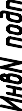 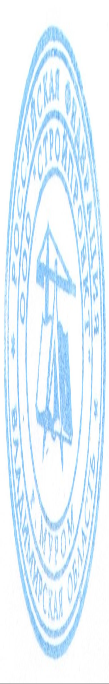 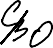 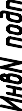 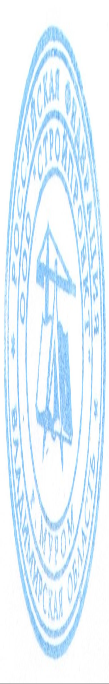 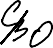 г. Муром ОБЩЕСТВО С ОГРАНИЧЕННОЙОТВЕТСТВЕННОСТЬЮ"СТРОЙПРОЕКТ"Михеев Н.И.Планировка территории кадастрового квартала с кад.№ 33:26:020713, ограниченного ул. Лакина, ул. Свердлова, ул. Октябрьская, ул. Артемав г. МуромеПРОЕКТНАЯ ДОКУМЕНТАЦИЯПроект планировки территории (основная часть)3021-ППТДиректор	Орлов С.В.Главный инженер проекта	Горохов П.В.2020 год1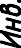 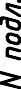 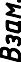 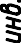 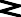 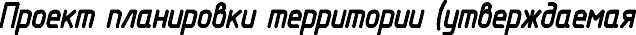 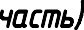 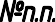 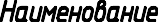 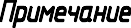 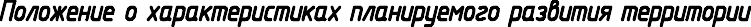 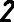 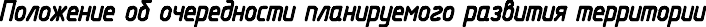 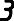 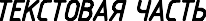 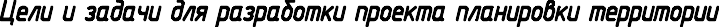 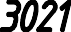 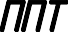 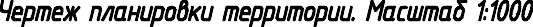 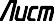 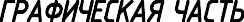 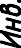 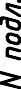 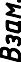 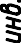 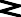 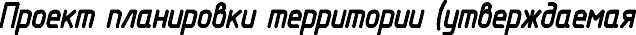 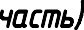 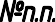 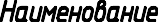 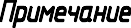 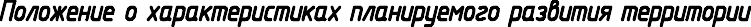 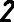 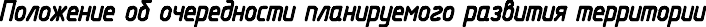 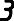 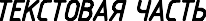 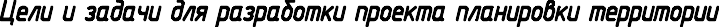 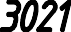 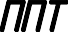 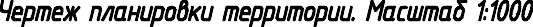 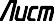 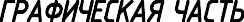 Изм.Кол.уч. Лист N°док. ПодписьДатаЛист2------------------Изм Кол.уч. Лист Nдок.ГИП	ГороховПодп.ДатаСтадияПЛист1ЛистовН.группыИвановаН. контр.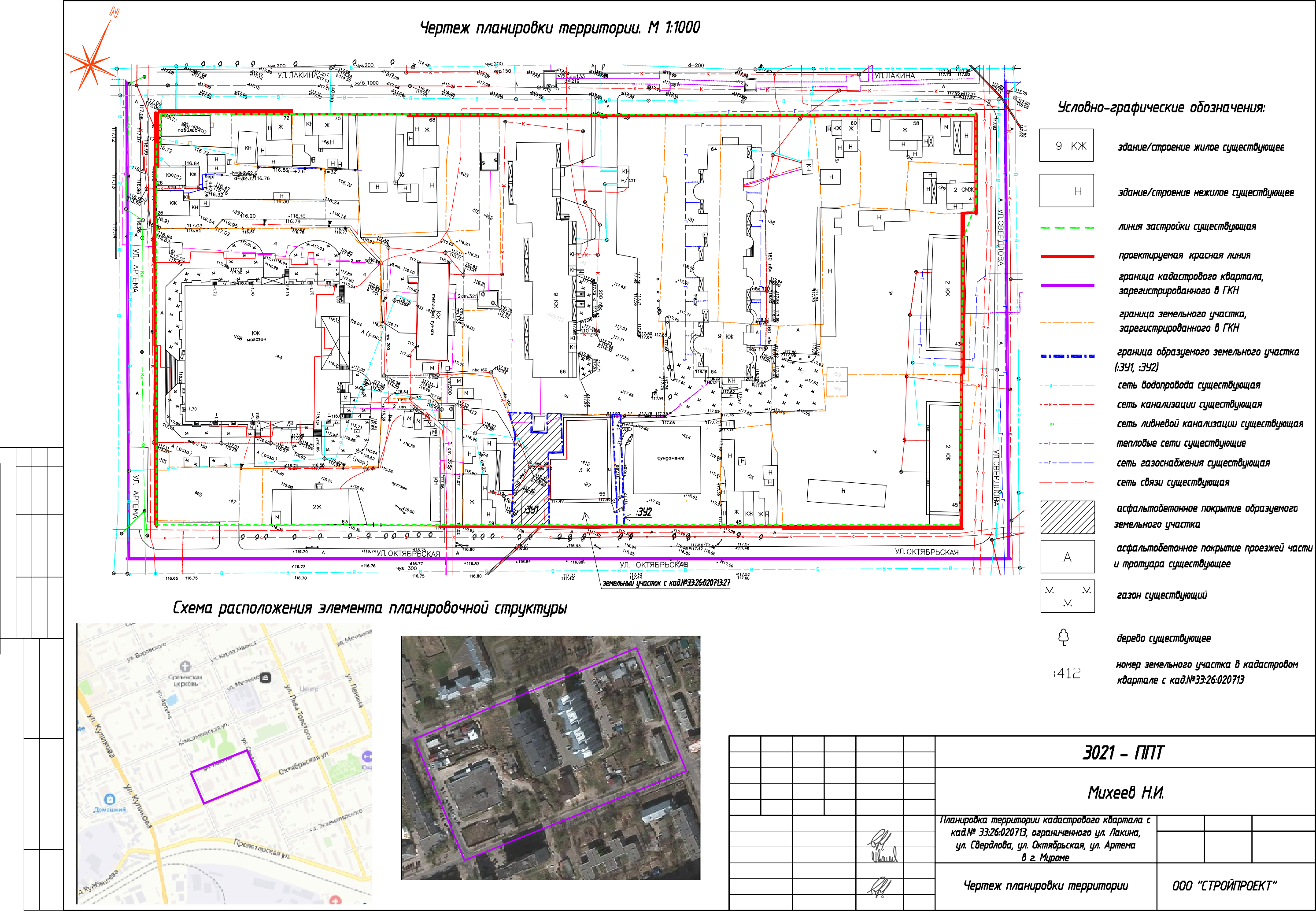 ГороховПРОЕКТ ПЛАНИРОВКИ ТЕРРИТОРИИ (УТВЕРЖДАЕМАЯ ЧАСТЬ ).1. Цели и задачи для разработки проекта планировки территории.Подготовка документации по планировке территории кадастрового квартала с кадастровым номером 33:26:020713, ограниченного ул.Лакина, ул.Свердлова, ул.Октябрьская, ул.Артема в г. Муроме осуществляется в целях выделения элементов планировочной структуры, определения границ формируемых земельных участков.В задачи проекта планировки входит:обеспечение устойчивого развития территории в соответствии с документами территориального планирования;рациональное использование территории кадастрового квартала, обеспечение устойчивого развития территории;установление красных линий - границ квартала, ограниченного ул.Лакина,ул.Свердлова,ул.Окттябрьская,ул.Артема;установление границ образуемых и изменяемых земельных участков на кадастровом плане территории.Планировочная организация элемента планировочной структуры выполнена в соответствии с требованиями Градостроительного кодекса РФ, генерального плана г.Мурома, Правил землепользования и застройки в округе Муром, СП42.13330.2016 "Градостроительство. Планировка и застройка городских и сельских поселений" и др. Проект выполнен в соответствии с основными требованиями комфортности и качества градостроительных решений в увязке с существующей застройкой и окружающей средой.При проектировании были учтены:границы участков смежных землепользователей ;- требование по месту допустимого размещения зданий, строений и сооружений ;санитарные, противопожарные и инсоляционные разрывы до существующих зданий и сооружений;границы планировочных ограничений от сетей инженерно- технического обеспечения.Цели проекта планировки территории:Выделение элемента планировочной структуры.Установление красных линий.Установление параметров территории, предназначенной для размещения многоквартирного жилого дома на земельном участке с кад.№33:26:020713:27 площадью 688м².Установление границ образуемых земельных участков.Положение о характеристиках планируемого развития территории.Сведения о местоположении элемента планировочной структуры.Территория, предназначенная для разработки проекта планировки, расположена в центральной части города Мурома.Согласно Карте градостроительного зонирования города Мурома, территория для разработки проекта планировки расположена в территориальной зоне Ж-4 "Зона многоэтажной жилой застройки".Территория, предназначенная для разработки проекта планировки, расположена в кадастровом квартале с кадастровым номером 33:26:020713, ограниченным ул.Лакина, ул.Свердлова, ул.Октябрьская, ул.Артема в г. Муроме.ПРОЕКТ ПЛАНИРОВКИ ТЕРРИТОРИИ (УТВЕРЖДАЕМАЯ ЧАСТЬ ).1. Цели и задачи для разработки проекта планировки территории.Подготовка документации по планировке территории кадастрового квартала с кадастровым номером 33:26:020713, ограниченного ул.Лакина, ул.Свердлова, ул.Октябрьская, ул.Артема в г. Муроме осуществляется в целях выделения элементов планировочной структуры, определения границ формируемых земельных участков.В задачи проекта планировки входит:обеспечение устойчивого развития территории в соответствии с документами территориального планирования;рациональное использование территории кадастрового квартала, обеспечение устойчивого развития территории;установление красных линий - границ квартала, ограниченного ул.Лакина,ул.Свердлова,ул.Окттябрьская,ул.Артема;установление границ образуемых и изменяемых земельных участков на кадастровом плане территории.Планировочная организация элемента планировочной структуры выполнена в соответствии с требованиями Градостроительного кодекса РФ, генерального плана г.Мурома, Правил землепользования и застройки в округе Муром, СП42.13330.2016 "Градостроительство. Планировка и застройка городских и сельских поселений" и др. Проект выполнен в соответствии с основными требованиями комфортности и качества градостроительных решений в увязке с существующей застройкой и окружающей средой.При проектировании были учтены:границы участков смежных землепользователей ;- требование по месту допустимого размещения зданий, строений и сооружений ;санитарные, противопожарные и инсоляционные разрывы до существующих зданий и сооружений;границы планировочных ограничений от сетей инженерно- технического обеспечения.Цели проекта планировки территории:Выделение элемента планировочной структуры.Установление красных линий.Установление параметров территории, предназначенной для размещения многоквартирного жилого дома на земельном участке с кад.№33:26:020713:27 площадью 688м².Установление границ образуемых земельных участков.Положение о характеристиках планируемого развития территории.Сведения о местоположении элемента планировочной структуры.Территория, предназначенная для разработки проекта планировки, расположена в центральной части города Мурома.Согласно Карте градостроительного зонирования города Мурома, территория для разработки проекта планировки расположена в территориальной зоне Ж-4 "Зона многоэтажной жилой застройки".Территория, предназначенная для разработки проекта планировки, расположена в кадастровом квартале с кадастровым номером 33:26:020713, ограниченным ул.Лакина, ул.Свердлова, ул.Октябрьская, ул.Артема в г. Муроме.ПРОЕКТ ПЛАНИРОВКИ ТЕРРИТОРИИ (УТВЕРЖДАЕМАЯ ЧАСТЬ ).1. Цели и задачи для разработки проекта планировки территории.Подготовка документации по планировке территории кадастрового квартала с кадастровым номером 33:26:020713, ограниченного ул.Лакина, ул.Свердлова, ул.Октябрьская, ул.Артема в г. Муроме осуществляется в целях выделения элементов планировочной структуры, определения границ формируемых земельных участков.В задачи проекта планировки входит:обеспечение устойчивого развития территории в соответствии с документами территориального планирования;рациональное использование территории кадастрового квартала, обеспечение устойчивого развития территории;установление красных линий - границ квартала, ограниченного ул.Лакина,ул.Свердлова,ул.Окттябрьская,ул.Артема;установление границ образуемых и изменяемых земельных участков на кадастровом плане территории.Планировочная организация элемента планировочной структуры выполнена в соответствии с требованиями Градостроительного кодекса РФ, генерального плана г.Мурома, Правил землепользования и застройки в округе Муром, СП42.13330.2016 "Градостроительство. Планировка и застройка городских и сельских поселений" и др. Проект выполнен в соответствии с основными требованиями комфортности и качества градостроительных решений в увязке с существующей застройкой и окружающей средой.При проектировании были учтены:границы участков смежных землепользователей ;- требование по месту допустимого размещения зданий, строений и сооружений ;санитарные, противопожарные и инсоляционные разрывы до существующих зданий и сооружений;границы планировочных ограничений от сетей инженерно- технического обеспечения.Цели проекта планировки территории:Выделение элемента планировочной структуры.Установление красных линий.Установление параметров территории, предназначенной для размещения многоквартирного жилого дома на земельном участке с кад.№33:26:020713:27 площадью 688м².Установление границ образуемых земельных участков.Положение о характеристиках планируемого развития территории.Сведения о местоположении элемента планировочной структуры.Территория, предназначенная для разработки проекта планировки, расположена в центральной части города Мурома.Согласно Карте градостроительного зонирования города Мурома, территория для разработки проекта планировки расположена в территориальной зоне Ж-4 "Зона многоэтажной жилой застройки".Территория, предназначенная для разработки проекта планировки, расположена в кадастровом квартале с кадастровым номером 33:26:020713, ограниченным ул.Лакина, ул.Свердлова, ул.Октябрьская, ул.Артема в г. Муроме.ПРОЕКТ ПЛАНИРОВКИ ТЕРРИТОРИИ (УТВЕРЖДАЕМАЯ ЧАСТЬ ).1. Цели и задачи для разработки проекта планировки территории.Подготовка документации по планировке территории кадастрового квартала с кадастровым номером 33:26:020713, ограниченного ул.Лакина, ул.Свердлова, ул.Октябрьская, ул.Артема в г. Муроме осуществляется в целях выделения элементов планировочной структуры, определения границ формируемых земельных участков.В задачи проекта планировки входит:обеспечение устойчивого развития территории в соответствии с документами территориального планирования;рациональное использование территории кадастрового квартала, обеспечение устойчивого развития территории;установление красных линий - границ квартала, ограниченного ул.Лакина,ул.Свердлова,ул.Окттябрьская,ул.Артема;установление границ образуемых и изменяемых земельных участков на кадастровом плане территории.Планировочная организация элемента планировочной структуры выполнена в соответствии с требованиями Градостроительного кодекса РФ, генерального плана г.Мурома, Правил землепользования и застройки в округе Муром, СП42.13330.2016 "Градостроительство. Планировка и застройка городских и сельских поселений" и др. Проект выполнен в соответствии с основными требованиями комфортности и качества градостроительных решений в увязке с существующей застройкой и окружающей средой.При проектировании были учтены:границы участков смежных землепользователей ;- требование по месту допустимого размещения зданий, строений и сооружений ;санитарные, противопожарные и инсоляционные разрывы до существующих зданий и сооружений;границы планировочных ограничений от сетей инженерно- технического обеспечения.Цели проекта планировки территории:Выделение элемента планировочной структуры.Установление красных линий.Установление параметров территории, предназначенной для размещения многоквартирного жилого дома на земельном участке с кад.№33:26:020713:27 площадью 688м².Установление границ образуемых земельных участков.Положение о характеристиках планируемого развития территории.Сведения о местоположении элемента планировочной структуры.Территория, предназначенная для разработки проекта планировки, расположена в центральной части города Мурома.Согласно Карте градостроительного зонирования города Мурома, территория для разработки проекта планировки расположена в территориальной зоне Ж-4 "Зона многоэтажной жилой застройки".Территория, предназначенная для разработки проекта планировки, расположена в кадастровом квартале с кадастровым номером 33:26:020713, ограниченным ул.Лакина, ул.Свердлова, ул.Октябрьская, ул.Артема в г. Муроме.ПРОЕКТ ПЛАНИРОВКИ ТЕРРИТОРИИ (УТВЕРЖДАЕМАЯ ЧАСТЬ ).1. Цели и задачи для разработки проекта планировки территории.Подготовка документации по планировке территории кадастрового квартала с кадастровым номером 33:26:020713, ограниченного ул.Лакина, ул.Свердлова, ул.Октябрьская, ул.Артема в г. Муроме осуществляется в целях выделения элементов планировочной структуры, определения границ формируемых земельных участков.В задачи проекта планировки входит:обеспечение устойчивого развития территории в соответствии с документами территориального планирования;рациональное использование территории кадастрового квартала, обеспечение устойчивого развития территории;установление красных линий - границ квартала, ограниченного ул.Лакина,ул.Свердлова,ул.Окттябрьская,ул.Артема;установление границ образуемых и изменяемых земельных участков на кадастровом плане территории.Планировочная организация элемента планировочной структуры выполнена в соответствии с требованиями Градостроительного кодекса РФ, генерального плана г.Мурома, Правил землепользования и застройки в округе Муром, СП42.13330.2016 "Градостроительство. Планировка и застройка городских и сельских поселений" и др. Проект выполнен в соответствии с основными требованиями комфортности и качества градостроительных решений в увязке с существующей застройкой и окружающей средой.При проектировании были учтены:границы участков смежных землепользователей ;- требование по месту допустимого размещения зданий, строений и сооружений ;санитарные, противопожарные и инсоляционные разрывы до существующих зданий и сооружений;границы планировочных ограничений от сетей инженерно- технического обеспечения.Цели проекта планировки территории:Выделение элемента планировочной структуры.Установление красных линий.Установление параметров территории, предназначенной для размещения многоквартирного жилого дома на земельном участке с кад.№33:26:020713:27 площадью 688м².Установление границ образуемых земельных участков.Положение о характеристиках планируемого развития территории.Сведения о местоположении элемента планировочной структуры.Территория, предназначенная для разработки проекта планировки, расположена в центральной части города Мурома.Согласно Карте градостроительного зонирования города Мурома, территория для разработки проекта планировки расположена в территориальной зоне Ж-4 "Зона многоэтажной жилой застройки".Территория, предназначенная для разработки проекта планировки, расположена в кадастровом квартале с кадастровым номером 33:26:020713, ограниченным ул.Лакина, ул.Свердлова, ул.Октябрьская, ул.Артема в г. Муроме.ПРОЕКТ ПЛАНИРОВКИ ТЕРРИТОРИИ (УТВЕРЖДАЕМАЯ ЧАСТЬ ).1. Цели и задачи для разработки проекта планировки территории.Подготовка документации по планировке территории кадастрового квартала с кадастровым номером 33:26:020713, ограниченного ул.Лакина, ул.Свердлова, ул.Октябрьская, ул.Артема в г. Муроме осуществляется в целях выделения элементов планировочной структуры, определения границ формируемых земельных участков.В задачи проекта планировки входит:обеспечение устойчивого развития территории в соответствии с документами территориального планирования;рациональное использование территории кадастрового квартала, обеспечение устойчивого развития территории;установление красных линий - границ квартала, ограниченного ул.Лакина,ул.Свердлова,ул.Окттябрьская,ул.Артема;установление границ образуемых и изменяемых земельных участков на кадастровом плане территории.Планировочная организация элемента планировочной структуры выполнена в соответствии с требованиями Градостроительного кодекса РФ, генерального плана г.Мурома, Правил землепользования и застройки в округе Муром, СП42.13330.2016 "Градостроительство. Планировка и застройка городских и сельских поселений" и др. Проект выполнен в соответствии с основными требованиями комфортности и качества градостроительных решений в увязке с существующей застройкой и окружающей средой.При проектировании были учтены:границы участков смежных землепользователей ;- требование по месту допустимого размещения зданий, строений и сооружений ;санитарные, противопожарные и инсоляционные разрывы до существующих зданий и сооружений;границы планировочных ограничений от сетей инженерно- технического обеспечения.Цели проекта планировки территории:Выделение элемента планировочной структуры.Установление красных линий.Установление параметров территории, предназначенной для размещения многоквартирного жилого дома на земельном участке с кад.№33:26:020713:27 площадью 688м².Установление границ образуемых земельных участков.Положение о характеристиках планируемого развития территории.Сведения о местоположении элемента планировочной структуры.Территория, предназначенная для разработки проекта планировки, расположена в центральной части города Мурома.Согласно Карте градостроительного зонирования города Мурома, территория для разработки проекта планировки расположена в территориальной зоне Ж-4 "Зона многоэтажной жилой застройки".Территория, предназначенная для разработки проекта планировки, расположена в кадастровом квартале с кадастровым номером 33:26:020713, ограниченным ул.Лакина, ул.Свердлова, ул.Октябрьская, ул.Артема в г. Муроме.ПРОЕКТ ПЛАНИРОВКИ ТЕРРИТОРИИ (УТВЕРЖДАЕМАЯ ЧАСТЬ ).1. Цели и задачи для разработки проекта планировки территории.Подготовка документации по планировке территории кадастрового квартала с кадастровым номером 33:26:020713, ограниченного ул.Лакина, ул.Свердлова, ул.Октябрьская, ул.Артема в г. Муроме осуществляется в целях выделения элементов планировочной структуры, определения границ формируемых земельных участков.В задачи проекта планировки входит:обеспечение устойчивого развития территории в соответствии с документами территориального планирования;рациональное использование территории кадастрового квартала, обеспечение устойчивого развития территории;установление красных линий - границ квартала, ограниченного ул.Лакина,ул.Свердлова,ул.Окттябрьская,ул.Артема;установление границ образуемых и изменяемых земельных участков на кадастровом плане территории.Планировочная организация элемента планировочной структуры выполнена в соответствии с требованиями Градостроительного кодекса РФ, генерального плана г.Мурома, Правил землепользования и застройки в округе Муром, СП42.13330.2016 "Градостроительство. Планировка и застройка городских и сельских поселений" и др. Проект выполнен в соответствии с основными требованиями комфортности и качества градостроительных решений в увязке с существующей застройкой и окружающей средой.При проектировании были учтены:границы участков смежных землепользователей ;- требование по месту допустимого размещения зданий, строений и сооружений ;санитарные, противопожарные и инсоляционные разрывы до существующих зданий и сооружений;границы планировочных ограничений от сетей инженерно- технического обеспечения.Цели проекта планировки территории:Выделение элемента планировочной структуры.Установление красных линий.Установление параметров территории, предназначенной для размещения многоквартирного жилого дома на земельном участке с кад.№33:26:020713:27 площадью 688м².Установление границ образуемых земельных участков.Положение о характеристиках планируемого развития территории.Сведения о местоположении элемента планировочной структуры.Территория, предназначенная для разработки проекта планировки, расположена в центральной части города Мурома.Согласно Карте градостроительного зонирования города Мурома, территория для разработки проекта планировки расположена в территориальной зоне Ж-4 "Зона многоэтажной жилой застройки".Территория, предназначенная для разработки проекта планировки, расположена в кадастровом квартале с кадастровым номером 33:26:020713, ограниченным ул.Лакина, ул.Свердлова, ул.Октябрьская, ул.Артема в г. Муроме.ПРОЕКТ ПЛАНИРОВКИ ТЕРРИТОРИИ (УТВЕРЖДАЕМАЯ ЧАСТЬ ).1. Цели и задачи для разработки проекта планировки территории.Подготовка документации по планировке территории кадастрового квартала с кадастровым номером 33:26:020713, ограниченного ул.Лакина, ул.Свердлова, ул.Октябрьская, ул.Артема в г. Муроме осуществляется в целях выделения элементов планировочной структуры, определения границ формируемых земельных участков.В задачи проекта планировки входит:обеспечение устойчивого развития территории в соответствии с документами территориального планирования;рациональное использование территории кадастрового квартала, обеспечение устойчивого развития территории;установление красных линий - границ квартала, ограниченного ул.Лакина,ул.Свердлова,ул.Окттябрьская,ул.Артема;установление границ образуемых и изменяемых земельных участков на кадастровом плане территории.Планировочная организация элемента планировочной структуры выполнена в соответствии с требованиями Градостроительного кодекса РФ, генерального плана г.Мурома, Правил землепользования и застройки в округе Муром, СП42.13330.2016 "Градостроительство. Планировка и застройка городских и сельских поселений" и др. Проект выполнен в соответствии с основными требованиями комфортности и качества градостроительных решений в увязке с существующей застройкой и окружающей средой.При проектировании были учтены:границы участков смежных землепользователей ;- требование по месту допустимого размещения зданий, строений и сооружений ;санитарные, противопожарные и инсоляционные разрывы до существующих зданий и сооружений;границы планировочных ограничений от сетей инженерно- технического обеспечения.Цели проекта планировки территории:Выделение элемента планировочной структуры.Установление красных линий.Установление параметров территории, предназначенной для размещения многоквартирного жилого дома на земельном участке с кад.№33:26:020713:27 площадью 688м².Установление границ образуемых земельных участков.Положение о характеристиках планируемого развития территории.Сведения о местоположении элемента планировочной структуры.Территория, предназначенная для разработки проекта планировки, расположена в центральной части города Мурома.Согласно Карте градостроительного зонирования города Мурома, территория для разработки проекта планировки расположена в территориальной зоне Ж-4 "Зона многоэтажной жилой застройки".Территория, предназначенная для разработки проекта планировки, расположена в кадастровом квартале с кадастровым номером 33:26:020713, ограниченным ул.Лакина, ул.Свердлова, ул.Октябрьская, ул.Артема в г. Муроме.Согласовано:ПРОЕКТ ПЛАНИРОВКИ ТЕРРИТОРИИ (УТВЕРЖДАЕМАЯ ЧАСТЬ ).1. Цели и задачи для разработки проекта планировки территории.Подготовка документации по планировке территории кадастрового квартала с кадастровым номером 33:26:020713, ограниченного ул.Лакина, ул.Свердлова, ул.Октябрьская, ул.Артема в г. Муроме осуществляется в целях выделения элементов планировочной структуры, определения границ формируемых земельных участков.В задачи проекта планировки входит:обеспечение устойчивого развития территории в соответствии с документами территориального планирования;рациональное использование территории кадастрового квартала, обеспечение устойчивого развития территории;установление красных линий - границ квартала, ограниченного ул.Лакина,ул.Свердлова,ул.Окттябрьская,ул.Артема;установление границ образуемых и изменяемых земельных участков на кадастровом плане территории.Планировочная организация элемента планировочной структуры выполнена в соответствии с требованиями Градостроительного кодекса РФ, генерального плана г.Мурома, Правил землепользования и застройки в округе Муром, СП42.13330.2016 "Градостроительство. Планировка и застройка городских и сельских поселений" и др. Проект выполнен в соответствии с основными требованиями комфортности и качества градостроительных решений в увязке с существующей застройкой и окружающей средой.При проектировании были учтены:границы участков смежных землепользователей ;- требование по месту допустимого размещения зданий, строений и сооружений ;санитарные, противопожарные и инсоляционные разрывы до существующих зданий и сооружений;границы планировочных ограничений от сетей инженерно- технического обеспечения.Цели проекта планировки территории:Выделение элемента планировочной структуры.Установление красных линий.Установление параметров территории, предназначенной для размещения многоквартирного жилого дома на земельном участке с кад.№33:26:020713:27 площадью 688м².Установление границ образуемых земельных участков.Положение о характеристиках планируемого развития территории.Сведения о местоположении элемента планировочной структуры.Территория, предназначенная для разработки проекта планировки, расположена в центральной части города Мурома.Согласно Карте градостроительного зонирования города Мурома, территория для разработки проекта планировки расположена в территориальной зоне Ж-4 "Зона многоэтажной жилой застройки".Территория, предназначенная для разработки проекта планировки, расположена в кадастровом квартале с кадастровым номером 33:26:020713, ограниченным ул.Лакина, ул.Свердлова, ул.Октябрьская, ул.Артема в г. Муроме.ПРОЕКТ ПЛАНИРОВКИ ТЕРРИТОРИИ (УТВЕРЖДАЕМАЯ ЧАСТЬ ).1. Цели и задачи для разработки проекта планировки территории.Подготовка документации по планировке территории кадастрового квартала с кадастровым номером 33:26:020713, ограниченного ул.Лакина, ул.Свердлова, ул.Октябрьская, ул.Артема в г. Муроме осуществляется в целях выделения элементов планировочной структуры, определения границ формируемых земельных участков.В задачи проекта планировки входит:обеспечение устойчивого развития территории в соответствии с документами территориального планирования;рациональное использование территории кадастрового квартала, обеспечение устойчивого развития территории;установление красных линий - границ квартала, ограниченного ул.Лакина,ул.Свердлова,ул.Окттябрьская,ул.Артема;установление границ образуемых и изменяемых земельных участков на кадастровом плане территории.Планировочная организация элемента планировочной структуры выполнена в соответствии с требованиями Градостроительного кодекса РФ, генерального плана г.Мурома, Правил землепользования и застройки в округе Муром, СП42.13330.2016 "Градостроительство. Планировка и застройка городских и сельских поселений" и др. Проект выполнен в соответствии с основными требованиями комфортности и качества градостроительных решений в увязке с существующей застройкой и окружающей средой.При проектировании были учтены:границы участков смежных землепользователей ;- требование по месту допустимого размещения зданий, строений и сооружений ;санитарные, противопожарные и инсоляционные разрывы до существующих зданий и сооружений;границы планировочных ограничений от сетей инженерно- технического обеспечения.Цели проекта планировки территории:Выделение элемента планировочной структуры.Установление красных линий.Установление параметров территории, предназначенной для размещения многоквартирного жилого дома на земельном участке с кад.№33:26:020713:27 площадью 688м².Установление границ образуемых земельных участков.Положение о характеристиках планируемого развития территории.Сведения о местоположении элемента планировочной структуры.Территория, предназначенная для разработки проекта планировки, расположена в центральной части города Мурома.Согласно Карте градостроительного зонирования города Мурома, территория для разработки проекта планировки расположена в территориальной зоне Ж-4 "Зона многоэтажной жилой застройки".Территория, предназначенная для разработки проекта планировки, расположена в кадастровом квартале с кадастровым номером 33:26:020713, ограниченным ул.Лакина, ул.Свердлова, ул.Октябрьская, ул.Артема в г. Муроме.ПРОЕКТ ПЛАНИРОВКИ ТЕРРИТОРИИ (УТВЕРЖДАЕМАЯ ЧАСТЬ ).1. Цели и задачи для разработки проекта планировки территории.Подготовка документации по планировке территории кадастрового квартала с кадастровым номером 33:26:020713, ограниченного ул.Лакина, ул.Свердлова, ул.Октябрьская, ул.Артема в г. Муроме осуществляется в целях выделения элементов планировочной структуры, определения границ формируемых земельных участков.В задачи проекта планировки входит:обеспечение устойчивого развития территории в соответствии с документами территориального планирования;рациональное использование территории кадастрового квартала, обеспечение устойчивого развития территории;установление красных линий - границ квартала, ограниченного ул.Лакина,ул.Свердлова,ул.Окттябрьская,ул.Артема;установление границ образуемых и изменяемых земельных участков на кадастровом плане территории.Планировочная организация элемента планировочной структуры выполнена в соответствии с требованиями Градостроительного кодекса РФ, генерального плана г.Мурома, Правил землепользования и застройки в округе Муром, СП42.13330.2016 "Градостроительство. Планировка и застройка городских и сельских поселений" и др. Проект выполнен в соответствии с основными требованиями комфортности и качества градостроительных решений в увязке с существующей застройкой и окружающей средой.При проектировании были учтены:границы участков смежных землепользователей ;- требование по месту допустимого размещения зданий, строений и сооружений ;санитарные, противопожарные и инсоляционные разрывы до существующих зданий и сооружений;границы планировочных ограничений от сетей инженерно- технического обеспечения.Цели проекта планировки территории:Выделение элемента планировочной структуры.Установление красных линий.Установление параметров территории, предназначенной для размещения многоквартирного жилого дома на земельном участке с кад.№33:26:020713:27 площадью 688м².Установление границ образуемых земельных участков.Положение о характеристиках планируемого развития территории.Сведения о местоположении элемента планировочной структуры.Территория, предназначенная для разработки проекта планировки, расположена в центральной части города Мурома.Согласно Карте градостроительного зонирования города Мурома, территория для разработки проекта планировки расположена в территориальной зоне Ж-4 "Зона многоэтажной жилой застройки".Территория, предназначенная для разработки проекта планировки, расположена в кадастровом квартале с кадастровым номером 33:26:020713, ограниченным ул.Лакина, ул.Свердлова, ул.Октябрьская, ул.Артема в г. Муроме.ПРОЕКТ ПЛАНИРОВКИ ТЕРРИТОРИИ (УТВЕРЖДАЕМАЯ ЧАСТЬ ).1. Цели и задачи для разработки проекта планировки территории.Подготовка документации по планировке территории кадастрового квартала с кадастровым номером 33:26:020713, ограниченного ул.Лакина, ул.Свердлова, ул.Октябрьская, ул.Артема в г. Муроме осуществляется в целях выделения элементов планировочной структуры, определения границ формируемых земельных участков.В задачи проекта планировки входит:обеспечение устойчивого развития территории в соответствии с документами территориального планирования;рациональное использование территории кадастрового квартала, обеспечение устойчивого развития территории;установление красных линий - границ квартала, ограниченного ул.Лакина,ул.Свердлова,ул.Окттябрьская,ул.Артема;установление границ образуемых и изменяемых земельных участков на кадастровом плане территории.Планировочная организация элемента планировочной структуры выполнена в соответствии с требованиями Градостроительного кодекса РФ, генерального плана г.Мурома, Правил землепользования и застройки в округе Муром, СП42.13330.2016 "Градостроительство. Планировка и застройка городских и сельских поселений" и др. Проект выполнен в соответствии с основными требованиями комфортности и качества градостроительных решений в увязке с существующей застройкой и окружающей средой.При проектировании были учтены:границы участков смежных землепользователей ;- требование по месту допустимого размещения зданий, строений и сооружений ;санитарные, противопожарные и инсоляционные разрывы до существующих зданий и сооружений;границы планировочных ограничений от сетей инженерно- технического обеспечения.Цели проекта планировки территории:Выделение элемента планировочной структуры.Установление красных линий.Установление параметров территории, предназначенной для размещения многоквартирного жилого дома на земельном участке с кад.№33:26:020713:27 площадью 688м².Установление границ образуемых земельных участков.Положение о характеристиках планируемого развития территории.Сведения о местоположении элемента планировочной структуры.Территория, предназначенная для разработки проекта планировки, расположена в центральной части города Мурома.Согласно Карте градостроительного зонирования города Мурома, территория для разработки проекта планировки расположена в территориальной зоне Ж-4 "Зона многоэтажной жилой застройки".Территория, предназначенная для разработки проекта планировки, расположена в кадастровом квартале с кадастровым номером 33:26:020713, ограниченным ул.Лакина, ул.Свердлова, ул.Октябрьская, ул.Артема в г. Муроме.ПРОЕКТ ПЛАНИРОВКИ ТЕРРИТОРИИ (УТВЕРЖДАЕМАЯ ЧАСТЬ ).1. Цели и задачи для разработки проекта планировки территории.Подготовка документации по планировке территории кадастрового квартала с кадастровым номером 33:26:020713, ограниченного ул.Лакина, ул.Свердлова, ул.Октябрьская, ул.Артема в г. Муроме осуществляется в целях выделения элементов планировочной структуры, определения границ формируемых земельных участков.В задачи проекта планировки входит:обеспечение устойчивого развития территории в соответствии с документами территориального планирования;рациональное использование территории кадастрового квартала, обеспечение устойчивого развития территории;установление красных линий - границ квартала, ограниченного ул.Лакина,ул.Свердлова,ул.Окттябрьская,ул.Артема;установление границ образуемых и изменяемых земельных участков на кадастровом плане территории.Планировочная организация элемента планировочной структуры выполнена в соответствии с требованиями Градостроительного кодекса РФ, генерального плана г.Мурома, Правил землепользования и застройки в округе Муром, СП42.13330.2016 "Градостроительство. Планировка и застройка городских и сельских поселений" и др. Проект выполнен в соответствии с основными требованиями комфортности и качества градостроительных решений в увязке с существующей застройкой и окружающей средой.При проектировании были учтены:границы участков смежных землепользователей ;- требование по месту допустимого размещения зданий, строений и сооружений ;санитарные, противопожарные и инсоляционные разрывы до существующих зданий и сооружений;границы планировочных ограничений от сетей инженерно- технического обеспечения.Цели проекта планировки территории:Выделение элемента планировочной структуры.Установление красных линий.Установление параметров территории, предназначенной для размещения многоквартирного жилого дома на земельном участке с кад.№33:26:020713:27 площадью 688м².Установление границ образуемых земельных участков.Положение о характеристиках планируемого развития территории.Сведения о местоположении элемента планировочной структуры.Территория, предназначенная для разработки проекта планировки, расположена в центральной части города Мурома.Согласно Карте градостроительного зонирования города Мурома, территория для разработки проекта планировки расположена в территориальной зоне Ж-4 "Зона многоэтажной жилой застройки".Территория, предназначенная для разработки проекта планировки, расположена в кадастровом квартале с кадастровым номером 33:26:020713, ограниченным ул.Лакина, ул.Свердлова, ул.Октябрьская, ул.Артема в г. Муроме.ПРОЕКТ ПЛАНИРОВКИ ТЕРРИТОРИИ (УТВЕРЖДАЕМАЯ ЧАСТЬ ).1. Цели и задачи для разработки проекта планировки территории.Подготовка документации по планировке территории кадастрового квартала с кадастровым номером 33:26:020713, ограниченного ул.Лакина, ул.Свердлова, ул.Октябрьская, ул.Артема в г. Муроме осуществляется в целях выделения элементов планировочной структуры, определения границ формируемых земельных участков.В задачи проекта планировки входит:обеспечение устойчивого развития территории в соответствии с документами территориального планирования;рациональное использование территории кадастрового квартала, обеспечение устойчивого развития территории;установление красных линий - границ квартала, ограниченного ул.Лакина,ул.Свердлова,ул.Окттябрьская,ул.Артема;установление границ образуемых и изменяемых земельных участков на кадастровом плане территории.Планировочная организация элемента планировочной структуры выполнена в соответствии с требованиями Градостроительного кодекса РФ, генерального плана г.Мурома, Правил землепользования и застройки в округе Муром, СП42.13330.2016 "Градостроительство. Планировка и застройка городских и сельских поселений" и др. Проект выполнен в соответствии с основными требованиями комфортности и качества градостроительных решений в увязке с существующей застройкой и окружающей средой.При проектировании были учтены:границы участков смежных землепользователей ;- требование по месту допустимого размещения зданий, строений и сооружений ;санитарные, противопожарные и инсоляционные разрывы до существующих зданий и сооружений;границы планировочных ограничений от сетей инженерно- технического обеспечения.Цели проекта планировки территории:Выделение элемента планировочной структуры.Установление красных линий.Установление параметров территории, предназначенной для размещения многоквартирного жилого дома на земельном участке с кад.№33:26:020713:27 площадью 688м².Установление границ образуемых земельных участков.Положение о характеристиках планируемого развития территории.Сведения о местоположении элемента планировочной структуры.Территория, предназначенная для разработки проекта планировки, расположена в центральной части города Мурома.Согласно Карте градостроительного зонирования города Мурома, территория для разработки проекта планировки расположена в территориальной зоне Ж-4 "Зона многоэтажной жилой застройки".Территория, предназначенная для разработки проекта планировки, расположена в кадастровом квартале с кадастровым номером 33:26:020713, ограниченным ул.Лакина, ул.Свердлова, ул.Октябрьская, ул.Артема в г. Муроме.ПРОЕКТ ПЛАНИРОВКИ ТЕРРИТОРИИ (УТВЕРЖДАЕМАЯ ЧАСТЬ ).1. Цели и задачи для разработки проекта планировки территории.Подготовка документации по планировке территории кадастрового квартала с кадастровым номером 33:26:020713, ограниченного ул.Лакина, ул.Свердлова, ул.Октябрьская, ул.Артема в г. Муроме осуществляется в целях выделения элементов планировочной структуры, определения границ формируемых земельных участков.В задачи проекта планировки входит:обеспечение устойчивого развития территории в соответствии с документами территориального планирования;рациональное использование территории кадастрового квартала, обеспечение устойчивого развития территории;установление красных линий - границ квартала, ограниченного ул.Лакина,ул.Свердлова,ул.Окттябрьская,ул.Артема;установление границ образуемых и изменяемых земельных участков на кадастровом плане территории.Планировочная организация элемента планировочной структуры выполнена в соответствии с требованиями Градостроительного кодекса РФ, генерального плана г.Мурома, Правил землепользования и застройки в округе Муром, СП42.13330.2016 "Градостроительство. Планировка и застройка городских и сельских поселений" и др. Проект выполнен в соответствии с основными требованиями комфортности и качества градостроительных решений в увязке с существующей застройкой и окружающей средой.При проектировании были учтены:границы участков смежных землепользователей ;- требование по месту допустимого размещения зданий, строений и сооружений ;санитарные, противопожарные и инсоляционные разрывы до существующих зданий и сооружений;границы планировочных ограничений от сетей инженерно- технического обеспечения.Цели проекта планировки территории:Выделение элемента планировочной структуры.Установление красных линий.Установление параметров территории, предназначенной для размещения многоквартирного жилого дома на земельном участке с кад.№33:26:020713:27 площадью 688м².Установление границ образуемых земельных участков.Положение о характеристиках планируемого развития территории.Сведения о местоположении элемента планировочной структуры.Территория, предназначенная для разработки проекта планировки, расположена в центральной части города Мурома.Согласно Карте градостроительного зонирования города Мурома, территория для разработки проекта планировки расположена в территориальной зоне Ж-4 "Зона многоэтажной жилой застройки".Территория, предназначенная для разработки проекта планировки, расположена в кадастровом квартале с кадастровым номером 33:26:020713, ограниченным ул.Лакина, ул.Свердлова, ул.Октябрьская, ул.Артема в г. Муроме.ПРОЕКТ ПЛАНИРОВКИ ТЕРРИТОРИИ (УТВЕРЖДАЕМАЯ ЧАСТЬ ).1. Цели и задачи для разработки проекта планировки территории.Подготовка документации по планировке территории кадастрового квартала с кадастровым номером 33:26:020713, ограниченного ул.Лакина, ул.Свердлова, ул.Октябрьская, ул.Артема в г. Муроме осуществляется в целях выделения элементов планировочной структуры, определения границ формируемых земельных участков.В задачи проекта планировки входит:обеспечение устойчивого развития территории в соответствии с документами территориального планирования;рациональное использование территории кадастрового квартала, обеспечение устойчивого развития территории;установление красных линий - границ квартала, ограниченного ул.Лакина,ул.Свердлова,ул.Окттябрьская,ул.Артема;установление границ образуемых и изменяемых земельных участков на кадастровом плане территории.Планировочная организация элемента планировочной структуры выполнена в соответствии с требованиями Градостроительного кодекса РФ, генерального плана г.Мурома, Правил землепользования и застройки в округе Муром, СП42.13330.2016 "Градостроительство. Планировка и застройка городских и сельских поселений" и др. Проект выполнен в соответствии с основными требованиями комфортности и качества градостроительных решений в увязке с существующей застройкой и окружающей средой.При проектировании были учтены:границы участков смежных землепользователей ;- требование по месту допустимого размещения зданий, строений и сооружений ;санитарные, противопожарные и инсоляционные разрывы до существующих зданий и сооружений;границы планировочных ограничений от сетей инженерно- технического обеспечения.Цели проекта планировки территории:Выделение элемента планировочной структуры.Установление красных линий.Установление параметров территории, предназначенной для размещения многоквартирного жилого дома на земельном участке с кад.№33:26:020713:27 площадью 688м².Установление границ образуемых земельных участков.Положение о характеристиках планируемого развития территории.Сведения о местоположении элемента планировочной структуры.Территория, предназначенная для разработки проекта планировки, расположена в центральной части города Мурома.Согласно Карте градостроительного зонирования города Мурома, территория для разработки проекта планировки расположена в территориальной зоне Ж-4 "Зона многоэтажной жилой застройки".Территория, предназначенная для разработки проекта планировки, расположена в кадастровом квартале с кадастровым номером 33:26:020713, ограниченным ул.Лакина, ул.Свердлова, ул.Октябрьская, ул.Артема в г. Муроме.Согласовано:ПРОЕКТ ПЛАНИРОВКИ ТЕРРИТОРИИ (УТВЕРЖДАЕМАЯ ЧАСТЬ ).1. Цели и задачи для разработки проекта планировки территории.Подготовка документации по планировке территории кадастрового квартала с кадастровым номером 33:26:020713, ограниченного ул.Лакина, ул.Свердлова, ул.Октябрьская, ул.Артема в г. Муроме осуществляется в целях выделения элементов планировочной структуры, определения границ формируемых земельных участков.В задачи проекта планировки входит:обеспечение устойчивого развития территории в соответствии с документами территориального планирования;рациональное использование территории кадастрового квартала, обеспечение устойчивого развития территории;установление красных линий - границ квартала, ограниченного ул.Лакина,ул.Свердлова,ул.Окттябрьская,ул.Артема;установление границ образуемых и изменяемых земельных участков на кадастровом плане территории.Планировочная организация элемента планировочной структуры выполнена в соответствии с требованиями Градостроительного кодекса РФ, генерального плана г.Мурома, Правил землепользования и застройки в округе Муром, СП42.13330.2016 "Градостроительство. Планировка и застройка городских и сельских поселений" и др. Проект выполнен в соответствии с основными требованиями комфортности и качества градостроительных решений в увязке с существующей застройкой и окружающей средой.При проектировании были учтены:границы участков смежных землепользователей ;- требование по месту допустимого размещения зданий, строений и сооружений ;санитарные, противопожарные и инсоляционные разрывы до существующих зданий и сооружений;границы планировочных ограничений от сетей инженерно- технического обеспечения.Цели проекта планировки территории:Выделение элемента планировочной структуры.Установление красных линий.Установление параметров территории, предназначенной для размещения многоквартирного жилого дома на земельном участке с кад.№33:26:020713:27 площадью 688м².Установление границ образуемых земельных участков.Положение о характеристиках планируемого развития территории.Сведения о местоположении элемента планировочной структуры.Территория, предназначенная для разработки проекта планировки, расположена в центральной части города Мурома.Согласно Карте градостроительного зонирования города Мурома, территория для разработки проекта планировки расположена в территориальной зоне Ж-4 "Зона многоэтажной жилой застройки".Территория, предназначенная для разработки проекта планировки, расположена в кадастровом квартале с кадастровым номером 33:26:020713, ограниченным ул.Лакина, ул.Свердлова, ул.Октябрьская, ул.Артема в г. Муроме.ПРОЕКТ ПЛАНИРОВКИ ТЕРРИТОРИИ (УТВЕРЖДАЕМАЯ ЧАСТЬ ).1. Цели и задачи для разработки проекта планировки территории.Подготовка документации по планировке территории кадастрового квартала с кадастровым номером 33:26:020713, ограниченного ул.Лакина, ул.Свердлова, ул.Октябрьская, ул.Артема в г. Муроме осуществляется в целях выделения элементов планировочной структуры, определения границ формируемых земельных участков.В задачи проекта планировки входит:обеспечение устойчивого развития территории в соответствии с документами территориального планирования;рациональное использование территории кадастрового квартала, обеспечение устойчивого развития территории;установление красных линий - границ квартала, ограниченного ул.Лакина,ул.Свердлова,ул.Окттябрьская,ул.Артема;установление границ образуемых и изменяемых земельных участков на кадастровом плане территории.Планировочная организация элемента планировочной структуры выполнена в соответствии с требованиями Градостроительного кодекса РФ, генерального плана г.Мурома, Правил землепользования и застройки в округе Муром, СП42.13330.2016 "Градостроительство. Планировка и застройка городских и сельских поселений" и др. Проект выполнен в соответствии с основными требованиями комфортности и качества градостроительных решений в увязке с существующей застройкой и окружающей средой.При проектировании были учтены:границы участков смежных землепользователей ;- требование по месту допустимого размещения зданий, строений и сооружений ;санитарные, противопожарные и инсоляционные разрывы до существующих зданий и сооружений;границы планировочных ограничений от сетей инженерно- технического обеспечения.Цели проекта планировки территории:Выделение элемента планировочной структуры.Установление красных линий.Установление параметров территории, предназначенной для размещения многоквартирного жилого дома на земельном участке с кад.№33:26:020713:27 площадью 688м².Установление границ образуемых земельных участков.Положение о характеристиках планируемого развития территории.Сведения о местоположении элемента планировочной структуры.Территория, предназначенная для разработки проекта планировки, расположена в центральной части города Мурома.Согласно Карте градостроительного зонирования города Мурома, территория для разработки проекта планировки расположена в территориальной зоне Ж-4 "Зона многоэтажной жилой застройки".Территория, предназначенная для разработки проекта планировки, расположена в кадастровом квартале с кадастровым номером 33:26:020713, ограниченным ул.Лакина, ул.Свердлова, ул.Октябрьская, ул.Артема в г. Муроме.ПРОЕКТ ПЛАНИРОВКИ ТЕРРИТОРИИ (УТВЕРЖДАЕМАЯ ЧАСТЬ ).1. Цели и задачи для разработки проекта планировки территории.Подготовка документации по планировке территории кадастрового квартала с кадастровым номером 33:26:020713, ограниченного ул.Лакина, ул.Свердлова, ул.Октябрьская, ул.Артема в г. Муроме осуществляется в целях выделения элементов планировочной структуры, определения границ формируемых земельных участков.В задачи проекта планировки входит:обеспечение устойчивого развития территории в соответствии с документами территориального планирования;рациональное использование территории кадастрового квартала, обеспечение устойчивого развития территории;установление красных линий - границ квартала, ограниченного ул.Лакина,ул.Свердлова,ул.Окттябрьская,ул.Артема;установление границ образуемых и изменяемых земельных участков на кадастровом плане территории.Планировочная организация элемента планировочной структуры выполнена в соответствии с требованиями Градостроительного кодекса РФ, генерального плана г.Мурома, Правил землепользования и застройки в округе Муром, СП42.13330.2016 "Градостроительство. Планировка и застройка городских и сельских поселений" и др. Проект выполнен в соответствии с основными требованиями комфортности и качества градостроительных решений в увязке с существующей застройкой и окружающей средой.При проектировании были учтены:границы участков смежных землепользователей ;- требование по месту допустимого размещения зданий, строений и сооружений ;санитарные, противопожарные и инсоляционные разрывы до существующих зданий и сооружений;границы планировочных ограничений от сетей инженерно- технического обеспечения.Цели проекта планировки территории:Выделение элемента планировочной структуры.Установление красных линий.Установление параметров территории, предназначенной для размещения многоквартирного жилого дома на земельном участке с кад.№33:26:020713:27 площадью 688м².Установление границ образуемых земельных участков.Положение о характеристиках планируемого развития территории.Сведения о местоположении элемента планировочной структуры.Территория, предназначенная для разработки проекта планировки, расположена в центральной части города Мурома.Согласно Карте градостроительного зонирования города Мурома, территория для разработки проекта планировки расположена в территориальной зоне Ж-4 "Зона многоэтажной жилой застройки".Территория, предназначенная для разработки проекта планировки, расположена в кадастровом квартале с кадастровым номером 33:26:020713, ограниченным ул.Лакина, ул.Свердлова, ул.Октябрьская, ул.Артема в г. Муроме.ПРОЕКТ ПЛАНИРОВКИ ТЕРРИТОРИИ (УТВЕРЖДАЕМАЯ ЧАСТЬ ).1. Цели и задачи для разработки проекта планировки территории.Подготовка документации по планировке территории кадастрового квартала с кадастровым номером 33:26:020713, ограниченного ул.Лакина, ул.Свердлова, ул.Октябрьская, ул.Артема в г. Муроме осуществляется в целях выделения элементов планировочной структуры, определения границ формируемых земельных участков.В задачи проекта планировки входит:обеспечение устойчивого развития территории в соответствии с документами территориального планирования;рациональное использование территории кадастрового квартала, обеспечение устойчивого развития территории;установление красных линий - границ квартала, ограниченного ул.Лакина,ул.Свердлова,ул.Окттябрьская,ул.Артема;установление границ образуемых и изменяемых земельных участков на кадастровом плане территории.Планировочная организация элемента планировочной структуры выполнена в соответствии с требованиями Градостроительного кодекса РФ, генерального плана г.Мурома, Правил землепользования и застройки в округе Муром, СП42.13330.2016 "Градостроительство. Планировка и застройка городских и сельских поселений" и др. Проект выполнен в соответствии с основными требованиями комфортности и качества градостроительных решений в увязке с существующей застройкой и окружающей средой.При проектировании были учтены:границы участков смежных землепользователей ;- требование по месту допустимого размещения зданий, строений и сооружений ;санитарные, противопожарные и инсоляционные разрывы до существующих зданий и сооружений;границы планировочных ограничений от сетей инженерно- технического обеспечения.Цели проекта планировки территории:Выделение элемента планировочной структуры.Установление красных линий.Установление параметров территории, предназначенной для размещения многоквартирного жилого дома на земельном участке с кад.№33:26:020713:27 площадью 688м².Установление границ образуемых земельных участков.Положение о характеристиках планируемого развития территории.Сведения о местоположении элемента планировочной структуры.Территория, предназначенная для разработки проекта планировки, расположена в центральной части города Мурома.Согласно Карте градостроительного зонирования города Мурома, территория для разработки проекта планировки расположена в территориальной зоне Ж-4 "Зона многоэтажной жилой застройки".Территория, предназначенная для разработки проекта планировки, расположена в кадастровом квартале с кадастровым номером 33:26:020713, ограниченным ул.Лакина, ул.Свердлова, ул.Октябрьская, ул.Артема в г. Муроме.ПРОЕКТ ПЛАНИРОВКИ ТЕРРИТОРИИ (УТВЕРЖДАЕМАЯ ЧАСТЬ ).1. Цели и задачи для разработки проекта планировки территории.Подготовка документации по планировке территории кадастрового квартала с кадастровым номером 33:26:020713, ограниченного ул.Лакина, ул.Свердлова, ул.Октябрьская, ул.Артема в г. Муроме осуществляется в целях выделения элементов планировочной структуры, определения границ формируемых земельных участков.В задачи проекта планировки входит:обеспечение устойчивого развития территории в соответствии с документами территориального планирования;рациональное использование территории кадастрового квартала, обеспечение устойчивого развития территории;установление красных линий - границ квартала, ограниченного ул.Лакина,ул.Свердлова,ул.Окттябрьская,ул.Артема;установление границ образуемых и изменяемых земельных участков на кадастровом плане территории.Планировочная организация элемента планировочной структуры выполнена в соответствии с требованиями Градостроительного кодекса РФ, генерального плана г.Мурома, Правил землепользования и застройки в округе Муром, СП42.13330.2016 "Градостроительство. Планировка и застройка городских и сельских поселений" и др. Проект выполнен в соответствии с основными требованиями комфортности и качества градостроительных решений в увязке с существующей застройкой и окружающей средой.При проектировании были учтены:границы участков смежных землепользователей ;- требование по месту допустимого размещения зданий, строений и сооружений ;санитарные, противопожарные и инсоляционные разрывы до существующих зданий и сооружений;границы планировочных ограничений от сетей инженерно- технического обеспечения.Цели проекта планировки территории:Выделение элемента планировочной структуры.Установление красных линий.Установление параметров территории, предназначенной для размещения многоквартирного жилого дома на земельном участке с кад.№33:26:020713:27 площадью 688м².Установление границ образуемых земельных участков.Положение о характеристиках планируемого развития территории.Сведения о местоположении элемента планировочной структуры.Территория, предназначенная для разработки проекта планировки, расположена в центральной части города Мурома.Согласно Карте градостроительного зонирования города Мурома, территория для разработки проекта планировки расположена в территориальной зоне Ж-4 "Зона многоэтажной жилой застройки".Территория, предназначенная для разработки проекта планировки, расположена в кадастровом квартале с кадастровым номером 33:26:020713, ограниченным ул.Лакина, ул.Свердлова, ул.Октябрьская, ул.Артема в г. Муроме.ПРОЕКТ ПЛАНИРОВКИ ТЕРРИТОРИИ (УТВЕРЖДАЕМАЯ ЧАСТЬ ).1. Цели и задачи для разработки проекта планировки территории.Подготовка документации по планировке территории кадастрового квартала с кадастровым номером 33:26:020713, ограниченного ул.Лакина, ул.Свердлова, ул.Октябрьская, ул.Артема в г. Муроме осуществляется в целях выделения элементов планировочной структуры, определения границ формируемых земельных участков.В задачи проекта планировки входит:обеспечение устойчивого развития территории в соответствии с документами территориального планирования;рациональное использование территории кадастрового квартала, обеспечение устойчивого развития территории;установление красных линий - границ квартала, ограниченного ул.Лакина,ул.Свердлова,ул.Окттябрьская,ул.Артема;установление границ образуемых и изменяемых земельных участков на кадастровом плане территории.Планировочная организация элемента планировочной структуры выполнена в соответствии с требованиями Градостроительного кодекса РФ, генерального плана г.Мурома, Правил землепользования и застройки в округе Муром, СП42.13330.2016 "Градостроительство. Планировка и застройка городских и сельских поселений" и др. Проект выполнен в соответствии с основными требованиями комфортности и качества градостроительных решений в увязке с существующей застройкой и окружающей средой.При проектировании были учтены:границы участков смежных землепользователей ;- требование по месту допустимого размещения зданий, строений и сооружений ;санитарные, противопожарные и инсоляционные разрывы до существующих зданий и сооружений;границы планировочных ограничений от сетей инженерно- технического обеспечения.Цели проекта планировки территории:Выделение элемента планировочной структуры.Установление красных линий.Установление параметров территории, предназначенной для размещения многоквартирного жилого дома на земельном участке с кад.№33:26:020713:27 площадью 688м².Установление границ образуемых земельных участков.Положение о характеристиках планируемого развития территории.Сведения о местоположении элемента планировочной структуры.Территория, предназначенная для разработки проекта планировки, расположена в центральной части города Мурома.Согласно Карте градостроительного зонирования города Мурома, территория для разработки проекта планировки расположена в территориальной зоне Ж-4 "Зона многоэтажной жилой застройки".Территория, предназначенная для разработки проекта планировки, расположена в кадастровом квартале с кадастровым номером 33:26:020713, ограниченным ул.Лакина, ул.Свердлова, ул.Октябрьская, ул.Артема в г. Муроме.ПРОЕКТ ПЛАНИРОВКИ ТЕРРИТОРИИ (УТВЕРЖДАЕМАЯ ЧАСТЬ ).1. Цели и задачи для разработки проекта планировки территории.Подготовка документации по планировке территории кадастрового квартала с кадастровым номером 33:26:020713, ограниченного ул.Лакина, ул.Свердлова, ул.Октябрьская, ул.Артема в г. Муроме осуществляется в целях выделения элементов планировочной структуры, определения границ формируемых земельных участков.В задачи проекта планировки входит:обеспечение устойчивого развития территории в соответствии с документами территориального планирования;рациональное использование территории кадастрового квартала, обеспечение устойчивого развития территории;установление красных линий - границ квартала, ограниченного ул.Лакина,ул.Свердлова,ул.Окттябрьская,ул.Артема;установление границ образуемых и изменяемых земельных участков на кадастровом плане территории.Планировочная организация элемента планировочной структуры выполнена в соответствии с требованиями Градостроительного кодекса РФ, генерального плана г.Мурома, Правил землепользования и застройки в округе Муром, СП42.13330.2016 "Градостроительство. Планировка и застройка городских и сельских поселений" и др. Проект выполнен в соответствии с основными требованиями комфортности и качества градостроительных решений в увязке с существующей застройкой и окружающей средой.При проектировании были учтены:границы участков смежных землепользователей ;- требование по месту допустимого размещения зданий, строений и сооружений ;санитарные, противопожарные и инсоляционные разрывы до существующих зданий и сооружений;границы планировочных ограничений от сетей инженерно- технического обеспечения.Цели проекта планировки территории:Выделение элемента планировочной структуры.Установление красных линий.Установление параметров территории, предназначенной для размещения многоквартирного жилого дома на земельном участке с кад.№33:26:020713:27 площадью 688м².Установление границ образуемых земельных участков.Положение о характеристиках планируемого развития территории.Сведения о местоположении элемента планировочной структуры.Территория, предназначенная для разработки проекта планировки, расположена в центральной части города Мурома.Согласно Карте градостроительного зонирования города Мурома, территория для разработки проекта планировки расположена в территориальной зоне Ж-4 "Зона многоэтажной жилой застройки".Территория, предназначенная для разработки проекта планировки, расположена в кадастровом квартале с кадастровым номером 33:26:020713, ограниченным ул.Лакина, ул.Свердлова, ул.Октябрьская, ул.Артема в г. Муроме.ПРОЕКТ ПЛАНИРОВКИ ТЕРРИТОРИИ (УТВЕРЖДАЕМАЯ ЧАСТЬ ).1. Цели и задачи для разработки проекта планировки территории.Подготовка документации по планировке территории кадастрового квартала с кадастровым номером 33:26:020713, ограниченного ул.Лакина, ул.Свердлова, ул.Октябрьская, ул.Артема в г. Муроме осуществляется в целях выделения элементов планировочной структуры, определения границ формируемых земельных участков.В задачи проекта планировки входит:обеспечение устойчивого развития территории в соответствии с документами территориального планирования;рациональное использование территории кадастрового квартала, обеспечение устойчивого развития территории;установление красных линий - границ квартала, ограниченного ул.Лакина,ул.Свердлова,ул.Окттябрьская,ул.Артема;установление границ образуемых и изменяемых земельных участков на кадастровом плане территории.Планировочная организация элемента планировочной структуры выполнена в соответствии с требованиями Градостроительного кодекса РФ, генерального плана г.Мурома, Правил землепользования и застройки в округе Муром, СП42.13330.2016 "Градостроительство. Планировка и застройка городских и сельских поселений" и др. Проект выполнен в соответствии с основными требованиями комфортности и качества градостроительных решений в увязке с существующей застройкой и окружающей средой.При проектировании были учтены:границы участков смежных землепользователей ;- требование по месту допустимого размещения зданий, строений и сооружений ;санитарные, противопожарные и инсоляционные разрывы до существующих зданий и сооружений;границы планировочных ограничений от сетей инженерно- технического обеспечения.Цели проекта планировки территории:Выделение элемента планировочной структуры.Установление красных линий.Установление параметров территории, предназначенной для размещения многоквартирного жилого дома на земельном участке с кад.№33:26:020713:27 площадью 688м².Установление границ образуемых земельных участков.Положение о характеристиках планируемого развития территории.Сведения о местоположении элемента планировочной структуры.Территория, предназначенная для разработки проекта планировки, расположена в центральной части города Мурома.Согласно Карте градостроительного зонирования города Мурома, территория для разработки проекта планировки расположена в территориальной зоне Ж-4 "Зона многоэтажной жилой застройки".Территория, предназначенная для разработки проекта планировки, расположена в кадастровом квартале с кадастровым номером 33:26:020713, ограниченным ул.Лакина, ул.Свердлова, ул.Октябрьская, ул.Артема в г. Муроме.Согласовано:ПРОЕКТ ПЛАНИРОВКИ ТЕРРИТОРИИ (УТВЕРЖДАЕМАЯ ЧАСТЬ ).1. Цели и задачи для разработки проекта планировки территории.Подготовка документации по планировке территории кадастрового квартала с кадастровым номером 33:26:020713, ограниченного ул.Лакина, ул.Свердлова, ул.Октябрьская, ул.Артема в г. Муроме осуществляется в целях выделения элементов планировочной структуры, определения границ формируемых земельных участков.В задачи проекта планировки входит:обеспечение устойчивого развития территории в соответствии с документами территориального планирования;рациональное использование территории кадастрового квартала, обеспечение устойчивого развития территории;установление красных линий - границ квартала, ограниченного ул.Лакина,ул.Свердлова,ул.Окттябрьская,ул.Артема;установление границ образуемых и изменяемых земельных участков на кадастровом плане территории.Планировочная организация элемента планировочной структуры выполнена в соответствии с требованиями Градостроительного кодекса РФ, генерального плана г.Мурома, Правил землепользования и застройки в округе Муром, СП42.13330.2016 "Градостроительство. Планировка и застройка городских и сельских поселений" и др. Проект выполнен в соответствии с основными требованиями комфортности и качества градостроительных решений в увязке с существующей застройкой и окружающей средой.При проектировании были учтены:границы участков смежных землепользователей ;- требование по месту допустимого размещения зданий, строений и сооружений ;санитарные, противопожарные и инсоляционные разрывы до существующих зданий и сооружений;границы планировочных ограничений от сетей инженерно- технического обеспечения.Цели проекта планировки территории:Выделение элемента планировочной структуры.Установление красных линий.Установление параметров территории, предназначенной для размещения многоквартирного жилого дома на земельном участке с кад.№33:26:020713:27 площадью 688м².Установление границ образуемых земельных участков.Положение о характеристиках планируемого развития территории.Сведения о местоположении элемента планировочной структуры.Территория, предназначенная для разработки проекта планировки, расположена в центральной части города Мурома.Согласно Карте градостроительного зонирования города Мурома, территория для разработки проекта планировки расположена в территориальной зоне Ж-4 "Зона многоэтажной жилой застройки".Территория, предназначенная для разработки проекта планировки, расположена в кадастровом квартале с кадастровым номером 33:26:020713, ограниченным ул.Лакина, ул.Свердлова, ул.Октябрьская, ул.Артема в г. Муроме.ПРОЕКТ ПЛАНИРОВКИ ТЕРРИТОРИИ (УТВЕРЖДАЕМАЯ ЧАСТЬ ).1. Цели и задачи для разработки проекта планировки территории.Подготовка документации по планировке территории кадастрового квартала с кадастровым номером 33:26:020713, ограниченного ул.Лакина, ул.Свердлова, ул.Октябрьская, ул.Артема в г. Муроме осуществляется в целях выделения элементов планировочной структуры, определения границ формируемых земельных участков.В задачи проекта планировки входит:обеспечение устойчивого развития территории в соответствии с документами территориального планирования;рациональное использование территории кадастрового квартала, обеспечение устойчивого развития территории;установление красных линий - границ квартала, ограниченного ул.Лакина,ул.Свердлова,ул.Окттябрьская,ул.Артема;установление границ образуемых и изменяемых земельных участков на кадастровом плане территории.Планировочная организация элемента планировочной структуры выполнена в соответствии с требованиями Градостроительного кодекса РФ, генерального плана г.Мурома, Правил землепользования и застройки в округе Муром, СП42.13330.2016 "Градостроительство. Планировка и застройка городских и сельских поселений" и др. Проект выполнен в соответствии с основными требованиями комфортности и качества градостроительных решений в увязке с существующей застройкой и окружающей средой.При проектировании были учтены:границы участков смежных землепользователей ;- требование по месту допустимого размещения зданий, строений и сооружений ;санитарные, противопожарные и инсоляционные разрывы до существующих зданий и сооружений;границы планировочных ограничений от сетей инженерно- технического обеспечения.Цели проекта планировки территории:Выделение элемента планировочной структуры.Установление красных линий.Установление параметров территории, предназначенной для размещения многоквартирного жилого дома на земельном участке с кад.№33:26:020713:27 площадью 688м².Установление границ образуемых земельных участков.Положение о характеристиках планируемого развития территории.Сведения о местоположении элемента планировочной структуры.Территория, предназначенная для разработки проекта планировки, расположена в центральной части города Мурома.Согласно Карте градостроительного зонирования города Мурома, территория для разработки проекта планировки расположена в территориальной зоне Ж-4 "Зона многоэтажной жилой застройки".Территория, предназначенная для разработки проекта планировки, расположена в кадастровом квартале с кадастровым номером 33:26:020713, ограниченным ул.Лакина, ул.Свердлова, ул.Октябрьская, ул.Артема в г. Муроме.ПРОЕКТ ПЛАНИРОВКИ ТЕРРИТОРИИ (УТВЕРЖДАЕМАЯ ЧАСТЬ ).1. Цели и задачи для разработки проекта планировки территории.Подготовка документации по планировке территории кадастрового квартала с кадастровым номером 33:26:020713, ограниченного ул.Лакина, ул.Свердлова, ул.Октябрьская, ул.Артема в г. Муроме осуществляется в целях выделения элементов планировочной структуры, определения границ формируемых земельных участков.В задачи проекта планировки входит:обеспечение устойчивого развития территории в соответствии с документами территориального планирования;рациональное использование территории кадастрового квартала, обеспечение устойчивого развития территории;установление красных линий - границ квартала, ограниченного ул.Лакина,ул.Свердлова,ул.Окттябрьская,ул.Артема;установление границ образуемых и изменяемых земельных участков на кадастровом плане территории.Планировочная организация элемента планировочной структуры выполнена в соответствии с требованиями Градостроительного кодекса РФ, генерального плана г.Мурома, Правил землепользования и застройки в округе Муром, СП42.13330.2016 "Градостроительство. Планировка и застройка городских и сельских поселений" и др. Проект выполнен в соответствии с основными требованиями комфортности и качества градостроительных решений в увязке с существующей застройкой и окружающей средой.При проектировании были учтены:границы участков смежных землепользователей ;- требование по месту допустимого размещения зданий, строений и сооружений ;санитарные, противопожарные и инсоляционные разрывы до существующих зданий и сооружений;границы планировочных ограничений от сетей инженерно- технического обеспечения.Цели проекта планировки территории:Выделение элемента планировочной структуры.Установление красных линий.Установление параметров территории, предназначенной для размещения многоквартирного жилого дома на земельном участке с кад.№33:26:020713:27 площадью 688м².Установление границ образуемых земельных участков.Положение о характеристиках планируемого развития территории.Сведения о местоположении элемента планировочной структуры.Территория, предназначенная для разработки проекта планировки, расположена в центральной части города Мурома.Согласно Карте градостроительного зонирования города Мурома, территория для разработки проекта планировки расположена в территориальной зоне Ж-4 "Зона многоэтажной жилой застройки".Территория, предназначенная для разработки проекта планировки, расположена в кадастровом квартале с кадастровым номером 33:26:020713, ограниченным ул.Лакина, ул.Свердлова, ул.Октябрьская, ул.Артема в г. Муроме.ПРОЕКТ ПЛАНИРОВКИ ТЕРРИТОРИИ (УТВЕРЖДАЕМАЯ ЧАСТЬ ).1. Цели и задачи для разработки проекта планировки территории.Подготовка документации по планировке территории кадастрового квартала с кадастровым номером 33:26:020713, ограниченного ул.Лакина, ул.Свердлова, ул.Октябрьская, ул.Артема в г. Муроме осуществляется в целях выделения элементов планировочной структуры, определения границ формируемых земельных участков.В задачи проекта планировки входит:обеспечение устойчивого развития территории в соответствии с документами территориального планирования;рациональное использование территории кадастрового квартала, обеспечение устойчивого развития территории;установление красных линий - границ квартала, ограниченного ул.Лакина,ул.Свердлова,ул.Окттябрьская,ул.Артема;установление границ образуемых и изменяемых земельных участков на кадастровом плане территории.Планировочная организация элемента планировочной структуры выполнена в соответствии с требованиями Градостроительного кодекса РФ, генерального плана г.Мурома, Правил землепользования и застройки в округе Муром, СП42.13330.2016 "Градостроительство. Планировка и застройка городских и сельских поселений" и др. Проект выполнен в соответствии с основными требованиями комфортности и качества градостроительных решений в увязке с существующей застройкой и окружающей средой.При проектировании были учтены:границы участков смежных землепользователей ;- требование по месту допустимого размещения зданий, строений и сооружений ;санитарные, противопожарные и инсоляционные разрывы до существующих зданий и сооружений;границы планировочных ограничений от сетей инженерно- технического обеспечения.Цели проекта планировки территории:Выделение элемента планировочной структуры.Установление красных линий.Установление параметров территории, предназначенной для размещения многоквартирного жилого дома на земельном участке с кад.№33:26:020713:27 площадью 688м².Установление границ образуемых земельных участков.Положение о характеристиках планируемого развития территории.Сведения о местоположении элемента планировочной структуры.Территория, предназначенная для разработки проекта планировки, расположена в центральной части города Мурома.Согласно Карте градостроительного зонирования города Мурома, территория для разработки проекта планировки расположена в территориальной зоне Ж-4 "Зона многоэтажной жилой застройки".Территория, предназначенная для разработки проекта планировки, расположена в кадастровом квартале с кадастровым номером 33:26:020713, ограниченным ул.Лакина, ул.Свердлова, ул.Октябрьская, ул.Артема в г. Муроме.ПРОЕКТ ПЛАНИРОВКИ ТЕРРИТОРИИ (УТВЕРЖДАЕМАЯ ЧАСТЬ ).1. Цели и задачи для разработки проекта планировки территории.Подготовка документации по планировке территории кадастрового квартала с кадастровым номером 33:26:020713, ограниченного ул.Лакина, ул.Свердлова, ул.Октябрьская, ул.Артема в г. Муроме осуществляется в целях выделения элементов планировочной структуры, определения границ формируемых земельных участков.В задачи проекта планировки входит:обеспечение устойчивого развития территории в соответствии с документами территориального планирования;рациональное использование территории кадастрового квартала, обеспечение устойчивого развития территории;установление красных линий - границ квартала, ограниченного ул.Лакина,ул.Свердлова,ул.Окттябрьская,ул.Артема;установление границ образуемых и изменяемых земельных участков на кадастровом плане территории.Планировочная организация элемента планировочной структуры выполнена в соответствии с требованиями Градостроительного кодекса РФ, генерального плана г.Мурома, Правил землепользования и застройки в округе Муром, СП42.13330.2016 "Градостроительство. Планировка и застройка городских и сельских поселений" и др. Проект выполнен в соответствии с основными требованиями комфортности и качества градостроительных решений в увязке с существующей застройкой и окружающей средой.При проектировании были учтены:границы участков смежных землепользователей ;- требование по месту допустимого размещения зданий, строений и сооружений ;санитарные, противопожарные и инсоляционные разрывы до существующих зданий и сооружений;границы планировочных ограничений от сетей инженерно- технического обеспечения.Цели проекта планировки территории:Выделение элемента планировочной структуры.Установление красных линий.Установление параметров территории, предназначенной для размещения многоквартирного жилого дома на земельном участке с кад.№33:26:020713:27 площадью 688м².Установление границ образуемых земельных участков.Положение о характеристиках планируемого развития территории.Сведения о местоположении элемента планировочной структуры.Территория, предназначенная для разработки проекта планировки, расположена в центральной части города Мурома.Согласно Карте градостроительного зонирования города Мурома, территория для разработки проекта планировки расположена в территориальной зоне Ж-4 "Зона многоэтажной жилой застройки".Территория, предназначенная для разработки проекта планировки, расположена в кадастровом квартале с кадастровым номером 33:26:020713, ограниченным ул.Лакина, ул.Свердлова, ул.Октябрьская, ул.Артема в г. Муроме.ПРОЕКТ ПЛАНИРОВКИ ТЕРРИТОРИИ (УТВЕРЖДАЕМАЯ ЧАСТЬ ).1. Цели и задачи для разработки проекта планировки территории.Подготовка документации по планировке территории кадастрового квартала с кадастровым номером 33:26:020713, ограниченного ул.Лакина, ул.Свердлова, ул.Октябрьская, ул.Артема в г. Муроме осуществляется в целях выделения элементов планировочной структуры, определения границ формируемых земельных участков.В задачи проекта планировки входит:обеспечение устойчивого развития территории в соответствии с документами территориального планирования;рациональное использование территории кадастрового квартала, обеспечение устойчивого развития территории;установление красных линий - границ квартала, ограниченного ул.Лакина,ул.Свердлова,ул.Окттябрьская,ул.Артема;установление границ образуемых и изменяемых земельных участков на кадастровом плане территории.Планировочная организация элемента планировочной структуры выполнена в соответствии с требованиями Градостроительного кодекса РФ, генерального плана г.Мурома, Правил землепользования и застройки в округе Муром, СП42.13330.2016 "Градостроительство. Планировка и застройка городских и сельских поселений" и др. Проект выполнен в соответствии с основными требованиями комфортности и качества градостроительных решений в увязке с существующей застройкой и окружающей средой.При проектировании были учтены:границы участков смежных землепользователей ;- требование по месту допустимого размещения зданий, строений и сооружений ;санитарные, противопожарные и инсоляционные разрывы до существующих зданий и сооружений;границы планировочных ограничений от сетей инженерно- технического обеспечения.Цели проекта планировки территории:Выделение элемента планировочной структуры.Установление красных линий.Установление параметров территории, предназначенной для размещения многоквартирного жилого дома на земельном участке с кад.№33:26:020713:27 площадью 688м².Установление границ образуемых земельных участков.Положение о характеристиках планируемого развития территории.Сведения о местоположении элемента планировочной структуры.Территория, предназначенная для разработки проекта планировки, расположена в центральной части города Мурома.Согласно Карте градостроительного зонирования города Мурома, территория для разработки проекта планировки расположена в территориальной зоне Ж-4 "Зона многоэтажной жилой застройки".Территория, предназначенная для разработки проекта планировки, расположена в кадастровом квартале с кадастровым номером 33:26:020713, ограниченным ул.Лакина, ул.Свердлова, ул.Октябрьская, ул.Артема в г. Муроме.ПРОЕКТ ПЛАНИРОВКИ ТЕРРИТОРИИ (УТВЕРЖДАЕМАЯ ЧАСТЬ ).1. Цели и задачи для разработки проекта планировки территории.Подготовка документации по планировке территории кадастрового квартала с кадастровым номером 33:26:020713, ограниченного ул.Лакина, ул.Свердлова, ул.Октябрьская, ул.Артема в г. Муроме осуществляется в целях выделения элементов планировочной структуры, определения границ формируемых земельных участков.В задачи проекта планировки входит:обеспечение устойчивого развития территории в соответствии с документами территориального планирования;рациональное использование территории кадастрового квартала, обеспечение устойчивого развития территории;установление красных линий - границ квартала, ограниченного ул.Лакина,ул.Свердлова,ул.Окттябрьская,ул.Артема;установление границ образуемых и изменяемых земельных участков на кадастровом плане территории.Планировочная организация элемента планировочной структуры выполнена в соответствии с требованиями Градостроительного кодекса РФ, генерального плана г.Мурома, Правил землепользования и застройки в округе Муром, СП42.13330.2016 "Градостроительство. Планировка и застройка городских и сельских поселений" и др. Проект выполнен в соответствии с основными требованиями комфортности и качества градостроительных решений в увязке с существующей застройкой и окружающей средой.При проектировании были учтены:границы участков смежных землепользователей ;- требование по месту допустимого размещения зданий, строений и сооружений ;санитарные, противопожарные и инсоляционные разрывы до существующих зданий и сооружений;границы планировочных ограничений от сетей инженерно- технического обеспечения.Цели проекта планировки территории:Выделение элемента планировочной структуры.Установление красных линий.Установление параметров территории, предназначенной для размещения многоквартирного жилого дома на земельном участке с кад.№33:26:020713:27 площадью 688м².Установление границ образуемых земельных участков.Положение о характеристиках планируемого развития территории.Сведения о местоположении элемента планировочной структуры.Территория, предназначенная для разработки проекта планировки, расположена в центральной части города Мурома.Согласно Карте градостроительного зонирования города Мурома, территория для разработки проекта планировки расположена в территориальной зоне Ж-4 "Зона многоэтажной жилой застройки".Территория, предназначенная для разработки проекта планировки, расположена в кадастровом квартале с кадастровым номером 33:26:020713, ограниченным ул.Лакина, ул.Свердлова, ул.Октябрьская, ул.Артема в г. Муроме.ПРОЕКТ ПЛАНИРОВКИ ТЕРРИТОРИИ (УТВЕРЖДАЕМАЯ ЧАСТЬ ).1. Цели и задачи для разработки проекта планировки территории.Подготовка документации по планировке территории кадастрового квартала с кадастровым номером 33:26:020713, ограниченного ул.Лакина, ул.Свердлова, ул.Октябрьская, ул.Артема в г. Муроме осуществляется в целях выделения элементов планировочной структуры, определения границ формируемых земельных участков.В задачи проекта планировки входит:обеспечение устойчивого развития территории в соответствии с документами территориального планирования;рациональное использование территории кадастрового квартала, обеспечение устойчивого развития территории;установление красных линий - границ квартала, ограниченного ул.Лакина,ул.Свердлова,ул.Окттябрьская,ул.Артема;установление границ образуемых и изменяемых земельных участков на кадастровом плане территории.Планировочная организация элемента планировочной структуры выполнена в соответствии с требованиями Градостроительного кодекса РФ, генерального плана г.Мурома, Правил землепользования и застройки в округе Муром, СП42.13330.2016 "Градостроительство. Планировка и застройка городских и сельских поселений" и др. Проект выполнен в соответствии с основными требованиями комфортности и качества градостроительных решений в увязке с существующей застройкой и окружающей средой.При проектировании были учтены:границы участков смежных землепользователей ;- требование по месту допустимого размещения зданий, строений и сооружений ;санитарные, противопожарные и инсоляционные разрывы до существующих зданий и сооружений;границы планировочных ограничений от сетей инженерно- технического обеспечения.Цели проекта планировки территории:Выделение элемента планировочной структуры.Установление красных линий.Установление параметров территории, предназначенной для размещения многоквартирного жилого дома на земельном участке с кад.№33:26:020713:27 площадью 688м².Установление границ образуемых земельных участков.Положение о характеристиках планируемого развития территории.Сведения о местоположении элемента планировочной структуры.Территория, предназначенная для разработки проекта планировки, расположена в центральной части города Мурома.Согласно Карте градостроительного зонирования города Мурома, территория для разработки проекта планировки расположена в территориальной зоне Ж-4 "Зона многоэтажной жилой застройки".Территория, предназначенная для разработки проекта планировки, расположена в кадастровом квартале с кадастровым номером 33:26:020713, ограниченным ул.Лакина, ул.Свердлова, ул.Октябрьская, ул.Артема в г. Муроме.Согласовано:ПРОЕКТ ПЛАНИРОВКИ ТЕРРИТОРИИ (УТВЕРЖДАЕМАЯ ЧАСТЬ ).1. Цели и задачи для разработки проекта планировки территории.Подготовка документации по планировке территории кадастрового квартала с кадастровым номером 33:26:020713, ограниченного ул.Лакина, ул.Свердлова, ул.Октябрьская, ул.Артема в г. Муроме осуществляется в целях выделения элементов планировочной структуры, определения границ формируемых земельных участков.В задачи проекта планировки входит:обеспечение устойчивого развития территории в соответствии с документами территориального планирования;рациональное использование территории кадастрового квартала, обеспечение устойчивого развития территории;установление красных линий - границ квартала, ограниченного ул.Лакина,ул.Свердлова,ул.Окттябрьская,ул.Артема;установление границ образуемых и изменяемых земельных участков на кадастровом плане территории.Планировочная организация элемента планировочной структуры выполнена в соответствии с требованиями Градостроительного кодекса РФ, генерального плана г.Мурома, Правил землепользования и застройки в округе Муром, СП42.13330.2016 "Градостроительство. Планировка и застройка городских и сельских поселений" и др. Проект выполнен в соответствии с основными требованиями комфортности и качества градостроительных решений в увязке с существующей застройкой и окружающей средой.При проектировании были учтены:границы участков смежных землепользователей ;- требование по месту допустимого размещения зданий, строений и сооружений ;санитарные, противопожарные и инсоляционные разрывы до существующих зданий и сооружений;границы планировочных ограничений от сетей инженерно- технического обеспечения.Цели проекта планировки территории:Выделение элемента планировочной структуры.Установление красных линий.Установление параметров территории, предназначенной для размещения многоквартирного жилого дома на земельном участке с кад.№33:26:020713:27 площадью 688м².Установление границ образуемых земельных участков.Положение о характеристиках планируемого развития территории.Сведения о местоположении элемента планировочной структуры.Территория, предназначенная для разработки проекта планировки, расположена в центральной части города Мурома.Согласно Карте градостроительного зонирования города Мурома, территория для разработки проекта планировки расположена в территориальной зоне Ж-4 "Зона многоэтажной жилой застройки".Территория, предназначенная для разработки проекта планировки, расположена в кадастровом квартале с кадастровым номером 33:26:020713, ограниченным ул.Лакина, ул.Свердлова, ул.Октябрьская, ул.Артема в г. Муроме.ПРОЕКТ ПЛАНИРОВКИ ТЕРРИТОРИИ (УТВЕРЖДАЕМАЯ ЧАСТЬ ).1. Цели и задачи для разработки проекта планировки территории.Подготовка документации по планировке территории кадастрового квартала с кадастровым номером 33:26:020713, ограниченного ул.Лакина, ул.Свердлова, ул.Октябрьская, ул.Артема в г. Муроме осуществляется в целях выделения элементов планировочной структуры, определения границ формируемых земельных участков.В задачи проекта планировки входит:обеспечение устойчивого развития территории в соответствии с документами территориального планирования;рациональное использование территории кадастрового квартала, обеспечение устойчивого развития территории;установление красных линий - границ квартала, ограниченного ул.Лакина,ул.Свердлова,ул.Окттябрьская,ул.Артема;установление границ образуемых и изменяемых земельных участков на кадастровом плане территории.Планировочная организация элемента планировочной структуры выполнена в соответствии с требованиями Градостроительного кодекса РФ, генерального плана г.Мурома, Правил землепользования и застройки в округе Муром, СП42.13330.2016 "Градостроительство. Планировка и застройка городских и сельских поселений" и др. Проект выполнен в соответствии с основными требованиями комфортности и качества градостроительных решений в увязке с существующей застройкой и окружающей средой.При проектировании были учтены:границы участков смежных землепользователей ;- требование по месту допустимого размещения зданий, строений и сооружений ;санитарные, противопожарные и инсоляционные разрывы до существующих зданий и сооружений;границы планировочных ограничений от сетей инженерно- технического обеспечения.Цели проекта планировки территории:Выделение элемента планировочной структуры.Установление красных линий.Установление параметров территории, предназначенной для размещения многоквартирного жилого дома на земельном участке с кад.№33:26:020713:27 площадью 688м².Установление границ образуемых земельных участков.Положение о характеристиках планируемого развития территории.Сведения о местоположении элемента планировочной структуры.Территория, предназначенная для разработки проекта планировки, расположена в центральной части города Мурома.Согласно Карте градостроительного зонирования города Мурома, территория для разработки проекта планировки расположена в территориальной зоне Ж-4 "Зона многоэтажной жилой застройки".Территория, предназначенная для разработки проекта планировки, расположена в кадастровом квартале с кадастровым номером 33:26:020713, ограниченным ул.Лакина, ул.Свердлова, ул.Октябрьская, ул.Артема в г. Муроме.ПРОЕКТ ПЛАНИРОВКИ ТЕРРИТОРИИ (УТВЕРЖДАЕМАЯ ЧАСТЬ ).1. Цели и задачи для разработки проекта планировки территории.Подготовка документации по планировке территории кадастрового квартала с кадастровым номером 33:26:020713, ограниченного ул.Лакина, ул.Свердлова, ул.Октябрьская, ул.Артема в г. Муроме осуществляется в целях выделения элементов планировочной структуры, определения границ формируемых земельных участков.В задачи проекта планировки входит:обеспечение устойчивого развития территории в соответствии с документами территориального планирования;рациональное использование территории кадастрового квартала, обеспечение устойчивого развития территории;установление красных линий - границ квартала, ограниченного ул.Лакина,ул.Свердлова,ул.Окттябрьская,ул.Артема;установление границ образуемых и изменяемых земельных участков на кадастровом плане территории.Планировочная организация элемента планировочной структуры выполнена в соответствии с требованиями Градостроительного кодекса РФ, генерального плана г.Мурома, Правил землепользования и застройки в округе Муром, СП42.13330.2016 "Градостроительство. Планировка и застройка городских и сельских поселений" и др. Проект выполнен в соответствии с основными требованиями комфортности и качества градостроительных решений в увязке с существующей застройкой и окружающей средой.При проектировании были учтены:границы участков смежных землепользователей ;- требование по месту допустимого размещения зданий, строений и сооружений ;санитарные, противопожарные и инсоляционные разрывы до существующих зданий и сооружений;границы планировочных ограничений от сетей инженерно- технического обеспечения.Цели проекта планировки территории:Выделение элемента планировочной структуры.Установление красных линий.Установление параметров территории, предназначенной для размещения многоквартирного жилого дома на земельном участке с кад.№33:26:020713:27 площадью 688м².Установление границ образуемых земельных участков.Положение о характеристиках планируемого развития территории.Сведения о местоположении элемента планировочной структуры.Территория, предназначенная для разработки проекта планировки, расположена в центральной части города Мурома.Согласно Карте градостроительного зонирования города Мурома, территория для разработки проекта планировки расположена в территориальной зоне Ж-4 "Зона многоэтажной жилой застройки".Территория, предназначенная для разработки проекта планировки, расположена в кадастровом квартале с кадастровым номером 33:26:020713, ограниченным ул.Лакина, ул.Свердлова, ул.Октябрьская, ул.Артема в г. Муроме.ПРОЕКТ ПЛАНИРОВКИ ТЕРРИТОРИИ (УТВЕРЖДАЕМАЯ ЧАСТЬ ).1. Цели и задачи для разработки проекта планировки территории.Подготовка документации по планировке территории кадастрового квартала с кадастровым номером 33:26:020713, ограниченного ул.Лакина, ул.Свердлова, ул.Октябрьская, ул.Артема в г. Муроме осуществляется в целях выделения элементов планировочной структуры, определения границ формируемых земельных участков.В задачи проекта планировки входит:обеспечение устойчивого развития территории в соответствии с документами территориального планирования;рациональное использование территории кадастрового квартала, обеспечение устойчивого развития территории;установление красных линий - границ квартала, ограниченного ул.Лакина,ул.Свердлова,ул.Окттябрьская,ул.Артема;установление границ образуемых и изменяемых земельных участков на кадастровом плане территории.Планировочная организация элемента планировочной структуры выполнена в соответствии с требованиями Градостроительного кодекса РФ, генерального плана г.Мурома, Правил землепользования и застройки в округе Муром, СП42.13330.2016 "Градостроительство. Планировка и застройка городских и сельских поселений" и др. Проект выполнен в соответствии с основными требованиями комфортности и качества градостроительных решений в увязке с существующей застройкой и окружающей средой.При проектировании были учтены:границы участков смежных землепользователей ;- требование по месту допустимого размещения зданий, строений и сооружений ;санитарные, противопожарные и инсоляционные разрывы до существующих зданий и сооружений;границы планировочных ограничений от сетей инженерно- технического обеспечения.Цели проекта планировки территории:Выделение элемента планировочной структуры.Установление красных линий.Установление параметров территории, предназначенной для размещения многоквартирного жилого дома на земельном участке с кад.№33:26:020713:27 площадью 688м².Установление границ образуемых земельных участков.Положение о характеристиках планируемого развития территории.Сведения о местоположении элемента планировочной структуры.Территория, предназначенная для разработки проекта планировки, расположена в центральной части города Мурома.Согласно Карте градостроительного зонирования города Мурома, территория для разработки проекта планировки расположена в территориальной зоне Ж-4 "Зона многоэтажной жилой застройки".Территория, предназначенная для разработки проекта планировки, расположена в кадастровом квартале с кадастровым номером 33:26:020713, ограниченным ул.Лакина, ул.Свердлова, ул.Октябрьская, ул.Артема в г. Муроме.ПРОЕКТ ПЛАНИРОВКИ ТЕРРИТОРИИ (УТВЕРЖДАЕМАЯ ЧАСТЬ ).1. Цели и задачи для разработки проекта планировки территории.Подготовка документации по планировке территории кадастрового квартала с кадастровым номером 33:26:020713, ограниченного ул.Лакина, ул.Свердлова, ул.Октябрьская, ул.Артема в г. Муроме осуществляется в целях выделения элементов планировочной структуры, определения границ формируемых земельных участков.В задачи проекта планировки входит:обеспечение устойчивого развития территории в соответствии с документами территориального планирования;рациональное использование территории кадастрового квартала, обеспечение устойчивого развития территории;установление красных линий - границ квартала, ограниченного ул.Лакина,ул.Свердлова,ул.Окттябрьская,ул.Артема;установление границ образуемых и изменяемых земельных участков на кадастровом плане территории.Планировочная организация элемента планировочной структуры выполнена в соответствии с требованиями Градостроительного кодекса РФ, генерального плана г.Мурома, Правил землепользования и застройки в округе Муром, СП42.13330.2016 "Градостроительство. Планировка и застройка городских и сельских поселений" и др. Проект выполнен в соответствии с основными требованиями комфортности и качества градостроительных решений в увязке с существующей застройкой и окружающей средой.При проектировании были учтены:границы участков смежных землепользователей ;- требование по месту допустимого размещения зданий, строений и сооружений ;санитарные, противопожарные и инсоляционные разрывы до существующих зданий и сооружений;границы планировочных ограничений от сетей инженерно- технического обеспечения.Цели проекта планировки территории:Выделение элемента планировочной структуры.Установление красных линий.Установление параметров территории, предназначенной для размещения многоквартирного жилого дома на земельном участке с кад.№33:26:020713:27 площадью 688м².Установление границ образуемых земельных участков.Положение о характеристиках планируемого развития территории.Сведения о местоположении элемента планировочной структуры.Территория, предназначенная для разработки проекта планировки, расположена в центральной части города Мурома.Согласно Карте градостроительного зонирования города Мурома, территория для разработки проекта планировки расположена в территориальной зоне Ж-4 "Зона многоэтажной жилой застройки".Территория, предназначенная для разработки проекта планировки, расположена в кадастровом квартале с кадастровым номером 33:26:020713, ограниченным ул.Лакина, ул.Свердлова, ул.Октябрьская, ул.Артема в г. Муроме.ПРОЕКТ ПЛАНИРОВКИ ТЕРРИТОРИИ (УТВЕРЖДАЕМАЯ ЧАСТЬ ).1. Цели и задачи для разработки проекта планировки территории.Подготовка документации по планировке территории кадастрового квартала с кадастровым номером 33:26:020713, ограниченного ул.Лакина, ул.Свердлова, ул.Октябрьская, ул.Артема в г. Муроме осуществляется в целях выделения элементов планировочной структуры, определения границ формируемых земельных участков.В задачи проекта планировки входит:обеспечение устойчивого развития территории в соответствии с документами территориального планирования;рациональное использование территории кадастрового квартала, обеспечение устойчивого развития территории;установление красных линий - границ квартала, ограниченного ул.Лакина,ул.Свердлова,ул.Окттябрьская,ул.Артема;установление границ образуемых и изменяемых земельных участков на кадастровом плане территории.Планировочная организация элемента планировочной структуры выполнена в соответствии с требованиями Градостроительного кодекса РФ, генерального плана г.Мурома, Правил землепользования и застройки в округе Муром, СП42.13330.2016 "Градостроительство. Планировка и застройка городских и сельских поселений" и др. Проект выполнен в соответствии с основными требованиями комфортности и качества градостроительных решений в увязке с существующей застройкой и окружающей средой.При проектировании были учтены:границы участков смежных землепользователей ;- требование по месту допустимого размещения зданий, строений и сооружений ;санитарные, противопожарные и инсоляционные разрывы до существующих зданий и сооружений;границы планировочных ограничений от сетей инженерно- технического обеспечения.Цели проекта планировки территории:Выделение элемента планировочной структуры.Установление красных линий.Установление параметров территории, предназначенной для размещения многоквартирного жилого дома на земельном участке с кад.№33:26:020713:27 площадью 688м².Установление границ образуемых земельных участков.Положение о характеристиках планируемого развития территории.Сведения о местоположении элемента планировочной структуры.Территория, предназначенная для разработки проекта планировки, расположена в центральной части города Мурома.Согласно Карте градостроительного зонирования города Мурома, территория для разработки проекта планировки расположена в территориальной зоне Ж-4 "Зона многоэтажной жилой застройки".Территория, предназначенная для разработки проекта планировки, расположена в кадастровом квартале с кадастровым номером 33:26:020713, ограниченным ул.Лакина, ул.Свердлова, ул.Октябрьская, ул.Артема в г. Муроме.ПРОЕКТ ПЛАНИРОВКИ ТЕРРИТОРИИ (УТВЕРЖДАЕМАЯ ЧАСТЬ ).1. Цели и задачи для разработки проекта планировки территории.Подготовка документации по планировке территории кадастрового квартала с кадастровым номером 33:26:020713, ограниченного ул.Лакина, ул.Свердлова, ул.Октябрьская, ул.Артема в г. Муроме осуществляется в целях выделения элементов планировочной структуры, определения границ формируемых земельных участков.В задачи проекта планировки входит:обеспечение устойчивого развития территории в соответствии с документами территориального планирования;рациональное использование территории кадастрового квартала, обеспечение устойчивого развития территории;установление красных линий - границ квартала, ограниченного ул.Лакина,ул.Свердлова,ул.Окттябрьская,ул.Артема;установление границ образуемых и изменяемых земельных участков на кадастровом плане территории.Планировочная организация элемента планировочной структуры выполнена в соответствии с требованиями Градостроительного кодекса РФ, генерального плана г.Мурома, Правил землепользования и застройки в округе Муром, СП42.13330.2016 "Градостроительство. Планировка и застройка городских и сельских поселений" и др. Проект выполнен в соответствии с основными требованиями комфортности и качества градостроительных решений в увязке с существующей застройкой и окружающей средой.При проектировании были учтены:границы участков смежных землепользователей ;- требование по месту допустимого размещения зданий, строений и сооружений ;санитарные, противопожарные и инсоляционные разрывы до существующих зданий и сооружений;границы планировочных ограничений от сетей инженерно- технического обеспечения.Цели проекта планировки территории:Выделение элемента планировочной структуры.Установление красных линий.Установление параметров территории, предназначенной для размещения многоквартирного жилого дома на земельном участке с кад.№33:26:020713:27 площадью 688м².Установление границ образуемых земельных участков.Положение о характеристиках планируемого развития территории.Сведения о местоположении элемента планировочной структуры.Территория, предназначенная для разработки проекта планировки, расположена в центральной части города Мурома.Согласно Карте градостроительного зонирования города Мурома, территория для разработки проекта планировки расположена в территориальной зоне Ж-4 "Зона многоэтажной жилой застройки".Территория, предназначенная для разработки проекта планировки, расположена в кадастровом квартале с кадастровым номером 33:26:020713, ограниченным ул.Лакина, ул.Свердлова, ул.Октябрьская, ул.Артема в г. Муроме.ПРОЕКТ ПЛАНИРОВКИ ТЕРРИТОРИИ (УТВЕРЖДАЕМАЯ ЧАСТЬ ).1. Цели и задачи для разработки проекта планировки территории.Подготовка документации по планировке территории кадастрового квартала с кадастровым номером 33:26:020713, ограниченного ул.Лакина, ул.Свердлова, ул.Октябрьская, ул.Артема в г. Муроме осуществляется в целях выделения элементов планировочной структуры, определения границ формируемых земельных участков.В задачи проекта планировки входит:обеспечение устойчивого развития территории в соответствии с документами территориального планирования;рациональное использование территории кадастрового квартала, обеспечение устойчивого развития территории;установление красных линий - границ квартала, ограниченного ул.Лакина,ул.Свердлова,ул.Окттябрьская,ул.Артема;установление границ образуемых и изменяемых земельных участков на кадастровом плане территории.Планировочная организация элемента планировочной структуры выполнена в соответствии с требованиями Градостроительного кодекса РФ, генерального плана г.Мурома, Правил землепользования и застройки в округе Муром, СП42.13330.2016 "Градостроительство. Планировка и застройка городских и сельских поселений" и др. Проект выполнен в соответствии с основными требованиями комфортности и качества градостроительных решений в увязке с существующей застройкой и окружающей средой.При проектировании были учтены:границы участков смежных землепользователей ;- требование по месту допустимого размещения зданий, строений и сооружений ;санитарные, противопожарные и инсоляционные разрывы до существующих зданий и сооружений;границы планировочных ограничений от сетей инженерно- технического обеспечения.Цели проекта планировки территории:Выделение элемента планировочной структуры.Установление красных линий.Установление параметров территории, предназначенной для размещения многоквартирного жилого дома на земельном участке с кад.№33:26:020713:27 площадью 688м².Установление границ образуемых земельных участков.Положение о характеристиках планируемого развития территории.Сведения о местоположении элемента планировочной структуры.Территория, предназначенная для разработки проекта планировки, расположена в центральной части города Мурома.Согласно Карте градостроительного зонирования города Мурома, территория для разработки проекта планировки расположена в территориальной зоне Ж-4 "Зона многоэтажной жилой застройки".Территория, предназначенная для разработки проекта планировки, расположена в кадастровом квартале с кадастровым номером 33:26:020713, ограниченным ул.Лакина, ул.Свердлова, ул.Октябрьская, ул.Артема в г. Муроме.ПРОЕКТ ПЛАНИРОВКИ ТЕРРИТОРИИ (УТВЕРЖДАЕМАЯ ЧАСТЬ ).1. Цели и задачи для разработки проекта планировки территории.Подготовка документации по планировке территории кадастрового квартала с кадастровым номером 33:26:020713, ограниченного ул.Лакина, ул.Свердлова, ул.Октябрьская, ул.Артема в г. Муроме осуществляется в целях выделения элементов планировочной структуры, определения границ формируемых земельных участков.В задачи проекта планировки входит:обеспечение устойчивого развития территории в соответствии с документами территориального планирования;рациональное использование территории кадастрового квартала, обеспечение устойчивого развития территории;установление красных линий - границ квартала, ограниченного ул.Лакина,ул.Свердлова,ул.Окттябрьская,ул.Артема;установление границ образуемых и изменяемых земельных участков на кадастровом плане территории.Планировочная организация элемента планировочной структуры выполнена в соответствии с требованиями Градостроительного кодекса РФ, генерального плана г.Мурома, Правил землепользования и застройки в округе Муром, СП42.13330.2016 "Градостроительство. Планировка и застройка городских и сельских поселений" и др. Проект выполнен в соответствии с основными требованиями комфортности и качества градостроительных решений в увязке с существующей застройкой и окружающей средой.При проектировании были учтены:границы участков смежных землепользователей ;- требование по месту допустимого размещения зданий, строений и сооружений ;санитарные, противопожарные и инсоляционные разрывы до существующих зданий и сооружений;границы планировочных ограничений от сетей инженерно- технического обеспечения.Цели проекта планировки территории:Выделение элемента планировочной структуры.Установление красных линий.Установление параметров территории, предназначенной для размещения многоквартирного жилого дома на земельном участке с кад.№33:26:020713:27 площадью 688м².Установление границ образуемых земельных участков.Положение о характеристиках планируемого развития территории.Сведения о местоположении элемента планировочной структуры.Территория, предназначенная для разработки проекта планировки, расположена в центральной части города Мурома.Согласно Карте градостроительного зонирования города Мурома, территория для разработки проекта планировки расположена в территориальной зоне Ж-4 "Зона многоэтажной жилой застройки".Территория, предназначенная для разработки проекта планировки, расположена в кадастровом квартале с кадастровым номером 33:26:020713, ограниченным ул.Лакина, ул.Свердлова, ул.Октябрьская, ул.Артема в г. Муроме.ПРОЕКТ ПЛАНИРОВКИ ТЕРРИТОРИИ (УТВЕРЖДАЕМАЯ ЧАСТЬ ).1. Цели и задачи для разработки проекта планировки территории.Подготовка документации по планировке территории кадастрового квартала с кадастровым номером 33:26:020713, ограниченного ул.Лакина, ул.Свердлова, ул.Октябрьская, ул.Артема в г. Муроме осуществляется в целях выделения элементов планировочной структуры, определения границ формируемых земельных участков.В задачи проекта планировки входит:обеспечение устойчивого развития территории в соответствии с документами территориального планирования;рациональное использование территории кадастрового квартала, обеспечение устойчивого развития территории;установление красных линий - границ квартала, ограниченного ул.Лакина,ул.Свердлова,ул.Окттябрьская,ул.Артема;установление границ образуемых и изменяемых земельных участков на кадастровом плане территории.Планировочная организация элемента планировочной структуры выполнена в соответствии с требованиями Градостроительного кодекса РФ, генерального плана г.Мурома, Правил землепользования и застройки в округе Муром, СП42.13330.2016 "Градостроительство. Планировка и застройка городских и сельских поселений" и др. Проект выполнен в соответствии с основными требованиями комфортности и качества градостроительных решений в увязке с существующей застройкой и окружающей средой.При проектировании были учтены:границы участков смежных землепользователей ;- требование по месту допустимого размещения зданий, строений и сооружений ;санитарные, противопожарные и инсоляционные разрывы до существующих зданий и сооружений;границы планировочных ограничений от сетей инженерно- технического обеспечения.Цели проекта планировки территории:Выделение элемента планировочной структуры.Установление красных линий.Установление параметров территории, предназначенной для размещения многоквартирного жилого дома на земельном участке с кад.№33:26:020713:27 площадью 688м².Установление границ образуемых земельных участков.Положение о характеристиках планируемого развития территории.Сведения о местоположении элемента планировочной структуры.Территория, предназначенная для разработки проекта планировки, расположена в центральной части города Мурома.Согласно Карте градостроительного зонирования города Мурома, территория для разработки проекта планировки расположена в территориальной зоне Ж-4 "Зона многоэтажной жилой застройки".Территория, предназначенная для разработки проекта планировки, расположена в кадастровом квартале с кадастровым номером 33:26:020713, ограниченным ул.Лакина, ул.Свердлова, ул.Октябрьская, ул.Артема в г. Муроме.ПРОЕКТ ПЛАНИРОВКИ ТЕРРИТОРИИ (УТВЕРЖДАЕМАЯ ЧАСТЬ ).1. Цели и задачи для разработки проекта планировки территории.Подготовка документации по планировке территории кадастрового квартала с кадастровым номером 33:26:020713, ограниченного ул.Лакина, ул.Свердлова, ул.Октябрьская, ул.Артема в г. Муроме осуществляется в целях выделения элементов планировочной структуры, определения границ формируемых земельных участков.В задачи проекта планировки входит:обеспечение устойчивого развития территории в соответствии с документами территориального планирования;рациональное использование территории кадастрового квартала, обеспечение устойчивого развития территории;установление красных линий - границ квартала, ограниченного ул.Лакина,ул.Свердлова,ул.Окттябрьская,ул.Артема;установление границ образуемых и изменяемых земельных участков на кадастровом плане территории.Планировочная организация элемента планировочной структуры выполнена в соответствии с требованиями Градостроительного кодекса РФ, генерального плана г.Мурома, Правил землепользования и застройки в округе Муром, СП42.13330.2016 "Градостроительство. Планировка и застройка городских и сельских поселений" и др. Проект выполнен в соответствии с основными требованиями комфортности и качества градостроительных решений в увязке с существующей застройкой и окружающей средой.При проектировании были учтены:границы участков смежных землепользователей ;- требование по месту допустимого размещения зданий, строений и сооружений ;санитарные, противопожарные и инсоляционные разрывы до существующих зданий и сооружений;границы планировочных ограничений от сетей инженерно- технического обеспечения.Цели проекта планировки территории:Выделение элемента планировочной структуры.Установление красных линий.Установление параметров территории, предназначенной для размещения многоквартирного жилого дома на земельном участке с кад.№33:26:020713:27 площадью 688м².Установление границ образуемых земельных участков.Положение о характеристиках планируемого развития территории.Сведения о местоположении элемента планировочной структуры.Территория, предназначенная для разработки проекта планировки, расположена в центральной части города Мурома.Согласно Карте градостроительного зонирования города Мурома, территория для разработки проекта планировки расположена в территориальной зоне Ж-4 "Зона многоэтажной жилой застройки".Территория, предназначенная для разработки проекта планировки, расположена в кадастровом квартале с кадастровым номером 33:26:020713, ограниченным ул.Лакина, ул.Свердлова, ул.Октябрьская, ул.Артема в г. Муроме.ПРОЕКТ ПЛАНИРОВКИ ТЕРРИТОРИИ (УТВЕРЖДАЕМАЯ ЧАСТЬ ).1. Цели и задачи для разработки проекта планировки территории.Подготовка документации по планировке территории кадастрового квартала с кадастровым номером 33:26:020713, ограниченного ул.Лакина, ул.Свердлова, ул.Октябрьская, ул.Артема в г. Муроме осуществляется в целях выделения элементов планировочной структуры, определения границ формируемых земельных участков.В задачи проекта планировки входит:обеспечение устойчивого развития территории в соответствии с документами территориального планирования;рациональное использование территории кадастрового квартала, обеспечение устойчивого развития территории;установление красных линий - границ квартала, ограниченного ул.Лакина,ул.Свердлова,ул.Окттябрьская,ул.Артема;установление границ образуемых и изменяемых земельных участков на кадастровом плане территории.Планировочная организация элемента планировочной структуры выполнена в соответствии с требованиями Градостроительного кодекса РФ, генерального плана г.Мурома, Правил землепользования и застройки в округе Муром, СП42.13330.2016 "Градостроительство. Планировка и застройка городских и сельских поселений" и др. Проект выполнен в соответствии с основными требованиями комфортности и качества градостроительных решений в увязке с существующей застройкой и окружающей средой.При проектировании были учтены:границы участков смежных землепользователей ;- требование по месту допустимого размещения зданий, строений и сооружений ;санитарные, противопожарные и инсоляционные разрывы до существующих зданий и сооружений;границы планировочных ограничений от сетей инженерно- технического обеспечения.Цели проекта планировки территории:Выделение элемента планировочной структуры.Установление красных линий.Установление параметров территории, предназначенной для размещения многоквартирного жилого дома на земельном участке с кад.№33:26:020713:27 площадью 688м².Установление границ образуемых земельных участков.Положение о характеристиках планируемого развития территории.Сведения о местоположении элемента планировочной структуры.Территория, предназначенная для разработки проекта планировки, расположена в центральной части города Мурома.Согласно Карте градостроительного зонирования города Мурома, территория для разработки проекта планировки расположена в территориальной зоне Ж-4 "Зона многоэтажной жилой застройки".Территория, предназначенная для разработки проекта планировки, расположена в кадастровом квартале с кадастровым номером 33:26:020713, ограниченным ул.Лакина, ул.Свердлова, ул.Октябрьская, ул.Артема в г. Муроме.ПРОЕКТ ПЛАНИРОВКИ ТЕРРИТОРИИ (УТВЕРЖДАЕМАЯ ЧАСТЬ ).1. Цели и задачи для разработки проекта планировки территории.Подготовка документации по планировке территории кадастрового квартала с кадастровым номером 33:26:020713, ограниченного ул.Лакина, ул.Свердлова, ул.Октябрьская, ул.Артема в г. Муроме осуществляется в целях выделения элементов планировочной структуры, определения границ формируемых земельных участков.В задачи проекта планировки входит:обеспечение устойчивого развития территории в соответствии с документами территориального планирования;рациональное использование территории кадастрового квартала, обеспечение устойчивого развития территории;установление красных линий - границ квартала, ограниченного ул.Лакина,ул.Свердлова,ул.Окттябрьская,ул.Артема;установление границ образуемых и изменяемых земельных участков на кадастровом плане территории.Планировочная организация элемента планировочной структуры выполнена в соответствии с требованиями Градостроительного кодекса РФ, генерального плана г.Мурома, Правил землепользования и застройки в округе Муром, СП42.13330.2016 "Градостроительство. Планировка и застройка городских и сельских поселений" и др. Проект выполнен в соответствии с основными требованиями комфортности и качества градостроительных решений в увязке с существующей застройкой и окружающей средой.При проектировании были учтены:границы участков смежных землепользователей ;- требование по месту допустимого размещения зданий, строений и сооружений ;санитарные, противопожарные и инсоляционные разрывы до существующих зданий и сооружений;границы планировочных ограничений от сетей инженерно- технического обеспечения.Цели проекта планировки территории:Выделение элемента планировочной структуры.Установление красных линий.Установление параметров территории, предназначенной для размещения многоквартирного жилого дома на земельном участке с кад.№33:26:020713:27 площадью 688м².Установление границ образуемых земельных участков.Положение о характеристиках планируемого развития территории.Сведения о местоположении элемента планировочной структуры.Территория, предназначенная для разработки проекта планировки, расположена в центральной части города Мурома.Согласно Карте градостроительного зонирования города Мурома, территория для разработки проекта планировки расположена в территориальной зоне Ж-4 "Зона многоэтажной жилой застройки".Территория, предназначенная для разработки проекта планировки, расположена в кадастровом квартале с кадастровым номером 33:26:020713, ограниченным ул.Лакина, ул.Свердлова, ул.Октябрьская, ул.Артема в г. Муроме.ПРОЕКТ ПЛАНИРОВКИ ТЕРРИТОРИИ (УТВЕРЖДАЕМАЯ ЧАСТЬ ).1. Цели и задачи для разработки проекта планировки территории.Подготовка документации по планировке территории кадастрового квартала с кадастровым номером 33:26:020713, ограниченного ул.Лакина, ул.Свердлова, ул.Октябрьская, ул.Артема в г. Муроме осуществляется в целях выделения элементов планировочной структуры, определения границ формируемых земельных участков.В задачи проекта планировки входит:обеспечение устойчивого развития территории в соответствии с документами территориального планирования;рациональное использование территории кадастрового квартала, обеспечение устойчивого развития территории;установление красных линий - границ квартала, ограниченного ул.Лакина,ул.Свердлова,ул.Окттябрьская,ул.Артема;установление границ образуемых и изменяемых земельных участков на кадастровом плане территории.Планировочная организация элемента планировочной структуры выполнена в соответствии с требованиями Градостроительного кодекса РФ, генерального плана г.Мурома, Правил землепользования и застройки в округе Муром, СП42.13330.2016 "Градостроительство. Планировка и застройка городских и сельских поселений" и др. Проект выполнен в соответствии с основными требованиями комфортности и качества градостроительных решений в увязке с существующей застройкой и окружающей средой.При проектировании были учтены:границы участков смежных землепользователей ;- требование по месту допустимого размещения зданий, строений и сооружений ;санитарные, противопожарные и инсоляционные разрывы до существующих зданий и сооружений;границы планировочных ограничений от сетей инженерно- технического обеспечения.Цели проекта планировки территории:Выделение элемента планировочной структуры.Установление красных линий.Установление параметров территории, предназначенной для размещения многоквартирного жилого дома на земельном участке с кад.№33:26:020713:27 площадью 688м².Установление границ образуемых земельных участков.Положение о характеристиках планируемого развития территории.Сведения о местоположении элемента планировочной структуры.Территория, предназначенная для разработки проекта планировки, расположена в центральной части города Мурома.Согласно Карте градостроительного зонирования города Мурома, территория для разработки проекта планировки расположена в территориальной зоне Ж-4 "Зона многоэтажной жилой застройки".Территория, предназначенная для разработки проекта планировки, расположена в кадастровом квартале с кадастровым номером 33:26:020713, ограниченным ул.Лакина, ул.Свердлова, ул.Октябрьская, ул.Артема в г. Муроме.ПРОЕКТ ПЛАНИРОВКИ ТЕРРИТОРИИ (УТВЕРЖДАЕМАЯ ЧАСТЬ ).1. Цели и задачи для разработки проекта планировки территории.Подготовка документации по планировке территории кадастрового квартала с кадастровым номером 33:26:020713, ограниченного ул.Лакина, ул.Свердлова, ул.Октябрьская, ул.Артема в г. Муроме осуществляется в целях выделения элементов планировочной структуры, определения границ формируемых земельных участков.В задачи проекта планировки входит:обеспечение устойчивого развития территории в соответствии с документами территориального планирования;рациональное использование территории кадастрового квартала, обеспечение устойчивого развития территории;установление красных линий - границ квартала, ограниченного ул.Лакина,ул.Свердлова,ул.Окттябрьская,ул.Артема;установление границ образуемых и изменяемых земельных участков на кадастровом плане территории.Планировочная организация элемента планировочной структуры выполнена в соответствии с требованиями Градостроительного кодекса РФ, генерального плана г.Мурома, Правил землепользования и застройки в округе Муром, СП42.13330.2016 "Градостроительство. Планировка и застройка городских и сельских поселений" и др. Проект выполнен в соответствии с основными требованиями комфортности и качества градостроительных решений в увязке с существующей застройкой и окружающей средой.При проектировании были учтены:границы участков смежных землепользователей ;- требование по месту допустимого размещения зданий, строений и сооружений ;санитарные, противопожарные и инсоляционные разрывы до существующих зданий и сооружений;границы планировочных ограничений от сетей инженерно- технического обеспечения.Цели проекта планировки территории:Выделение элемента планировочной структуры.Установление красных линий.Установление параметров территории, предназначенной для размещения многоквартирного жилого дома на земельном участке с кад.№33:26:020713:27 площадью 688м².Установление границ образуемых земельных участков.Положение о характеристиках планируемого развития территории.Сведения о местоположении элемента планировочной структуры.Территория, предназначенная для разработки проекта планировки, расположена в центральной части города Мурома.Согласно Карте градостроительного зонирования города Мурома, территория для разработки проекта планировки расположена в территориальной зоне Ж-4 "Зона многоэтажной жилой застройки".Территория, предназначенная для разработки проекта планировки, расположена в кадастровом квартале с кадастровым номером 33:26:020713, ограниченным ул.Лакина, ул.Свердлова, ул.Октябрьская, ул.Артема в г. Муроме.ПРОЕКТ ПЛАНИРОВКИ ТЕРРИТОРИИ (УТВЕРЖДАЕМАЯ ЧАСТЬ ).1. Цели и задачи для разработки проекта планировки территории.Подготовка документации по планировке территории кадастрового квартала с кадастровым номером 33:26:020713, ограниченного ул.Лакина, ул.Свердлова, ул.Октябрьская, ул.Артема в г. Муроме осуществляется в целях выделения элементов планировочной структуры, определения границ формируемых земельных участков.В задачи проекта планировки входит:обеспечение устойчивого развития территории в соответствии с документами территориального планирования;рациональное использование территории кадастрового квартала, обеспечение устойчивого развития территории;установление красных линий - границ квартала, ограниченного ул.Лакина,ул.Свердлова,ул.Окттябрьская,ул.Артема;установление границ образуемых и изменяемых земельных участков на кадастровом плане территории.Планировочная организация элемента планировочной структуры выполнена в соответствии с требованиями Градостроительного кодекса РФ, генерального плана г.Мурома, Правил землепользования и застройки в округе Муром, СП42.13330.2016 "Градостроительство. Планировка и застройка городских и сельских поселений" и др. Проект выполнен в соответствии с основными требованиями комфортности и качества градостроительных решений в увязке с существующей застройкой и окружающей средой.При проектировании были учтены:границы участков смежных землепользователей ;- требование по месту допустимого размещения зданий, строений и сооружений ;санитарные, противопожарные и инсоляционные разрывы до существующих зданий и сооружений;границы планировочных ограничений от сетей инженерно- технического обеспечения.Цели проекта планировки территории:Выделение элемента планировочной структуры.Установление красных линий.Установление параметров территории, предназначенной для размещения многоквартирного жилого дома на земельном участке с кад.№33:26:020713:27 площадью 688м².Установление границ образуемых земельных участков.Положение о характеристиках планируемого развития территории.Сведения о местоположении элемента планировочной структуры.Территория, предназначенная для разработки проекта планировки, расположена в центральной части города Мурома.Согласно Карте градостроительного зонирования города Мурома, территория для разработки проекта планировки расположена в территориальной зоне Ж-4 "Зона многоэтажной жилой застройки".Территория, предназначенная для разработки проекта планировки, расположена в кадастровом квартале с кадастровым номером 33:26:020713, ограниченным ул.Лакина, ул.Свердлова, ул.Октябрьская, ул.Артема в г. Муроме.Подпись и датаПодпись и датаПРОЕКТ ПЛАНИРОВКИ ТЕРРИТОРИИ (УТВЕРЖДАЕМАЯ ЧАСТЬ ).1. Цели и задачи для разработки проекта планировки территории.Подготовка документации по планировке территории кадастрового квартала с кадастровым номером 33:26:020713, ограниченного ул.Лакина, ул.Свердлова, ул.Октябрьская, ул.Артема в г. Муроме осуществляется в целях выделения элементов планировочной структуры, определения границ формируемых земельных участков.В задачи проекта планировки входит:обеспечение устойчивого развития территории в соответствии с документами территориального планирования;рациональное использование территории кадастрового квартала, обеспечение устойчивого развития территории;установление красных линий - границ квартала, ограниченного ул.Лакина,ул.Свердлова,ул.Окттябрьская,ул.Артема;установление границ образуемых и изменяемых земельных участков на кадастровом плане территории.Планировочная организация элемента планировочной структуры выполнена в соответствии с требованиями Градостроительного кодекса РФ, генерального плана г.Мурома, Правил землепользования и застройки в округе Муром, СП42.13330.2016 "Градостроительство. Планировка и застройка городских и сельских поселений" и др. Проект выполнен в соответствии с основными требованиями комфортности и качества градостроительных решений в увязке с существующей застройкой и окружающей средой.При проектировании были учтены:границы участков смежных землепользователей ;- требование по месту допустимого размещения зданий, строений и сооружений ;санитарные, противопожарные и инсоляционные разрывы до существующих зданий и сооружений;границы планировочных ограничений от сетей инженерно- технического обеспечения.Цели проекта планировки территории:Выделение элемента планировочной структуры.Установление красных линий.Установление параметров территории, предназначенной для размещения многоквартирного жилого дома на земельном участке с кад.№33:26:020713:27 площадью 688м².Установление границ образуемых земельных участков.Положение о характеристиках планируемого развития территории.Сведения о местоположении элемента планировочной структуры.Территория, предназначенная для разработки проекта планировки, расположена в центральной части города Мурома.Согласно Карте градостроительного зонирования города Мурома, территория для разработки проекта планировки расположена в территориальной зоне Ж-4 "Зона многоэтажной жилой застройки".Территория, предназначенная для разработки проекта планировки, расположена в кадастровом квартале с кадастровым номером 33:26:020713, ограниченным ул.Лакина, ул.Свердлова, ул.Октябрьская, ул.Артема в г. Муроме.ПРОЕКТ ПЛАНИРОВКИ ТЕРРИТОРИИ (УТВЕРЖДАЕМАЯ ЧАСТЬ ).1. Цели и задачи для разработки проекта планировки территории.Подготовка документации по планировке территории кадастрового квартала с кадастровым номером 33:26:020713, ограниченного ул.Лакина, ул.Свердлова, ул.Октябрьская, ул.Артема в г. Муроме осуществляется в целях выделения элементов планировочной структуры, определения границ формируемых земельных участков.В задачи проекта планировки входит:обеспечение устойчивого развития территории в соответствии с документами территориального планирования;рациональное использование территории кадастрового квартала, обеспечение устойчивого развития территории;установление красных линий - границ квартала, ограниченного ул.Лакина,ул.Свердлова,ул.Окттябрьская,ул.Артема;установление границ образуемых и изменяемых земельных участков на кадастровом плане территории.Планировочная организация элемента планировочной структуры выполнена в соответствии с требованиями Градостроительного кодекса РФ, генерального плана г.Мурома, Правил землепользования и застройки в округе Муром, СП42.13330.2016 "Градостроительство. Планировка и застройка городских и сельских поселений" и др. Проект выполнен в соответствии с основными требованиями комфортности и качества градостроительных решений в увязке с существующей застройкой и окружающей средой.При проектировании были учтены:границы участков смежных землепользователей ;- требование по месту допустимого размещения зданий, строений и сооружений ;санитарные, противопожарные и инсоляционные разрывы до существующих зданий и сооружений;границы планировочных ограничений от сетей инженерно- технического обеспечения.Цели проекта планировки территории:Выделение элемента планировочной структуры.Установление красных линий.Установление параметров территории, предназначенной для размещения многоквартирного жилого дома на земельном участке с кад.№33:26:020713:27 площадью 688м².Установление границ образуемых земельных участков.Положение о характеристиках планируемого развития территории.Сведения о местоположении элемента планировочной структуры.Территория, предназначенная для разработки проекта планировки, расположена в центральной части города Мурома.Согласно Карте градостроительного зонирования города Мурома, территория для разработки проекта планировки расположена в территориальной зоне Ж-4 "Зона многоэтажной жилой застройки".Территория, предназначенная для разработки проекта планировки, расположена в кадастровом квартале с кадастровым номером 33:26:020713, ограниченным ул.Лакина, ул.Свердлова, ул.Октябрьская, ул.Артема в г. Муроме.ПРОЕКТ ПЛАНИРОВКИ ТЕРРИТОРИИ (УТВЕРЖДАЕМАЯ ЧАСТЬ ).1. Цели и задачи для разработки проекта планировки территории.Подготовка документации по планировке территории кадастрового квартала с кадастровым номером 33:26:020713, ограниченного ул.Лакина, ул.Свердлова, ул.Октябрьская, ул.Артема в г. Муроме осуществляется в целях выделения элементов планировочной структуры, определения границ формируемых земельных участков.В задачи проекта планировки входит:обеспечение устойчивого развития территории в соответствии с документами территориального планирования;рациональное использование территории кадастрового квартала, обеспечение устойчивого развития территории;установление красных линий - границ квартала, ограниченного ул.Лакина,ул.Свердлова,ул.Окттябрьская,ул.Артема;установление границ образуемых и изменяемых земельных участков на кадастровом плане территории.Планировочная организация элемента планировочной структуры выполнена в соответствии с требованиями Градостроительного кодекса РФ, генерального плана г.Мурома, Правил землепользования и застройки в округе Муром, СП42.13330.2016 "Градостроительство. Планировка и застройка городских и сельских поселений" и др. Проект выполнен в соответствии с основными требованиями комфортности и качества градостроительных решений в увязке с существующей застройкой и окружающей средой.При проектировании были учтены:границы участков смежных землепользователей ;- требование по месту допустимого размещения зданий, строений и сооружений ;санитарные, противопожарные и инсоляционные разрывы до существующих зданий и сооружений;границы планировочных ограничений от сетей инженерно- технического обеспечения.Цели проекта планировки территории:Выделение элемента планировочной структуры.Установление красных линий.Установление параметров территории, предназначенной для размещения многоквартирного жилого дома на земельном участке с кад.№33:26:020713:27 площадью 688м².Установление границ образуемых земельных участков.Положение о характеристиках планируемого развития территории.Сведения о местоположении элемента планировочной структуры.Территория, предназначенная для разработки проекта планировки, расположена в центральной части города Мурома.Согласно Карте градостроительного зонирования города Мурома, территория для разработки проекта планировки расположена в территориальной зоне Ж-4 "Зона многоэтажной жилой застройки".Территория, предназначенная для разработки проекта планировки, расположена в кадастровом квартале с кадастровым номером 33:26:020713, ограниченным ул.Лакина, ул.Свердлова, ул.Октябрьская, ул.Артема в г. Муроме.ПРОЕКТ ПЛАНИРОВКИ ТЕРРИТОРИИ (УТВЕРЖДАЕМАЯ ЧАСТЬ ).1. Цели и задачи для разработки проекта планировки территории.Подготовка документации по планировке территории кадастрового квартала с кадастровым номером 33:26:020713, ограниченного ул.Лакина, ул.Свердлова, ул.Октябрьская, ул.Артема в г. Муроме осуществляется в целях выделения элементов планировочной структуры, определения границ формируемых земельных участков.В задачи проекта планировки входит:обеспечение устойчивого развития территории в соответствии с документами территориального планирования;рациональное использование территории кадастрового квартала, обеспечение устойчивого развития территории;установление красных линий - границ квартала, ограниченного ул.Лакина,ул.Свердлова,ул.Окттябрьская,ул.Артема;установление границ образуемых и изменяемых земельных участков на кадастровом плане территории.Планировочная организация элемента планировочной структуры выполнена в соответствии с требованиями Градостроительного кодекса РФ, генерального плана г.Мурома, Правил землепользования и застройки в округе Муром, СП42.13330.2016 "Градостроительство. Планировка и застройка городских и сельских поселений" и др. Проект выполнен в соответствии с основными требованиями комфортности и качества градостроительных решений в увязке с существующей застройкой и окружающей средой.При проектировании были учтены:границы участков смежных землепользователей ;- требование по месту допустимого размещения зданий, строений и сооружений ;санитарные, противопожарные и инсоляционные разрывы до существующих зданий и сооружений;границы планировочных ограничений от сетей инженерно- технического обеспечения.Цели проекта планировки территории:Выделение элемента планировочной структуры.Установление красных линий.Установление параметров территории, предназначенной для размещения многоквартирного жилого дома на земельном участке с кад.№33:26:020713:27 площадью 688м².Установление границ образуемых земельных участков.Положение о характеристиках планируемого развития территории.Сведения о местоположении элемента планировочной структуры.Территория, предназначенная для разработки проекта планировки, расположена в центральной части города Мурома.Согласно Карте градостроительного зонирования города Мурома, территория для разработки проекта планировки расположена в территориальной зоне Ж-4 "Зона многоэтажной жилой застройки".Территория, предназначенная для разработки проекта планировки, расположена в кадастровом квартале с кадастровым номером 33:26:020713, ограниченным ул.Лакина, ул.Свердлова, ул.Октябрьская, ул.Артема в г. Муроме.ПРОЕКТ ПЛАНИРОВКИ ТЕРРИТОРИИ (УТВЕРЖДАЕМАЯ ЧАСТЬ ).1. Цели и задачи для разработки проекта планировки территории.Подготовка документации по планировке территории кадастрового квартала с кадастровым номером 33:26:020713, ограниченного ул.Лакина, ул.Свердлова, ул.Октябрьская, ул.Артема в г. Муроме осуществляется в целях выделения элементов планировочной структуры, определения границ формируемых земельных участков.В задачи проекта планировки входит:обеспечение устойчивого развития территории в соответствии с документами территориального планирования;рациональное использование территории кадастрового квартала, обеспечение устойчивого развития территории;установление красных линий - границ квартала, ограниченного ул.Лакина,ул.Свердлова,ул.Окттябрьская,ул.Артема;установление границ образуемых и изменяемых земельных участков на кадастровом плане территории.Планировочная организация элемента планировочной структуры выполнена в соответствии с требованиями Градостроительного кодекса РФ, генерального плана г.Мурома, Правил землепользования и застройки в округе Муром, СП42.13330.2016 "Градостроительство. Планировка и застройка городских и сельских поселений" и др. Проект выполнен в соответствии с основными требованиями комфортности и качества градостроительных решений в увязке с существующей застройкой и окружающей средой.При проектировании были учтены:границы участков смежных землепользователей ;- требование по месту допустимого размещения зданий, строений и сооружений ;санитарные, противопожарные и инсоляционные разрывы до существующих зданий и сооружений;границы планировочных ограничений от сетей инженерно- технического обеспечения.Цели проекта планировки территории:Выделение элемента планировочной структуры.Установление красных линий.Установление параметров территории, предназначенной для размещения многоквартирного жилого дома на земельном участке с кад.№33:26:020713:27 площадью 688м².Установление границ образуемых земельных участков.Положение о характеристиках планируемого развития территории.Сведения о местоположении элемента планировочной структуры.Территория, предназначенная для разработки проекта планировки, расположена в центральной части города Мурома.Согласно Карте градостроительного зонирования города Мурома, территория для разработки проекта планировки расположена в территориальной зоне Ж-4 "Зона многоэтажной жилой застройки".Территория, предназначенная для разработки проекта планировки, расположена в кадастровом квартале с кадастровым номером 33:26:020713, ограниченным ул.Лакина, ул.Свердлова, ул.Октябрьская, ул.Артема в г. Муроме.ПРОЕКТ ПЛАНИРОВКИ ТЕРРИТОРИИ (УТВЕРЖДАЕМАЯ ЧАСТЬ ).1. Цели и задачи для разработки проекта планировки территории.Подготовка документации по планировке территории кадастрового квартала с кадастровым номером 33:26:020713, ограниченного ул.Лакина, ул.Свердлова, ул.Октябрьская, ул.Артема в г. Муроме осуществляется в целях выделения элементов планировочной структуры, определения границ формируемых земельных участков.В задачи проекта планировки входит:обеспечение устойчивого развития территории в соответствии с документами территориального планирования;рациональное использование территории кадастрового квартала, обеспечение устойчивого развития территории;установление красных линий - границ квартала, ограниченного ул.Лакина,ул.Свердлова,ул.Окттябрьская,ул.Артема;установление границ образуемых и изменяемых земельных участков на кадастровом плане территории.Планировочная организация элемента планировочной структуры выполнена в соответствии с требованиями Градостроительного кодекса РФ, генерального плана г.Мурома, Правил землепользования и застройки в округе Муром, СП42.13330.2016 "Градостроительство. Планировка и застройка городских и сельских поселений" и др. Проект выполнен в соответствии с основными требованиями комфортности и качества градостроительных решений в увязке с существующей застройкой и окружающей средой.При проектировании были учтены:границы участков смежных землепользователей ;- требование по месту допустимого размещения зданий, строений и сооружений ;санитарные, противопожарные и инсоляционные разрывы до существующих зданий и сооружений;границы планировочных ограничений от сетей инженерно- технического обеспечения.Цели проекта планировки территории:Выделение элемента планировочной структуры.Установление красных линий.Установление параметров территории, предназначенной для размещения многоквартирного жилого дома на земельном участке с кад.№33:26:020713:27 площадью 688м².Установление границ образуемых земельных участков.Положение о характеристиках планируемого развития территории.Сведения о местоположении элемента планировочной структуры.Территория, предназначенная для разработки проекта планировки, расположена в центральной части города Мурома.Согласно Карте градостроительного зонирования города Мурома, территория для разработки проекта планировки расположена в территориальной зоне Ж-4 "Зона многоэтажной жилой застройки".Территория, предназначенная для разработки проекта планировки, расположена в кадастровом квартале с кадастровым номером 33:26:020713, ограниченным ул.Лакина, ул.Свердлова, ул.Октябрьская, ул.Артема в г. Муроме.ПРОЕКТ ПЛАНИРОВКИ ТЕРРИТОРИИ (УТВЕРЖДАЕМАЯ ЧАСТЬ ).1. Цели и задачи для разработки проекта планировки территории.Подготовка документации по планировке территории кадастрового квартала с кадастровым номером 33:26:020713, ограниченного ул.Лакина, ул.Свердлова, ул.Октябрьская, ул.Артема в г. Муроме осуществляется в целях выделения элементов планировочной структуры, определения границ формируемых земельных участков.В задачи проекта планировки входит:обеспечение устойчивого развития территории в соответствии с документами территориального планирования;рациональное использование территории кадастрового квартала, обеспечение устойчивого развития территории;установление красных линий - границ квартала, ограниченного ул.Лакина,ул.Свердлова,ул.Окттябрьская,ул.Артема;установление границ образуемых и изменяемых земельных участков на кадастровом плане территории.Планировочная организация элемента планировочной структуры выполнена в соответствии с требованиями Градостроительного кодекса РФ, генерального плана г.Мурома, Правил землепользования и застройки в округе Муром, СП42.13330.2016 "Градостроительство. Планировка и застройка городских и сельских поселений" и др. Проект выполнен в соответствии с основными требованиями комфортности и качества градостроительных решений в увязке с существующей застройкой и окружающей средой.При проектировании были учтены:границы участков смежных землепользователей ;- требование по месту допустимого размещения зданий, строений и сооружений ;санитарные, противопожарные и инсоляционные разрывы до существующих зданий и сооружений;границы планировочных ограничений от сетей инженерно- технического обеспечения.Цели проекта планировки территории:Выделение элемента планировочной структуры.Установление красных линий.Установление параметров территории, предназначенной для размещения многоквартирного жилого дома на земельном участке с кад.№33:26:020713:27 площадью 688м².Установление границ образуемых земельных участков.Положение о характеристиках планируемого развития территории.Сведения о местоположении элемента планировочной структуры.Территория, предназначенная для разработки проекта планировки, расположена в центральной части города Мурома.Согласно Карте градостроительного зонирования города Мурома, территория для разработки проекта планировки расположена в территориальной зоне Ж-4 "Зона многоэтажной жилой застройки".Территория, предназначенная для разработки проекта планировки, расположена в кадастровом квартале с кадастровым номером 33:26:020713, ограниченным ул.Лакина, ул.Свердлова, ул.Октябрьская, ул.Артема в г. Муроме.ПРОЕКТ ПЛАНИРОВКИ ТЕРРИТОРИИ (УТВЕРЖДАЕМАЯ ЧАСТЬ ).1. Цели и задачи для разработки проекта планировки территории.Подготовка документации по планировке территории кадастрового квартала с кадастровым номером 33:26:020713, ограниченного ул.Лакина, ул.Свердлова, ул.Октябрьская, ул.Артема в г. Муроме осуществляется в целях выделения элементов планировочной структуры, определения границ формируемых земельных участков.В задачи проекта планировки входит:обеспечение устойчивого развития территории в соответствии с документами территориального планирования;рациональное использование территории кадастрового квартала, обеспечение устойчивого развития территории;установление красных линий - границ квартала, ограниченного ул.Лакина,ул.Свердлова,ул.Окттябрьская,ул.Артема;установление границ образуемых и изменяемых земельных участков на кадастровом плане территории.Планировочная организация элемента планировочной структуры выполнена в соответствии с требованиями Градостроительного кодекса РФ, генерального плана г.Мурома, Правил землепользования и застройки в округе Муром, СП42.13330.2016 "Градостроительство. Планировка и застройка городских и сельских поселений" и др. Проект выполнен в соответствии с основными требованиями комфортности и качества градостроительных решений в увязке с существующей застройкой и окружающей средой.При проектировании были учтены:границы участков смежных землепользователей ;- требование по месту допустимого размещения зданий, строений и сооружений ;санитарные, противопожарные и инсоляционные разрывы до существующих зданий и сооружений;границы планировочных ограничений от сетей инженерно- технического обеспечения.Цели проекта планировки территории:Выделение элемента планировочной структуры.Установление красных линий.Установление параметров территории, предназначенной для размещения многоквартирного жилого дома на земельном участке с кад.№33:26:020713:27 площадью 688м².Установление границ образуемых земельных участков.Положение о характеристиках планируемого развития территории.Сведения о местоположении элемента планировочной структуры.Территория, предназначенная для разработки проекта планировки, расположена в центральной части города Мурома.Согласно Карте градостроительного зонирования города Мурома, территория для разработки проекта планировки расположена в территориальной зоне Ж-4 "Зона многоэтажной жилой застройки".Территория, предназначенная для разработки проекта планировки, расположена в кадастровом квартале с кадастровым номером 33:26:020713, ограниченным ул.Лакина, ул.Свердлова, ул.Октябрьская, ул.Артема в г. Муроме.ПРОЕКТ ПЛАНИРОВКИ ТЕРРИТОРИИ (УТВЕРЖДАЕМАЯ ЧАСТЬ ).1. Цели и задачи для разработки проекта планировки территории.Подготовка документации по планировке территории кадастрового квартала с кадастровым номером 33:26:020713, ограниченного ул.Лакина, ул.Свердлова, ул.Октябрьская, ул.Артема в г. Муроме осуществляется в целях выделения элементов планировочной структуры, определения границ формируемых земельных участков.В задачи проекта планировки входит:обеспечение устойчивого развития территории в соответствии с документами территориального планирования;рациональное использование территории кадастрового квартала, обеспечение устойчивого развития территории;установление красных линий - границ квартала, ограниченного ул.Лакина,ул.Свердлова,ул.Окттябрьская,ул.Артема;установление границ образуемых и изменяемых земельных участков на кадастровом плане территории.Планировочная организация элемента планировочной структуры выполнена в соответствии с требованиями Градостроительного кодекса РФ, генерального плана г.Мурома, Правил землепользования и застройки в округе Муром, СП42.13330.2016 "Градостроительство. Планировка и застройка городских и сельских поселений" и др. Проект выполнен в соответствии с основными требованиями комфортности и качества градостроительных решений в увязке с существующей застройкой и окружающей средой.При проектировании были учтены:границы участков смежных землепользователей ;- требование по месту допустимого размещения зданий, строений и сооружений ;санитарные, противопожарные и инсоляционные разрывы до существующих зданий и сооружений;границы планировочных ограничений от сетей инженерно- технического обеспечения.Цели проекта планировки территории:Выделение элемента планировочной структуры.Установление красных линий.Установление параметров территории, предназначенной для размещения многоквартирного жилого дома на земельном участке с кад.№33:26:020713:27 площадью 688м².Установление границ образуемых земельных участков.Положение о характеристиках планируемого развития территории.Сведения о местоположении элемента планировочной структуры.Территория, предназначенная для разработки проекта планировки, расположена в центральной части города Мурома.Согласно Карте градостроительного зонирования города Мурома, территория для разработки проекта планировки расположена в территориальной зоне Ж-4 "Зона многоэтажной жилой застройки".Территория, предназначенная для разработки проекта планировки, расположена в кадастровом квартале с кадастровым номером 33:26:020713, ограниченным ул.Лакина, ул.Свердлова, ул.Октябрьская, ул.Артема в г. Муроме.ПРОЕКТ ПЛАНИРОВКИ ТЕРРИТОРИИ (УТВЕРЖДАЕМАЯ ЧАСТЬ ).1. Цели и задачи для разработки проекта планировки территории.Подготовка документации по планировке территории кадастрового квартала с кадастровым номером 33:26:020713, ограниченного ул.Лакина, ул.Свердлова, ул.Октябрьская, ул.Артема в г. Муроме осуществляется в целях выделения элементов планировочной структуры, определения границ формируемых земельных участков.В задачи проекта планировки входит:обеспечение устойчивого развития территории в соответствии с документами территориального планирования;рациональное использование территории кадастрового квартала, обеспечение устойчивого развития территории;установление красных линий - границ квартала, ограниченного ул.Лакина,ул.Свердлова,ул.Окттябрьская,ул.Артема;установление границ образуемых и изменяемых земельных участков на кадастровом плане территории.Планировочная организация элемента планировочной структуры выполнена в соответствии с требованиями Градостроительного кодекса РФ, генерального плана г.Мурома, Правил землепользования и застройки в округе Муром, СП42.13330.2016 "Градостроительство. Планировка и застройка городских и сельских поселений" и др. Проект выполнен в соответствии с основными требованиями комфортности и качества градостроительных решений в увязке с существующей застройкой и окружающей средой.При проектировании были учтены:границы участков смежных землепользователей ;- требование по месту допустимого размещения зданий, строений и сооружений ;санитарные, противопожарные и инсоляционные разрывы до существующих зданий и сооружений;границы планировочных ограничений от сетей инженерно- технического обеспечения.Цели проекта планировки территории:Выделение элемента планировочной структуры.Установление красных линий.Установление параметров территории, предназначенной для размещения многоквартирного жилого дома на земельном участке с кад.№33:26:020713:27 площадью 688м².Установление границ образуемых земельных участков.Положение о характеристиках планируемого развития территории.Сведения о местоположении элемента планировочной структуры.Территория, предназначенная для разработки проекта планировки, расположена в центральной части города Мурома.Согласно Карте градостроительного зонирования города Мурома, территория для разработки проекта планировки расположена в территориальной зоне Ж-4 "Зона многоэтажной жилой застройки".Территория, предназначенная для разработки проекта планировки, расположена в кадастровом квартале с кадастровым номером 33:26:020713, ограниченным ул.Лакина, ул.Свердлова, ул.Октябрьская, ул.Артема в г. Муроме.ПРОЕКТ ПЛАНИРОВКИ ТЕРРИТОРИИ (УТВЕРЖДАЕМАЯ ЧАСТЬ ).1. Цели и задачи для разработки проекта планировки территории.Подготовка документации по планировке территории кадастрового квартала с кадастровым номером 33:26:020713, ограниченного ул.Лакина, ул.Свердлова, ул.Октябрьская, ул.Артема в г. Муроме осуществляется в целях выделения элементов планировочной структуры, определения границ формируемых земельных участков.В задачи проекта планировки входит:обеспечение устойчивого развития территории в соответствии с документами территориального планирования;рациональное использование территории кадастрового квартала, обеспечение устойчивого развития территории;установление красных линий - границ квартала, ограниченного ул.Лакина,ул.Свердлова,ул.Окттябрьская,ул.Артема;установление границ образуемых и изменяемых земельных участков на кадастровом плане территории.Планировочная организация элемента планировочной структуры выполнена в соответствии с требованиями Градостроительного кодекса РФ, генерального плана г.Мурома, Правил землепользования и застройки в округе Муром, СП42.13330.2016 "Градостроительство. Планировка и застройка городских и сельских поселений" и др. Проект выполнен в соответствии с основными требованиями комфортности и качества градостроительных решений в увязке с существующей застройкой и окружающей средой.При проектировании были учтены:границы участков смежных землепользователей ;- требование по месту допустимого размещения зданий, строений и сооружений ;санитарные, противопожарные и инсоляционные разрывы до существующих зданий и сооружений;границы планировочных ограничений от сетей инженерно- технического обеспечения.Цели проекта планировки территории:Выделение элемента планировочной структуры.Установление красных линий.Установление параметров территории, предназначенной для размещения многоквартирного жилого дома на земельном участке с кад.№33:26:020713:27 площадью 688м².Установление границ образуемых земельных участков.Положение о характеристиках планируемого развития территории.Сведения о местоположении элемента планировочной структуры.Территория, предназначенная для разработки проекта планировки, расположена в центральной части города Мурома.Согласно Карте градостроительного зонирования города Мурома, территория для разработки проекта планировки расположена в территориальной зоне Ж-4 "Зона многоэтажной жилой застройки".Территория, предназначенная для разработки проекта планировки, расположена в кадастровом квартале с кадастровым номером 33:26:020713, ограниченным ул.Лакина, ул.Свердлова, ул.Октябрьская, ул.Артема в г. Муроме.ПРОЕКТ ПЛАНИРОВКИ ТЕРРИТОРИИ (УТВЕРЖДАЕМАЯ ЧАСТЬ ).1. Цели и задачи для разработки проекта планировки территории.Подготовка документации по планировке территории кадастрового квартала с кадастровым номером 33:26:020713, ограниченного ул.Лакина, ул.Свердлова, ул.Октябрьская, ул.Артема в г. Муроме осуществляется в целях выделения элементов планировочной структуры, определения границ формируемых земельных участков.В задачи проекта планировки входит:обеспечение устойчивого развития территории в соответствии с документами территориального планирования;рациональное использование территории кадастрового квартала, обеспечение устойчивого развития территории;установление красных линий - границ квартала, ограниченного ул.Лакина,ул.Свердлова,ул.Окттябрьская,ул.Артема;установление границ образуемых и изменяемых земельных участков на кадастровом плане территории.Планировочная организация элемента планировочной структуры выполнена в соответствии с требованиями Градостроительного кодекса РФ, генерального плана г.Мурома, Правил землепользования и застройки в округе Муром, СП42.13330.2016 "Градостроительство. Планировка и застройка городских и сельских поселений" и др. Проект выполнен в соответствии с основными требованиями комфортности и качества градостроительных решений в увязке с существующей застройкой и окружающей средой.При проектировании были учтены:границы участков смежных землепользователей ;- требование по месту допустимого размещения зданий, строений и сооружений ;санитарные, противопожарные и инсоляционные разрывы до существующих зданий и сооружений;границы планировочных ограничений от сетей инженерно- технического обеспечения.Цели проекта планировки территории:Выделение элемента планировочной структуры.Установление красных линий.Установление параметров территории, предназначенной для размещения многоквартирного жилого дома на земельном участке с кад.№33:26:020713:27 площадью 688м².Установление границ образуемых земельных участков.Положение о характеристиках планируемого развития территории.Сведения о местоположении элемента планировочной структуры.Территория, предназначенная для разработки проекта планировки, расположена в центральной части города Мурома.Согласно Карте градостроительного зонирования города Мурома, территория для разработки проекта планировки расположена в территориальной зоне Ж-4 "Зона многоэтажной жилой застройки".Территория, предназначенная для разработки проекта планировки, расположена в кадастровом квартале с кадастровым номером 33:26:020713, ограниченным ул.Лакина, ул.Свердлова, ул.Октябрьская, ул.Артема в г. Муроме.ПРОЕКТ ПЛАНИРОВКИ ТЕРРИТОРИИ (УТВЕРЖДАЕМАЯ ЧАСТЬ ).1. Цели и задачи для разработки проекта планировки территории.Подготовка документации по планировке территории кадастрового квартала с кадастровым номером 33:26:020713, ограниченного ул.Лакина, ул.Свердлова, ул.Октябрьская, ул.Артема в г. Муроме осуществляется в целях выделения элементов планировочной структуры, определения границ формируемых земельных участков.В задачи проекта планировки входит:обеспечение устойчивого развития территории в соответствии с документами территориального планирования;рациональное использование территории кадастрового квартала, обеспечение устойчивого развития территории;установление красных линий - границ квартала, ограниченного ул.Лакина,ул.Свердлова,ул.Окттябрьская,ул.Артема;установление границ образуемых и изменяемых земельных участков на кадастровом плане территории.Планировочная организация элемента планировочной структуры выполнена в соответствии с требованиями Градостроительного кодекса РФ, генерального плана г.Мурома, Правил землепользования и застройки в округе Муром, СП42.13330.2016 "Градостроительство. Планировка и застройка городских и сельских поселений" и др. Проект выполнен в соответствии с основными требованиями комфортности и качества градостроительных решений в увязке с существующей застройкой и окружающей средой.При проектировании были учтены:границы участков смежных землепользователей ;- требование по месту допустимого размещения зданий, строений и сооружений ;санитарные, противопожарные и инсоляционные разрывы до существующих зданий и сооружений;границы планировочных ограничений от сетей инженерно- технического обеспечения.Цели проекта планировки территории:Выделение элемента планировочной структуры.Установление красных линий.Установление параметров территории, предназначенной для размещения многоквартирного жилого дома на земельном участке с кад.№33:26:020713:27 площадью 688м².Установление границ образуемых земельных участков.Положение о характеристиках планируемого развития территории.Сведения о местоположении элемента планировочной структуры.Территория, предназначенная для разработки проекта планировки, расположена в центральной части города Мурома.Согласно Карте градостроительного зонирования города Мурома, территория для разработки проекта планировки расположена в территориальной зоне Ж-4 "Зона многоэтажной жилой застройки".Территория, предназначенная для разработки проекта планировки, расположена в кадастровом квартале с кадастровым номером 33:26:020713, ограниченным ул.Лакина, ул.Свердлова, ул.Октябрьская, ул.Артема в г. Муроме.ПРОЕКТ ПЛАНИРОВКИ ТЕРРИТОРИИ (УТВЕРЖДАЕМАЯ ЧАСТЬ ).1. Цели и задачи для разработки проекта планировки территории.Подготовка документации по планировке территории кадастрового квартала с кадастровым номером 33:26:020713, ограниченного ул.Лакина, ул.Свердлова, ул.Октябрьская, ул.Артема в г. Муроме осуществляется в целях выделения элементов планировочной структуры, определения границ формируемых земельных участков.В задачи проекта планировки входит:обеспечение устойчивого развития территории в соответствии с документами территориального планирования;рациональное использование территории кадастрового квартала, обеспечение устойчивого развития территории;установление красных линий - границ квартала, ограниченного ул.Лакина,ул.Свердлова,ул.Окттябрьская,ул.Артема;установление границ образуемых и изменяемых земельных участков на кадастровом плане территории.Планировочная организация элемента планировочной структуры выполнена в соответствии с требованиями Градостроительного кодекса РФ, генерального плана г.Мурома, Правил землепользования и застройки в округе Муром, СП42.13330.2016 "Градостроительство. Планировка и застройка городских и сельских поселений" и др. Проект выполнен в соответствии с основными требованиями комфортности и качества градостроительных решений в увязке с существующей застройкой и окружающей средой.При проектировании были учтены:границы участков смежных землепользователей ;- требование по месту допустимого размещения зданий, строений и сооружений ;санитарные, противопожарные и инсоляционные разрывы до существующих зданий и сооружений;границы планировочных ограничений от сетей инженерно- технического обеспечения.Цели проекта планировки территории:Выделение элемента планировочной структуры.Установление красных линий.Установление параметров территории, предназначенной для размещения многоквартирного жилого дома на земельном участке с кад.№33:26:020713:27 площадью 688м².Установление границ образуемых земельных участков.Положение о характеристиках планируемого развития территории.Сведения о местоположении элемента планировочной структуры.Территория, предназначенная для разработки проекта планировки, расположена в центральной части города Мурома.Согласно Карте градостроительного зонирования города Мурома, территория для разработки проекта планировки расположена в территориальной зоне Ж-4 "Зона многоэтажной жилой застройки".Территория, предназначенная для разработки проекта планировки, расположена в кадастровом квартале с кадастровым номером 33:26:020713, ограниченным ул.Лакина, ул.Свердлова, ул.Октябрьская, ул.Артема в г. Муроме.ПРОЕКТ ПЛАНИРОВКИ ТЕРРИТОРИИ (УТВЕРЖДАЕМАЯ ЧАСТЬ ).1. Цели и задачи для разработки проекта планировки территории.Подготовка документации по планировке территории кадастрового квартала с кадастровым номером 33:26:020713, ограниченного ул.Лакина, ул.Свердлова, ул.Октябрьская, ул.Артема в г. Муроме осуществляется в целях выделения элементов планировочной структуры, определения границ формируемых земельных участков.В задачи проекта планировки входит:обеспечение устойчивого развития территории в соответствии с документами территориального планирования;рациональное использование территории кадастрового квартала, обеспечение устойчивого развития территории;установление красных линий - границ квартала, ограниченного ул.Лакина,ул.Свердлова,ул.Окттябрьская,ул.Артема;установление границ образуемых и изменяемых земельных участков на кадастровом плане территории.Планировочная организация элемента планировочной структуры выполнена в соответствии с требованиями Градостроительного кодекса РФ, генерального плана г.Мурома, Правил землепользования и застройки в округе Муром, СП42.13330.2016 "Градостроительство. Планировка и застройка городских и сельских поселений" и др. Проект выполнен в соответствии с основными требованиями комфортности и качества градостроительных решений в увязке с существующей застройкой и окружающей средой.При проектировании были учтены:границы участков смежных землепользователей ;- требование по месту допустимого размещения зданий, строений и сооружений ;санитарные, противопожарные и инсоляционные разрывы до существующих зданий и сооружений;границы планировочных ограничений от сетей инженерно- технического обеспечения.Цели проекта планировки территории:Выделение элемента планировочной структуры.Установление красных линий.Установление параметров территории, предназначенной для размещения многоквартирного жилого дома на земельном участке с кад.№33:26:020713:27 площадью 688м².Установление границ образуемых земельных участков.Положение о характеристиках планируемого развития территории.Сведения о местоположении элемента планировочной структуры.Территория, предназначенная для разработки проекта планировки, расположена в центральной части города Мурома.Согласно Карте градостроительного зонирования города Мурома, территория для разработки проекта планировки расположена в территориальной зоне Ж-4 "Зона многоэтажной жилой застройки".Территория, предназначенная для разработки проекта планировки, расположена в кадастровом квартале с кадастровым номером 33:26:020713, ограниченным ул.Лакина, ул.Свердлова, ул.Октябрьская, ул.Артема в г. Муроме.ПРОЕКТ ПЛАНИРОВКИ ТЕРРИТОРИИ (УТВЕРЖДАЕМАЯ ЧАСТЬ ).1. Цели и задачи для разработки проекта планировки территории.Подготовка документации по планировке территории кадастрового квартала с кадастровым номером 33:26:020713, ограниченного ул.Лакина, ул.Свердлова, ул.Октябрьская, ул.Артема в г. Муроме осуществляется в целях выделения элементов планировочной структуры, определения границ формируемых земельных участков.В задачи проекта планировки входит:обеспечение устойчивого развития территории в соответствии с документами территориального планирования;рациональное использование территории кадастрового квартала, обеспечение устойчивого развития территории;установление красных линий - границ квартала, ограниченного ул.Лакина,ул.Свердлова,ул.Окттябрьская,ул.Артема;установление границ образуемых и изменяемых земельных участков на кадастровом плане территории.Планировочная организация элемента планировочной структуры выполнена в соответствии с требованиями Градостроительного кодекса РФ, генерального плана г.Мурома, Правил землепользования и застройки в округе Муром, СП42.13330.2016 "Градостроительство. Планировка и застройка городских и сельских поселений" и др. Проект выполнен в соответствии с основными требованиями комфортности и качества градостроительных решений в увязке с существующей застройкой и окружающей средой.При проектировании были учтены:границы участков смежных землепользователей ;- требование по месту допустимого размещения зданий, строений и сооружений ;санитарные, противопожарные и инсоляционные разрывы до существующих зданий и сооружений;границы планировочных ограничений от сетей инженерно- технического обеспечения.Цели проекта планировки территории:Выделение элемента планировочной структуры.Установление красных линий.Установление параметров территории, предназначенной для размещения многоквартирного жилого дома на земельном участке с кад.№33:26:020713:27 площадью 688м².Установление границ образуемых земельных участков.Положение о характеристиках планируемого развития территории.Сведения о местоположении элемента планировочной структуры.Территория, предназначенная для разработки проекта планировки, расположена в центральной части города Мурома.Согласно Карте градостроительного зонирования города Мурома, территория для разработки проекта планировки расположена в территориальной зоне Ж-4 "Зона многоэтажной жилой застройки".Территория, предназначенная для разработки проекта планировки, расположена в кадастровом квартале с кадастровым номером 33:26:020713, ограниченным ул.Лакина, ул.Свердлова, ул.Октябрьская, ул.Артема в г. Муроме.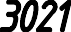 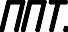 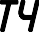 Лист3Изм.Кол.уч. ЛистN°док.ПодписьДата3Климатические условия района умеренно- континентальные, являются благоприятными для градостроительной деятельности.Нормативная снеговая нагрузка	-	1,55 кН/ м² (158,06кг/ м²)согласно приложения К к СП 20.13330.2016Нормативная ветровая нагрузка	- 0,23 кПа (23кг/ м²)I Ветровой район по карте 2 приложения Е к СП 20.13330.2016 Температура воздуха наиболее холодной пятидневки	- (-30°С) (Табл.3.1 СП 131.13330.2018)Средняя наиболее холодных суток	- (-35°С) (Табл.3.1 СП131.13330.2018)Расчетная сейсмическая интенсивность	- 6 баллов шкалы МSК-64 (Прил.А СП14.13330.2018)Климатический район	- II B.Площадь территории для разработки проекта планировки ориентировочно составляет 4,2 Га. Территория кадастрового квартала обеспечена проездами по ул.Лакина, ул.Свердлова, ул.Октябрьская, ул.Артема. Рельеф вдоль улиц - ровный. Абсолютные отметки поверхности рельефа в пределах кадастрового квартала - 115,90...117,50м.Территория для разработки проекта планировки территории размещается в зоне сложившейся застройки. По функциональному использованию территория кадастрового квартала делится на четкие зоны: жилые, общего пользования и зоныинженерно- транспортной инфраструктуры. Жилая зона занимает значительную часть территории и представлена индивидуальными жилыми домами, малоэтажной, среднеэтажной и многоэтажной жилой застройкой.На территории кадастрового квартала расположены существующие сети инженерного обеспечения, такие как сети водоснабжения, сети водоотведения, сеть газоснабжения, сети электроснабжения, сеть связи.Сети инженерного обеспечения сохраняются без изменения, с возможностью дальнейшего развития.Основным из основных видов разрешенного использования земельного участка в территориальной зоне Ж-4 является "Среднеэтажная жилая застройка" (код 2.5) с максимальным количеством этажей - 5, т.е. размещение на земельном участке с кадастровым номером 33:26:020713:27 площадью 688м² 3- х этажного многоквартирного жилого дома соответствует требованиям "Правил землепользования и застройки в округе Муром". Требуемый процент застройки - 40%. В настоящее время процент застройки на земельном участке с кадастровым номером 33:26:020713:27 составляет 62,5%. Для доведения процента застройки до требуемого данным проектом планировки территории предусмотрено образование двух дополнительных земельных участков (:ЗУ1,:ЗУ2) для нужд многоквартирного жилого дома. Ориентировочная площадь участка :ЗУ1 составляет 423,3м², участка :ЗУ2 - 81,5м² (уточняется проектом межевания). С учетом площади участков :ЗУ1 и :ЗУ2 процент застройки составит 36%. Условно разрешенный вид использования земельного участка :ЗУ2 - "благоустройство территории" (код 12.0.2).В результате проведенных работ по разработке проекта планировки территории выявлена возможность организации двух земельных участков :ЗУ1 и :ЗУ2 под благоустройство для многоквартирного жилого дома на земельном участке с кадастровым номером 33:26:020713:27.Климатические условия района умеренно- континентальные, являются благоприятными для градостроительной деятельности.Нормативная снеговая нагрузка	-	1,55 кН/ м² (158,06кг/ м²)согласно приложения К к СП 20.13330.2016Нормативная ветровая нагрузка	- 0,23 кПа (23кг/ м²)I Ветровой район по карте 2 приложения Е к СП 20.13330.2016 Температура воздуха наиболее холодной пятидневки	- (-30°С) (Табл.3.1 СП 131.13330.2018)Средняя наиболее холодных суток	- (-35°С) (Табл.3.1 СП131.13330.2018)Расчетная сейсмическая интенсивность	- 6 баллов шкалы МSК-64 (Прил.А СП14.13330.2018)Климатический район	- II B.Площадь территории для разработки проекта планировки ориентировочно составляет 4,2 Га. Территория кадастрового квартала обеспечена проездами по ул.Лакина, ул.Свердлова, ул.Октябрьская, ул.Артема. Рельеф вдоль улиц - ровный. Абсолютные отметки поверхности рельефа в пределах кадастрового квартала - 115,90...117,50м.Территория для разработки проекта планировки территории размещается в зоне сложившейся застройки. По функциональному использованию территория кадастрового квартала делится на четкие зоны: жилые, общего пользования и зоныинженерно- транспортной инфраструктуры. Жилая зона занимает значительную часть территории и представлена индивидуальными жилыми домами, малоэтажной, среднеэтажной и многоэтажной жилой застройкой.На территории кадастрового квартала расположены существующие сети инженерного обеспечения, такие как сети водоснабжения, сети водоотведения, сеть газоснабжения, сети электроснабжения, сеть связи.Сети инженерного обеспечения сохраняются без изменения, с возможностью дальнейшего развития.Основным из основных видов разрешенного использования земельного участка в территориальной зоне Ж-4 является "Среднеэтажная жилая застройка" (код 2.5) с максимальным количеством этажей - 5, т.е. размещение на земельном участке с кадастровым номером 33:26:020713:27 площадью 688м² 3- х этажного многоквартирного жилого дома соответствует требованиям "Правил землепользования и застройки в округе Муром". Требуемый процент застройки - 40%. В настоящее время процент застройки на земельном участке с кадастровым номером 33:26:020713:27 составляет 62,5%. Для доведения процента застройки до требуемого данным проектом планировки территории предусмотрено образование двух дополнительных земельных участков (:ЗУ1,:ЗУ2) для нужд многоквартирного жилого дома. Ориентировочная площадь участка :ЗУ1 составляет 423,3м², участка :ЗУ2 - 81,5м² (уточняется проектом межевания). С учетом площади участков :ЗУ1 и :ЗУ2 процент застройки составит 36%. Условно разрешенный вид использования земельного участка :ЗУ2 - "благоустройство территории" (код 12.0.2).В результате проведенных работ по разработке проекта планировки территории выявлена возможность организации двух земельных участков :ЗУ1 и :ЗУ2 под благоустройство для многоквартирного жилого дома на земельном участке с кадастровым номером 33:26:020713:27.Климатические условия района умеренно- континентальные, являются благоприятными для градостроительной деятельности.Нормативная снеговая нагрузка	-	1,55 кН/ м² (158,06кг/ м²)согласно приложения К к СП 20.13330.2016Нормативная ветровая нагрузка	- 0,23 кПа (23кг/ м²)I Ветровой район по карте 2 приложения Е к СП 20.13330.2016 Температура воздуха наиболее холодной пятидневки	- (-30°С) (Табл.3.1 СП 131.13330.2018)Средняя наиболее холодных суток	- (-35°С) (Табл.3.1 СП131.13330.2018)Расчетная сейсмическая интенсивность	- 6 баллов шкалы МSК-64 (Прил.А СП14.13330.2018)Климатический район	- II B.Площадь территории для разработки проекта планировки ориентировочно составляет 4,2 Га. Территория кадастрового квартала обеспечена проездами по ул.Лакина, ул.Свердлова, ул.Октябрьская, ул.Артема. Рельеф вдоль улиц - ровный. Абсолютные отметки поверхности рельефа в пределах кадастрового квартала - 115,90...117,50м.Территория для разработки проекта планировки территории размещается в зоне сложившейся застройки. По функциональному использованию территория кадастрового квартала делится на четкие зоны: жилые, общего пользования и зоныинженерно- транспортной инфраструктуры. Жилая зона занимает значительную часть территории и представлена индивидуальными жилыми домами, малоэтажной, среднеэтажной и многоэтажной жилой застройкой.На территории кадастрового квартала расположены существующие сети инженерного обеспечения, такие как сети водоснабжения, сети водоотведения, сеть газоснабжения, сети электроснабжения, сеть связи.Сети инженерного обеспечения сохраняются без изменения, с возможностью дальнейшего развития.Основным из основных видов разрешенного использования земельного участка в территориальной зоне Ж-4 является "Среднеэтажная жилая застройка" (код 2.5) с максимальным количеством этажей - 5, т.е. размещение на земельном участке с кадастровым номером 33:26:020713:27 площадью 688м² 3- х этажного многоквартирного жилого дома соответствует требованиям "Правил землепользования и застройки в округе Муром". Требуемый процент застройки - 40%. В настоящее время процент застройки на земельном участке с кадастровым номером 33:26:020713:27 составляет 62,5%. Для доведения процента застройки до требуемого данным проектом планировки территории предусмотрено образование двух дополнительных земельных участков (:ЗУ1,:ЗУ2) для нужд многоквартирного жилого дома. Ориентировочная площадь участка :ЗУ1 составляет 423,3м², участка :ЗУ2 - 81,5м² (уточняется проектом межевания). С учетом площади участков :ЗУ1 и :ЗУ2 процент застройки составит 36%. Условно разрешенный вид использования земельного участка :ЗУ2 - "благоустройство территории" (код 12.0.2).В результате проведенных работ по разработке проекта планировки территории выявлена возможность организации двух земельных участков :ЗУ1 и :ЗУ2 под благоустройство для многоквартирного жилого дома на земельном участке с кадастровым номером 33:26:020713:27.Климатические условия района умеренно- континентальные, являются благоприятными для градостроительной деятельности.Нормативная снеговая нагрузка	-	1,55 кН/ м² (158,06кг/ м²)согласно приложения К к СП 20.13330.2016Нормативная ветровая нагрузка	- 0,23 кПа (23кг/ м²)I Ветровой район по карте 2 приложения Е к СП 20.13330.2016 Температура воздуха наиболее холодной пятидневки	- (-30°С) (Табл.3.1 СП 131.13330.2018)Средняя наиболее холодных суток	- (-35°С) (Табл.3.1 СП131.13330.2018)Расчетная сейсмическая интенсивность	- 6 баллов шкалы МSК-64 (Прил.А СП14.13330.2018)Климатический район	- II B.Площадь территории для разработки проекта планировки ориентировочно составляет 4,2 Га. Территория кадастрового квартала обеспечена проездами по ул.Лакина, ул.Свердлова, ул.Октябрьская, ул.Артема. Рельеф вдоль улиц - ровный. Абсолютные отметки поверхности рельефа в пределах кадастрового квартала - 115,90...117,50м.Территория для разработки проекта планировки территории размещается в зоне сложившейся застройки. По функциональному использованию территория кадастрового квартала делится на четкие зоны: жилые, общего пользования и зоныинженерно- транспортной инфраструктуры. Жилая зона занимает значительную часть территории и представлена индивидуальными жилыми домами, малоэтажной, среднеэтажной и многоэтажной жилой застройкой.На территории кадастрового квартала расположены существующие сети инженерного обеспечения, такие как сети водоснабжения, сети водоотведения, сеть газоснабжения, сети электроснабжения, сеть связи.Сети инженерного обеспечения сохраняются без изменения, с возможностью дальнейшего развития.Основным из основных видов разрешенного использования земельного участка в территориальной зоне Ж-4 является "Среднеэтажная жилая застройка" (код 2.5) с максимальным количеством этажей - 5, т.е. размещение на земельном участке с кадастровым номером 33:26:020713:27 площадью 688м² 3- х этажного многоквартирного жилого дома соответствует требованиям "Правил землепользования и застройки в округе Муром". Требуемый процент застройки - 40%. В настоящее время процент застройки на земельном участке с кадастровым номером 33:26:020713:27 составляет 62,5%. Для доведения процента застройки до требуемого данным проектом планировки территории предусмотрено образование двух дополнительных земельных участков (:ЗУ1,:ЗУ2) для нужд многоквартирного жилого дома. Ориентировочная площадь участка :ЗУ1 составляет 423,3м², участка :ЗУ2 - 81,5м² (уточняется проектом межевания). С учетом площади участков :ЗУ1 и :ЗУ2 процент застройки составит 36%. Условно разрешенный вид использования земельного участка :ЗУ2 - "благоустройство территории" (код 12.0.2).В результате проведенных работ по разработке проекта планировки территории выявлена возможность организации двух земельных участков :ЗУ1 и :ЗУ2 под благоустройство для многоквартирного жилого дома на земельном участке с кадастровым номером 33:26:020713:27.Климатические условия района умеренно- континентальные, являются благоприятными для градостроительной деятельности.Нормативная снеговая нагрузка	-	1,55 кН/ м² (158,06кг/ м²)согласно приложения К к СП 20.13330.2016Нормативная ветровая нагрузка	- 0,23 кПа (23кг/ м²)I Ветровой район по карте 2 приложения Е к СП 20.13330.2016 Температура воздуха наиболее холодной пятидневки	- (-30°С) (Табл.3.1 СП 131.13330.2018)Средняя наиболее холодных суток	- (-35°С) (Табл.3.1 СП131.13330.2018)Расчетная сейсмическая интенсивность	- 6 баллов шкалы МSК-64 (Прил.А СП14.13330.2018)Климатический район	- II B.Площадь территории для разработки проекта планировки ориентировочно составляет 4,2 Га. Территория кадастрового квартала обеспечена проездами по ул.Лакина, ул.Свердлова, ул.Октябрьская, ул.Артема. Рельеф вдоль улиц - ровный. Абсолютные отметки поверхности рельефа в пределах кадастрового квартала - 115,90...117,50м.Территория для разработки проекта планировки территории размещается в зоне сложившейся застройки. По функциональному использованию территория кадастрового квартала делится на четкие зоны: жилые, общего пользования и зоныинженерно- транспортной инфраструктуры. Жилая зона занимает значительную часть территории и представлена индивидуальными жилыми домами, малоэтажной, среднеэтажной и многоэтажной жилой застройкой.На территории кадастрового квартала расположены существующие сети инженерного обеспечения, такие как сети водоснабжения, сети водоотведения, сеть газоснабжения, сети электроснабжения, сеть связи.Сети инженерного обеспечения сохраняются без изменения, с возможностью дальнейшего развития.Основным из основных видов разрешенного использования земельного участка в территориальной зоне Ж-4 является "Среднеэтажная жилая застройка" (код 2.5) с максимальным количеством этажей - 5, т.е. размещение на земельном участке с кадастровым номером 33:26:020713:27 площадью 688м² 3- х этажного многоквартирного жилого дома соответствует требованиям "Правил землепользования и застройки в округе Муром". Требуемый процент застройки - 40%. В настоящее время процент застройки на земельном участке с кадастровым номером 33:26:020713:27 составляет 62,5%. Для доведения процента застройки до требуемого данным проектом планировки территории предусмотрено образование двух дополнительных земельных участков (:ЗУ1,:ЗУ2) для нужд многоквартирного жилого дома. Ориентировочная площадь участка :ЗУ1 составляет 423,3м², участка :ЗУ2 - 81,5м² (уточняется проектом межевания). С учетом площади участков :ЗУ1 и :ЗУ2 процент застройки составит 36%. Условно разрешенный вид использования земельного участка :ЗУ2 - "благоустройство территории" (код 12.0.2).В результате проведенных работ по разработке проекта планировки территории выявлена возможность организации двух земельных участков :ЗУ1 и :ЗУ2 под благоустройство для многоквартирного жилого дома на земельном участке с кадастровым номером 33:26:020713:27.Климатические условия района умеренно- континентальные, являются благоприятными для градостроительной деятельности.Нормативная снеговая нагрузка	-	1,55 кН/ м² (158,06кг/ м²)согласно приложения К к СП 20.13330.2016Нормативная ветровая нагрузка	- 0,23 кПа (23кг/ м²)I Ветровой район по карте 2 приложения Е к СП 20.13330.2016 Температура воздуха наиболее холодной пятидневки	- (-30°С) (Табл.3.1 СП 131.13330.2018)Средняя наиболее холодных суток	- (-35°С) (Табл.3.1 СП131.13330.2018)Расчетная сейсмическая интенсивность	- 6 баллов шкалы МSК-64 (Прил.А СП14.13330.2018)Климатический район	- II B.Площадь территории для разработки проекта планировки ориентировочно составляет 4,2 Га. Территория кадастрового квартала обеспечена проездами по ул.Лакина, ул.Свердлова, ул.Октябрьская, ул.Артема. Рельеф вдоль улиц - ровный. Абсолютные отметки поверхности рельефа в пределах кадастрового квартала - 115,90...117,50м.Территория для разработки проекта планировки территории размещается в зоне сложившейся застройки. По функциональному использованию территория кадастрового квартала делится на четкие зоны: жилые, общего пользования и зоныинженерно- транспортной инфраструктуры. Жилая зона занимает значительную часть территории и представлена индивидуальными жилыми домами, малоэтажной, среднеэтажной и многоэтажной жилой застройкой.На территории кадастрового квартала расположены существующие сети инженерного обеспечения, такие как сети водоснабжения, сети водоотведения, сеть газоснабжения, сети электроснабжения, сеть связи.Сети инженерного обеспечения сохраняются без изменения, с возможностью дальнейшего развития.Основным из основных видов разрешенного использования земельного участка в территориальной зоне Ж-4 является "Среднеэтажная жилая застройка" (код 2.5) с максимальным количеством этажей - 5, т.е. размещение на земельном участке с кадастровым номером 33:26:020713:27 площадью 688м² 3- х этажного многоквартирного жилого дома соответствует требованиям "Правил землепользования и застройки в округе Муром". Требуемый процент застройки - 40%. В настоящее время процент застройки на земельном участке с кадастровым номером 33:26:020713:27 составляет 62,5%. Для доведения процента застройки до требуемого данным проектом планировки территории предусмотрено образование двух дополнительных земельных участков (:ЗУ1,:ЗУ2) для нужд многоквартирного жилого дома. Ориентировочная площадь участка :ЗУ1 составляет 423,3м², участка :ЗУ2 - 81,5м² (уточняется проектом межевания). С учетом площади участков :ЗУ1 и :ЗУ2 процент застройки составит 36%. Условно разрешенный вид использования земельного участка :ЗУ2 - "благоустройство территории" (код 12.0.2).В результате проведенных работ по разработке проекта планировки территории выявлена возможность организации двух земельных участков :ЗУ1 и :ЗУ2 под благоустройство для многоквартирного жилого дома на земельном участке с кадастровым номером 33:26:020713:27.Климатические условия района умеренно- континентальные, являются благоприятными для градостроительной деятельности.Нормативная снеговая нагрузка	-	1,55 кН/ м² (158,06кг/ м²)согласно приложения К к СП 20.13330.2016Нормативная ветровая нагрузка	- 0,23 кПа (23кг/ м²)I Ветровой район по карте 2 приложения Е к СП 20.13330.2016 Температура воздуха наиболее холодной пятидневки	- (-30°С) (Табл.3.1 СП 131.13330.2018)Средняя наиболее холодных суток	- (-35°С) (Табл.3.1 СП131.13330.2018)Расчетная сейсмическая интенсивность	- 6 баллов шкалы МSК-64 (Прил.А СП14.13330.2018)Климатический район	- II B.Площадь территории для разработки проекта планировки ориентировочно составляет 4,2 Га. Территория кадастрового квартала обеспечена проездами по ул.Лакина, ул.Свердлова, ул.Октябрьская, ул.Артема. Рельеф вдоль улиц - ровный. Абсолютные отметки поверхности рельефа в пределах кадастрового квартала - 115,90...117,50м.Территория для разработки проекта планировки территории размещается в зоне сложившейся застройки. По функциональному использованию территория кадастрового квартала делится на четкие зоны: жилые, общего пользования и зоныинженерно- транспортной инфраструктуры. Жилая зона занимает значительную часть территории и представлена индивидуальными жилыми домами, малоэтажной, среднеэтажной и многоэтажной жилой застройкой.На территории кадастрового квартала расположены существующие сети инженерного обеспечения, такие как сети водоснабжения, сети водоотведения, сеть газоснабжения, сети электроснабжения, сеть связи.Сети инженерного обеспечения сохраняются без изменения, с возможностью дальнейшего развития.Основным из основных видов разрешенного использования земельного участка в территориальной зоне Ж-4 является "Среднеэтажная жилая застройка" (код 2.5) с максимальным количеством этажей - 5, т.е. размещение на земельном участке с кадастровым номером 33:26:020713:27 площадью 688м² 3- х этажного многоквартирного жилого дома соответствует требованиям "Правил землепользования и застройки в округе Муром". Требуемый процент застройки - 40%. В настоящее время процент застройки на земельном участке с кадастровым номером 33:26:020713:27 составляет 62,5%. Для доведения процента застройки до требуемого данным проектом планировки территории предусмотрено образование двух дополнительных земельных участков (:ЗУ1,:ЗУ2) для нужд многоквартирного жилого дома. Ориентировочная площадь участка :ЗУ1 составляет 423,3м², участка :ЗУ2 - 81,5м² (уточняется проектом межевания). С учетом площади участков :ЗУ1 и :ЗУ2 процент застройки составит 36%. Условно разрешенный вид использования земельного участка :ЗУ2 - "благоустройство территории" (код 12.0.2).В результате проведенных работ по разработке проекта планировки территории выявлена возможность организации двух земельных участков :ЗУ1 и :ЗУ2 под благоустройство для многоквартирного жилого дома на земельном участке с кадастровым номером 33:26:020713:27.Климатические условия района умеренно- континентальные, являются благоприятными для градостроительной деятельности.Нормативная снеговая нагрузка	-	1,55 кН/ м² (158,06кг/ м²)согласно приложения К к СП 20.13330.2016Нормативная ветровая нагрузка	- 0,23 кПа (23кг/ м²)I Ветровой район по карте 2 приложения Е к СП 20.13330.2016 Температура воздуха наиболее холодной пятидневки	- (-30°С) (Табл.3.1 СП 131.13330.2018)Средняя наиболее холодных суток	- (-35°С) (Табл.3.1 СП131.13330.2018)Расчетная сейсмическая интенсивность	- 6 баллов шкалы МSК-64 (Прил.А СП14.13330.2018)Климатический район	- II B.Площадь территории для разработки проекта планировки ориентировочно составляет 4,2 Га. Территория кадастрового квартала обеспечена проездами по ул.Лакина, ул.Свердлова, ул.Октябрьская, ул.Артема. Рельеф вдоль улиц - ровный. Абсолютные отметки поверхности рельефа в пределах кадастрового квартала - 115,90...117,50м.Территория для разработки проекта планировки территории размещается в зоне сложившейся застройки. По функциональному использованию территория кадастрового квартала делится на четкие зоны: жилые, общего пользования и зоныинженерно- транспортной инфраструктуры. Жилая зона занимает значительную часть территории и представлена индивидуальными жилыми домами, малоэтажной, среднеэтажной и многоэтажной жилой застройкой.На территории кадастрового квартала расположены существующие сети инженерного обеспечения, такие как сети водоснабжения, сети водоотведения, сеть газоснабжения, сети электроснабжения, сеть связи.Сети инженерного обеспечения сохраняются без изменения, с возможностью дальнейшего развития.Основным из основных видов разрешенного использования земельного участка в территориальной зоне Ж-4 является "Среднеэтажная жилая застройка" (код 2.5) с максимальным количеством этажей - 5, т.е. размещение на земельном участке с кадастровым номером 33:26:020713:27 площадью 688м² 3- х этажного многоквартирного жилого дома соответствует требованиям "Правил землепользования и застройки в округе Муром". Требуемый процент застройки - 40%. В настоящее время процент застройки на земельном участке с кадастровым номером 33:26:020713:27 составляет 62,5%. Для доведения процента застройки до требуемого данным проектом планировки территории предусмотрено образование двух дополнительных земельных участков (:ЗУ1,:ЗУ2) для нужд многоквартирного жилого дома. Ориентировочная площадь участка :ЗУ1 составляет 423,3м², участка :ЗУ2 - 81,5м² (уточняется проектом межевания). С учетом площади участков :ЗУ1 и :ЗУ2 процент застройки составит 36%. Условно разрешенный вид использования земельного участка :ЗУ2 - "благоустройство территории" (код 12.0.2).В результате проведенных работ по разработке проекта планировки территории выявлена возможность организации двух земельных участков :ЗУ1 и :ЗУ2 под благоустройство для многоквартирного жилого дома на земельном участке с кадастровым номером 33:26:020713:27.Согласовано:Климатические условия района умеренно- континентальные, являются благоприятными для градостроительной деятельности.Нормативная снеговая нагрузка	-	1,55 кН/ м² (158,06кг/ м²)согласно приложения К к СП 20.13330.2016Нормативная ветровая нагрузка	- 0,23 кПа (23кг/ м²)I Ветровой район по карте 2 приложения Е к СП 20.13330.2016 Температура воздуха наиболее холодной пятидневки	- (-30°С) (Табл.3.1 СП 131.13330.2018)Средняя наиболее холодных суток	- (-35°С) (Табл.3.1 СП131.13330.2018)Расчетная сейсмическая интенсивность	- 6 баллов шкалы МSК-64 (Прил.А СП14.13330.2018)Климатический район	- II B.Площадь территории для разработки проекта планировки ориентировочно составляет 4,2 Га. Территория кадастрового квартала обеспечена проездами по ул.Лакина, ул.Свердлова, ул.Октябрьская, ул.Артема. Рельеф вдоль улиц - ровный. Абсолютные отметки поверхности рельефа в пределах кадастрового квартала - 115,90...117,50м.Территория для разработки проекта планировки территории размещается в зоне сложившейся застройки. По функциональному использованию территория кадастрового квартала делится на четкие зоны: жилые, общего пользования и зоныинженерно- транспортной инфраструктуры. Жилая зона занимает значительную часть территории и представлена индивидуальными жилыми домами, малоэтажной, среднеэтажной и многоэтажной жилой застройкой.На территории кадастрового квартала расположены существующие сети инженерного обеспечения, такие как сети водоснабжения, сети водоотведения, сеть газоснабжения, сети электроснабжения, сеть связи.Сети инженерного обеспечения сохраняются без изменения, с возможностью дальнейшего развития.Основным из основных видов разрешенного использования земельного участка в территориальной зоне Ж-4 является "Среднеэтажная жилая застройка" (код 2.5) с максимальным количеством этажей - 5, т.е. размещение на земельном участке с кадастровым номером 33:26:020713:27 площадью 688м² 3- х этажного многоквартирного жилого дома соответствует требованиям "Правил землепользования и застройки в округе Муром". Требуемый процент застройки - 40%. В настоящее время процент застройки на земельном участке с кадастровым номером 33:26:020713:27 составляет 62,5%. Для доведения процента застройки до требуемого данным проектом планировки территории предусмотрено образование двух дополнительных земельных участков (:ЗУ1,:ЗУ2) для нужд многоквартирного жилого дома. Ориентировочная площадь участка :ЗУ1 составляет 423,3м², участка :ЗУ2 - 81,5м² (уточняется проектом межевания). С учетом площади участков :ЗУ1 и :ЗУ2 процент застройки составит 36%. Условно разрешенный вид использования земельного участка :ЗУ2 - "благоустройство территории" (код 12.0.2).В результате проведенных работ по разработке проекта планировки территории выявлена возможность организации двух земельных участков :ЗУ1 и :ЗУ2 под благоустройство для многоквартирного жилого дома на земельном участке с кадастровым номером 33:26:020713:27.Климатические условия района умеренно- континентальные, являются благоприятными для градостроительной деятельности.Нормативная снеговая нагрузка	-	1,55 кН/ м² (158,06кг/ м²)согласно приложения К к СП 20.13330.2016Нормативная ветровая нагрузка	- 0,23 кПа (23кг/ м²)I Ветровой район по карте 2 приложения Е к СП 20.13330.2016 Температура воздуха наиболее холодной пятидневки	- (-30°С) (Табл.3.1 СП 131.13330.2018)Средняя наиболее холодных суток	- (-35°С) (Табл.3.1 СП131.13330.2018)Расчетная сейсмическая интенсивность	- 6 баллов шкалы МSК-64 (Прил.А СП14.13330.2018)Климатический район	- II B.Площадь территории для разработки проекта планировки ориентировочно составляет 4,2 Га. Территория кадастрового квартала обеспечена проездами по ул.Лакина, ул.Свердлова, ул.Октябрьская, ул.Артема. Рельеф вдоль улиц - ровный. Абсолютные отметки поверхности рельефа в пределах кадастрового квартала - 115,90...117,50м.Территория для разработки проекта планировки территории размещается в зоне сложившейся застройки. По функциональному использованию территория кадастрового квартала делится на четкие зоны: жилые, общего пользования и зоныинженерно- транспортной инфраструктуры. Жилая зона занимает значительную часть территории и представлена индивидуальными жилыми домами, малоэтажной, среднеэтажной и многоэтажной жилой застройкой.На территории кадастрового квартала расположены существующие сети инженерного обеспечения, такие как сети водоснабжения, сети водоотведения, сеть газоснабжения, сети электроснабжения, сеть связи.Сети инженерного обеспечения сохраняются без изменения, с возможностью дальнейшего развития.Основным из основных видов разрешенного использования земельного участка в территориальной зоне Ж-4 является "Среднеэтажная жилая застройка" (код 2.5) с максимальным количеством этажей - 5, т.е. размещение на земельном участке с кадастровым номером 33:26:020713:27 площадью 688м² 3- х этажного многоквартирного жилого дома соответствует требованиям "Правил землепользования и застройки в округе Муром". Требуемый процент застройки - 40%. В настоящее время процент застройки на земельном участке с кадастровым номером 33:26:020713:27 составляет 62,5%. Для доведения процента застройки до требуемого данным проектом планировки территории предусмотрено образование двух дополнительных земельных участков (:ЗУ1,:ЗУ2) для нужд многоквартирного жилого дома. Ориентировочная площадь участка :ЗУ1 составляет 423,3м², участка :ЗУ2 - 81,5м² (уточняется проектом межевания). С учетом площади участков :ЗУ1 и :ЗУ2 процент застройки составит 36%. Условно разрешенный вид использования земельного участка :ЗУ2 - "благоустройство территории" (код 12.0.2).В результате проведенных работ по разработке проекта планировки территории выявлена возможность организации двух земельных участков :ЗУ1 и :ЗУ2 под благоустройство для многоквартирного жилого дома на земельном участке с кадастровым номером 33:26:020713:27.Климатические условия района умеренно- континентальные, являются благоприятными для градостроительной деятельности.Нормативная снеговая нагрузка	-	1,55 кН/ м² (158,06кг/ м²)согласно приложения К к СП 20.13330.2016Нормативная ветровая нагрузка	- 0,23 кПа (23кг/ м²)I Ветровой район по карте 2 приложения Е к СП 20.13330.2016 Температура воздуха наиболее холодной пятидневки	- (-30°С) (Табл.3.1 СП 131.13330.2018)Средняя наиболее холодных суток	- (-35°С) (Табл.3.1 СП131.13330.2018)Расчетная сейсмическая интенсивность	- 6 баллов шкалы МSК-64 (Прил.А СП14.13330.2018)Климатический район	- II B.Площадь территории для разработки проекта планировки ориентировочно составляет 4,2 Га. Территория кадастрового квартала обеспечена проездами по ул.Лакина, ул.Свердлова, ул.Октябрьская, ул.Артема. Рельеф вдоль улиц - ровный. Абсолютные отметки поверхности рельефа в пределах кадастрового квартала - 115,90...117,50м.Территория для разработки проекта планировки территории размещается в зоне сложившейся застройки. По функциональному использованию территория кадастрового квартала делится на четкие зоны: жилые, общего пользования и зоныинженерно- транспортной инфраструктуры. Жилая зона занимает значительную часть территории и представлена индивидуальными жилыми домами, малоэтажной, среднеэтажной и многоэтажной жилой застройкой.На территории кадастрового квартала расположены существующие сети инженерного обеспечения, такие как сети водоснабжения, сети водоотведения, сеть газоснабжения, сети электроснабжения, сеть связи.Сети инженерного обеспечения сохраняются без изменения, с возможностью дальнейшего развития.Основным из основных видов разрешенного использования земельного участка в территориальной зоне Ж-4 является "Среднеэтажная жилая застройка" (код 2.5) с максимальным количеством этажей - 5, т.е. размещение на земельном участке с кадастровым номером 33:26:020713:27 площадью 688м² 3- х этажного многоквартирного жилого дома соответствует требованиям "Правил землепользования и застройки в округе Муром". Требуемый процент застройки - 40%. В настоящее время процент застройки на земельном участке с кадастровым номером 33:26:020713:27 составляет 62,5%. Для доведения процента застройки до требуемого данным проектом планировки территории предусмотрено образование двух дополнительных земельных участков (:ЗУ1,:ЗУ2) для нужд многоквартирного жилого дома. Ориентировочная площадь участка :ЗУ1 составляет 423,3м², участка :ЗУ2 - 81,5м² (уточняется проектом межевания). С учетом площади участков :ЗУ1 и :ЗУ2 процент застройки составит 36%. Условно разрешенный вид использования земельного участка :ЗУ2 - "благоустройство территории" (код 12.0.2).В результате проведенных работ по разработке проекта планировки территории выявлена возможность организации двух земельных участков :ЗУ1 и :ЗУ2 под благоустройство для многоквартирного жилого дома на земельном участке с кадастровым номером 33:26:020713:27.Климатические условия района умеренно- континентальные, являются благоприятными для градостроительной деятельности.Нормативная снеговая нагрузка	-	1,55 кН/ м² (158,06кг/ м²)согласно приложения К к СП 20.13330.2016Нормативная ветровая нагрузка	- 0,23 кПа (23кг/ м²)I Ветровой район по карте 2 приложения Е к СП 20.13330.2016 Температура воздуха наиболее холодной пятидневки	- (-30°С) (Табл.3.1 СП 131.13330.2018)Средняя наиболее холодных суток	- (-35°С) (Табл.3.1 СП131.13330.2018)Расчетная сейсмическая интенсивность	- 6 баллов шкалы МSК-64 (Прил.А СП14.13330.2018)Климатический район	- II B.Площадь территории для разработки проекта планировки ориентировочно составляет 4,2 Га. Территория кадастрового квартала обеспечена проездами по ул.Лакина, ул.Свердлова, ул.Октябрьская, ул.Артема. Рельеф вдоль улиц - ровный. Абсолютные отметки поверхности рельефа в пределах кадастрового квартала - 115,90...117,50м.Территория для разработки проекта планировки территории размещается в зоне сложившейся застройки. По функциональному использованию территория кадастрового квартала делится на четкие зоны: жилые, общего пользования и зоныинженерно- транспортной инфраструктуры. Жилая зона занимает значительную часть территории и представлена индивидуальными жилыми домами, малоэтажной, среднеэтажной и многоэтажной жилой застройкой.На территории кадастрового квартала расположены существующие сети инженерного обеспечения, такие как сети водоснабжения, сети водоотведения, сеть газоснабжения, сети электроснабжения, сеть связи.Сети инженерного обеспечения сохраняются без изменения, с возможностью дальнейшего развития.Основным из основных видов разрешенного использования земельного участка в территориальной зоне Ж-4 является "Среднеэтажная жилая застройка" (код 2.5) с максимальным количеством этажей - 5, т.е. размещение на земельном участке с кадастровым номером 33:26:020713:27 площадью 688м² 3- х этажного многоквартирного жилого дома соответствует требованиям "Правил землепользования и застройки в округе Муром". Требуемый процент застройки - 40%. В настоящее время процент застройки на земельном участке с кадастровым номером 33:26:020713:27 составляет 62,5%. Для доведения процента застройки до требуемого данным проектом планировки территории предусмотрено образование двух дополнительных земельных участков (:ЗУ1,:ЗУ2) для нужд многоквартирного жилого дома. Ориентировочная площадь участка :ЗУ1 составляет 423,3м², участка :ЗУ2 - 81,5м² (уточняется проектом межевания). С учетом площади участков :ЗУ1 и :ЗУ2 процент застройки составит 36%. Условно разрешенный вид использования земельного участка :ЗУ2 - "благоустройство территории" (код 12.0.2).В результате проведенных работ по разработке проекта планировки территории выявлена возможность организации двух земельных участков :ЗУ1 и :ЗУ2 под благоустройство для многоквартирного жилого дома на земельном участке с кадастровым номером 33:26:020713:27.Климатические условия района умеренно- континентальные, являются благоприятными для градостроительной деятельности.Нормативная снеговая нагрузка	-	1,55 кН/ м² (158,06кг/ м²)согласно приложения К к СП 20.13330.2016Нормативная ветровая нагрузка	- 0,23 кПа (23кг/ м²)I Ветровой район по карте 2 приложения Е к СП 20.13330.2016 Температура воздуха наиболее холодной пятидневки	- (-30°С) (Табл.3.1 СП 131.13330.2018)Средняя наиболее холодных суток	- (-35°С) (Табл.3.1 СП131.13330.2018)Расчетная сейсмическая интенсивность	- 6 баллов шкалы МSК-64 (Прил.А СП14.13330.2018)Климатический район	- II B.Площадь территории для разработки проекта планировки ориентировочно составляет 4,2 Га. Территория кадастрового квартала обеспечена проездами по ул.Лакина, ул.Свердлова, ул.Октябрьская, ул.Артема. Рельеф вдоль улиц - ровный. Абсолютные отметки поверхности рельефа в пределах кадастрового квартала - 115,90...117,50м.Территория для разработки проекта планировки территории размещается в зоне сложившейся застройки. По функциональному использованию территория кадастрового квартала делится на четкие зоны: жилые, общего пользования и зоныинженерно- транспортной инфраструктуры. Жилая зона занимает значительную часть территории и представлена индивидуальными жилыми домами, малоэтажной, среднеэтажной и многоэтажной жилой застройкой.На территории кадастрового квартала расположены существующие сети инженерного обеспечения, такие как сети водоснабжения, сети водоотведения, сеть газоснабжения, сети электроснабжения, сеть связи.Сети инженерного обеспечения сохраняются без изменения, с возможностью дальнейшего развития.Основным из основных видов разрешенного использования земельного участка в территориальной зоне Ж-4 является "Среднеэтажная жилая застройка" (код 2.5) с максимальным количеством этажей - 5, т.е. размещение на земельном участке с кадастровым номером 33:26:020713:27 площадью 688м² 3- х этажного многоквартирного жилого дома соответствует требованиям "Правил землепользования и застройки в округе Муром". Требуемый процент застройки - 40%. В настоящее время процент застройки на земельном участке с кадастровым номером 33:26:020713:27 составляет 62,5%. Для доведения процента застройки до требуемого данным проектом планировки территории предусмотрено образование двух дополнительных земельных участков (:ЗУ1,:ЗУ2) для нужд многоквартирного жилого дома. Ориентировочная площадь участка :ЗУ1 составляет 423,3м², участка :ЗУ2 - 81,5м² (уточняется проектом межевания). С учетом площади участков :ЗУ1 и :ЗУ2 процент застройки составит 36%. Условно разрешенный вид использования земельного участка :ЗУ2 - "благоустройство территории" (код 12.0.2).В результате проведенных работ по разработке проекта планировки территории выявлена возможность организации двух земельных участков :ЗУ1 и :ЗУ2 под благоустройство для многоквартирного жилого дома на земельном участке с кадастровым номером 33:26:020713:27.Климатические условия района умеренно- континентальные, являются благоприятными для градостроительной деятельности.Нормативная снеговая нагрузка	-	1,55 кН/ м² (158,06кг/ м²)согласно приложения К к СП 20.13330.2016Нормативная ветровая нагрузка	- 0,23 кПа (23кг/ м²)I Ветровой район по карте 2 приложения Е к СП 20.13330.2016 Температура воздуха наиболее холодной пятидневки	- (-30°С) (Табл.3.1 СП 131.13330.2018)Средняя наиболее холодных суток	- (-35°С) (Табл.3.1 СП131.13330.2018)Расчетная сейсмическая интенсивность	- 6 баллов шкалы МSК-64 (Прил.А СП14.13330.2018)Климатический район	- II B.Площадь территории для разработки проекта планировки ориентировочно составляет 4,2 Га. Территория кадастрового квартала обеспечена проездами по ул.Лакина, ул.Свердлова, ул.Октябрьская, ул.Артема. Рельеф вдоль улиц - ровный. Абсолютные отметки поверхности рельефа в пределах кадастрового квартала - 115,90...117,50м.Территория для разработки проекта планировки территории размещается в зоне сложившейся застройки. По функциональному использованию территория кадастрового квартала делится на четкие зоны: жилые, общего пользования и зоныинженерно- транспортной инфраструктуры. Жилая зона занимает значительную часть территории и представлена индивидуальными жилыми домами, малоэтажной, среднеэтажной и многоэтажной жилой застройкой.На территории кадастрового квартала расположены существующие сети инженерного обеспечения, такие как сети водоснабжения, сети водоотведения, сеть газоснабжения, сети электроснабжения, сеть связи.Сети инженерного обеспечения сохраняются без изменения, с возможностью дальнейшего развития.Основным из основных видов разрешенного использования земельного участка в территориальной зоне Ж-4 является "Среднеэтажная жилая застройка" (код 2.5) с максимальным количеством этажей - 5, т.е. размещение на земельном участке с кадастровым номером 33:26:020713:27 площадью 688м² 3- х этажного многоквартирного жилого дома соответствует требованиям "Правил землепользования и застройки в округе Муром". Требуемый процент застройки - 40%. В настоящее время процент застройки на земельном участке с кадастровым номером 33:26:020713:27 составляет 62,5%. Для доведения процента застройки до требуемого данным проектом планировки территории предусмотрено образование двух дополнительных земельных участков (:ЗУ1,:ЗУ2) для нужд многоквартирного жилого дома. Ориентировочная площадь участка :ЗУ1 составляет 423,3м², участка :ЗУ2 - 81,5м² (уточняется проектом межевания). С учетом площади участков :ЗУ1 и :ЗУ2 процент застройки составит 36%. Условно разрешенный вид использования земельного участка :ЗУ2 - "благоустройство территории" (код 12.0.2).В результате проведенных работ по разработке проекта планировки территории выявлена возможность организации двух земельных участков :ЗУ1 и :ЗУ2 под благоустройство для многоквартирного жилого дома на земельном участке с кадастровым номером 33:26:020713:27.Климатические условия района умеренно- континентальные, являются благоприятными для градостроительной деятельности.Нормативная снеговая нагрузка	-	1,55 кН/ м² (158,06кг/ м²)согласно приложения К к СП 20.13330.2016Нормативная ветровая нагрузка	- 0,23 кПа (23кг/ м²)I Ветровой район по карте 2 приложения Е к СП 20.13330.2016 Температура воздуха наиболее холодной пятидневки	- (-30°С) (Табл.3.1 СП 131.13330.2018)Средняя наиболее холодных суток	- (-35°С) (Табл.3.1 СП131.13330.2018)Расчетная сейсмическая интенсивность	- 6 баллов шкалы МSК-64 (Прил.А СП14.13330.2018)Климатический район	- II B.Площадь территории для разработки проекта планировки ориентировочно составляет 4,2 Га. Территория кадастрового квартала обеспечена проездами по ул.Лакина, ул.Свердлова, ул.Октябрьская, ул.Артема. Рельеф вдоль улиц - ровный. Абсолютные отметки поверхности рельефа в пределах кадастрового квартала - 115,90...117,50м.Территория для разработки проекта планировки территории размещается в зоне сложившейся застройки. По функциональному использованию территория кадастрового квартала делится на четкие зоны: жилые, общего пользования и зоныинженерно- транспортной инфраструктуры. Жилая зона занимает значительную часть территории и представлена индивидуальными жилыми домами, малоэтажной, среднеэтажной и многоэтажной жилой застройкой.На территории кадастрового квартала расположены существующие сети инженерного обеспечения, такие как сети водоснабжения, сети водоотведения, сеть газоснабжения, сети электроснабжения, сеть связи.Сети инженерного обеспечения сохраняются без изменения, с возможностью дальнейшего развития.Основным из основных видов разрешенного использования земельного участка в территориальной зоне Ж-4 является "Среднеэтажная жилая застройка" (код 2.5) с максимальным количеством этажей - 5, т.е. размещение на земельном участке с кадастровым номером 33:26:020713:27 площадью 688м² 3- х этажного многоквартирного жилого дома соответствует требованиям "Правил землепользования и застройки в округе Муром". Требуемый процент застройки - 40%. В настоящее время процент застройки на земельном участке с кадастровым номером 33:26:020713:27 составляет 62,5%. Для доведения процента застройки до требуемого данным проектом планировки территории предусмотрено образование двух дополнительных земельных участков (:ЗУ1,:ЗУ2) для нужд многоквартирного жилого дома. Ориентировочная площадь участка :ЗУ1 составляет 423,3м², участка :ЗУ2 - 81,5м² (уточняется проектом межевания). С учетом площади участков :ЗУ1 и :ЗУ2 процент застройки составит 36%. Условно разрешенный вид использования земельного участка :ЗУ2 - "благоустройство территории" (код 12.0.2).В результате проведенных работ по разработке проекта планировки территории выявлена возможность организации двух земельных участков :ЗУ1 и :ЗУ2 под благоустройство для многоквартирного жилого дома на земельном участке с кадастровым номером 33:26:020713:27.Климатические условия района умеренно- континентальные, являются благоприятными для градостроительной деятельности.Нормативная снеговая нагрузка	-	1,55 кН/ м² (158,06кг/ м²)согласно приложения К к СП 20.13330.2016Нормативная ветровая нагрузка	- 0,23 кПа (23кг/ м²)I Ветровой район по карте 2 приложения Е к СП 20.13330.2016 Температура воздуха наиболее холодной пятидневки	- (-30°С) (Табл.3.1 СП 131.13330.2018)Средняя наиболее холодных суток	- (-35°С) (Табл.3.1 СП131.13330.2018)Расчетная сейсмическая интенсивность	- 6 баллов шкалы МSК-64 (Прил.А СП14.13330.2018)Климатический район	- II B.Площадь территории для разработки проекта планировки ориентировочно составляет 4,2 Га. Территория кадастрового квартала обеспечена проездами по ул.Лакина, ул.Свердлова, ул.Октябрьская, ул.Артема. Рельеф вдоль улиц - ровный. Абсолютные отметки поверхности рельефа в пределах кадастрового квартала - 115,90...117,50м.Территория для разработки проекта планировки территории размещается в зоне сложившейся застройки. По функциональному использованию территория кадастрового квартала делится на четкие зоны: жилые, общего пользования и зоныинженерно- транспортной инфраструктуры. Жилая зона занимает значительную часть территории и представлена индивидуальными жилыми домами, малоэтажной, среднеэтажной и многоэтажной жилой застройкой.На территории кадастрового квартала расположены существующие сети инженерного обеспечения, такие как сети водоснабжения, сети водоотведения, сеть газоснабжения, сети электроснабжения, сеть связи.Сети инженерного обеспечения сохраняются без изменения, с возможностью дальнейшего развития.Основным из основных видов разрешенного использования земельного участка в территориальной зоне Ж-4 является "Среднеэтажная жилая застройка" (код 2.5) с максимальным количеством этажей - 5, т.е. размещение на земельном участке с кадастровым номером 33:26:020713:27 площадью 688м² 3- х этажного многоквартирного жилого дома соответствует требованиям "Правил землепользования и застройки в округе Муром". Требуемый процент застройки - 40%. В настоящее время процент застройки на земельном участке с кадастровым номером 33:26:020713:27 составляет 62,5%. Для доведения процента застройки до требуемого данным проектом планировки территории предусмотрено образование двух дополнительных земельных участков (:ЗУ1,:ЗУ2) для нужд многоквартирного жилого дома. Ориентировочная площадь участка :ЗУ1 составляет 423,3м², участка :ЗУ2 - 81,5м² (уточняется проектом межевания). С учетом площади участков :ЗУ1 и :ЗУ2 процент застройки составит 36%. Условно разрешенный вид использования земельного участка :ЗУ2 - "благоустройство территории" (код 12.0.2).В результате проведенных работ по разработке проекта планировки территории выявлена возможность организации двух земельных участков :ЗУ1 и :ЗУ2 под благоустройство для многоквартирного жилого дома на земельном участке с кадастровым номером 33:26:020713:27.Согласовано:Климатические условия района умеренно- континентальные, являются благоприятными для градостроительной деятельности.Нормативная снеговая нагрузка	-	1,55 кН/ м² (158,06кг/ м²)согласно приложения К к СП 20.13330.2016Нормативная ветровая нагрузка	- 0,23 кПа (23кг/ м²)I Ветровой район по карте 2 приложения Е к СП 20.13330.2016 Температура воздуха наиболее холодной пятидневки	- (-30°С) (Табл.3.1 СП 131.13330.2018)Средняя наиболее холодных суток	- (-35°С) (Табл.3.1 СП131.13330.2018)Расчетная сейсмическая интенсивность	- 6 баллов шкалы МSК-64 (Прил.А СП14.13330.2018)Климатический район	- II B.Площадь территории для разработки проекта планировки ориентировочно составляет 4,2 Га. Территория кадастрового квартала обеспечена проездами по ул.Лакина, ул.Свердлова, ул.Октябрьская, ул.Артема. Рельеф вдоль улиц - ровный. Абсолютные отметки поверхности рельефа в пределах кадастрового квартала - 115,90...117,50м.Территория для разработки проекта планировки территории размещается в зоне сложившейся застройки. По функциональному использованию территория кадастрового квартала делится на четкие зоны: жилые, общего пользования и зоныинженерно- транспортной инфраструктуры. Жилая зона занимает значительную часть территории и представлена индивидуальными жилыми домами, малоэтажной, среднеэтажной и многоэтажной жилой застройкой.На территории кадастрового квартала расположены существующие сети инженерного обеспечения, такие как сети водоснабжения, сети водоотведения, сеть газоснабжения, сети электроснабжения, сеть связи.Сети инженерного обеспечения сохраняются без изменения, с возможностью дальнейшего развития.Основным из основных видов разрешенного использования земельного участка в территориальной зоне Ж-4 является "Среднеэтажная жилая застройка" (код 2.5) с максимальным количеством этажей - 5, т.е. размещение на земельном участке с кадастровым номером 33:26:020713:27 площадью 688м² 3- х этажного многоквартирного жилого дома соответствует требованиям "Правил землепользования и застройки в округе Муром". Требуемый процент застройки - 40%. В настоящее время процент застройки на земельном участке с кадастровым номером 33:26:020713:27 составляет 62,5%. Для доведения процента застройки до требуемого данным проектом планировки территории предусмотрено образование двух дополнительных земельных участков (:ЗУ1,:ЗУ2) для нужд многоквартирного жилого дома. Ориентировочная площадь участка :ЗУ1 составляет 423,3м², участка :ЗУ2 - 81,5м² (уточняется проектом межевания). С учетом площади участков :ЗУ1 и :ЗУ2 процент застройки составит 36%. Условно разрешенный вид использования земельного участка :ЗУ2 - "благоустройство территории" (код 12.0.2).В результате проведенных работ по разработке проекта планировки территории выявлена возможность организации двух земельных участков :ЗУ1 и :ЗУ2 под благоустройство для многоквартирного жилого дома на земельном участке с кадастровым номером 33:26:020713:27.Климатические условия района умеренно- континентальные, являются благоприятными для градостроительной деятельности.Нормативная снеговая нагрузка	-	1,55 кН/ м² (158,06кг/ м²)согласно приложения К к СП 20.13330.2016Нормативная ветровая нагрузка	- 0,23 кПа (23кг/ м²)I Ветровой район по карте 2 приложения Е к СП 20.13330.2016 Температура воздуха наиболее холодной пятидневки	- (-30°С) (Табл.3.1 СП 131.13330.2018)Средняя наиболее холодных суток	- (-35°С) (Табл.3.1 СП131.13330.2018)Расчетная сейсмическая интенсивность	- 6 баллов шкалы МSК-64 (Прил.А СП14.13330.2018)Климатический район	- II B.Площадь территории для разработки проекта планировки ориентировочно составляет 4,2 Га. Территория кадастрового квартала обеспечена проездами по ул.Лакина, ул.Свердлова, ул.Октябрьская, ул.Артема. Рельеф вдоль улиц - ровный. Абсолютные отметки поверхности рельефа в пределах кадастрового квартала - 115,90...117,50м.Территория для разработки проекта планировки территории размещается в зоне сложившейся застройки. По функциональному использованию территория кадастрового квартала делится на четкие зоны: жилые, общего пользования и зоныинженерно- транспортной инфраструктуры. Жилая зона занимает значительную часть территории и представлена индивидуальными жилыми домами, малоэтажной, среднеэтажной и многоэтажной жилой застройкой.На территории кадастрового квартала расположены существующие сети инженерного обеспечения, такие как сети водоснабжения, сети водоотведения, сеть газоснабжения, сети электроснабжения, сеть связи.Сети инженерного обеспечения сохраняются без изменения, с возможностью дальнейшего развития.Основным из основных видов разрешенного использования земельного участка в территориальной зоне Ж-4 является "Среднеэтажная жилая застройка" (код 2.5) с максимальным количеством этажей - 5, т.е. размещение на земельном участке с кадастровым номером 33:26:020713:27 площадью 688м² 3- х этажного многоквартирного жилого дома соответствует требованиям "Правил землепользования и застройки в округе Муром". Требуемый процент застройки - 40%. В настоящее время процент застройки на земельном участке с кадастровым номером 33:26:020713:27 составляет 62,5%. Для доведения процента застройки до требуемого данным проектом планировки территории предусмотрено образование двух дополнительных земельных участков (:ЗУ1,:ЗУ2) для нужд многоквартирного жилого дома. Ориентировочная площадь участка :ЗУ1 составляет 423,3м², участка :ЗУ2 - 81,5м² (уточняется проектом межевания). С учетом площади участков :ЗУ1 и :ЗУ2 процент застройки составит 36%. Условно разрешенный вид использования земельного участка :ЗУ2 - "благоустройство территории" (код 12.0.2).В результате проведенных работ по разработке проекта планировки территории выявлена возможность организации двух земельных участков :ЗУ1 и :ЗУ2 под благоустройство для многоквартирного жилого дома на земельном участке с кадастровым номером 33:26:020713:27.Климатические условия района умеренно- континентальные, являются благоприятными для градостроительной деятельности.Нормативная снеговая нагрузка	-	1,55 кН/ м² (158,06кг/ м²)согласно приложения К к СП 20.13330.2016Нормативная ветровая нагрузка	- 0,23 кПа (23кг/ м²)I Ветровой район по карте 2 приложения Е к СП 20.13330.2016 Температура воздуха наиболее холодной пятидневки	- (-30°С) (Табл.3.1 СП 131.13330.2018)Средняя наиболее холодных суток	- (-35°С) (Табл.3.1 СП131.13330.2018)Расчетная сейсмическая интенсивность	- 6 баллов шкалы МSК-64 (Прил.А СП14.13330.2018)Климатический район	- II B.Площадь территории для разработки проекта планировки ориентировочно составляет 4,2 Га. Территория кадастрового квартала обеспечена проездами по ул.Лакина, ул.Свердлова, ул.Октябрьская, ул.Артема. Рельеф вдоль улиц - ровный. Абсолютные отметки поверхности рельефа в пределах кадастрового квартала - 115,90...117,50м.Территория для разработки проекта планировки территории размещается в зоне сложившейся застройки. По функциональному использованию территория кадастрового квартала делится на четкие зоны: жилые, общего пользования и зоныинженерно- транспортной инфраструктуры. Жилая зона занимает значительную часть территории и представлена индивидуальными жилыми домами, малоэтажной, среднеэтажной и многоэтажной жилой застройкой.На территории кадастрового квартала расположены существующие сети инженерного обеспечения, такие как сети водоснабжения, сети водоотведения, сеть газоснабжения, сети электроснабжения, сеть связи.Сети инженерного обеспечения сохраняются без изменения, с возможностью дальнейшего развития.Основным из основных видов разрешенного использования земельного участка в территориальной зоне Ж-4 является "Среднеэтажная жилая застройка" (код 2.5) с максимальным количеством этажей - 5, т.е. размещение на земельном участке с кадастровым номером 33:26:020713:27 площадью 688м² 3- х этажного многоквартирного жилого дома соответствует требованиям "Правил землепользования и застройки в округе Муром". Требуемый процент застройки - 40%. В настоящее время процент застройки на земельном участке с кадастровым номером 33:26:020713:27 составляет 62,5%. Для доведения процента застройки до требуемого данным проектом планировки территории предусмотрено образование двух дополнительных земельных участков (:ЗУ1,:ЗУ2) для нужд многоквартирного жилого дома. Ориентировочная площадь участка :ЗУ1 составляет 423,3м², участка :ЗУ2 - 81,5м² (уточняется проектом межевания). С учетом площади участков :ЗУ1 и :ЗУ2 процент застройки составит 36%. Условно разрешенный вид использования земельного участка :ЗУ2 - "благоустройство территории" (код 12.0.2).В результате проведенных работ по разработке проекта планировки территории выявлена возможность организации двух земельных участков :ЗУ1 и :ЗУ2 под благоустройство для многоквартирного жилого дома на земельном участке с кадастровым номером 33:26:020713:27.Климатические условия района умеренно- континентальные, являются благоприятными для градостроительной деятельности.Нормативная снеговая нагрузка	-	1,55 кН/ м² (158,06кг/ м²)согласно приложения К к СП 20.13330.2016Нормативная ветровая нагрузка	- 0,23 кПа (23кг/ м²)I Ветровой район по карте 2 приложения Е к СП 20.13330.2016 Температура воздуха наиболее холодной пятидневки	- (-30°С) (Табл.3.1 СП 131.13330.2018)Средняя наиболее холодных суток	- (-35°С) (Табл.3.1 СП131.13330.2018)Расчетная сейсмическая интенсивность	- 6 баллов шкалы МSК-64 (Прил.А СП14.13330.2018)Климатический район	- II B.Площадь территории для разработки проекта планировки ориентировочно составляет 4,2 Га. Территория кадастрового квартала обеспечена проездами по ул.Лакина, ул.Свердлова, ул.Октябрьская, ул.Артема. Рельеф вдоль улиц - ровный. Абсолютные отметки поверхности рельефа в пределах кадастрового квартала - 115,90...117,50м.Территория для разработки проекта планировки территории размещается в зоне сложившейся застройки. По функциональному использованию территория кадастрового квартала делится на четкие зоны: жилые, общего пользования и зоныинженерно- транспортной инфраструктуры. Жилая зона занимает значительную часть территории и представлена индивидуальными жилыми домами, малоэтажной, среднеэтажной и многоэтажной жилой застройкой.На территории кадастрового квартала расположены существующие сети инженерного обеспечения, такие как сети водоснабжения, сети водоотведения, сеть газоснабжения, сети электроснабжения, сеть связи.Сети инженерного обеспечения сохраняются без изменения, с возможностью дальнейшего развития.Основным из основных видов разрешенного использования земельного участка в территориальной зоне Ж-4 является "Среднеэтажная жилая застройка" (код 2.5) с максимальным количеством этажей - 5, т.е. размещение на земельном участке с кадастровым номером 33:26:020713:27 площадью 688м² 3- х этажного многоквартирного жилого дома соответствует требованиям "Правил землепользования и застройки в округе Муром". Требуемый процент застройки - 40%. В настоящее время процент застройки на земельном участке с кадастровым номером 33:26:020713:27 составляет 62,5%. Для доведения процента застройки до требуемого данным проектом планировки территории предусмотрено образование двух дополнительных земельных участков (:ЗУ1,:ЗУ2) для нужд многоквартирного жилого дома. Ориентировочная площадь участка :ЗУ1 составляет 423,3м², участка :ЗУ2 - 81,5м² (уточняется проектом межевания). С учетом площади участков :ЗУ1 и :ЗУ2 процент застройки составит 36%. Условно разрешенный вид использования земельного участка :ЗУ2 - "благоустройство территории" (код 12.0.2).В результате проведенных работ по разработке проекта планировки территории выявлена возможность организации двух земельных участков :ЗУ1 и :ЗУ2 под благоустройство для многоквартирного жилого дома на земельном участке с кадастровым номером 33:26:020713:27.Климатические условия района умеренно- континентальные, являются благоприятными для градостроительной деятельности.Нормативная снеговая нагрузка	-	1,55 кН/ м² (158,06кг/ м²)согласно приложения К к СП 20.13330.2016Нормативная ветровая нагрузка	- 0,23 кПа (23кг/ м²)I Ветровой район по карте 2 приложения Е к СП 20.13330.2016 Температура воздуха наиболее холодной пятидневки	- (-30°С) (Табл.3.1 СП 131.13330.2018)Средняя наиболее холодных суток	- (-35°С) (Табл.3.1 СП131.13330.2018)Расчетная сейсмическая интенсивность	- 6 баллов шкалы МSК-64 (Прил.А СП14.13330.2018)Климатический район	- II B.Площадь территории для разработки проекта планировки ориентировочно составляет 4,2 Га. Территория кадастрового квартала обеспечена проездами по ул.Лакина, ул.Свердлова, ул.Октябрьская, ул.Артема. Рельеф вдоль улиц - ровный. Абсолютные отметки поверхности рельефа в пределах кадастрового квартала - 115,90...117,50м.Территория для разработки проекта планировки территории размещается в зоне сложившейся застройки. По функциональному использованию территория кадастрового квартала делится на четкие зоны: жилые, общего пользования и зоныинженерно- транспортной инфраструктуры. Жилая зона занимает значительную часть территории и представлена индивидуальными жилыми домами, малоэтажной, среднеэтажной и многоэтажной жилой застройкой.На территории кадастрового квартала расположены существующие сети инженерного обеспечения, такие как сети водоснабжения, сети водоотведения, сеть газоснабжения, сети электроснабжения, сеть связи.Сети инженерного обеспечения сохраняются без изменения, с возможностью дальнейшего развития.Основным из основных видов разрешенного использования земельного участка в территориальной зоне Ж-4 является "Среднеэтажная жилая застройка" (код 2.5) с максимальным количеством этажей - 5, т.е. размещение на земельном участке с кадастровым номером 33:26:020713:27 площадью 688м² 3- х этажного многоквартирного жилого дома соответствует требованиям "Правил землепользования и застройки в округе Муром". Требуемый процент застройки - 40%. В настоящее время процент застройки на земельном участке с кадастровым номером 33:26:020713:27 составляет 62,5%. Для доведения процента застройки до требуемого данным проектом планировки территории предусмотрено образование двух дополнительных земельных участков (:ЗУ1,:ЗУ2) для нужд многоквартирного жилого дома. Ориентировочная площадь участка :ЗУ1 составляет 423,3м², участка :ЗУ2 - 81,5м² (уточняется проектом межевания). С учетом площади участков :ЗУ1 и :ЗУ2 процент застройки составит 36%. Условно разрешенный вид использования земельного участка :ЗУ2 - "благоустройство территории" (код 12.0.2).В результате проведенных работ по разработке проекта планировки территории выявлена возможность организации двух земельных участков :ЗУ1 и :ЗУ2 под благоустройство для многоквартирного жилого дома на земельном участке с кадастровым номером 33:26:020713:27.Климатические условия района умеренно- континентальные, являются благоприятными для градостроительной деятельности.Нормативная снеговая нагрузка	-	1,55 кН/ м² (158,06кг/ м²)согласно приложения К к СП 20.13330.2016Нормативная ветровая нагрузка	- 0,23 кПа (23кг/ м²)I Ветровой район по карте 2 приложения Е к СП 20.13330.2016 Температура воздуха наиболее холодной пятидневки	- (-30°С) (Табл.3.1 СП 131.13330.2018)Средняя наиболее холодных суток	- (-35°С) (Табл.3.1 СП131.13330.2018)Расчетная сейсмическая интенсивность	- 6 баллов шкалы МSК-64 (Прил.А СП14.13330.2018)Климатический район	- II B.Площадь территории для разработки проекта планировки ориентировочно составляет 4,2 Га. Территория кадастрового квартала обеспечена проездами по ул.Лакина, ул.Свердлова, ул.Октябрьская, ул.Артема. Рельеф вдоль улиц - ровный. Абсолютные отметки поверхности рельефа в пределах кадастрового квартала - 115,90...117,50м.Территория для разработки проекта планировки территории размещается в зоне сложившейся застройки. По функциональному использованию территория кадастрового квартала делится на четкие зоны: жилые, общего пользования и зоныинженерно- транспортной инфраструктуры. Жилая зона занимает значительную часть территории и представлена индивидуальными жилыми домами, малоэтажной, среднеэтажной и многоэтажной жилой застройкой.На территории кадастрового квартала расположены существующие сети инженерного обеспечения, такие как сети водоснабжения, сети водоотведения, сеть газоснабжения, сети электроснабжения, сеть связи.Сети инженерного обеспечения сохраняются без изменения, с возможностью дальнейшего развития.Основным из основных видов разрешенного использования земельного участка в территориальной зоне Ж-4 является "Среднеэтажная жилая застройка" (код 2.5) с максимальным количеством этажей - 5, т.е. размещение на земельном участке с кадастровым номером 33:26:020713:27 площадью 688м² 3- х этажного многоквартирного жилого дома соответствует требованиям "Правил землепользования и застройки в округе Муром". Требуемый процент застройки - 40%. В настоящее время процент застройки на земельном участке с кадастровым номером 33:26:020713:27 составляет 62,5%. Для доведения процента застройки до требуемого данным проектом планировки территории предусмотрено образование двух дополнительных земельных участков (:ЗУ1,:ЗУ2) для нужд многоквартирного жилого дома. Ориентировочная площадь участка :ЗУ1 составляет 423,3м², участка :ЗУ2 - 81,5м² (уточняется проектом межевания). С учетом площади участков :ЗУ1 и :ЗУ2 процент застройки составит 36%. Условно разрешенный вид использования земельного участка :ЗУ2 - "благоустройство территории" (код 12.0.2).В результате проведенных работ по разработке проекта планировки территории выявлена возможность организации двух земельных участков :ЗУ1 и :ЗУ2 под благоустройство для многоквартирного жилого дома на земельном участке с кадастровым номером 33:26:020713:27.Климатические условия района умеренно- континентальные, являются благоприятными для градостроительной деятельности.Нормативная снеговая нагрузка	-	1,55 кН/ м² (158,06кг/ м²)согласно приложения К к СП 20.13330.2016Нормативная ветровая нагрузка	- 0,23 кПа (23кг/ м²)I Ветровой район по карте 2 приложения Е к СП 20.13330.2016 Температура воздуха наиболее холодной пятидневки	- (-30°С) (Табл.3.1 СП 131.13330.2018)Средняя наиболее холодных суток	- (-35°С) (Табл.3.1 СП131.13330.2018)Расчетная сейсмическая интенсивность	- 6 баллов шкалы МSК-64 (Прил.А СП14.13330.2018)Климатический район	- II B.Площадь территории для разработки проекта планировки ориентировочно составляет 4,2 Га. Территория кадастрового квартала обеспечена проездами по ул.Лакина, ул.Свердлова, ул.Октябрьская, ул.Артема. Рельеф вдоль улиц - ровный. Абсолютные отметки поверхности рельефа в пределах кадастрового квартала - 115,90...117,50м.Территория для разработки проекта планировки территории размещается в зоне сложившейся застройки. По функциональному использованию территория кадастрового квартала делится на четкие зоны: жилые, общего пользования и зоныинженерно- транспортной инфраструктуры. Жилая зона занимает значительную часть территории и представлена индивидуальными жилыми домами, малоэтажной, среднеэтажной и многоэтажной жилой застройкой.На территории кадастрового квартала расположены существующие сети инженерного обеспечения, такие как сети водоснабжения, сети водоотведения, сеть газоснабжения, сети электроснабжения, сеть связи.Сети инженерного обеспечения сохраняются без изменения, с возможностью дальнейшего развития.Основным из основных видов разрешенного использования земельного участка в территориальной зоне Ж-4 является "Среднеэтажная жилая застройка" (код 2.5) с максимальным количеством этажей - 5, т.е. размещение на земельном участке с кадастровым номером 33:26:020713:27 площадью 688м² 3- х этажного многоквартирного жилого дома соответствует требованиям "Правил землепользования и застройки в округе Муром". Требуемый процент застройки - 40%. В настоящее время процент застройки на земельном участке с кадастровым номером 33:26:020713:27 составляет 62,5%. Для доведения процента застройки до требуемого данным проектом планировки территории предусмотрено образование двух дополнительных земельных участков (:ЗУ1,:ЗУ2) для нужд многоквартирного жилого дома. Ориентировочная площадь участка :ЗУ1 составляет 423,3м², участка :ЗУ2 - 81,5м² (уточняется проектом межевания). С учетом площади участков :ЗУ1 и :ЗУ2 процент застройки составит 36%. Условно разрешенный вид использования земельного участка :ЗУ2 - "благоустройство территории" (код 12.0.2).В результате проведенных работ по разработке проекта планировки территории выявлена возможность организации двух земельных участков :ЗУ1 и :ЗУ2 под благоустройство для многоквартирного жилого дома на земельном участке с кадастровым номером 33:26:020713:27.Климатические условия района умеренно- континентальные, являются благоприятными для градостроительной деятельности.Нормативная снеговая нагрузка	-	1,55 кН/ м² (158,06кг/ м²)согласно приложения К к СП 20.13330.2016Нормативная ветровая нагрузка	- 0,23 кПа (23кг/ м²)I Ветровой район по карте 2 приложения Е к СП 20.13330.2016 Температура воздуха наиболее холодной пятидневки	- (-30°С) (Табл.3.1 СП 131.13330.2018)Средняя наиболее холодных суток	- (-35°С) (Табл.3.1 СП131.13330.2018)Расчетная сейсмическая интенсивность	- 6 баллов шкалы МSК-64 (Прил.А СП14.13330.2018)Климатический район	- II B.Площадь территории для разработки проекта планировки ориентировочно составляет 4,2 Га. Территория кадастрового квартала обеспечена проездами по ул.Лакина, ул.Свердлова, ул.Октябрьская, ул.Артема. Рельеф вдоль улиц - ровный. Абсолютные отметки поверхности рельефа в пределах кадастрового квартала - 115,90...117,50м.Территория для разработки проекта планировки территории размещается в зоне сложившейся застройки. По функциональному использованию территория кадастрового квартала делится на четкие зоны: жилые, общего пользования и зоныинженерно- транспортной инфраструктуры. Жилая зона занимает значительную часть территории и представлена индивидуальными жилыми домами, малоэтажной, среднеэтажной и многоэтажной жилой застройкой.На территории кадастрового квартала расположены существующие сети инженерного обеспечения, такие как сети водоснабжения, сети водоотведения, сеть газоснабжения, сети электроснабжения, сеть связи.Сети инженерного обеспечения сохраняются без изменения, с возможностью дальнейшего развития.Основным из основных видов разрешенного использования земельного участка в территориальной зоне Ж-4 является "Среднеэтажная жилая застройка" (код 2.5) с максимальным количеством этажей - 5, т.е. размещение на земельном участке с кадастровым номером 33:26:020713:27 площадью 688м² 3- х этажного многоквартирного жилого дома соответствует требованиям "Правил землепользования и застройки в округе Муром". Требуемый процент застройки - 40%. В настоящее время процент застройки на земельном участке с кадастровым номером 33:26:020713:27 составляет 62,5%. Для доведения процента застройки до требуемого данным проектом планировки территории предусмотрено образование двух дополнительных земельных участков (:ЗУ1,:ЗУ2) для нужд многоквартирного жилого дома. Ориентировочная площадь участка :ЗУ1 составляет 423,3м², участка :ЗУ2 - 81,5м² (уточняется проектом межевания). С учетом площади участков :ЗУ1 и :ЗУ2 процент застройки составит 36%. Условно разрешенный вид использования земельного участка :ЗУ2 - "благоустройство территории" (код 12.0.2).В результате проведенных работ по разработке проекта планировки территории выявлена возможность организации двух земельных участков :ЗУ1 и :ЗУ2 под благоустройство для многоквартирного жилого дома на земельном участке с кадастровым номером 33:26:020713:27.Согласовано:Климатические условия района умеренно- континентальные, являются благоприятными для градостроительной деятельности.Нормативная снеговая нагрузка	-	1,55 кН/ м² (158,06кг/ м²)согласно приложения К к СП 20.13330.2016Нормативная ветровая нагрузка	- 0,23 кПа (23кг/ м²)I Ветровой район по карте 2 приложения Е к СП 20.13330.2016 Температура воздуха наиболее холодной пятидневки	- (-30°С) (Табл.3.1 СП 131.13330.2018)Средняя наиболее холодных суток	- (-35°С) (Табл.3.1 СП131.13330.2018)Расчетная сейсмическая интенсивность	- 6 баллов шкалы МSК-64 (Прил.А СП14.13330.2018)Климатический район	- II B.Площадь территории для разработки проекта планировки ориентировочно составляет 4,2 Га. Территория кадастрового квартала обеспечена проездами по ул.Лакина, ул.Свердлова, ул.Октябрьская, ул.Артема. Рельеф вдоль улиц - ровный. Абсолютные отметки поверхности рельефа в пределах кадастрового квартала - 115,90...117,50м.Территория для разработки проекта планировки территории размещается в зоне сложившейся застройки. По функциональному использованию территория кадастрового квартала делится на четкие зоны: жилые, общего пользования и зоныинженерно- транспортной инфраструктуры. Жилая зона занимает значительную часть территории и представлена индивидуальными жилыми домами, малоэтажной, среднеэтажной и многоэтажной жилой застройкой.На территории кадастрового квартала расположены существующие сети инженерного обеспечения, такие как сети водоснабжения, сети водоотведения, сеть газоснабжения, сети электроснабжения, сеть связи.Сети инженерного обеспечения сохраняются без изменения, с возможностью дальнейшего развития.Основным из основных видов разрешенного использования земельного участка в территориальной зоне Ж-4 является "Среднеэтажная жилая застройка" (код 2.5) с максимальным количеством этажей - 5, т.е. размещение на земельном участке с кадастровым номером 33:26:020713:27 площадью 688м² 3- х этажного многоквартирного жилого дома соответствует требованиям "Правил землепользования и застройки в округе Муром". Требуемый процент застройки - 40%. В настоящее время процент застройки на земельном участке с кадастровым номером 33:26:020713:27 составляет 62,5%. Для доведения процента застройки до требуемого данным проектом планировки территории предусмотрено образование двух дополнительных земельных участков (:ЗУ1,:ЗУ2) для нужд многоквартирного жилого дома. Ориентировочная площадь участка :ЗУ1 составляет 423,3м², участка :ЗУ2 - 81,5м² (уточняется проектом межевания). С учетом площади участков :ЗУ1 и :ЗУ2 процент застройки составит 36%. Условно разрешенный вид использования земельного участка :ЗУ2 - "благоустройство территории" (код 12.0.2).В результате проведенных работ по разработке проекта планировки территории выявлена возможность организации двух земельных участков :ЗУ1 и :ЗУ2 под благоустройство для многоквартирного жилого дома на земельном участке с кадастровым номером 33:26:020713:27.Климатические условия района умеренно- континентальные, являются благоприятными для градостроительной деятельности.Нормативная снеговая нагрузка	-	1,55 кН/ м² (158,06кг/ м²)согласно приложения К к СП 20.13330.2016Нормативная ветровая нагрузка	- 0,23 кПа (23кг/ м²)I Ветровой район по карте 2 приложения Е к СП 20.13330.2016 Температура воздуха наиболее холодной пятидневки	- (-30°С) (Табл.3.1 СП 131.13330.2018)Средняя наиболее холодных суток	- (-35°С) (Табл.3.1 СП131.13330.2018)Расчетная сейсмическая интенсивность	- 6 баллов шкалы МSК-64 (Прил.А СП14.13330.2018)Климатический район	- II B.Площадь территории для разработки проекта планировки ориентировочно составляет 4,2 Га. Территория кадастрового квартала обеспечена проездами по ул.Лакина, ул.Свердлова, ул.Октябрьская, ул.Артема. Рельеф вдоль улиц - ровный. Абсолютные отметки поверхности рельефа в пределах кадастрового квартала - 115,90...117,50м.Территория для разработки проекта планировки территории размещается в зоне сложившейся застройки. По функциональному использованию территория кадастрового квартала делится на четкие зоны: жилые, общего пользования и зоныинженерно- транспортной инфраструктуры. Жилая зона занимает значительную часть территории и представлена индивидуальными жилыми домами, малоэтажной, среднеэтажной и многоэтажной жилой застройкой.На территории кадастрового квартала расположены существующие сети инженерного обеспечения, такие как сети водоснабжения, сети водоотведения, сеть газоснабжения, сети электроснабжения, сеть связи.Сети инженерного обеспечения сохраняются без изменения, с возможностью дальнейшего развития.Основным из основных видов разрешенного использования земельного участка в территориальной зоне Ж-4 является "Среднеэтажная жилая застройка" (код 2.5) с максимальным количеством этажей - 5, т.е. размещение на земельном участке с кадастровым номером 33:26:020713:27 площадью 688м² 3- х этажного многоквартирного жилого дома соответствует требованиям "Правил землепользования и застройки в округе Муром". Требуемый процент застройки - 40%. В настоящее время процент застройки на земельном участке с кадастровым номером 33:26:020713:27 составляет 62,5%. Для доведения процента застройки до требуемого данным проектом планировки территории предусмотрено образование двух дополнительных земельных участков (:ЗУ1,:ЗУ2) для нужд многоквартирного жилого дома. Ориентировочная площадь участка :ЗУ1 составляет 423,3м², участка :ЗУ2 - 81,5м² (уточняется проектом межевания). С учетом площади участков :ЗУ1 и :ЗУ2 процент застройки составит 36%. Условно разрешенный вид использования земельного участка :ЗУ2 - "благоустройство территории" (код 12.0.2).В результате проведенных работ по разработке проекта планировки территории выявлена возможность организации двух земельных участков :ЗУ1 и :ЗУ2 под благоустройство для многоквартирного жилого дома на земельном участке с кадастровым номером 33:26:020713:27.Климатические условия района умеренно- континентальные, являются благоприятными для градостроительной деятельности.Нормативная снеговая нагрузка	-	1,55 кН/ м² (158,06кг/ м²)согласно приложения К к СП 20.13330.2016Нормативная ветровая нагрузка	- 0,23 кПа (23кг/ м²)I Ветровой район по карте 2 приложения Е к СП 20.13330.2016 Температура воздуха наиболее холодной пятидневки	- (-30°С) (Табл.3.1 СП 131.13330.2018)Средняя наиболее холодных суток	- (-35°С) (Табл.3.1 СП131.13330.2018)Расчетная сейсмическая интенсивность	- 6 баллов шкалы МSК-64 (Прил.А СП14.13330.2018)Климатический район	- II B.Площадь территории для разработки проекта планировки ориентировочно составляет 4,2 Га. Территория кадастрового квартала обеспечена проездами по ул.Лакина, ул.Свердлова, ул.Октябрьская, ул.Артема. Рельеф вдоль улиц - ровный. Абсолютные отметки поверхности рельефа в пределах кадастрового квартала - 115,90...117,50м.Территория для разработки проекта планировки территории размещается в зоне сложившейся застройки. По функциональному использованию территория кадастрового квартала делится на четкие зоны: жилые, общего пользования и зоныинженерно- транспортной инфраструктуры. Жилая зона занимает значительную часть территории и представлена индивидуальными жилыми домами, малоэтажной, среднеэтажной и многоэтажной жилой застройкой.На территории кадастрового квартала расположены существующие сети инженерного обеспечения, такие как сети водоснабжения, сети водоотведения, сеть газоснабжения, сети электроснабжения, сеть связи.Сети инженерного обеспечения сохраняются без изменения, с возможностью дальнейшего развития.Основным из основных видов разрешенного использования земельного участка в территориальной зоне Ж-4 является "Среднеэтажная жилая застройка" (код 2.5) с максимальным количеством этажей - 5, т.е. размещение на земельном участке с кадастровым номером 33:26:020713:27 площадью 688м² 3- х этажного многоквартирного жилого дома соответствует требованиям "Правил землепользования и застройки в округе Муром". Требуемый процент застройки - 40%. В настоящее время процент застройки на земельном участке с кадастровым номером 33:26:020713:27 составляет 62,5%. Для доведения процента застройки до требуемого данным проектом планировки территории предусмотрено образование двух дополнительных земельных участков (:ЗУ1,:ЗУ2) для нужд многоквартирного жилого дома. Ориентировочная площадь участка :ЗУ1 составляет 423,3м², участка :ЗУ2 - 81,5м² (уточняется проектом межевания). С учетом площади участков :ЗУ1 и :ЗУ2 процент застройки составит 36%. Условно разрешенный вид использования земельного участка :ЗУ2 - "благоустройство территории" (код 12.0.2).В результате проведенных работ по разработке проекта планировки территории выявлена возможность организации двух земельных участков :ЗУ1 и :ЗУ2 под благоустройство для многоквартирного жилого дома на земельном участке с кадастровым номером 33:26:020713:27.Климатические условия района умеренно- континентальные, являются благоприятными для градостроительной деятельности.Нормативная снеговая нагрузка	-	1,55 кН/ м² (158,06кг/ м²)согласно приложения К к СП 20.13330.2016Нормативная ветровая нагрузка	- 0,23 кПа (23кг/ м²)I Ветровой район по карте 2 приложения Е к СП 20.13330.2016 Температура воздуха наиболее холодной пятидневки	- (-30°С) (Табл.3.1 СП 131.13330.2018)Средняя наиболее холодных суток	- (-35°С) (Табл.3.1 СП131.13330.2018)Расчетная сейсмическая интенсивность	- 6 баллов шкалы МSК-64 (Прил.А СП14.13330.2018)Климатический район	- II B.Площадь территории для разработки проекта планировки ориентировочно составляет 4,2 Га. Территория кадастрового квартала обеспечена проездами по ул.Лакина, ул.Свердлова, ул.Октябрьская, ул.Артема. Рельеф вдоль улиц - ровный. Абсолютные отметки поверхности рельефа в пределах кадастрового квартала - 115,90...117,50м.Территория для разработки проекта планировки территории размещается в зоне сложившейся застройки. По функциональному использованию территория кадастрового квартала делится на четкие зоны: жилые, общего пользования и зоныинженерно- транспортной инфраструктуры. Жилая зона занимает значительную часть территории и представлена индивидуальными жилыми домами, малоэтажной, среднеэтажной и многоэтажной жилой застройкой.На территории кадастрового квартала расположены существующие сети инженерного обеспечения, такие как сети водоснабжения, сети водоотведения, сеть газоснабжения, сети электроснабжения, сеть связи.Сети инженерного обеспечения сохраняются без изменения, с возможностью дальнейшего развития.Основным из основных видов разрешенного использования земельного участка в территориальной зоне Ж-4 является "Среднеэтажная жилая застройка" (код 2.5) с максимальным количеством этажей - 5, т.е. размещение на земельном участке с кадастровым номером 33:26:020713:27 площадью 688м² 3- х этажного многоквартирного жилого дома соответствует требованиям "Правил землепользования и застройки в округе Муром". Требуемый процент застройки - 40%. В настоящее время процент застройки на земельном участке с кадастровым номером 33:26:020713:27 составляет 62,5%. Для доведения процента застройки до требуемого данным проектом планировки территории предусмотрено образование двух дополнительных земельных участков (:ЗУ1,:ЗУ2) для нужд многоквартирного жилого дома. Ориентировочная площадь участка :ЗУ1 составляет 423,3м², участка :ЗУ2 - 81,5м² (уточняется проектом межевания). С учетом площади участков :ЗУ1 и :ЗУ2 процент застройки составит 36%. Условно разрешенный вид использования земельного участка :ЗУ2 - "благоустройство территории" (код 12.0.2).В результате проведенных работ по разработке проекта планировки территории выявлена возможность организации двух земельных участков :ЗУ1 и :ЗУ2 под благоустройство для многоквартирного жилого дома на земельном участке с кадастровым номером 33:26:020713:27.Климатические условия района умеренно- континентальные, являются благоприятными для градостроительной деятельности.Нормативная снеговая нагрузка	-	1,55 кН/ м² (158,06кг/ м²)согласно приложения К к СП 20.13330.2016Нормативная ветровая нагрузка	- 0,23 кПа (23кг/ м²)I Ветровой район по карте 2 приложения Е к СП 20.13330.2016 Температура воздуха наиболее холодной пятидневки	- (-30°С) (Табл.3.1 СП 131.13330.2018)Средняя наиболее холодных суток	- (-35°С) (Табл.3.1 СП131.13330.2018)Расчетная сейсмическая интенсивность	- 6 баллов шкалы МSК-64 (Прил.А СП14.13330.2018)Климатический район	- II B.Площадь территории для разработки проекта планировки ориентировочно составляет 4,2 Га. Территория кадастрового квартала обеспечена проездами по ул.Лакина, ул.Свердлова, ул.Октябрьская, ул.Артема. Рельеф вдоль улиц - ровный. Абсолютные отметки поверхности рельефа в пределах кадастрового квартала - 115,90...117,50м.Территория для разработки проекта планировки территории размещается в зоне сложившейся застройки. По функциональному использованию территория кадастрового квартала делится на четкие зоны: жилые, общего пользования и зоныинженерно- транспортной инфраструктуры. Жилая зона занимает значительную часть территории и представлена индивидуальными жилыми домами, малоэтажной, среднеэтажной и многоэтажной жилой застройкой.На территории кадастрового квартала расположены существующие сети инженерного обеспечения, такие как сети водоснабжения, сети водоотведения, сеть газоснабжения, сети электроснабжения, сеть связи.Сети инженерного обеспечения сохраняются без изменения, с возможностью дальнейшего развития.Основным из основных видов разрешенного использования земельного участка в территориальной зоне Ж-4 является "Среднеэтажная жилая застройка" (код 2.5) с максимальным количеством этажей - 5, т.е. размещение на земельном участке с кадастровым номером 33:26:020713:27 площадью 688м² 3- х этажного многоквартирного жилого дома соответствует требованиям "Правил землепользования и застройки в округе Муром". Требуемый процент застройки - 40%. В настоящее время процент застройки на земельном участке с кадастровым номером 33:26:020713:27 составляет 62,5%. Для доведения процента застройки до требуемого данным проектом планировки территории предусмотрено образование двух дополнительных земельных участков (:ЗУ1,:ЗУ2) для нужд многоквартирного жилого дома. Ориентировочная площадь участка :ЗУ1 составляет 423,3м², участка :ЗУ2 - 81,5м² (уточняется проектом межевания). С учетом площади участков :ЗУ1 и :ЗУ2 процент застройки составит 36%. Условно разрешенный вид использования земельного участка :ЗУ2 - "благоустройство территории" (код 12.0.2).В результате проведенных работ по разработке проекта планировки территории выявлена возможность организации двух земельных участков :ЗУ1 и :ЗУ2 под благоустройство для многоквартирного жилого дома на земельном участке с кадастровым номером 33:26:020713:27.Климатические условия района умеренно- континентальные, являются благоприятными для градостроительной деятельности.Нормативная снеговая нагрузка	-	1,55 кН/ м² (158,06кг/ м²)согласно приложения К к СП 20.13330.2016Нормативная ветровая нагрузка	- 0,23 кПа (23кг/ м²)I Ветровой район по карте 2 приложения Е к СП 20.13330.2016 Температура воздуха наиболее холодной пятидневки	- (-30°С) (Табл.3.1 СП 131.13330.2018)Средняя наиболее холодных суток	- (-35°С) (Табл.3.1 СП131.13330.2018)Расчетная сейсмическая интенсивность	- 6 баллов шкалы МSК-64 (Прил.А СП14.13330.2018)Климатический район	- II B.Площадь территории для разработки проекта планировки ориентировочно составляет 4,2 Га. Территория кадастрового квартала обеспечена проездами по ул.Лакина, ул.Свердлова, ул.Октябрьская, ул.Артема. Рельеф вдоль улиц - ровный. Абсолютные отметки поверхности рельефа в пределах кадастрового квартала - 115,90...117,50м.Территория для разработки проекта планировки территории размещается в зоне сложившейся застройки. По функциональному использованию территория кадастрового квартала делится на четкие зоны: жилые, общего пользования и зоныинженерно- транспортной инфраструктуры. Жилая зона занимает значительную часть территории и представлена индивидуальными жилыми домами, малоэтажной, среднеэтажной и многоэтажной жилой застройкой.На территории кадастрового квартала расположены существующие сети инженерного обеспечения, такие как сети водоснабжения, сети водоотведения, сеть газоснабжения, сети электроснабжения, сеть связи.Сети инженерного обеспечения сохраняются без изменения, с возможностью дальнейшего развития.Основным из основных видов разрешенного использования земельного участка в территориальной зоне Ж-4 является "Среднеэтажная жилая застройка" (код 2.5) с максимальным количеством этажей - 5, т.е. размещение на земельном участке с кадастровым номером 33:26:020713:27 площадью 688м² 3- х этажного многоквартирного жилого дома соответствует требованиям "Правил землепользования и застройки в округе Муром". Требуемый процент застройки - 40%. В настоящее время процент застройки на земельном участке с кадастровым номером 33:26:020713:27 составляет 62,5%. Для доведения процента застройки до требуемого данным проектом планировки территории предусмотрено образование двух дополнительных земельных участков (:ЗУ1,:ЗУ2) для нужд многоквартирного жилого дома. Ориентировочная площадь участка :ЗУ1 составляет 423,3м², участка :ЗУ2 - 81,5м² (уточняется проектом межевания). С учетом площади участков :ЗУ1 и :ЗУ2 процент застройки составит 36%. Условно разрешенный вид использования земельного участка :ЗУ2 - "благоустройство территории" (код 12.0.2).В результате проведенных работ по разработке проекта планировки территории выявлена возможность организации двух земельных участков :ЗУ1 и :ЗУ2 под благоустройство для многоквартирного жилого дома на земельном участке с кадастровым номером 33:26:020713:27.Климатические условия района умеренно- континентальные, являются благоприятными для градостроительной деятельности.Нормативная снеговая нагрузка	-	1,55 кН/ м² (158,06кг/ м²)согласно приложения К к СП 20.13330.2016Нормативная ветровая нагрузка	- 0,23 кПа (23кг/ м²)I Ветровой район по карте 2 приложения Е к СП 20.13330.2016 Температура воздуха наиболее холодной пятидневки	- (-30°С) (Табл.3.1 СП 131.13330.2018)Средняя наиболее холодных суток	- (-35°С) (Табл.3.1 СП131.13330.2018)Расчетная сейсмическая интенсивность	- 6 баллов шкалы МSК-64 (Прил.А СП14.13330.2018)Климатический район	- II B.Площадь территории для разработки проекта планировки ориентировочно составляет 4,2 Га. Территория кадастрового квартала обеспечена проездами по ул.Лакина, ул.Свердлова, ул.Октябрьская, ул.Артема. Рельеф вдоль улиц - ровный. Абсолютные отметки поверхности рельефа в пределах кадастрового квартала - 115,90...117,50м.Территория для разработки проекта планировки территории размещается в зоне сложившейся застройки. По функциональному использованию территория кадастрового квартала делится на четкие зоны: жилые, общего пользования и зоныинженерно- транспортной инфраструктуры. Жилая зона занимает значительную часть территории и представлена индивидуальными жилыми домами, малоэтажной, среднеэтажной и многоэтажной жилой застройкой.На территории кадастрового квартала расположены существующие сети инженерного обеспечения, такие как сети водоснабжения, сети водоотведения, сеть газоснабжения, сети электроснабжения, сеть связи.Сети инженерного обеспечения сохраняются без изменения, с возможностью дальнейшего развития.Основным из основных видов разрешенного использования земельного участка в территориальной зоне Ж-4 является "Среднеэтажная жилая застройка" (код 2.5) с максимальным количеством этажей - 5, т.е. размещение на земельном участке с кадастровым номером 33:26:020713:27 площадью 688м² 3- х этажного многоквартирного жилого дома соответствует требованиям "Правил землепользования и застройки в округе Муром". Требуемый процент застройки - 40%. В настоящее время процент застройки на земельном участке с кадастровым номером 33:26:020713:27 составляет 62,5%. Для доведения процента застройки до требуемого данным проектом планировки территории предусмотрено образование двух дополнительных земельных участков (:ЗУ1,:ЗУ2) для нужд многоквартирного жилого дома. Ориентировочная площадь участка :ЗУ1 составляет 423,3м², участка :ЗУ2 - 81,5м² (уточняется проектом межевания). С учетом площади участков :ЗУ1 и :ЗУ2 процент застройки составит 36%. Условно разрешенный вид использования земельного участка :ЗУ2 - "благоустройство территории" (код 12.0.2).В результате проведенных работ по разработке проекта планировки территории выявлена возможность организации двух земельных участков :ЗУ1 и :ЗУ2 под благоустройство для многоквартирного жилого дома на земельном участке с кадастровым номером 33:26:020713:27.Климатические условия района умеренно- континентальные, являются благоприятными для градостроительной деятельности.Нормативная снеговая нагрузка	-	1,55 кН/ м² (158,06кг/ м²)согласно приложения К к СП 20.13330.2016Нормативная ветровая нагрузка	- 0,23 кПа (23кг/ м²)I Ветровой район по карте 2 приложения Е к СП 20.13330.2016 Температура воздуха наиболее холодной пятидневки	- (-30°С) (Табл.3.1 СП 131.13330.2018)Средняя наиболее холодных суток	- (-35°С) (Табл.3.1 СП131.13330.2018)Расчетная сейсмическая интенсивность	- 6 баллов шкалы МSК-64 (Прил.А СП14.13330.2018)Климатический район	- II B.Площадь территории для разработки проекта планировки ориентировочно составляет 4,2 Га. Территория кадастрового квартала обеспечена проездами по ул.Лакина, ул.Свердлова, ул.Октябрьская, ул.Артема. Рельеф вдоль улиц - ровный. Абсолютные отметки поверхности рельефа в пределах кадастрового квартала - 115,90...117,50м.Территория для разработки проекта планировки территории размещается в зоне сложившейся застройки. По функциональному использованию территория кадастрового квартала делится на четкие зоны: жилые, общего пользования и зоныинженерно- транспортной инфраструктуры. Жилая зона занимает значительную часть территории и представлена индивидуальными жилыми домами, малоэтажной, среднеэтажной и многоэтажной жилой застройкой.На территории кадастрового квартала расположены существующие сети инженерного обеспечения, такие как сети водоснабжения, сети водоотведения, сеть газоснабжения, сети электроснабжения, сеть связи.Сети инженерного обеспечения сохраняются без изменения, с возможностью дальнейшего развития.Основным из основных видов разрешенного использования земельного участка в территориальной зоне Ж-4 является "Среднеэтажная жилая застройка" (код 2.5) с максимальным количеством этажей - 5, т.е. размещение на земельном участке с кадастровым номером 33:26:020713:27 площадью 688м² 3- х этажного многоквартирного жилого дома соответствует требованиям "Правил землепользования и застройки в округе Муром". Требуемый процент застройки - 40%. В настоящее время процент застройки на земельном участке с кадастровым номером 33:26:020713:27 составляет 62,5%. Для доведения процента застройки до требуемого данным проектом планировки территории предусмотрено образование двух дополнительных земельных участков (:ЗУ1,:ЗУ2) для нужд многоквартирного жилого дома. Ориентировочная площадь участка :ЗУ1 составляет 423,3м², участка :ЗУ2 - 81,5м² (уточняется проектом межевания). С учетом площади участков :ЗУ1 и :ЗУ2 процент застройки составит 36%. Условно разрешенный вид использования земельного участка :ЗУ2 - "благоустройство территории" (код 12.0.2).В результате проведенных работ по разработке проекта планировки территории выявлена возможность организации двух земельных участков :ЗУ1 и :ЗУ2 под благоустройство для многоквартирного жилого дома на земельном участке с кадастровым номером 33:26:020713:27.Согласовано:Климатические условия района умеренно- континентальные, являются благоприятными для градостроительной деятельности.Нормативная снеговая нагрузка	-	1,55 кН/ м² (158,06кг/ м²)согласно приложения К к СП 20.13330.2016Нормативная ветровая нагрузка	- 0,23 кПа (23кг/ м²)I Ветровой район по карте 2 приложения Е к СП 20.13330.2016 Температура воздуха наиболее холодной пятидневки	- (-30°С) (Табл.3.1 СП 131.13330.2018)Средняя наиболее холодных суток	- (-35°С) (Табл.3.1 СП131.13330.2018)Расчетная сейсмическая интенсивность	- 6 баллов шкалы МSК-64 (Прил.А СП14.13330.2018)Климатический район	- II B.Площадь территории для разработки проекта планировки ориентировочно составляет 4,2 Га. Территория кадастрового квартала обеспечена проездами по ул.Лакина, ул.Свердлова, ул.Октябрьская, ул.Артема. Рельеф вдоль улиц - ровный. Абсолютные отметки поверхности рельефа в пределах кадастрового квартала - 115,90...117,50м.Территория для разработки проекта планировки территории размещается в зоне сложившейся застройки. По функциональному использованию территория кадастрового квартала делится на четкие зоны: жилые, общего пользования и зоныинженерно- транспортной инфраструктуры. Жилая зона занимает значительную часть территории и представлена индивидуальными жилыми домами, малоэтажной, среднеэтажной и многоэтажной жилой застройкой.На территории кадастрового квартала расположены существующие сети инженерного обеспечения, такие как сети водоснабжения, сети водоотведения, сеть газоснабжения, сети электроснабжения, сеть связи.Сети инженерного обеспечения сохраняются без изменения, с возможностью дальнейшего развития.Основным из основных видов разрешенного использования земельного участка в территориальной зоне Ж-4 является "Среднеэтажная жилая застройка" (код 2.5) с максимальным количеством этажей - 5, т.е. размещение на земельном участке с кадастровым номером 33:26:020713:27 площадью 688м² 3- х этажного многоквартирного жилого дома соответствует требованиям "Правил землепользования и застройки в округе Муром". Требуемый процент застройки - 40%. В настоящее время процент застройки на земельном участке с кадастровым номером 33:26:020713:27 составляет 62,5%. Для доведения процента застройки до требуемого данным проектом планировки территории предусмотрено образование двух дополнительных земельных участков (:ЗУ1,:ЗУ2) для нужд многоквартирного жилого дома. Ориентировочная площадь участка :ЗУ1 составляет 423,3м², участка :ЗУ2 - 81,5м² (уточняется проектом межевания). С учетом площади участков :ЗУ1 и :ЗУ2 процент застройки составит 36%. Условно разрешенный вид использования земельного участка :ЗУ2 - "благоустройство территории" (код 12.0.2).В результате проведенных работ по разработке проекта планировки территории выявлена возможность организации двух земельных участков :ЗУ1 и :ЗУ2 под благоустройство для многоквартирного жилого дома на земельном участке с кадастровым номером 33:26:020713:27.Климатические условия района умеренно- континентальные, являются благоприятными для градостроительной деятельности.Нормативная снеговая нагрузка	-	1,55 кН/ м² (158,06кг/ м²)согласно приложения К к СП 20.13330.2016Нормативная ветровая нагрузка	- 0,23 кПа (23кг/ м²)I Ветровой район по карте 2 приложения Е к СП 20.13330.2016 Температура воздуха наиболее холодной пятидневки	- (-30°С) (Табл.3.1 СП 131.13330.2018)Средняя наиболее холодных суток	- (-35°С) (Табл.3.1 СП131.13330.2018)Расчетная сейсмическая интенсивность	- 6 баллов шкалы МSК-64 (Прил.А СП14.13330.2018)Климатический район	- II B.Площадь территории для разработки проекта планировки ориентировочно составляет 4,2 Га. Территория кадастрового квартала обеспечена проездами по ул.Лакина, ул.Свердлова, ул.Октябрьская, ул.Артема. Рельеф вдоль улиц - ровный. Абсолютные отметки поверхности рельефа в пределах кадастрового квартала - 115,90...117,50м.Территория для разработки проекта планировки территории размещается в зоне сложившейся застройки. По функциональному использованию территория кадастрового квартала делится на четкие зоны: жилые, общего пользования и зоныинженерно- транспортной инфраструктуры. Жилая зона занимает значительную часть территории и представлена индивидуальными жилыми домами, малоэтажной, среднеэтажной и многоэтажной жилой застройкой.На территории кадастрового квартала расположены существующие сети инженерного обеспечения, такие как сети водоснабжения, сети водоотведения, сеть газоснабжения, сети электроснабжения, сеть связи.Сети инженерного обеспечения сохраняются без изменения, с возможностью дальнейшего развития.Основным из основных видов разрешенного использования земельного участка в территориальной зоне Ж-4 является "Среднеэтажная жилая застройка" (код 2.5) с максимальным количеством этажей - 5, т.е. размещение на земельном участке с кадастровым номером 33:26:020713:27 площадью 688м² 3- х этажного многоквартирного жилого дома соответствует требованиям "Правил землепользования и застройки в округе Муром". Требуемый процент застройки - 40%. В настоящее время процент застройки на земельном участке с кадастровым номером 33:26:020713:27 составляет 62,5%. Для доведения процента застройки до требуемого данным проектом планировки территории предусмотрено образование двух дополнительных земельных участков (:ЗУ1,:ЗУ2) для нужд многоквартирного жилого дома. Ориентировочная площадь участка :ЗУ1 составляет 423,3м², участка :ЗУ2 - 81,5м² (уточняется проектом межевания). С учетом площади участков :ЗУ1 и :ЗУ2 процент застройки составит 36%. Условно разрешенный вид использования земельного участка :ЗУ2 - "благоустройство территории" (код 12.0.2).В результате проведенных работ по разработке проекта планировки территории выявлена возможность организации двух земельных участков :ЗУ1 и :ЗУ2 под благоустройство для многоквартирного жилого дома на земельном участке с кадастровым номером 33:26:020713:27.Климатические условия района умеренно- континентальные, являются благоприятными для градостроительной деятельности.Нормативная снеговая нагрузка	-	1,55 кН/ м² (158,06кг/ м²)согласно приложения К к СП 20.13330.2016Нормативная ветровая нагрузка	- 0,23 кПа (23кг/ м²)I Ветровой район по карте 2 приложения Е к СП 20.13330.2016 Температура воздуха наиболее холодной пятидневки	- (-30°С) (Табл.3.1 СП 131.13330.2018)Средняя наиболее холодных суток	- (-35°С) (Табл.3.1 СП131.13330.2018)Расчетная сейсмическая интенсивность	- 6 баллов шкалы МSК-64 (Прил.А СП14.13330.2018)Климатический район	- II B.Площадь территории для разработки проекта планировки ориентировочно составляет 4,2 Га. Территория кадастрового квартала обеспечена проездами по ул.Лакина, ул.Свердлова, ул.Октябрьская, ул.Артема. Рельеф вдоль улиц - ровный. Абсолютные отметки поверхности рельефа в пределах кадастрового квартала - 115,90...117,50м.Территория для разработки проекта планировки территории размещается в зоне сложившейся застройки. По функциональному использованию территория кадастрового квартала делится на четкие зоны: жилые, общего пользования и зоныинженерно- транспортной инфраструктуры. Жилая зона занимает значительную часть территории и представлена индивидуальными жилыми домами, малоэтажной, среднеэтажной и многоэтажной жилой застройкой.На территории кадастрового квартала расположены существующие сети инженерного обеспечения, такие как сети водоснабжения, сети водоотведения, сеть газоснабжения, сети электроснабжения, сеть связи.Сети инженерного обеспечения сохраняются без изменения, с возможностью дальнейшего развития.Основным из основных видов разрешенного использования земельного участка в территориальной зоне Ж-4 является "Среднеэтажная жилая застройка" (код 2.5) с максимальным количеством этажей - 5, т.е. размещение на земельном участке с кадастровым номером 33:26:020713:27 площадью 688м² 3- х этажного многоквартирного жилого дома соответствует требованиям "Правил землепользования и застройки в округе Муром". Требуемый процент застройки - 40%. В настоящее время процент застройки на земельном участке с кадастровым номером 33:26:020713:27 составляет 62,5%. Для доведения процента застройки до требуемого данным проектом планировки территории предусмотрено образование двух дополнительных земельных участков (:ЗУ1,:ЗУ2) для нужд многоквартирного жилого дома. Ориентировочная площадь участка :ЗУ1 составляет 423,3м², участка :ЗУ2 - 81,5м² (уточняется проектом межевания). С учетом площади участков :ЗУ1 и :ЗУ2 процент застройки составит 36%. Условно разрешенный вид использования земельного участка :ЗУ2 - "благоустройство территории" (код 12.0.2).В результате проведенных работ по разработке проекта планировки территории выявлена возможность организации двух земельных участков :ЗУ1 и :ЗУ2 под благоустройство для многоквартирного жилого дома на земельном участке с кадастровым номером 33:26:020713:27.Климатические условия района умеренно- континентальные, являются благоприятными для градостроительной деятельности.Нормативная снеговая нагрузка	-	1,55 кН/ м² (158,06кг/ м²)согласно приложения К к СП 20.13330.2016Нормативная ветровая нагрузка	- 0,23 кПа (23кг/ м²)I Ветровой район по карте 2 приложения Е к СП 20.13330.2016 Температура воздуха наиболее холодной пятидневки	- (-30°С) (Табл.3.1 СП 131.13330.2018)Средняя наиболее холодных суток	- (-35°С) (Табл.3.1 СП131.13330.2018)Расчетная сейсмическая интенсивность	- 6 баллов шкалы МSК-64 (Прил.А СП14.13330.2018)Климатический район	- II B.Площадь территории для разработки проекта планировки ориентировочно составляет 4,2 Га. Территория кадастрового квартала обеспечена проездами по ул.Лакина, ул.Свердлова, ул.Октябрьская, ул.Артема. Рельеф вдоль улиц - ровный. Абсолютные отметки поверхности рельефа в пределах кадастрового квартала - 115,90...117,50м.Территория для разработки проекта планировки территории размещается в зоне сложившейся застройки. По функциональному использованию территория кадастрового квартала делится на четкие зоны: жилые, общего пользования и зоныинженерно- транспортной инфраструктуры. Жилая зона занимает значительную часть территории и представлена индивидуальными жилыми домами, малоэтажной, среднеэтажной и многоэтажной жилой застройкой.На территории кадастрового квартала расположены существующие сети инженерного обеспечения, такие как сети водоснабжения, сети водоотведения, сеть газоснабжения, сети электроснабжения, сеть связи.Сети инженерного обеспечения сохраняются без изменения, с возможностью дальнейшего развития.Основным из основных видов разрешенного использования земельного участка в территориальной зоне Ж-4 является "Среднеэтажная жилая застройка" (код 2.5) с максимальным количеством этажей - 5, т.е. размещение на земельном участке с кадастровым номером 33:26:020713:27 площадью 688м² 3- х этажного многоквартирного жилого дома соответствует требованиям "Правил землепользования и застройки в округе Муром". Требуемый процент застройки - 40%. В настоящее время процент застройки на земельном участке с кадастровым номером 33:26:020713:27 составляет 62,5%. Для доведения процента застройки до требуемого данным проектом планировки территории предусмотрено образование двух дополнительных земельных участков (:ЗУ1,:ЗУ2) для нужд многоквартирного жилого дома. Ориентировочная площадь участка :ЗУ1 составляет 423,3м², участка :ЗУ2 - 81,5м² (уточняется проектом межевания). С учетом площади участков :ЗУ1 и :ЗУ2 процент застройки составит 36%. Условно разрешенный вид использования земельного участка :ЗУ2 - "благоустройство территории" (код 12.0.2).В результате проведенных работ по разработке проекта планировки территории выявлена возможность организации двух земельных участков :ЗУ1 и :ЗУ2 под благоустройство для многоквартирного жилого дома на земельном участке с кадастровым номером 33:26:020713:27.Климатические условия района умеренно- континентальные, являются благоприятными для градостроительной деятельности.Нормативная снеговая нагрузка	-	1,55 кН/ м² (158,06кг/ м²)согласно приложения К к СП 20.13330.2016Нормативная ветровая нагрузка	- 0,23 кПа (23кг/ м²)I Ветровой район по карте 2 приложения Е к СП 20.13330.2016 Температура воздуха наиболее холодной пятидневки	- (-30°С) (Табл.3.1 СП 131.13330.2018)Средняя наиболее холодных суток	- (-35°С) (Табл.3.1 СП131.13330.2018)Расчетная сейсмическая интенсивность	- 6 баллов шкалы МSК-64 (Прил.А СП14.13330.2018)Климатический район	- II B.Площадь территории для разработки проекта планировки ориентировочно составляет 4,2 Га. Территория кадастрового квартала обеспечена проездами по ул.Лакина, ул.Свердлова, ул.Октябрьская, ул.Артема. Рельеф вдоль улиц - ровный. Абсолютные отметки поверхности рельефа в пределах кадастрового квартала - 115,90...117,50м.Территория для разработки проекта планировки территории размещается в зоне сложившейся застройки. По функциональному использованию территория кадастрового квартала делится на четкие зоны: жилые, общего пользования и зоныинженерно- транспортной инфраструктуры. Жилая зона занимает значительную часть территории и представлена индивидуальными жилыми домами, малоэтажной, среднеэтажной и многоэтажной жилой застройкой.На территории кадастрового квартала расположены существующие сети инженерного обеспечения, такие как сети водоснабжения, сети водоотведения, сеть газоснабжения, сети электроснабжения, сеть связи.Сети инженерного обеспечения сохраняются без изменения, с возможностью дальнейшего развития.Основным из основных видов разрешенного использования земельного участка в территориальной зоне Ж-4 является "Среднеэтажная жилая застройка" (код 2.5) с максимальным количеством этажей - 5, т.е. размещение на земельном участке с кадастровым номером 33:26:020713:27 площадью 688м² 3- х этажного многоквартирного жилого дома соответствует требованиям "Правил землепользования и застройки в округе Муром". Требуемый процент застройки - 40%. В настоящее время процент застройки на земельном участке с кадастровым номером 33:26:020713:27 составляет 62,5%. Для доведения процента застройки до требуемого данным проектом планировки территории предусмотрено образование двух дополнительных земельных участков (:ЗУ1,:ЗУ2) для нужд многоквартирного жилого дома. Ориентировочная площадь участка :ЗУ1 составляет 423,3м², участка :ЗУ2 - 81,5м² (уточняется проектом межевания). С учетом площади участков :ЗУ1 и :ЗУ2 процент застройки составит 36%. Условно разрешенный вид использования земельного участка :ЗУ2 - "благоустройство территории" (код 12.0.2).В результате проведенных работ по разработке проекта планировки территории выявлена возможность организации двух земельных участков :ЗУ1 и :ЗУ2 под благоустройство для многоквартирного жилого дома на земельном участке с кадастровым номером 33:26:020713:27.Климатические условия района умеренно- континентальные, являются благоприятными для градостроительной деятельности.Нормативная снеговая нагрузка	-	1,55 кН/ м² (158,06кг/ м²)согласно приложения К к СП 20.13330.2016Нормативная ветровая нагрузка	- 0,23 кПа (23кг/ м²)I Ветровой район по карте 2 приложения Е к СП 20.13330.2016 Температура воздуха наиболее холодной пятидневки	- (-30°С) (Табл.3.1 СП 131.13330.2018)Средняя наиболее холодных суток	- (-35°С) (Табл.3.1 СП131.13330.2018)Расчетная сейсмическая интенсивность	- 6 баллов шкалы МSК-64 (Прил.А СП14.13330.2018)Климатический район	- II B.Площадь территории для разработки проекта планировки ориентировочно составляет 4,2 Га. Территория кадастрового квартала обеспечена проездами по ул.Лакина, ул.Свердлова, ул.Октябрьская, ул.Артема. Рельеф вдоль улиц - ровный. Абсолютные отметки поверхности рельефа в пределах кадастрового квартала - 115,90...117,50м.Территория для разработки проекта планировки территории размещается в зоне сложившейся застройки. По функциональному использованию территория кадастрового квартала делится на четкие зоны: жилые, общего пользования и зоныинженерно- транспортной инфраструктуры. Жилая зона занимает значительную часть территории и представлена индивидуальными жилыми домами, малоэтажной, среднеэтажной и многоэтажной жилой застройкой.На территории кадастрового квартала расположены существующие сети инженерного обеспечения, такие как сети водоснабжения, сети водоотведения, сеть газоснабжения, сети электроснабжения, сеть связи.Сети инженерного обеспечения сохраняются без изменения, с возможностью дальнейшего развития.Основным из основных видов разрешенного использования земельного участка в территориальной зоне Ж-4 является "Среднеэтажная жилая застройка" (код 2.5) с максимальным количеством этажей - 5, т.е. размещение на земельном участке с кадастровым номером 33:26:020713:27 площадью 688м² 3- х этажного многоквартирного жилого дома соответствует требованиям "Правил землепользования и застройки в округе Муром". Требуемый процент застройки - 40%. В настоящее время процент застройки на земельном участке с кадастровым номером 33:26:020713:27 составляет 62,5%. Для доведения процента застройки до требуемого данным проектом планировки территории предусмотрено образование двух дополнительных земельных участков (:ЗУ1,:ЗУ2) для нужд многоквартирного жилого дома. Ориентировочная площадь участка :ЗУ1 составляет 423,3м², участка :ЗУ2 - 81,5м² (уточняется проектом межевания). С учетом площади участков :ЗУ1 и :ЗУ2 процент застройки составит 36%. Условно разрешенный вид использования земельного участка :ЗУ2 - "благоустройство территории" (код 12.0.2).В результате проведенных работ по разработке проекта планировки территории выявлена возможность организации двух земельных участков :ЗУ1 и :ЗУ2 под благоустройство для многоквартирного жилого дома на земельном участке с кадастровым номером 33:26:020713:27.Климатические условия района умеренно- континентальные, являются благоприятными для градостроительной деятельности.Нормативная снеговая нагрузка	-	1,55 кН/ м² (158,06кг/ м²)согласно приложения К к СП 20.13330.2016Нормативная ветровая нагрузка	- 0,23 кПа (23кг/ м²)I Ветровой район по карте 2 приложения Е к СП 20.13330.2016 Температура воздуха наиболее холодной пятидневки	- (-30°С) (Табл.3.1 СП 131.13330.2018)Средняя наиболее холодных суток	- (-35°С) (Табл.3.1 СП131.13330.2018)Расчетная сейсмическая интенсивность	- 6 баллов шкалы МSК-64 (Прил.А СП14.13330.2018)Климатический район	- II B.Площадь территории для разработки проекта планировки ориентировочно составляет 4,2 Га. Территория кадастрового квартала обеспечена проездами по ул.Лакина, ул.Свердлова, ул.Октябрьская, ул.Артема. Рельеф вдоль улиц - ровный. Абсолютные отметки поверхности рельефа в пределах кадастрового квартала - 115,90...117,50м.Территория для разработки проекта планировки территории размещается в зоне сложившейся застройки. По функциональному использованию территория кадастрового квартала делится на четкие зоны: жилые, общего пользования и зоныинженерно- транспортной инфраструктуры. Жилая зона занимает значительную часть территории и представлена индивидуальными жилыми домами, малоэтажной, среднеэтажной и многоэтажной жилой застройкой.На территории кадастрового квартала расположены существующие сети инженерного обеспечения, такие как сети водоснабжения, сети водоотведения, сеть газоснабжения, сети электроснабжения, сеть связи.Сети инженерного обеспечения сохраняются без изменения, с возможностью дальнейшего развития.Основным из основных видов разрешенного использования земельного участка в территориальной зоне Ж-4 является "Среднеэтажная жилая застройка" (код 2.5) с максимальным количеством этажей - 5, т.е. размещение на земельном участке с кадастровым номером 33:26:020713:27 площадью 688м² 3- х этажного многоквартирного жилого дома соответствует требованиям "Правил землепользования и застройки в округе Муром". Требуемый процент застройки - 40%. В настоящее время процент застройки на земельном участке с кадастровым номером 33:26:020713:27 составляет 62,5%. Для доведения процента застройки до требуемого данным проектом планировки территории предусмотрено образование двух дополнительных земельных участков (:ЗУ1,:ЗУ2) для нужд многоквартирного жилого дома. Ориентировочная площадь участка :ЗУ1 составляет 423,3м², участка :ЗУ2 - 81,5м² (уточняется проектом межевания). С учетом площади участков :ЗУ1 и :ЗУ2 процент застройки составит 36%. Условно разрешенный вид использования земельного участка :ЗУ2 - "благоустройство территории" (код 12.0.2).В результате проведенных работ по разработке проекта планировки территории выявлена возможность организации двух земельных участков :ЗУ1 и :ЗУ2 под благоустройство для многоквартирного жилого дома на земельном участке с кадастровым номером 33:26:020713:27.Климатические условия района умеренно- континентальные, являются благоприятными для градостроительной деятельности.Нормативная снеговая нагрузка	-	1,55 кН/ м² (158,06кг/ м²)согласно приложения К к СП 20.13330.2016Нормативная ветровая нагрузка	- 0,23 кПа (23кг/ м²)I Ветровой район по карте 2 приложения Е к СП 20.13330.2016 Температура воздуха наиболее холодной пятидневки	- (-30°С) (Табл.3.1 СП 131.13330.2018)Средняя наиболее холодных суток	- (-35°С) (Табл.3.1 СП131.13330.2018)Расчетная сейсмическая интенсивность	- 6 баллов шкалы МSК-64 (Прил.А СП14.13330.2018)Климатический район	- II B.Площадь территории для разработки проекта планировки ориентировочно составляет 4,2 Га. Территория кадастрового квартала обеспечена проездами по ул.Лакина, ул.Свердлова, ул.Октябрьская, ул.Артема. Рельеф вдоль улиц - ровный. Абсолютные отметки поверхности рельефа в пределах кадастрового квартала - 115,90...117,50м.Территория для разработки проекта планировки территории размещается в зоне сложившейся застройки. По функциональному использованию территория кадастрового квартала делится на четкие зоны: жилые, общего пользования и зоныинженерно- транспортной инфраструктуры. Жилая зона занимает значительную часть территории и представлена индивидуальными жилыми домами, малоэтажной, среднеэтажной и многоэтажной жилой застройкой.На территории кадастрового квартала расположены существующие сети инженерного обеспечения, такие как сети водоснабжения, сети водоотведения, сеть газоснабжения, сети электроснабжения, сеть связи.Сети инженерного обеспечения сохраняются без изменения, с возможностью дальнейшего развития.Основным из основных видов разрешенного использования земельного участка в территориальной зоне Ж-4 является "Среднеэтажная жилая застройка" (код 2.5) с максимальным количеством этажей - 5, т.е. размещение на земельном участке с кадастровым номером 33:26:020713:27 площадью 688м² 3- х этажного многоквартирного жилого дома соответствует требованиям "Правил землепользования и застройки в округе Муром". Требуемый процент застройки - 40%. В настоящее время процент застройки на земельном участке с кадастровым номером 33:26:020713:27 составляет 62,5%. Для доведения процента застройки до требуемого данным проектом планировки территории предусмотрено образование двух дополнительных земельных участков (:ЗУ1,:ЗУ2) для нужд многоквартирного жилого дома. Ориентировочная площадь участка :ЗУ1 составляет 423,3м², участка :ЗУ2 - 81,5м² (уточняется проектом межевания). С учетом площади участков :ЗУ1 и :ЗУ2 процент застройки составит 36%. Условно разрешенный вид использования земельного участка :ЗУ2 - "благоустройство территории" (код 12.0.2).В результате проведенных работ по разработке проекта планировки территории выявлена возможность организации двух земельных участков :ЗУ1 и :ЗУ2 под благоустройство для многоквартирного жилого дома на земельном участке с кадастровым номером 33:26:020713:27.Климатические условия района умеренно- континентальные, являются благоприятными для градостроительной деятельности.Нормативная снеговая нагрузка	-	1,55 кН/ м² (158,06кг/ м²)согласно приложения К к СП 20.13330.2016Нормативная ветровая нагрузка	- 0,23 кПа (23кг/ м²)I Ветровой район по карте 2 приложения Е к СП 20.13330.2016 Температура воздуха наиболее холодной пятидневки	- (-30°С) (Табл.3.1 СП 131.13330.2018)Средняя наиболее холодных суток	- (-35°С) (Табл.3.1 СП131.13330.2018)Расчетная сейсмическая интенсивность	- 6 баллов шкалы МSК-64 (Прил.А СП14.13330.2018)Климатический район	- II B.Площадь территории для разработки проекта планировки ориентировочно составляет 4,2 Га. Территория кадастрового квартала обеспечена проездами по ул.Лакина, ул.Свердлова, ул.Октябрьская, ул.Артема. Рельеф вдоль улиц - ровный. Абсолютные отметки поверхности рельефа в пределах кадастрового квартала - 115,90...117,50м.Территория для разработки проекта планировки территории размещается в зоне сложившейся застройки. По функциональному использованию территория кадастрового квартала делится на четкие зоны: жилые, общего пользования и зоныинженерно- транспортной инфраструктуры. Жилая зона занимает значительную часть территории и представлена индивидуальными жилыми домами, малоэтажной, среднеэтажной и многоэтажной жилой застройкой.На территории кадастрового квартала расположены существующие сети инженерного обеспечения, такие как сети водоснабжения, сети водоотведения, сеть газоснабжения, сети электроснабжения, сеть связи.Сети инженерного обеспечения сохраняются без изменения, с возможностью дальнейшего развития.Основным из основных видов разрешенного использования земельного участка в территориальной зоне Ж-4 является "Среднеэтажная жилая застройка" (код 2.5) с максимальным количеством этажей - 5, т.е. размещение на земельном участке с кадастровым номером 33:26:020713:27 площадью 688м² 3- х этажного многоквартирного жилого дома соответствует требованиям "Правил землепользования и застройки в округе Муром". Требуемый процент застройки - 40%. В настоящее время процент застройки на земельном участке с кадастровым номером 33:26:020713:27 составляет 62,5%. Для доведения процента застройки до требуемого данным проектом планировки территории предусмотрено образование двух дополнительных земельных участков (:ЗУ1,:ЗУ2) для нужд многоквартирного жилого дома. Ориентировочная площадь участка :ЗУ1 составляет 423,3м², участка :ЗУ2 - 81,5м² (уточняется проектом межевания). С учетом площади участков :ЗУ1 и :ЗУ2 процент застройки составит 36%. Условно разрешенный вид использования земельного участка :ЗУ2 - "благоустройство территории" (код 12.0.2).В результате проведенных работ по разработке проекта планировки территории выявлена возможность организации двух земельных участков :ЗУ1 и :ЗУ2 под благоустройство для многоквартирного жилого дома на земельном участке с кадастровым номером 33:26:020713:27.Климатические условия района умеренно- континентальные, являются благоприятными для градостроительной деятельности.Нормативная снеговая нагрузка	-	1,55 кН/ м² (158,06кг/ м²)согласно приложения К к СП 20.13330.2016Нормативная ветровая нагрузка	- 0,23 кПа (23кг/ м²)I Ветровой район по карте 2 приложения Е к СП 20.13330.2016 Температура воздуха наиболее холодной пятидневки	- (-30°С) (Табл.3.1 СП 131.13330.2018)Средняя наиболее холодных суток	- (-35°С) (Табл.3.1 СП131.13330.2018)Расчетная сейсмическая интенсивность	- 6 баллов шкалы МSК-64 (Прил.А СП14.13330.2018)Климатический район	- II B.Площадь территории для разработки проекта планировки ориентировочно составляет 4,2 Га. Территория кадастрового квартала обеспечена проездами по ул.Лакина, ул.Свердлова, ул.Октябрьская, ул.Артема. Рельеф вдоль улиц - ровный. Абсолютные отметки поверхности рельефа в пределах кадастрового квартала - 115,90...117,50м.Территория для разработки проекта планировки территории размещается в зоне сложившейся застройки. По функциональному использованию территория кадастрового квартала делится на четкие зоны: жилые, общего пользования и зоныинженерно- транспортной инфраструктуры. Жилая зона занимает значительную часть территории и представлена индивидуальными жилыми домами, малоэтажной, среднеэтажной и многоэтажной жилой застройкой.На территории кадастрового квартала расположены существующие сети инженерного обеспечения, такие как сети водоснабжения, сети водоотведения, сеть газоснабжения, сети электроснабжения, сеть связи.Сети инженерного обеспечения сохраняются без изменения, с возможностью дальнейшего развития.Основным из основных видов разрешенного использования земельного участка в территориальной зоне Ж-4 является "Среднеэтажная жилая застройка" (код 2.5) с максимальным количеством этажей - 5, т.е. размещение на земельном участке с кадастровым номером 33:26:020713:27 площадью 688м² 3- х этажного многоквартирного жилого дома соответствует требованиям "Правил землепользования и застройки в округе Муром". Требуемый процент застройки - 40%. В настоящее время процент застройки на земельном участке с кадастровым номером 33:26:020713:27 составляет 62,5%. Для доведения процента застройки до требуемого данным проектом планировки территории предусмотрено образование двух дополнительных земельных участков (:ЗУ1,:ЗУ2) для нужд многоквартирного жилого дома. Ориентировочная площадь участка :ЗУ1 составляет 423,3м², участка :ЗУ2 - 81,5м² (уточняется проектом межевания). С учетом площади участков :ЗУ1 и :ЗУ2 процент застройки составит 36%. Условно разрешенный вид использования земельного участка :ЗУ2 - "благоустройство территории" (код 12.0.2).В результате проведенных работ по разработке проекта планировки территории выявлена возможность организации двух земельных участков :ЗУ1 и :ЗУ2 под благоустройство для многоквартирного жилого дома на земельном участке с кадастровым номером 33:26:020713:27.Климатические условия района умеренно- континентальные, являются благоприятными для градостроительной деятельности.Нормативная снеговая нагрузка	-	1,55 кН/ м² (158,06кг/ м²)согласно приложения К к СП 20.13330.2016Нормативная ветровая нагрузка	- 0,23 кПа (23кг/ м²)I Ветровой район по карте 2 приложения Е к СП 20.13330.2016 Температура воздуха наиболее холодной пятидневки	- (-30°С) (Табл.3.1 СП 131.13330.2018)Средняя наиболее холодных суток	- (-35°С) (Табл.3.1 СП131.13330.2018)Расчетная сейсмическая интенсивность	- 6 баллов шкалы МSК-64 (Прил.А СП14.13330.2018)Климатический район	- II B.Площадь территории для разработки проекта планировки ориентировочно составляет 4,2 Га. Территория кадастрового квартала обеспечена проездами по ул.Лакина, ул.Свердлова, ул.Октябрьская, ул.Артема. Рельеф вдоль улиц - ровный. Абсолютные отметки поверхности рельефа в пределах кадастрового квартала - 115,90...117,50м.Территория для разработки проекта планировки территории размещается в зоне сложившейся застройки. По функциональному использованию территория кадастрового квартала делится на четкие зоны: жилые, общего пользования и зоныинженерно- транспортной инфраструктуры. Жилая зона занимает значительную часть территории и представлена индивидуальными жилыми домами, малоэтажной, среднеэтажной и многоэтажной жилой застройкой.На территории кадастрового квартала расположены существующие сети инженерного обеспечения, такие как сети водоснабжения, сети водоотведения, сеть газоснабжения, сети электроснабжения, сеть связи.Сети инженерного обеспечения сохраняются без изменения, с возможностью дальнейшего развития.Основным из основных видов разрешенного использования земельного участка в территориальной зоне Ж-4 является "Среднеэтажная жилая застройка" (код 2.5) с максимальным количеством этажей - 5, т.е. размещение на земельном участке с кадастровым номером 33:26:020713:27 площадью 688м² 3- х этажного многоквартирного жилого дома соответствует требованиям "Правил землепользования и застройки в округе Муром". Требуемый процент застройки - 40%. В настоящее время процент застройки на земельном участке с кадастровым номером 33:26:020713:27 составляет 62,5%. Для доведения процента застройки до требуемого данным проектом планировки территории предусмотрено образование двух дополнительных земельных участков (:ЗУ1,:ЗУ2) для нужд многоквартирного жилого дома. Ориентировочная площадь участка :ЗУ1 составляет 423,3м², участка :ЗУ2 - 81,5м² (уточняется проектом межевания). С учетом площади участков :ЗУ1 и :ЗУ2 процент застройки составит 36%. Условно разрешенный вид использования земельного участка :ЗУ2 - "благоустройство территории" (код 12.0.2).В результате проведенных работ по разработке проекта планировки территории выявлена возможность организации двух земельных участков :ЗУ1 и :ЗУ2 под благоустройство для многоквартирного жилого дома на земельном участке с кадастровым номером 33:26:020713:27.Климатические условия района умеренно- континентальные, являются благоприятными для градостроительной деятельности.Нормативная снеговая нагрузка	-	1,55 кН/ м² (158,06кг/ м²)согласно приложения К к СП 20.13330.2016Нормативная ветровая нагрузка	- 0,23 кПа (23кг/ м²)I Ветровой район по карте 2 приложения Е к СП 20.13330.2016 Температура воздуха наиболее холодной пятидневки	- (-30°С) (Табл.3.1 СП 131.13330.2018)Средняя наиболее холодных суток	- (-35°С) (Табл.3.1 СП131.13330.2018)Расчетная сейсмическая интенсивность	- 6 баллов шкалы МSК-64 (Прил.А СП14.13330.2018)Климатический район	- II B.Площадь территории для разработки проекта планировки ориентировочно составляет 4,2 Га. Территория кадастрового квартала обеспечена проездами по ул.Лакина, ул.Свердлова, ул.Октябрьская, ул.Артема. Рельеф вдоль улиц - ровный. Абсолютные отметки поверхности рельефа в пределах кадастрового квартала - 115,90...117,50м.Территория для разработки проекта планировки территории размещается в зоне сложившейся застройки. По функциональному использованию территория кадастрового квартала делится на четкие зоны: жилые, общего пользования и зоныинженерно- транспортной инфраструктуры. Жилая зона занимает значительную часть территории и представлена индивидуальными жилыми домами, малоэтажной, среднеэтажной и многоэтажной жилой застройкой.На территории кадастрового квартала расположены существующие сети инженерного обеспечения, такие как сети водоснабжения, сети водоотведения, сеть газоснабжения, сети электроснабжения, сеть связи.Сети инженерного обеспечения сохраняются без изменения, с возможностью дальнейшего развития.Основным из основных видов разрешенного использования земельного участка в территориальной зоне Ж-4 является "Среднеэтажная жилая застройка" (код 2.5) с максимальным количеством этажей - 5, т.е. размещение на земельном участке с кадастровым номером 33:26:020713:27 площадью 688м² 3- х этажного многоквартирного жилого дома соответствует требованиям "Правил землепользования и застройки в округе Муром". Требуемый процент застройки - 40%. В настоящее время процент застройки на земельном участке с кадастровым номером 33:26:020713:27 составляет 62,5%. Для доведения процента застройки до требуемого данным проектом планировки территории предусмотрено образование двух дополнительных земельных участков (:ЗУ1,:ЗУ2) для нужд многоквартирного жилого дома. Ориентировочная площадь участка :ЗУ1 составляет 423,3м², участка :ЗУ2 - 81,5м² (уточняется проектом межевания). С учетом площади участков :ЗУ1 и :ЗУ2 процент застройки составит 36%. Условно разрешенный вид использования земельного участка :ЗУ2 - "благоустройство территории" (код 12.0.2).В результате проведенных работ по разработке проекта планировки территории выявлена возможность организации двух земельных участков :ЗУ1 и :ЗУ2 под благоустройство для многоквартирного жилого дома на земельном участке с кадастровым номером 33:26:020713:27.Климатические условия района умеренно- континентальные, являются благоприятными для градостроительной деятельности.Нормативная снеговая нагрузка	-	1,55 кН/ м² (158,06кг/ м²)согласно приложения К к СП 20.13330.2016Нормативная ветровая нагрузка	- 0,23 кПа (23кг/ м²)I Ветровой район по карте 2 приложения Е к СП 20.13330.2016 Температура воздуха наиболее холодной пятидневки	- (-30°С) (Табл.3.1 СП 131.13330.2018)Средняя наиболее холодных суток	- (-35°С) (Табл.3.1 СП131.13330.2018)Расчетная сейсмическая интенсивность	- 6 баллов шкалы МSК-64 (Прил.А СП14.13330.2018)Климатический район	- II B.Площадь территории для разработки проекта планировки ориентировочно составляет 4,2 Га. Территория кадастрового квартала обеспечена проездами по ул.Лакина, ул.Свердлова, ул.Октябрьская, ул.Артема. Рельеф вдоль улиц - ровный. Абсолютные отметки поверхности рельефа в пределах кадастрового квартала - 115,90...117,50м.Территория для разработки проекта планировки территории размещается в зоне сложившейся застройки. По функциональному использованию территория кадастрового квартала делится на четкие зоны: жилые, общего пользования и зоныинженерно- транспортной инфраструктуры. Жилая зона занимает значительную часть территории и представлена индивидуальными жилыми домами, малоэтажной, среднеэтажной и многоэтажной жилой застройкой.На территории кадастрового квартала расположены существующие сети инженерного обеспечения, такие как сети водоснабжения, сети водоотведения, сеть газоснабжения, сети электроснабжения, сеть связи.Сети инженерного обеспечения сохраняются без изменения, с возможностью дальнейшего развития.Основным из основных видов разрешенного использования земельного участка в территориальной зоне Ж-4 является "Среднеэтажная жилая застройка" (код 2.5) с максимальным количеством этажей - 5, т.е. размещение на земельном участке с кадастровым номером 33:26:020713:27 площадью 688м² 3- х этажного многоквартирного жилого дома соответствует требованиям "Правил землепользования и застройки в округе Муром". Требуемый процент застройки - 40%. В настоящее время процент застройки на земельном участке с кадастровым номером 33:26:020713:27 составляет 62,5%. Для доведения процента застройки до требуемого данным проектом планировки территории предусмотрено образование двух дополнительных земельных участков (:ЗУ1,:ЗУ2) для нужд многоквартирного жилого дома. Ориентировочная площадь участка :ЗУ1 составляет 423,3м², участка :ЗУ2 - 81,5м² (уточняется проектом межевания). С учетом площади участков :ЗУ1 и :ЗУ2 процент застройки составит 36%. Условно разрешенный вид использования земельного участка :ЗУ2 - "благоустройство территории" (код 12.0.2).В результате проведенных работ по разработке проекта планировки территории выявлена возможность организации двух земельных участков :ЗУ1 и :ЗУ2 под благоустройство для многоквартирного жилого дома на земельном участке с кадастровым номером 33:26:020713:27.Климатические условия района умеренно- континентальные, являются благоприятными для градостроительной деятельности.Нормативная снеговая нагрузка	-	1,55 кН/ м² (158,06кг/ м²)согласно приложения К к СП 20.13330.2016Нормативная ветровая нагрузка	- 0,23 кПа (23кг/ м²)I Ветровой район по карте 2 приложения Е к СП 20.13330.2016 Температура воздуха наиболее холодной пятидневки	- (-30°С) (Табл.3.1 СП 131.13330.2018)Средняя наиболее холодных суток	- (-35°С) (Табл.3.1 СП131.13330.2018)Расчетная сейсмическая интенсивность	- 6 баллов шкалы МSК-64 (Прил.А СП14.13330.2018)Климатический район	- II B.Площадь территории для разработки проекта планировки ориентировочно составляет 4,2 Га. Территория кадастрового квартала обеспечена проездами по ул.Лакина, ул.Свердлова, ул.Октябрьская, ул.Артема. Рельеф вдоль улиц - ровный. Абсолютные отметки поверхности рельефа в пределах кадастрового квартала - 115,90...117,50м.Территория для разработки проекта планировки территории размещается в зоне сложившейся застройки. По функциональному использованию территория кадастрового квартала делится на четкие зоны: жилые, общего пользования и зоныинженерно- транспортной инфраструктуры. Жилая зона занимает значительную часть территории и представлена индивидуальными жилыми домами, малоэтажной, среднеэтажной и многоэтажной жилой застройкой.На территории кадастрового квартала расположены существующие сети инженерного обеспечения, такие как сети водоснабжения, сети водоотведения, сеть газоснабжения, сети электроснабжения, сеть связи.Сети инженерного обеспечения сохраняются без изменения, с возможностью дальнейшего развития.Основным из основных видов разрешенного использования земельного участка в территориальной зоне Ж-4 является "Среднеэтажная жилая застройка" (код 2.5) с максимальным количеством этажей - 5, т.е. размещение на земельном участке с кадастровым номером 33:26:020713:27 площадью 688м² 3- х этажного многоквартирного жилого дома соответствует требованиям "Правил землепользования и застройки в округе Муром". Требуемый процент застройки - 40%. В настоящее время процент застройки на земельном участке с кадастровым номером 33:26:020713:27 составляет 62,5%. Для доведения процента застройки до требуемого данным проектом планировки территории предусмотрено образование двух дополнительных земельных участков (:ЗУ1,:ЗУ2) для нужд многоквартирного жилого дома. Ориентировочная площадь участка :ЗУ1 составляет 423,3м², участка :ЗУ2 - 81,5м² (уточняется проектом межевания). С учетом площади участков :ЗУ1 и :ЗУ2 процент застройки составит 36%. Условно разрешенный вид использования земельного участка :ЗУ2 - "благоустройство территории" (код 12.0.2).В результате проведенных работ по разработке проекта планировки территории выявлена возможность организации двух земельных участков :ЗУ1 и :ЗУ2 под благоустройство для многоквартирного жилого дома на земельном участке с кадастровым номером 33:26:020713:27.Климатические условия района умеренно- континентальные, являются благоприятными для градостроительной деятельности.Нормативная снеговая нагрузка	-	1,55 кН/ м² (158,06кг/ м²)согласно приложения К к СП 20.13330.2016Нормативная ветровая нагрузка	- 0,23 кПа (23кг/ м²)I Ветровой район по карте 2 приложения Е к СП 20.13330.2016 Температура воздуха наиболее холодной пятидневки	- (-30°С) (Табл.3.1 СП 131.13330.2018)Средняя наиболее холодных суток	- (-35°С) (Табл.3.1 СП131.13330.2018)Расчетная сейсмическая интенсивность	- 6 баллов шкалы МSК-64 (Прил.А СП14.13330.2018)Климатический район	- II B.Площадь территории для разработки проекта планировки ориентировочно составляет 4,2 Га. Территория кадастрового квартала обеспечена проездами по ул.Лакина, ул.Свердлова, ул.Октябрьская, ул.Артема. Рельеф вдоль улиц - ровный. Абсолютные отметки поверхности рельефа в пределах кадастрового квартала - 115,90...117,50м.Территория для разработки проекта планировки территории размещается в зоне сложившейся застройки. По функциональному использованию территория кадастрового квартала делится на четкие зоны: жилые, общего пользования и зоныинженерно- транспортной инфраструктуры. Жилая зона занимает значительную часть территории и представлена индивидуальными жилыми домами, малоэтажной, среднеэтажной и многоэтажной жилой застройкой.На территории кадастрового квартала расположены существующие сети инженерного обеспечения, такие как сети водоснабжения, сети водоотведения, сеть газоснабжения, сети электроснабжения, сеть связи.Сети инженерного обеспечения сохраняются без изменения, с возможностью дальнейшего развития.Основным из основных видов разрешенного использования земельного участка в территориальной зоне Ж-4 является "Среднеэтажная жилая застройка" (код 2.5) с максимальным количеством этажей - 5, т.е. размещение на земельном участке с кадастровым номером 33:26:020713:27 площадью 688м² 3- х этажного многоквартирного жилого дома соответствует требованиям "Правил землепользования и застройки в округе Муром". Требуемый процент застройки - 40%. В настоящее время процент застройки на земельном участке с кадастровым номером 33:26:020713:27 составляет 62,5%. Для доведения процента застройки до требуемого данным проектом планировки территории предусмотрено образование двух дополнительных земельных участков (:ЗУ1,:ЗУ2) для нужд многоквартирного жилого дома. Ориентировочная площадь участка :ЗУ1 составляет 423,3м², участка :ЗУ2 - 81,5м² (уточняется проектом межевания). С учетом площади участков :ЗУ1 и :ЗУ2 процент застройки составит 36%. Условно разрешенный вид использования земельного участка :ЗУ2 - "благоустройство территории" (код 12.0.2).В результате проведенных работ по разработке проекта планировки территории выявлена возможность организации двух земельных участков :ЗУ1 и :ЗУ2 под благоустройство для многоквартирного жилого дома на земельном участке с кадастровым номером 33:26:020713:27.Климатические условия района умеренно- континентальные, являются благоприятными для градостроительной деятельности.Нормативная снеговая нагрузка	-	1,55 кН/ м² (158,06кг/ м²)согласно приложения К к СП 20.13330.2016Нормативная ветровая нагрузка	- 0,23 кПа (23кг/ м²)I Ветровой район по карте 2 приложения Е к СП 20.13330.2016 Температура воздуха наиболее холодной пятидневки	- (-30°С) (Табл.3.1 СП 131.13330.2018)Средняя наиболее холодных суток	- (-35°С) (Табл.3.1 СП131.13330.2018)Расчетная сейсмическая интенсивность	- 6 баллов шкалы МSК-64 (Прил.А СП14.13330.2018)Климатический район	- II B.Площадь территории для разработки проекта планировки ориентировочно составляет 4,2 Га. Территория кадастрового квартала обеспечена проездами по ул.Лакина, ул.Свердлова, ул.Октябрьская, ул.Артема. Рельеф вдоль улиц - ровный. Абсолютные отметки поверхности рельефа в пределах кадастрового квартала - 115,90...117,50м.Территория для разработки проекта планировки территории размещается в зоне сложившейся застройки. По функциональному использованию территория кадастрового квартала делится на четкие зоны: жилые, общего пользования и зоныинженерно- транспортной инфраструктуры. Жилая зона занимает значительную часть территории и представлена индивидуальными жилыми домами, малоэтажной, среднеэтажной и многоэтажной жилой застройкой.На территории кадастрового квартала расположены существующие сети инженерного обеспечения, такие как сети водоснабжения, сети водоотведения, сеть газоснабжения, сети электроснабжения, сеть связи.Сети инженерного обеспечения сохраняются без изменения, с возможностью дальнейшего развития.Основным из основных видов разрешенного использования земельного участка в территориальной зоне Ж-4 является "Среднеэтажная жилая застройка" (код 2.5) с максимальным количеством этажей - 5, т.е. размещение на земельном участке с кадастровым номером 33:26:020713:27 площадью 688м² 3- х этажного многоквартирного жилого дома соответствует требованиям "Правил землепользования и застройки в округе Муром". Требуемый процент застройки - 40%. В настоящее время процент застройки на земельном участке с кадастровым номером 33:26:020713:27 составляет 62,5%. Для доведения процента застройки до требуемого данным проектом планировки территории предусмотрено образование двух дополнительных земельных участков (:ЗУ1,:ЗУ2) для нужд многоквартирного жилого дома. Ориентировочная площадь участка :ЗУ1 составляет 423,3м², участка :ЗУ2 - 81,5м² (уточняется проектом межевания). С учетом площади участков :ЗУ1 и :ЗУ2 процент застройки составит 36%. Условно разрешенный вид использования земельного участка :ЗУ2 - "благоустройство территории" (код 12.0.2).В результате проведенных работ по разработке проекта планировки территории выявлена возможность организации двух земельных участков :ЗУ1 и :ЗУ2 под благоустройство для многоквартирного жилого дома на земельном участке с кадастровым номером 33:26:020713:27.Подпись и датаПодпись и датаКлиматические условия района умеренно- континентальные, являются благоприятными для градостроительной деятельности.Нормативная снеговая нагрузка	-	1,55 кН/ м² (158,06кг/ м²)согласно приложения К к СП 20.13330.2016Нормативная ветровая нагрузка	- 0,23 кПа (23кг/ м²)I Ветровой район по карте 2 приложения Е к СП 20.13330.2016 Температура воздуха наиболее холодной пятидневки	- (-30°С) (Табл.3.1 СП 131.13330.2018)Средняя наиболее холодных суток	- (-35°С) (Табл.3.1 СП131.13330.2018)Расчетная сейсмическая интенсивность	- 6 баллов шкалы МSК-64 (Прил.А СП14.13330.2018)Климатический район	- II B.Площадь территории для разработки проекта планировки ориентировочно составляет 4,2 Га. Территория кадастрового квартала обеспечена проездами по ул.Лакина, ул.Свердлова, ул.Октябрьская, ул.Артема. Рельеф вдоль улиц - ровный. Абсолютные отметки поверхности рельефа в пределах кадастрового квартала - 115,90...117,50м.Территория для разработки проекта планировки территории размещается в зоне сложившейся застройки. По функциональному использованию территория кадастрового квартала делится на четкие зоны: жилые, общего пользования и зоныинженерно- транспортной инфраструктуры. Жилая зона занимает значительную часть территории и представлена индивидуальными жилыми домами, малоэтажной, среднеэтажной и многоэтажной жилой застройкой.На территории кадастрового квартала расположены существующие сети инженерного обеспечения, такие как сети водоснабжения, сети водоотведения, сеть газоснабжения, сети электроснабжения, сеть связи.Сети инженерного обеспечения сохраняются без изменения, с возможностью дальнейшего развития.Основным из основных видов разрешенного использования земельного участка в территориальной зоне Ж-4 является "Среднеэтажная жилая застройка" (код 2.5) с максимальным количеством этажей - 5, т.е. размещение на земельном участке с кадастровым номером 33:26:020713:27 площадью 688м² 3- х этажного многоквартирного жилого дома соответствует требованиям "Правил землепользования и застройки в округе Муром". Требуемый процент застройки - 40%. В настоящее время процент застройки на земельном участке с кадастровым номером 33:26:020713:27 составляет 62,5%. Для доведения процента застройки до требуемого данным проектом планировки территории предусмотрено образование двух дополнительных земельных участков (:ЗУ1,:ЗУ2) для нужд многоквартирного жилого дома. Ориентировочная площадь участка :ЗУ1 составляет 423,3м², участка :ЗУ2 - 81,5м² (уточняется проектом межевания). С учетом площади участков :ЗУ1 и :ЗУ2 процент застройки составит 36%. Условно разрешенный вид использования земельного участка :ЗУ2 - "благоустройство территории" (код 12.0.2).В результате проведенных работ по разработке проекта планировки территории выявлена возможность организации двух земельных участков :ЗУ1 и :ЗУ2 под благоустройство для многоквартирного жилого дома на земельном участке с кадастровым номером 33:26:020713:27.Климатические условия района умеренно- континентальные, являются благоприятными для градостроительной деятельности.Нормативная снеговая нагрузка	-	1,55 кН/ м² (158,06кг/ м²)согласно приложения К к СП 20.13330.2016Нормативная ветровая нагрузка	- 0,23 кПа (23кг/ м²)I Ветровой район по карте 2 приложения Е к СП 20.13330.2016 Температура воздуха наиболее холодной пятидневки	- (-30°С) (Табл.3.1 СП 131.13330.2018)Средняя наиболее холодных суток	- (-35°С) (Табл.3.1 СП131.13330.2018)Расчетная сейсмическая интенсивность	- 6 баллов шкалы МSК-64 (Прил.А СП14.13330.2018)Климатический район	- II B.Площадь территории для разработки проекта планировки ориентировочно составляет 4,2 Га. Территория кадастрового квартала обеспечена проездами по ул.Лакина, ул.Свердлова, ул.Октябрьская, ул.Артема. Рельеф вдоль улиц - ровный. Абсолютные отметки поверхности рельефа в пределах кадастрового квартала - 115,90...117,50м.Территория для разработки проекта планировки территории размещается в зоне сложившейся застройки. По функциональному использованию территория кадастрового квартала делится на четкие зоны: жилые, общего пользования и зоныинженерно- транспортной инфраструктуры. Жилая зона занимает значительную часть территории и представлена индивидуальными жилыми домами, малоэтажной, среднеэтажной и многоэтажной жилой застройкой.На территории кадастрового квартала расположены существующие сети инженерного обеспечения, такие как сети водоснабжения, сети водоотведения, сеть газоснабжения, сети электроснабжения, сеть связи.Сети инженерного обеспечения сохраняются без изменения, с возможностью дальнейшего развития.Основным из основных видов разрешенного использования земельного участка в территориальной зоне Ж-4 является "Среднеэтажная жилая застройка" (код 2.5) с максимальным количеством этажей - 5, т.е. размещение на земельном участке с кадастровым номером 33:26:020713:27 площадью 688м² 3- х этажного многоквартирного жилого дома соответствует требованиям "Правил землепользования и застройки в округе Муром". Требуемый процент застройки - 40%. В настоящее время процент застройки на земельном участке с кадастровым номером 33:26:020713:27 составляет 62,5%. Для доведения процента застройки до требуемого данным проектом планировки территории предусмотрено образование двух дополнительных земельных участков (:ЗУ1,:ЗУ2) для нужд многоквартирного жилого дома. Ориентировочная площадь участка :ЗУ1 составляет 423,3м², участка :ЗУ2 - 81,5м² (уточняется проектом межевания). С учетом площади участков :ЗУ1 и :ЗУ2 процент застройки составит 36%. Условно разрешенный вид использования земельного участка :ЗУ2 - "благоустройство территории" (код 12.0.2).В результате проведенных работ по разработке проекта планировки территории выявлена возможность организации двух земельных участков :ЗУ1 и :ЗУ2 под благоустройство для многоквартирного жилого дома на земельном участке с кадастровым номером 33:26:020713:27.Климатические условия района умеренно- континентальные, являются благоприятными для градостроительной деятельности.Нормативная снеговая нагрузка	-	1,55 кН/ м² (158,06кг/ м²)согласно приложения К к СП 20.13330.2016Нормативная ветровая нагрузка	- 0,23 кПа (23кг/ м²)I Ветровой район по карте 2 приложения Е к СП 20.13330.2016 Температура воздуха наиболее холодной пятидневки	- (-30°С) (Табл.3.1 СП 131.13330.2018)Средняя наиболее холодных суток	- (-35°С) (Табл.3.1 СП131.13330.2018)Расчетная сейсмическая интенсивность	- 6 баллов шкалы МSК-64 (Прил.А СП14.13330.2018)Климатический район	- II B.Площадь территории для разработки проекта планировки ориентировочно составляет 4,2 Га. Территория кадастрового квартала обеспечена проездами по ул.Лакина, ул.Свердлова, ул.Октябрьская, ул.Артема. Рельеф вдоль улиц - ровный. Абсолютные отметки поверхности рельефа в пределах кадастрового квартала - 115,90...117,50м.Территория для разработки проекта планировки территории размещается в зоне сложившейся застройки. По функциональному использованию территория кадастрового квартала делится на четкие зоны: жилые, общего пользования и зоныинженерно- транспортной инфраструктуры. Жилая зона занимает значительную часть территории и представлена индивидуальными жилыми домами, малоэтажной, среднеэтажной и многоэтажной жилой застройкой.На территории кадастрового квартала расположены существующие сети инженерного обеспечения, такие как сети водоснабжения, сети водоотведения, сеть газоснабжения, сети электроснабжения, сеть связи.Сети инженерного обеспечения сохраняются без изменения, с возможностью дальнейшего развития.Основным из основных видов разрешенного использования земельного участка в территориальной зоне Ж-4 является "Среднеэтажная жилая застройка" (код 2.5) с максимальным количеством этажей - 5, т.е. размещение на земельном участке с кадастровым номером 33:26:020713:27 площадью 688м² 3- х этажного многоквартирного жилого дома соответствует требованиям "Правил землепользования и застройки в округе Муром". Требуемый процент застройки - 40%. В настоящее время процент застройки на земельном участке с кадастровым номером 33:26:020713:27 составляет 62,5%. Для доведения процента застройки до требуемого данным проектом планировки территории предусмотрено образование двух дополнительных земельных участков (:ЗУ1,:ЗУ2) для нужд многоквартирного жилого дома. Ориентировочная площадь участка :ЗУ1 составляет 423,3м², участка :ЗУ2 - 81,5м² (уточняется проектом межевания). С учетом площади участков :ЗУ1 и :ЗУ2 процент застройки составит 36%. Условно разрешенный вид использования земельного участка :ЗУ2 - "благоустройство территории" (код 12.0.2).В результате проведенных работ по разработке проекта планировки территории выявлена возможность организации двух земельных участков :ЗУ1 и :ЗУ2 под благоустройство для многоквартирного жилого дома на земельном участке с кадастровым номером 33:26:020713:27.Климатические условия района умеренно- континентальные, являются благоприятными для градостроительной деятельности.Нормативная снеговая нагрузка	-	1,55 кН/ м² (158,06кг/ м²)согласно приложения К к СП 20.13330.2016Нормативная ветровая нагрузка	- 0,23 кПа (23кг/ м²)I Ветровой район по карте 2 приложения Е к СП 20.13330.2016 Температура воздуха наиболее холодной пятидневки	- (-30°С) (Табл.3.1 СП 131.13330.2018)Средняя наиболее холодных суток	- (-35°С) (Табл.3.1 СП131.13330.2018)Расчетная сейсмическая интенсивность	- 6 баллов шкалы МSК-64 (Прил.А СП14.13330.2018)Климатический район	- II B.Площадь территории для разработки проекта планировки ориентировочно составляет 4,2 Га. Территория кадастрового квартала обеспечена проездами по ул.Лакина, ул.Свердлова, ул.Октябрьская, ул.Артема. Рельеф вдоль улиц - ровный. Абсолютные отметки поверхности рельефа в пределах кадастрового квартала - 115,90...117,50м.Территория для разработки проекта планировки территории размещается в зоне сложившейся застройки. По функциональному использованию территория кадастрового квартала делится на четкие зоны: жилые, общего пользования и зоныинженерно- транспортной инфраструктуры. Жилая зона занимает значительную часть территории и представлена индивидуальными жилыми домами, малоэтажной, среднеэтажной и многоэтажной жилой застройкой.На территории кадастрового квартала расположены существующие сети инженерного обеспечения, такие как сети водоснабжения, сети водоотведения, сеть газоснабжения, сети электроснабжения, сеть связи.Сети инженерного обеспечения сохраняются без изменения, с возможностью дальнейшего развития.Основным из основных видов разрешенного использования земельного участка в территориальной зоне Ж-4 является "Среднеэтажная жилая застройка" (код 2.5) с максимальным количеством этажей - 5, т.е. размещение на земельном участке с кадастровым номером 33:26:020713:27 площадью 688м² 3- х этажного многоквартирного жилого дома соответствует требованиям "Правил землепользования и застройки в округе Муром". Требуемый процент застройки - 40%. В настоящее время процент застройки на земельном участке с кадастровым номером 33:26:020713:27 составляет 62,5%. Для доведения процента застройки до требуемого данным проектом планировки территории предусмотрено образование двух дополнительных земельных участков (:ЗУ1,:ЗУ2) для нужд многоквартирного жилого дома. Ориентировочная площадь участка :ЗУ1 составляет 423,3м², участка :ЗУ2 - 81,5м² (уточняется проектом межевания). С учетом площади участков :ЗУ1 и :ЗУ2 процент застройки составит 36%. Условно разрешенный вид использования земельного участка :ЗУ2 - "благоустройство территории" (код 12.0.2).В результате проведенных работ по разработке проекта планировки территории выявлена возможность организации двух земельных участков :ЗУ1 и :ЗУ2 под благоустройство для многоквартирного жилого дома на земельном участке с кадастровым номером 33:26:020713:27.Климатические условия района умеренно- континентальные, являются благоприятными для градостроительной деятельности.Нормативная снеговая нагрузка	-	1,55 кН/ м² (158,06кг/ м²)согласно приложения К к СП 20.13330.2016Нормативная ветровая нагрузка	- 0,23 кПа (23кг/ м²)I Ветровой район по карте 2 приложения Е к СП 20.13330.2016 Температура воздуха наиболее холодной пятидневки	- (-30°С) (Табл.3.1 СП 131.13330.2018)Средняя наиболее холодных суток	- (-35°С) (Табл.3.1 СП131.13330.2018)Расчетная сейсмическая интенсивность	- 6 баллов шкалы МSК-64 (Прил.А СП14.13330.2018)Климатический район	- II B.Площадь территории для разработки проекта планировки ориентировочно составляет 4,2 Га. Территория кадастрового квартала обеспечена проездами по ул.Лакина, ул.Свердлова, ул.Октябрьская, ул.Артема. Рельеф вдоль улиц - ровный. Абсолютные отметки поверхности рельефа в пределах кадастрового квартала - 115,90...117,50м.Территория для разработки проекта планировки территории размещается в зоне сложившейся застройки. По функциональному использованию территория кадастрового квартала делится на четкие зоны: жилые, общего пользования и зоныинженерно- транспортной инфраструктуры. Жилая зона занимает значительную часть территории и представлена индивидуальными жилыми домами, малоэтажной, среднеэтажной и многоэтажной жилой застройкой.На территории кадастрового квартала расположены существующие сети инженерного обеспечения, такие как сети водоснабжения, сети водоотведения, сеть газоснабжения, сети электроснабжения, сеть связи.Сети инженерного обеспечения сохраняются без изменения, с возможностью дальнейшего развития.Основным из основных видов разрешенного использования земельного участка в территориальной зоне Ж-4 является "Среднеэтажная жилая застройка" (код 2.5) с максимальным количеством этажей - 5, т.е. размещение на земельном участке с кадастровым номером 33:26:020713:27 площадью 688м² 3- х этажного многоквартирного жилого дома соответствует требованиям "Правил землепользования и застройки в округе Муром". Требуемый процент застройки - 40%. В настоящее время процент застройки на земельном участке с кадастровым номером 33:26:020713:27 составляет 62,5%. Для доведения процента застройки до требуемого данным проектом планировки территории предусмотрено образование двух дополнительных земельных участков (:ЗУ1,:ЗУ2) для нужд многоквартирного жилого дома. Ориентировочная площадь участка :ЗУ1 составляет 423,3м², участка :ЗУ2 - 81,5м² (уточняется проектом межевания). С учетом площади участков :ЗУ1 и :ЗУ2 процент застройки составит 36%. Условно разрешенный вид использования земельного участка :ЗУ2 - "благоустройство территории" (код 12.0.2).В результате проведенных работ по разработке проекта планировки территории выявлена возможность организации двух земельных участков :ЗУ1 и :ЗУ2 под благоустройство для многоквартирного жилого дома на земельном участке с кадастровым номером 33:26:020713:27.Климатические условия района умеренно- континентальные, являются благоприятными для градостроительной деятельности.Нормативная снеговая нагрузка	-	1,55 кН/ м² (158,06кг/ м²)согласно приложения К к СП 20.13330.2016Нормативная ветровая нагрузка	- 0,23 кПа (23кг/ м²)I Ветровой район по карте 2 приложения Е к СП 20.13330.2016 Температура воздуха наиболее холодной пятидневки	- (-30°С) (Табл.3.1 СП 131.13330.2018)Средняя наиболее холодных суток	- (-35°С) (Табл.3.1 СП131.13330.2018)Расчетная сейсмическая интенсивность	- 6 баллов шкалы МSК-64 (Прил.А СП14.13330.2018)Климатический район	- II B.Площадь территории для разработки проекта планировки ориентировочно составляет 4,2 Га. Территория кадастрового квартала обеспечена проездами по ул.Лакина, ул.Свердлова, ул.Октябрьская, ул.Артема. Рельеф вдоль улиц - ровный. Абсолютные отметки поверхности рельефа в пределах кадастрового квартала - 115,90...117,50м.Территория для разработки проекта планировки территории размещается в зоне сложившейся застройки. По функциональному использованию территория кадастрового квартала делится на четкие зоны: жилые, общего пользования и зоныинженерно- транспортной инфраструктуры. Жилая зона занимает значительную часть территории и представлена индивидуальными жилыми домами, малоэтажной, среднеэтажной и многоэтажной жилой застройкой.На территории кадастрового квартала расположены существующие сети инженерного обеспечения, такие как сети водоснабжения, сети водоотведения, сеть газоснабжения, сети электроснабжения, сеть связи.Сети инженерного обеспечения сохраняются без изменения, с возможностью дальнейшего развития.Основным из основных видов разрешенного использования земельного участка в территориальной зоне Ж-4 является "Среднеэтажная жилая застройка" (код 2.5) с максимальным количеством этажей - 5, т.е. размещение на земельном участке с кадастровым номером 33:26:020713:27 площадью 688м² 3- х этажного многоквартирного жилого дома соответствует требованиям "Правил землепользования и застройки в округе Муром". Требуемый процент застройки - 40%. В настоящее время процент застройки на земельном участке с кадастровым номером 33:26:020713:27 составляет 62,5%. Для доведения процента застройки до требуемого данным проектом планировки территории предусмотрено образование двух дополнительных земельных участков (:ЗУ1,:ЗУ2) для нужд многоквартирного жилого дома. Ориентировочная площадь участка :ЗУ1 составляет 423,3м², участка :ЗУ2 - 81,5м² (уточняется проектом межевания). С учетом площади участков :ЗУ1 и :ЗУ2 процент застройки составит 36%. Условно разрешенный вид использования земельного участка :ЗУ2 - "благоустройство территории" (код 12.0.2).В результате проведенных работ по разработке проекта планировки территории выявлена возможность организации двух земельных участков :ЗУ1 и :ЗУ2 под благоустройство для многоквартирного жилого дома на земельном участке с кадастровым номером 33:26:020713:27.Климатические условия района умеренно- континентальные, являются благоприятными для градостроительной деятельности.Нормативная снеговая нагрузка	-	1,55 кН/ м² (158,06кг/ м²)согласно приложения К к СП 20.13330.2016Нормативная ветровая нагрузка	- 0,23 кПа (23кг/ м²)I Ветровой район по карте 2 приложения Е к СП 20.13330.2016 Температура воздуха наиболее холодной пятидневки	- (-30°С) (Табл.3.1 СП 131.13330.2018)Средняя наиболее холодных суток	- (-35°С) (Табл.3.1 СП131.13330.2018)Расчетная сейсмическая интенсивность	- 6 баллов шкалы МSК-64 (Прил.А СП14.13330.2018)Климатический район	- II B.Площадь территории для разработки проекта планировки ориентировочно составляет 4,2 Га. Территория кадастрового квартала обеспечена проездами по ул.Лакина, ул.Свердлова, ул.Октябрьская, ул.Артема. Рельеф вдоль улиц - ровный. Абсолютные отметки поверхности рельефа в пределах кадастрового квартала - 115,90...117,50м.Территория для разработки проекта планировки территории размещается в зоне сложившейся застройки. По функциональному использованию территория кадастрового квартала делится на четкие зоны: жилые, общего пользования и зоныинженерно- транспортной инфраструктуры. Жилая зона занимает значительную часть территории и представлена индивидуальными жилыми домами, малоэтажной, среднеэтажной и многоэтажной жилой застройкой.На территории кадастрового квартала расположены существующие сети инженерного обеспечения, такие как сети водоснабжения, сети водоотведения, сеть газоснабжения, сети электроснабжения, сеть связи.Сети инженерного обеспечения сохраняются без изменения, с возможностью дальнейшего развития.Основным из основных видов разрешенного использования земельного участка в территориальной зоне Ж-4 является "Среднеэтажная жилая застройка" (код 2.5) с максимальным количеством этажей - 5, т.е. размещение на земельном участке с кадастровым номером 33:26:020713:27 площадью 688м² 3- х этажного многоквартирного жилого дома соответствует требованиям "Правил землепользования и застройки в округе Муром". Требуемый процент застройки - 40%. В настоящее время процент застройки на земельном участке с кадастровым номером 33:26:020713:27 составляет 62,5%. Для доведения процента застройки до требуемого данным проектом планировки территории предусмотрено образование двух дополнительных земельных участков (:ЗУ1,:ЗУ2) для нужд многоквартирного жилого дома. Ориентировочная площадь участка :ЗУ1 составляет 423,3м², участка :ЗУ2 - 81,5м² (уточняется проектом межевания). С учетом площади участков :ЗУ1 и :ЗУ2 процент застройки составит 36%. Условно разрешенный вид использования земельного участка :ЗУ2 - "благоустройство территории" (код 12.0.2).В результате проведенных работ по разработке проекта планировки территории выявлена возможность организации двух земельных участков :ЗУ1 и :ЗУ2 под благоустройство для многоквартирного жилого дома на земельном участке с кадастровым номером 33:26:020713:27.Климатические условия района умеренно- континентальные, являются благоприятными для градостроительной деятельности.Нормативная снеговая нагрузка	-	1,55 кН/ м² (158,06кг/ м²)согласно приложения К к СП 20.13330.2016Нормативная ветровая нагрузка	- 0,23 кПа (23кг/ м²)I Ветровой район по карте 2 приложения Е к СП 20.13330.2016 Температура воздуха наиболее холодной пятидневки	- (-30°С) (Табл.3.1 СП 131.13330.2018)Средняя наиболее холодных суток	- (-35°С) (Табл.3.1 СП131.13330.2018)Расчетная сейсмическая интенсивность	- 6 баллов шкалы МSК-64 (Прил.А СП14.13330.2018)Климатический район	- II B.Площадь территории для разработки проекта планировки ориентировочно составляет 4,2 Га. Территория кадастрового квартала обеспечена проездами по ул.Лакина, ул.Свердлова, ул.Октябрьская, ул.Артема. Рельеф вдоль улиц - ровный. Абсолютные отметки поверхности рельефа в пределах кадастрового квартала - 115,90...117,50м.Территория для разработки проекта планировки территории размещается в зоне сложившейся застройки. По функциональному использованию территория кадастрового квартала делится на четкие зоны: жилые, общего пользования и зоныинженерно- транспортной инфраструктуры. Жилая зона занимает значительную часть территории и представлена индивидуальными жилыми домами, малоэтажной, среднеэтажной и многоэтажной жилой застройкой.На территории кадастрового квартала расположены существующие сети инженерного обеспечения, такие как сети водоснабжения, сети водоотведения, сеть газоснабжения, сети электроснабжения, сеть связи.Сети инженерного обеспечения сохраняются без изменения, с возможностью дальнейшего развития.Основным из основных видов разрешенного использования земельного участка в территориальной зоне Ж-4 является "Среднеэтажная жилая застройка" (код 2.5) с максимальным количеством этажей - 5, т.е. размещение на земельном участке с кадастровым номером 33:26:020713:27 площадью 688м² 3- х этажного многоквартирного жилого дома соответствует требованиям "Правил землепользования и застройки в округе Муром". Требуемый процент застройки - 40%. В настоящее время процент застройки на земельном участке с кадастровым номером 33:26:020713:27 составляет 62,5%. Для доведения процента застройки до требуемого данным проектом планировки территории предусмотрено образование двух дополнительных земельных участков (:ЗУ1,:ЗУ2) для нужд многоквартирного жилого дома. Ориентировочная площадь участка :ЗУ1 составляет 423,3м², участка :ЗУ2 - 81,5м² (уточняется проектом межевания). С учетом площади участков :ЗУ1 и :ЗУ2 процент застройки составит 36%. Условно разрешенный вид использования земельного участка :ЗУ2 - "благоустройство территории" (код 12.0.2).В результате проведенных работ по разработке проекта планировки территории выявлена возможность организации двух земельных участков :ЗУ1 и :ЗУ2 под благоустройство для многоквартирного жилого дома на земельном участке с кадастровым номером 33:26:020713:27.Климатические условия района умеренно- континентальные, являются благоприятными для градостроительной деятельности.Нормативная снеговая нагрузка	-	1,55 кН/ м² (158,06кг/ м²)согласно приложения К к СП 20.13330.2016Нормативная ветровая нагрузка	- 0,23 кПа (23кг/ м²)I Ветровой район по карте 2 приложения Е к СП 20.13330.2016 Температура воздуха наиболее холодной пятидневки	- (-30°С) (Табл.3.1 СП 131.13330.2018)Средняя наиболее холодных суток	- (-35°С) (Табл.3.1 СП131.13330.2018)Расчетная сейсмическая интенсивность	- 6 баллов шкалы МSК-64 (Прил.А СП14.13330.2018)Климатический район	- II B.Площадь территории для разработки проекта планировки ориентировочно составляет 4,2 Га. Территория кадастрового квартала обеспечена проездами по ул.Лакина, ул.Свердлова, ул.Октябрьская, ул.Артема. Рельеф вдоль улиц - ровный. Абсолютные отметки поверхности рельефа в пределах кадастрового квартала - 115,90...117,50м.Территория для разработки проекта планировки территории размещается в зоне сложившейся застройки. По функциональному использованию территория кадастрового квартала делится на четкие зоны: жилые, общего пользования и зоныинженерно- транспортной инфраструктуры. Жилая зона занимает значительную часть территории и представлена индивидуальными жилыми домами, малоэтажной, среднеэтажной и многоэтажной жилой застройкой.На территории кадастрового квартала расположены существующие сети инженерного обеспечения, такие как сети водоснабжения, сети водоотведения, сеть газоснабжения, сети электроснабжения, сеть связи.Сети инженерного обеспечения сохраняются без изменения, с возможностью дальнейшего развития.Основным из основных видов разрешенного использования земельного участка в территориальной зоне Ж-4 является "Среднеэтажная жилая застройка" (код 2.5) с максимальным количеством этажей - 5, т.е. размещение на земельном участке с кадастровым номером 33:26:020713:27 площадью 688м² 3- х этажного многоквартирного жилого дома соответствует требованиям "Правил землепользования и застройки в округе Муром". Требуемый процент застройки - 40%. В настоящее время процент застройки на земельном участке с кадастровым номером 33:26:020713:27 составляет 62,5%. Для доведения процента застройки до требуемого данным проектом планировки территории предусмотрено образование двух дополнительных земельных участков (:ЗУ1,:ЗУ2) для нужд многоквартирного жилого дома. Ориентировочная площадь участка :ЗУ1 составляет 423,3м², участка :ЗУ2 - 81,5м² (уточняется проектом межевания). С учетом площади участков :ЗУ1 и :ЗУ2 процент застройки составит 36%. Условно разрешенный вид использования земельного участка :ЗУ2 - "благоустройство территории" (код 12.0.2).В результате проведенных работ по разработке проекта планировки территории выявлена возможность организации двух земельных участков :ЗУ1 и :ЗУ2 под благоустройство для многоквартирного жилого дома на земельном участке с кадастровым номером 33:26:020713:27.Климатические условия района умеренно- континентальные, являются благоприятными для градостроительной деятельности.Нормативная снеговая нагрузка	-	1,55 кН/ м² (158,06кг/ м²)согласно приложения К к СП 20.13330.2016Нормативная ветровая нагрузка	- 0,23 кПа (23кг/ м²)I Ветровой район по карте 2 приложения Е к СП 20.13330.2016 Температура воздуха наиболее холодной пятидневки	- (-30°С) (Табл.3.1 СП 131.13330.2018)Средняя наиболее холодных суток	- (-35°С) (Табл.3.1 СП131.13330.2018)Расчетная сейсмическая интенсивность	- 6 баллов шкалы МSК-64 (Прил.А СП14.13330.2018)Климатический район	- II B.Площадь территории для разработки проекта планировки ориентировочно составляет 4,2 Га. Территория кадастрового квартала обеспечена проездами по ул.Лакина, ул.Свердлова, ул.Октябрьская, ул.Артема. Рельеф вдоль улиц - ровный. Абсолютные отметки поверхности рельефа в пределах кадастрового квартала - 115,90...117,50м.Территория для разработки проекта планировки территории размещается в зоне сложившейся застройки. По функциональному использованию территория кадастрового квартала делится на четкие зоны: жилые, общего пользования и зоныинженерно- транспортной инфраструктуры. Жилая зона занимает значительную часть территории и представлена индивидуальными жилыми домами, малоэтажной, среднеэтажной и многоэтажной жилой застройкой.На территории кадастрового квартала расположены существующие сети инженерного обеспечения, такие как сети водоснабжения, сети водоотведения, сеть газоснабжения, сети электроснабжения, сеть связи.Сети инженерного обеспечения сохраняются без изменения, с возможностью дальнейшего развития.Основным из основных видов разрешенного использования земельного участка в территориальной зоне Ж-4 является "Среднеэтажная жилая застройка" (код 2.5) с максимальным количеством этажей - 5, т.е. размещение на земельном участке с кадастровым номером 33:26:020713:27 площадью 688м² 3- х этажного многоквартирного жилого дома соответствует требованиям "Правил землепользования и застройки в округе Муром". Требуемый процент застройки - 40%. В настоящее время процент застройки на земельном участке с кадастровым номером 33:26:020713:27 составляет 62,5%. Для доведения процента застройки до требуемого данным проектом планировки территории предусмотрено образование двух дополнительных земельных участков (:ЗУ1,:ЗУ2) для нужд многоквартирного жилого дома. Ориентировочная площадь участка :ЗУ1 составляет 423,3м², участка :ЗУ2 - 81,5м² (уточняется проектом межевания). С учетом площади участков :ЗУ1 и :ЗУ2 процент застройки составит 36%. Условно разрешенный вид использования земельного участка :ЗУ2 - "благоустройство территории" (код 12.0.2).В результате проведенных работ по разработке проекта планировки территории выявлена возможность организации двух земельных участков :ЗУ1 и :ЗУ2 под благоустройство для многоквартирного жилого дома на земельном участке с кадастровым номером 33:26:020713:27.Климатические условия района умеренно- континентальные, являются благоприятными для градостроительной деятельности.Нормативная снеговая нагрузка	-	1,55 кН/ м² (158,06кг/ м²)согласно приложения К к СП 20.13330.2016Нормативная ветровая нагрузка	- 0,23 кПа (23кг/ м²)I Ветровой район по карте 2 приложения Е к СП 20.13330.2016 Температура воздуха наиболее холодной пятидневки	- (-30°С) (Табл.3.1 СП 131.13330.2018)Средняя наиболее холодных суток	- (-35°С) (Табл.3.1 СП131.13330.2018)Расчетная сейсмическая интенсивность	- 6 баллов шкалы МSК-64 (Прил.А СП14.13330.2018)Климатический район	- II B.Площадь территории для разработки проекта планировки ориентировочно составляет 4,2 Га. Территория кадастрового квартала обеспечена проездами по ул.Лакина, ул.Свердлова, ул.Октябрьская, ул.Артема. Рельеф вдоль улиц - ровный. Абсолютные отметки поверхности рельефа в пределах кадастрового квартала - 115,90...117,50м.Территория для разработки проекта планировки территории размещается в зоне сложившейся застройки. По функциональному использованию территория кадастрового квартала делится на четкие зоны: жилые, общего пользования и зоныинженерно- транспортной инфраструктуры. Жилая зона занимает значительную часть территории и представлена индивидуальными жилыми домами, малоэтажной, среднеэтажной и многоэтажной жилой застройкой.На территории кадастрового квартала расположены существующие сети инженерного обеспечения, такие как сети водоснабжения, сети водоотведения, сеть газоснабжения, сети электроснабжения, сеть связи.Сети инженерного обеспечения сохраняются без изменения, с возможностью дальнейшего развития.Основным из основных видов разрешенного использования земельного участка в территориальной зоне Ж-4 является "Среднеэтажная жилая застройка" (код 2.5) с максимальным количеством этажей - 5, т.е. размещение на земельном участке с кадастровым номером 33:26:020713:27 площадью 688м² 3- х этажного многоквартирного жилого дома соответствует требованиям "Правил землепользования и застройки в округе Муром". Требуемый процент застройки - 40%. В настоящее время процент застройки на земельном участке с кадастровым номером 33:26:020713:27 составляет 62,5%. Для доведения процента застройки до требуемого данным проектом планировки территории предусмотрено образование двух дополнительных земельных участков (:ЗУ1,:ЗУ2) для нужд многоквартирного жилого дома. Ориентировочная площадь участка :ЗУ1 составляет 423,3м², участка :ЗУ2 - 81,5м² (уточняется проектом межевания). С учетом площади участков :ЗУ1 и :ЗУ2 процент застройки составит 36%. Условно разрешенный вид использования земельного участка :ЗУ2 - "благоустройство территории" (код 12.0.2).В результате проведенных работ по разработке проекта планировки территории выявлена возможность организации двух земельных участков :ЗУ1 и :ЗУ2 под благоустройство для многоквартирного жилого дома на земельном участке с кадастровым номером 33:26:020713:27.Климатические условия района умеренно- континентальные, являются благоприятными для градостроительной деятельности.Нормативная снеговая нагрузка	-	1,55 кН/ м² (158,06кг/ м²)согласно приложения К к СП 20.13330.2016Нормативная ветровая нагрузка	- 0,23 кПа (23кг/ м²)I Ветровой район по карте 2 приложения Е к СП 20.13330.2016 Температура воздуха наиболее холодной пятидневки	- (-30°С) (Табл.3.1 СП 131.13330.2018)Средняя наиболее холодных суток	- (-35°С) (Табл.3.1 СП131.13330.2018)Расчетная сейсмическая интенсивность	- 6 баллов шкалы МSК-64 (Прил.А СП14.13330.2018)Климатический район	- II B.Площадь территории для разработки проекта планировки ориентировочно составляет 4,2 Га. Территория кадастрового квартала обеспечена проездами по ул.Лакина, ул.Свердлова, ул.Октябрьская, ул.Артема. Рельеф вдоль улиц - ровный. Абсолютные отметки поверхности рельефа в пределах кадастрового квартала - 115,90...117,50м.Территория для разработки проекта планировки территории размещается в зоне сложившейся застройки. По функциональному использованию территория кадастрового квартала делится на четкие зоны: жилые, общего пользования и зоныинженерно- транспортной инфраструктуры. Жилая зона занимает значительную часть территории и представлена индивидуальными жилыми домами, малоэтажной, среднеэтажной и многоэтажной жилой застройкой.На территории кадастрового квартала расположены существующие сети инженерного обеспечения, такие как сети водоснабжения, сети водоотведения, сеть газоснабжения, сети электроснабжения, сеть связи.Сети инженерного обеспечения сохраняются без изменения, с возможностью дальнейшего развития.Основным из основных видов разрешенного использования земельного участка в территориальной зоне Ж-4 является "Среднеэтажная жилая застройка" (код 2.5) с максимальным количеством этажей - 5, т.е. размещение на земельном участке с кадастровым номером 33:26:020713:27 площадью 688м² 3- х этажного многоквартирного жилого дома соответствует требованиям "Правил землепользования и застройки в округе Муром". Требуемый процент застройки - 40%. В настоящее время процент застройки на земельном участке с кадастровым номером 33:26:020713:27 составляет 62,5%. Для доведения процента застройки до требуемого данным проектом планировки территории предусмотрено образование двух дополнительных земельных участков (:ЗУ1,:ЗУ2) для нужд многоквартирного жилого дома. Ориентировочная площадь участка :ЗУ1 составляет 423,3м², участка :ЗУ2 - 81,5м² (уточняется проектом межевания). С учетом площади участков :ЗУ1 и :ЗУ2 процент застройки составит 36%. Условно разрешенный вид использования земельного участка :ЗУ2 - "благоустройство территории" (код 12.0.2).В результате проведенных работ по разработке проекта планировки территории выявлена возможность организации двух земельных участков :ЗУ1 и :ЗУ2 под благоустройство для многоквартирного жилого дома на земельном участке с кадастровым номером 33:26:020713:27.Климатические условия района умеренно- континентальные, являются благоприятными для градостроительной деятельности.Нормативная снеговая нагрузка	-	1,55 кН/ м² (158,06кг/ м²)согласно приложения К к СП 20.13330.2016Нормативная ветровая нагрузка	- 0,23 кПа (23кг/ м²)I Ветровой район по карте 2 приложения Е к СП 20.13330.2016 Температура воздуха наиболее холодной пятидневки	- (-30°С) (Табл.3.1 СП 131.13330.2018)Средняя наиболее холодных суток	- (-35°С) (Табл.3.1 СП131.13330.2018)Расчетная сейсмическая интенсивность	- 6 баллов шкалы МSК-64 (Прил.А СП14.13330.2018)Климатический район	- II B.Площадь территории для разработки проекта планировки ориентировочно составляет 4,2 Га. Территория кадастрового квартала обеспечена проездами по ул.Лакина, ул.Свердлова, ул.Октябрьская, ул.Артема. Рельеф вдоль улиц - ровный. Абсолютные отметки поверхности рельефа в пределах кадастрового квартала - 115,90...117,50м.Территория для разработки проекта планировки территории размещается в зоне сложившейся застройки. По функциональному использованию территория кадастрового квартала делится на четкие зоны: жилые, общего пользования и зоныинженерно- транспортной инфраструктуры. Жилая зона занимает значительную часть территории и представлена индивидуальными жилыми домами, малоэтажной, среднеэтажной и многоэтажной жилой застройкой.На территории кадастрового квартала расположены существующие сети инженерного обеспечения, такие как сети водоснабжения, сети водоотведения, сеть газоснабжения, сети электроснабжения, сеть связи.Сети инженерного обеспечения сохраняются без изменения, с возможностью дальнейшего развития.Основным из основных видов разрешенного использования земельного участка в территориальной зоне Ж-4 является "Среднеэтажная жилая застройка" (код 2.5) с максимальным количеством этажей - 5, т.е. размещение на земельном участке с кадастровым номером 33:26:020713:27 площадью 688м² 3- х этажного многоквартирного жилого дома соответствует требованиям "Правил землепользования и застройки в округе Муром". Требуемый процент застройки - 40%. В настоящее время процент застройки на земельном участке с кадастровым номером 33:26:020713:27 составляет 62,5%. Для доведения процента застройки до требуемого данным проектом планировки территории предусмотрено образование двух дополнительных земельных участков (:ЗУ1,:ЗУ2) для нужд многоквартирного жилого дома. Ориентировочная площадь участка :ЗУ1 составляет 423,3м², участка :ЗУ2 - 81,5м² (уточняется проектом межевания). С учетом площади участков :ЗУ1 и :ЗУ2 процент застройки составит 36%. Условно разрешенный вид использования земельного участка :ЗУ2 - "благоустройство территории" (код 12.0.2).В результате проведенных работ по разработке проекта планировки территории выявлена возможность организации двух земельных участков :ЗУ1 и :ЗУ2 под благоустройство для многоквартирного жилого дома на земельном участке с кадастровым номером 33:26:020713:27.Климатические условия района умеренно- континентальные, являются благоприятными для градостроительной деятельности.Нормативная снеговая нагрузка	-	1,55 кН/ м² (158,06кг/ м²)согласно приложения К к СП 20.13330.2016Нормативная ветровая нагрузка	- 0,23 кПа (23кг/ м²)I Ветровой район по карте 2 приложения Е к СП 20.13330.2016 Температура воздуха наиболее холодной пятидневки	- (-30°С) (Табл.3.1 СП 131.13330.2018)Средняя наиболее холодных суток	- (-35°С) (Табл.3.1 СП131.13330.2018)Расчетная сейсмическая интенсивность	- 6 баллов шкалы МSК-64 (Прил.А СП14.13330.2018)Климатический район	- II B.Площадь территории для разработки проекта планировки ориентировочно составляет 4,2 Га. Территория кадастрового квартала обеспечена проездами по ул.Лакина, ул.Свердлова, ул.Октябрьская, ул.Артема. Рельеф вдоль улиц - ровный. Абсолютные отметки поверхности рельефа в пределах кадастрового квартала - 115,90...117,50м.Территория для разработки проекта планировки территории размещается в зоне сложившейся застройки. По функциональному использованию территория кадастрового квартала делится на четкие зоны: жилые, общего пользования и зоныинженерно- транспортной инфраструктуры. Жилая зона занимает значительную часть территории и представлена индивидуальными жилыми домами, малоэтажной, среднеэтажной и многоэтажной жилой застройкой.На территории кадастрового квартала расположены существующие сети инженерного обеспечения, такие как сети водоснабжения, сети водоотведения, сеть газоснабжения, сети электроснабжения, сеть связи.Сети инженерного обеспечения сохраняются без изменения, с возможностью дальнейшего развития.Основным из основных видов разрешенного использования земельного участка в территориальной зоне Ж-4 является "Среднеэтажная жилая застройка" (код 2.5) с максимальным количеством этажей - 5, т.е. размещение на земельном участке с кадастровым номером 33:26:020713:27 площадью 688м² 3- х этажного многоквартирного жилого дома соответствует требованиям "Правил землепользования и застройки в округе Муром". Требуемый процент застройки - 40%. В настоящее время процент застройки на земельном участке с кадастровым номером 33:26:020713:27 составляет 62,5%. Для доведения процента застройки до требуемого данным проектом планировки территории предусмотрено образование двух дополнительных земельных участков (:ЗУ1,:ЗУ2) для нужд многоквартирного жилого дома. Ориентировочная площадь участка :ЗУ1 составляет 423,3м², участка :ЗУ2 - 81,5м² (уточняется проектом межевания). С учетом площади участков :ЗУ1 и :ЗУ2 процент застройки составит 36%. Условно разрешенный вид использования земельного участка :ЗУ2 - "благоустройство территории" (код 12.0.2).В результате проведенных работ по разработке проекта планировки территории выявлена возможность организации двух земельных участков :ЗУ1 и :ЗУ2 под благоустройство для многоквартирного жилого дома на земельном участке с кадастровым номером 33:26:020713:27.Климатические условия района умеренно- континентальные, являются благоприятными для градостроительной деятельности.Нормативная снеговая нагрузка	-	1,55 кН/ м² (158,06кг/ м²)согласно приложения К к СП 20.13330.2016Нормативная ветровая нагрузка	- 0,23 кПа (23кг/ м²)I Ветровой район по карте 2 приложения Е к СП 20.13330.2016 Температура воздуха наиболее холодной пятидневки	- (-30°С) (Табл.3.1 СП 131.13330.2018)Средняя наиболее холодных суток	- (-35°С) (Табл.3.1 СП131.13330.2018)Расчетная сейсмическая интенсивность	- 6 баллов шкалы МSК-64 (Прил.А СП14.13330.2018)Климатический район	- II B.Площадь территории для разработки проекта планировки ориентировочно составляет 4,2 Га. Территория кадастрового квартала обеспечена проездами по ул.Лакина, ул.Свердлова, ул.Октябрьская, ул.Артема. Рельеф вдоль улиц - ровный. Абсолютные отметки поверхности рельефа в пределах кадастрового квартала - 115,90...117,50м.Территория для разработки проекта планировки территории размещается в зоне сложившейся застройки. По функциональному использованию территория кадастрового квартала делится на четкие зоны: жилые, общего пользования и зоныинженерно- транспортной инфраструктуры. Жилая зона занимает значительную часть территории и представлена индивидуальными жилыми домами, малоэтажной, среднеэтажной и многоэтажной жилой застройкой.На территории кадастрового квартала расположены существующие сети инженерного обеспечения, такие как сети водоснабжения, сети водоотведения, сеть газоснабжения, сети электроснабжения, сеть связи.Сети инженерного обеспечения сохраняются без изменения, с возможностью дальнейшего развития.Основным из основных видов разрешенного использования земельного участка в территориальной зоне Ж-4 является "Среднеэтажная жилая застройка" (код 2.5) с максимальным количеством этажей - 5, т.е. размещение на земельном участке с кадастровым номером 33:26:020713:27 площадью 688м² 3- х этажного многоквартирного жилого дома соответствует требованиям "Правил землепользования и застройки в округе Муром". Требуемый процент застройки - 40%. В настоящее время процент застройки на земельном участке с кадастровым номером 33:26:020713:27 составляет 62,5%. Для доведения процента застройки до требуемого данным проектом планировки территории предусмотрено образование двух дополнительных земельных участков (:ЗУ1,:ЗУ2) для нужд многоквартирного жилого дома. Ориентировочная площадь участка :ЗУ1 составляет 423,3м², участка :ЗУ2 - 81,5м² (уточняется проектом межевания). С учетом площади участков :ЗУ1 и :ЗУ2 процент застройки составит 36%. Условно разрешенный вид использования земельного участка :ЗУ2 - "благоустройство территории" (код 12.0.2).В результате проведенных работ по разработке проекта планировки территории выявлена возможность организации двух земельных участков :ЗУ1 и :ЗУ2 под благоустройство для многоквартирного жилого дома на земельном участке с кадастровым номером 33:26:020713:27.Климатические условия района умеренно- континентальные, являются благоприятными для градостроительной деятельности.Нормативная снеговая нагрузка	-	1,55 кН/ м² (158,06кг/ м²)согласно приложения К к СП 20.13330.2016Нормативная ветровая нагрузка	- 0,23 кПа (23кг/ м²)I Ветровой район по карте 2 приложения Е к СП 20.13330.2016 Температура воздуха наиболее холодной пятидневки	- (-30°С) (Табл.3.1 СП 131.13330.2018)Средняя наиболее холодных суток	- (-35°С) (Табл.3.1 СП131.13330.2018)Расчетная сейсмическая интенсивность	- 6 баллов шкалы МSК-64 (Прил.А СП14.13330.2018)Климатический район	- II B.Площадь территории для разработки проекта планировки ориентировочно составляет 4,2 Га. Территория кадастрового квартала обеспечена проездами по ул.Лакина, ул.Свердлова, ул.Октябрьская, ул.Артема. Рельеф вдоль улиц - ровный. Абсолютные отметки поверхности рельефа в пределах кадастрового квартала - 115,90...117,50м.Территория для разработки проекта планировки территории размещается в зоне сложившейся застройки. По функциональному использованию территория кадастрового квартала делится на четкие зоны: жилые, общего пользования и зоныинженерно- транспортной инфраструктуры. Жилая зона занимает значительную часть территории и представлена индивидуальными жилыми домами, малоэтажной, среднеэтажной и многоэтажной жилой застройкой.На территории кадастрового квартала расположены существующие сети инженерного обеспечения, такие как сети водоснабжения, сети водоотведения, сеть газоснабжения, сети электроснабжения, сеть связи.Сети инженерного обеспечения сохраняются без изменения, с возможностью дальнейшего развития.Основным из основных видов разрешенного использования земельного участка в территориальной зоне Ж-4 является "Среднеэтажная жилая застройка" (код 2.5) с максимальным количеством этажей - 5, т.е. размещение на земельном участке с кадастровым номером 33:26:020713:27 площадью 688м² 3- х этажного многоквартирного жилого дома соответствует требованиям "Правил землепользования и застройки в округе Муром". Требуемый процент застройки - 40%. В настоящее время процент застройки на земельном участке с кадастровым номером 33:26:020713:27 составляет 62,5%. Для доведения процента застройки до требуемого данным проектом планировки территории предусмотрено образование двух дополнительных земельных участков (:ЗУ1,:ЗУ2) для нужд многоквартирного жилого дома. Ориентировочная площадь участка :ЗУ1 составляет 423,3м², участка :ЗУ2 - 81,5м² (уточняется проектом межевания). С учетом площади участков :ЗУ1 и :ЗУ2 процент застройки составит 36%. Условно разрешенный вид использования земельного участка :ЗУ2 - "благоустройство территории" (код 12.0.2).В результате проведенных работ по разработке проекта планировки территории выявлена возможность организации двух земельных участков :ЗУ1 и :ЗУ2 под благоустройство для многоквартирного жилого дома на земельном участке с кадастровым номером 33:26:020713:27.Лист4Изм.Кол.уч. ЛистN°док.ПодписьДата42.2. Характеристика объектов капитального строительства.Проектируемая планировочная структура представляет собой 3- х этажный многоквартирный жилой дом (количество этажей - 4). Здание имеет Г- образную форму в плане с размерами в осях 17,4х24,6м. На первом этаже здания размещаются холл, две лестничные клетки для сообщения с подвалом, котельная и лестничная клетка жилого дома. На втором и третьем этажах по пять квартир: на втором этаже - четыре однокомнатные и одна двухкомнатная; на третьем этаже - три однокомнатные, одна двухкомнатная и одна трехкомнатная квартира. Подвал предназначен для размещения инженерного оборудования.Технико- экономические показатели:Площадь застройки	-	430,5 м²Общая площадь здания	-	1381,6 м²Общая площадь квартир	-	563,4 м²Жилая площадь квартир	-	312,7 м²Количество этажей	-	3Количество квартир	-	10в том числеоднокомнатных	-	7двухкомнатных	-	2трехкомнатных	-	1Степень огнестойкости	-	IIСтепень долговечности	-	IIКласс ответственности здания	-	нормальный согласно Ст.4 п.7 "Технического регламента о безопасности зданий и сооружений.Класс по функциональной пожарной опасности -	Ф 1.3 (многоквартирные жилые дома) согласно ст. 32 "Технического регламента о требованиях пожарной безопасности".Здание жилого дома трехэтажное, с высотами этажей 3,0м.Функцию несущих конструкций выполняют наружные стены и внутренние столбы. Фундаменты под наружные стены - ленточные из бетонных фундаментных блоков. Наружные стены толщиной 510мм - из газобетонных блоков "YTONG"толщ. 375мм с облицовкой лицевым силикатным декоративным окрашенным полнотелым кирпичом. толщ. 120мм.Внутренние столбы - из силикатного кирпича.Внутренние межквартирные стены - из газобетонных блоков "YTONG"толщ. 200мм.Перегородки - из газобетонных блоков "YTONG" толщ. 100мм.Перекрытия междуэтажные и чердачное - многопустотные ж/ б плиты.Лестницы - из сборных ж/ бетонных ступеней по металлическим косоурам. Кровля -профлист по деревянной стропильной системе .Здание II степени огнестойкости и С0 класса конструктивной пожарной опасности. Противопожарные преграды имеют требуемые нормами пределы огнестойкости.Эвакуация из квартир осуществляется через обособленную лестничную клетку непосредственно на улицу.2.2. Характеристика объектов капитального строительства.Проектируемая планировочная структура представляет собой 3- х этажный многоквартирный жилой дом (количество этажей - 4). Здание имеет Г- образную форму в плане с размерами в осях 17,4х24,6м. На первом этаже здания размещаются холл, две лестничные клетки для сообщения с подвалом, котельная и лестничная клетка жилого дома. На втором и третьем этажах по пять квартир: на втором этаже - четыре однокомнатные и одна двухкомнатная; на третьем этаже - три однокомнатные, одна двухкомнатная и одна трехкомнатная квартира. Подвал предназначен для размещения инженерного оборудования.Технико- экономические показатели:Площадь застройки	-	430,5 м²Общая площадь здания	-	1381,6 м²Общая площадь квартир	-	563,4 м²Жилая площадь квартир	-	312,7 м²Количество этажей	-	3Количество квартир	-	10в том числеоднокомнатных	-	7двухкомнатных	-	2трехкомнатных	-	1Степень огнестойкости	-	IIСтепень долговечности	-	IIКласс ответственности здания	-	нормальный согласно Ст.4 п.7 "Технического регламента о безопасности зданий и сооружений.Класс по функциональной пожарной опасности -	Ф 1.3 (многоквартирные жилые дома) согласно ст. 32 "Технического регламента о требованиях пожарной безопасности".Здание жилого дома трехэтажное, с высотами этажей 3,0м.Функцию несущих конструкций выполняют наружные стены и внутренние столбы. Фундаменты под наружные стены - ленточные из бетонных фундаментных блоков. Наружные стены толщиной 510мм - из газобетонных блоков "YTONG"толщ. 375мм с облицовкой лицевым силикатным декоративным окрашенным полнотелым кирпичом. толщ. 120мм.Внутренние столбы - из силикатного кирпича.Внутренние межквартирные стены - из газобетонных блоков "YTONG"толщ. 200мм.Перегородки - из газобетонных блоков "YTONG" толщ. 100мм.Перекрытия междуэтажные и чердачное - многопустотные ж/ б плиты.Лестницы - из сборных ж/ бетонных ступеней по металлическим косоурам. Кровля -профлист по деревянной стропильной системе .Здание II степени огнестойкости и С0 класса конструктивной пожарной опасности. Противопожарные преграды имеют требуемые нормами пределы огнестойкости.Эвакуация из квартир осуществляется через обособленную лестничную клетку непосредственно на улицу.2.2. Характеристика объектов капитального строительства.Проектируемая планировочная структура представляет собой 3- х этажный многоквартирный жилой дом (количество этажей - 4). Здание имеет Г- образную форму в плане с размерами в осях 17,4х24,6м. На первом этаже здания размещаются холл, две лестничные клетки для сообщения с подвалом, котельная и лестничная клетка жилого дома. На втором и третьем этажах по пять квартир: на втором этаже - четыре однокомнатные и одна двухкомнатная; на третьем этаже - три однокомнатные, одна двухкомнатная и одна трехкомнатная квартира. Подвал предназначен для размещения инженерного оборудования.Технико- экономические показатели:Площадь застройки	-	430,5 м²Общая площадь здания	-	1381,6 м²Общая площадь квартир	-	563,4 м²Жилая площадь квартир	-	312,7 м²Количество этажей	-	3Количество квартир	-	10в том числеоднокомнатных	-	7двухкомнатных	-	2трехкомнатных	-	1Степень огнестойкости	-	IIСтепень долговечности	-	IIКласс ответственности здания	-	нормальный согласно Ст.4 п.7 "Технического регламента о безопасности зданий и сооружений.Класс по функциональной пожарной опасности -	Ф 1.3 (многоквартирные жилые дома) согласно ст. 32 "Технического регламента о требованиях пожарной безопасности".Здание жилого дома трехэтажное, с высотами этажей 3,0м.Функцию несущих конструкций выполняют наружные стены и внутренние столбы. Фундаменты под наружные стены - ленточные из бетонных фундаментных блоков. Наружные стены толщиной 510мм - из газобетонных блоков "YTONG"толщ. 375мм с облицовкой лицевым силикатным декоративным окрашенным полнотелым кирпичом. толщ. 120мм.Внутренние столбы - из силикатного кирпича.Внутренние межквартирные стены - из газобетонных блоков "YTONG"толщ. 200мм.Перегородки - из газобетонных блоков "YTONG" толщ. 100мм.Перекрытия междуэтажные и чердачное - многопустотные ж/ б плиты.Лестницы - из сборных ж/ бетонных ступеней по металлическим косоурам. Кровля -профлист по деревянной стропильной системе .Здание II степени огнестойкости и С0 класса конструктивной пожарной опасности. Противопожарные преграды имеют требуемые нормами пределы огнестойкости.Эвакуация из квартир осуществляется через обособленную лестничную клетку непосредственно на улицу.2.2. Характеристика объектов капитального строительства.Проектируемая планировочная структура представляет собой 3- х этажный многоквартирный жилой дом (количество этажей - 4). Здание имеет Г- образную форму в плане с размерами в осях 17,4х24,6м. На первом этаже здания размещаются холл, две лестничные клетки для сообщения с подвалом, котельная и лестничная клетка жилого дома. На втором и третьем этажах по пять квартир: на втором этаже - четыре однокомнатные и одна двухкомнатная; на третьем этаже - три однокомнатные, одна двухкомнатная и одна трехкомнатная квартира. Подвал предназначен для размещения инженерного оборудования.Технико- экономические показатели:Площадь застройки	-	430,5 м²Общая площадь здания	-	1381,6 м²Общая площадь квартир	-	563,4 м²Жилая площадь квартир	-	312,7 м²Количество этажей	-	3Количество квартир	-	10в том числеоднокомнатных	-	7двухкомнатных	-	2трехкомнатных	-	1Степень огнестойкости	-	IIСтепень долговечности	-	IIКласс ответственности здания	-	нормальный согласно Ст.4 п.7 "Технического регламента о безопасности зданий и сооружений.Класс по функциональной пожарной опасности -	Ф 1.3 (многоквартирные жилые дома) согласно ст. 32 "Технического регламента о требованиях пожарной безопасности".Здание жилого дома трехэтажное, с высотами этажей 3,0м.Функцию несущих конструкций выполняют наружные стены и внутренние столбы. Фундаменты под наружные стены - ленточные из бетонных фундаментных блоков. Наружные стены толщиной 510мм - из газобетонных блоков "YTONG"толщ. 375мм с облицовкой лицевым силикатным декоративным окрашенным полнотелым кирпичом. толщ. 120мм.Внутренние столбы - из силикатного кирпича.Внутренние межквартирные стены - из газобетонных блоков "YTONG"толщ. 200мм.Перегородки - из газобетонных блоков "YTONG" толщ. 100мм.Перекрытия междуэтажные и чердачное - многопустотные ж/ б плиты.Лестницы - из сборных ж/ бетонных ступеней по металлическим косоурам. Кровля -профлист по деревянной стропильной системе .Здание II степени огнестойкости и С0 класса конструктивной пожарной опасности. Противопожарные преграды имеют требуемые нормами пределы огнестойкости.Эвакуация из квартир осуществляется через обособленную лестничную клетку непосредственно на улицу.2.2. Характеристика объектов капитального строительства.Проектируемая планировочная структура представляет собой 3- х этажный многоквартирный жилой дом (количество этажей - 4). Здание имеет Г- образную форму в плане с размерами в осях 17,4х24,6м. На первом этаже здания размещаются холл, две лестничные клетки для сообщения с подвалом, котельная и лестничная клетка жилого дома. На втором и третьем этажах по пять квартир: на втором этаже - четыре однокомнатные и одна двухкомнатная; на третьем этаже - три однокомнатные, одна двухкомнатная и одна трехкомнатная квартира. Подвал предназначен для размещения инженерного оборудования.Технико- экономические показатели:Площадь застройки	-	430,5 м²Общая площадь здания	-	1381,6 м²Общая площадь квартир	-	563,4 м²Жилая площадь квартир	-	312,7 м²Количество этажей	-	3Количество квартир	-	10в том числеоднокомнатных	-	7двухкомнатных	-	2трехкомнатных	-	1Степень огнестойкости	-	IIСтепень долговечности	-	IIКласс ответственности здания	-	нормальный согласно Ст.4 п.7 "Технического регламента о безопасности зданий и сооружений.Класс по функциональной пожарной опасности -	Ф 1.3 (многоквартирные жилые дома) согласно ст. 32 "Технического регламента о требованиях пожарной безопасности".Здание жилого дома трехэтажное, с высотами этажей 3,0м.Функцию несущих конструкций выполняют наружные стены и внутренние столбы. Фундаменты под наружные стены - ленточные из бетонных фундаментных блоков. Наружные стены толщиной 510мм - из газобетонных блоков "YTONG"толщ. 375мм с облицовкой лицевым силикатным декоративным окрашенным полнотелым кирпичом. толщ. 120мм.Внутренние столбы - из силикатного кирпича.Внутренние межквартирные стены - из газобетонных блоков "YTONG"толщ. 200мм.Перегородки - из газобетонных блоков "YTONG" толщ. 100мм.Перекрытия междуэтажные и чердачное - многопустотные ж/ б плиты.Лестницы - из сборных ж/ бетонных ступеней по металлическим косоурам. Кровля -профлист по деревянной стропильной системе .Здание II степени огнестойкости и С0 класса конструктивной пожарной опасности. Противопожарные преграды имеют требуемые нормами пределы огнестойкости.Эвакуация из квартир осуществляется через обособленную лестничную клетку непосредственно на улицу.2.2. Характеристика объектов капитального строительства.Проектируемая планировочная структура представляет собой 3- х этажный многоквартирный жилой дом (количество этажей - 4). Здание имеет Г- образную форму в плане с размерами в осях 17,4х24,6м. На первом этаже здания размещаются холл, две лестничные клетки для сообщения с подвалом, котельная и лестничная клетка жилого дома. На втором и третьем этажах по пять квартир: на втором этаже - четыре однокомнатные и одна двухкомнатная; на третьем этаже - три однокомнатные, одна двухкомнатная и одна трехкомнатная квартира. Подвал предназначен для размещения инженерного оборудования.Технико- экономические показатели:Площадь застройки	-	430,5 м²Общая площадь здания	-	1381,6 м²Общая площадь квартир	-	563,4 м²Жилая площадь квартир	-	312,7 м²Количество этажей	-	3Количество квартир	-	10в том числеоднокомнатных	-	7двухкомнатных	-	2трехкомнатных	-	1Степень огнестойкости	-	IIСтепень долговечности	-	IIКласс ответственности здания	-	нормальный согласно Ст.4 п.7 "Технического регламента о безопасности зданий и сооружений.Класс по функциональной пожарной опасности -	Ф 1.3 (многоквартирные жилые дома) согласно ст. 32 "Технического регламента о требованиях пожарной безопасности".Здание жилого дома трехэтажное, с высотами этажей 3,0м.Функцию несущих конструкций выполняют наружные стены и внутренние столбы. Фундаменты под наружные стены - ленточные из бетонных фундаментных блоков. Наружные стены толщиной 510мм - из газобетонных блоков "YTONG"толщ. 375мм с облицовкой лицевым силикатным декоративным окрашенным полнотелым кирпичом. толщ. 120мм.Внутренние столбы - из силикатного кирпича.Внутренние межквартирные стены - из газобетонных блоков "YTONG"толщ. 200мм.Перегородки - из газобетонных блоков "YTONG" толщ. 100мм.Перекрытия междуэтажные и чердачное - многопустотные ж/ б плиты.Лестницы - из сборных ж/ бетонных ступеней по металлическим косоурам. Кровля -профлист по деревянной стропильной системе .Здание II степени огнестойкости и С0 класса конструктивной пожарной опасности. Противопожарные преграды имеют требуемые нормами пределы огнестойкости.Эвакуация из квартир осуществляется через обособленную лестничную клетку непосредственно на улицу.2.2. Характеристика объектов капитального строительства.Проектируемая планировочная структура представляет собой 3- х этажный многоквартирный жилой дом (количество этажей - 4). Здание имеет Г- образную форму в плане с размерами в осях 17,4х24,6м. На первом этаже здания размещаются холл, две лестничные клетки для сообщения с подвалом, котельная и лестничная клетка жилого дома. На втором и третьем этажах по пять квартир: на втором этаже - четыре однокомнатные и одна двухкомнатная; на третьем этаже - три однокомнатные, одна двухкомнатная и одна трехкомнатная квартира. Подвал предназначен для размещения инженерного оборудования.Технико- экономические показатели:Площадь застройки	-	430,5 м²Общая площадь здания	-	1381,6 м²Общая площадь квартир	-	563,4 м²Жилая площадь квартир	-	312,7 м²Количество этажей	-	3Количество квартир	-	10в том числеоднокомнатных	-	7двухкомнатных	-	2трехкомнатных	-	1Степень огнестойкости	-	IIСтепень долговечности	-	IIКласс ответственности здания	-	нормальный согласно Ст.4 п.7 "Технического регламента о безопасности зданий и сооружений.Класс по функциональной пожарной опасности -	Ф 1.3 (многоквартирные жилые дома) согласно ст. 32 "Технического регламента о требованиях пожарной безопасности".Здание жилого дома трехэтажное, с высотами этажей 3,0м.Функцию несущих конструкций выполняют наружные стены и внутренние столбы. Фундаменты под наружные стены - ленточные из бетонных фундаментных блоков. Наружные стены толщиной 510мм - из газобетонных блоков "YTONG"толщ. 375мм с облицовкой лицевым силикатным декоративным окрашенным полнотелым кирпичом. толщ. 120мм.Внутренние столбы - из силикатного кирпича.Внутренние межквартирные стены - из газобетонных блоков "YTONG"толщ. 200мм.Перегородки - из газобетонных блоков "YTONG" толщ. 100мм.Перекрытия междуэтажные и чердачное - многопустотные ж/ б плиты.Лестницы - из сборных ж/ бетонных ступеней по металлическим косоурам. Кровля -профлист по деревянной стропильной системе .Здание II степени огнестойкости и С0 класса конструктивной пожарной опасности. Противопожарные преграды имеют требуемые нормами пределы огнестойкости.Эвакуация из квартир осуществляется через обособленную лестничную клетку непосредственно на улицу.2.2. Характеристика объектов капитального строительства.Проектируемая планировочная структура представляет собой 3- х этажный многоквартирный жилой дом (количество этажей - 4). Здание имеет Г- образную форму в плане с размерами в осях 17,4х24,6м. На первом этаже здания размещаются холл, две лестничные клетки для сообщения с подвалом, котельная и лестничная клетка жилого дома. На втором и третьем этажах по пять квартир: на втором этаже - четыре однокомнатные и одна двухкомнатная; на третьем этаже - три однокомнатные, одна двухкомнатная и одна трехкомнатная квартира. Подвал предназначен для размещения инженерного оборудования.Технико- экономические показатели:Площадь застройки	-	430,5 м²Общая площадь здания	-	1381,6 м²Общая площадь квартир	-	563,4 м²Жилая площадь квартир	-	312,7 м²Количество этажей	-	3Количество квартир	-	10в том числеоднокомнатных	-	7двухкомнатных	-	2трехкомнатных	-	1Степень огнестойкости	-	IIСтепень долговечности	-	IIКласс ответственности здания	-	нормальный согласно Ст.4 п.7 "Технического регламента о безопасности зданий и сооружений.Класс по функциональной пожарной опасности -	Ф 1.3 (многоквартирные жилые дома) согласно ст. 32 "Технического регламента о требованиях пожарной безопасности".Здание жилого дома трехэтажное, с высотами этажей 3,0м.Функцию несущих конструкций выполняют наружные стены и внутренние столбы. Фундаменты под наружные стены - ленточные из бетонных фундаментных блоков. Наружные стены толщиной 510мм - из газобетонных блоков "YTONG"толщ. 375мм с облицовкой лицевым силикатным декоративным окрашенным полнотелым кирпичом. толщ. 120мм.Внутренние столбы - из силикатного кирпича.Внутренние межквартирные стены - из газобетонных блоков "YTONG"толщ. 200мм.Перегородки - из газобетонных блоков "YTONG" толщ. 100мм.Перекрытия междуэтажные и чердачное - многопустотные ж/ б плиты.Лестницы - из сборных ж/ бетонных ступеней по металлическим косоурам. Кровля -профлист по деревянной стропильной системе .Здание II степени огнестойкости и С0 класса конструктивной пожарной опасности. Противопожарные преграды имеют требуемые нормами пределы огнестойкости.Эвакуация из квартир осуществляется через обособленную лестничную клетку непосредственно на улицу.Согласовано:2.2. Характеристика объектов капитального строительства.Проектируемая планировочная структура представляет собой 3- х этажный многоквартирный жилой дом (количество этажей - 4). Здание имеет Г- образную форму в плане с размерами в осях 17,4х24,6м. На первом этаже здания размещаются холл, две лестничные клетки для сообщения с подвалом, котельная и лестничная клетка жилого дома. На втором и третьем этажах по пять квартир: на втором этаже - четыре однокомнатные и одна двухкомнатная; на третьем этаже - три однокомнатные, одна двухкомнатная и одна трехкомнатная квартира. Подвал предназначен для размещения инженерного оборудования.Технико- экономические показатели:Площадь застройки	-	430,5 м²Общая площадь здания	-	1381,6 м²Общая площадь квартир	-	563,4 м²Жилая площадь квартир	-	312,7 м²Количество этажей	-	3Количество квартир	-	10в том числеоднокомнатных	-	7двухкомнатных	-	2трехкомнатных	-	1Степень огнестойкости	-	IIСтепень долговечности	-	IIКласс ответственности здания	-	нормальный согласно Ст.4 п.7 "Технического регламента о безопасности зданий и сооружений.Класс по функциональной пожарной опасности -	Ф 1.3 (многоквартирные жилые дома) согласно ст. 32 "Технического регламента о требованиях пожарной безопасности".Здание жилого дома трехэтажное, с высотами этажей 3,0м.Функцию несущих конструкций выполняют наружные стены и внутренние столбы. Фундаменты под наружные стены - ленточные из бетонных фундаментных блоков. Наружные стены толщиной 510мм - из газобетонных блоков "YTONG"толщ. 375мм с облицовкой лицевым силикатным декоративным окрашенным полнотелым кирпичом. толщ. 120мм.Внутренние столбы - из силикатного кирпича.Внутренние межквартирные стены - из газобетонных блоков "YTONG"толщ. 200мм.Перегородки - из газобетонных блоков "YTONG" толщ. 100мм.Перекрытия междуэтажные и чердачное - многопустотные ж/ б плиты.Лестницы - из сборных ж/ бетонных ступеней по металлическим косоурам. Кровля -профлист по деревянной стропильной системе .Здание II степени огнестойкости и С0 класса конструктивной пожарной опасности. Противопожарные преграды имеют требуемые нормами пределы огнестойкости.Эвакуация из квартир осуществляется через обособленную лестничную клетку непосредственно на улицу.2.2. Характеристика объектов капитального строительства.Проектируемая планировочная структура представляет собой 3- х этажный многоквартирный жилой дом (количество этажей - 4). Здание имеет Г- образную форму в плане с размерами в осях 17,4х24,6м. На первом этаже здания размещаются холл, две лестничные клетки для сообщения с подвалом, котельная и лестничная клетка жилого дома. На втором и третьем этажах по пять квартир: на втором этаже - четыре однокомнатные и одна двухкомнатная; на третьем этаже - три однокомнатные, одна двухкомнатная и одна трехкомнатная квартира. Подвал предназначен для размещения инженерного оборудования.Технико- экономические показатели:Площадь застройки	-	430,5 м²Общая площадь здания	-	1381,6 м²Общая площадь квартир	-	563,4 м²Жилая площадь квартир	-	312,7 м²Количество этажей	-	3Количество квартир	-	10в том числеоднокомнатных	-	7двухкомнатных	-	2трехкомнатных	-	1Степень огнестойкости	-	IIСтепень долговечности	-	IIКласс ответственности здания	-	нормальный согласно Ст.4 п.7 "Технического регламента о безопасности зданий и сооружений.Класс по функциональной пожарной опасности -	Ф 1.3 (многоквартирные жилые дома) согласно ст. 32 "Технического регламента о требованиях пожарной безопасности".Здание жилого дома трехэтажное, с высотами этажей 3,0м.Функцию несущих конструкций выполняют наружные стены и внутренние столбы. Фундаменты под наружные стены - ленточные из бетонных фундаментных блоков. Наружные стены толщиной 510мм - из газобетонных блоков "YTONG"толщ. 375мм с облицовкой лицевым силикатным декоративным окрашенным полнотелым кирпичом. толщ. 120мм.Внутренние столбы - из силикатного кирпича.Внутренние межквартирные стены - из газобетонных блоков "YTONG"толщ. 200мм.Перегородки - из газобетонных блоков "YTONG" толщ. 100мм.Перекрытия междуэтажные и чердачное - многопустотные ж/ б плиты.Лестницы - из сборных ж/ бетонных ступеней по металлическим косоурам. Кровля -профлист по деревянной стропильной системе .Здание II степени огнестойкости и С0 класса конструктивной пожарной опасности. Противопожарные преграды имеют требуемые нормами пределы огнестойкости.Эвакуация из квартир осуществляется через обособленную лестничную клетку непосредственно на улицу.2.2. Характеристика объектов капитального строительства.Проектируемая планировочная структура представляет собой 3- х этажный многоквартирный жилой дом (количество этажей - 4). Здание имеет Г- образную форму в плане с размерами в осях 17,4х24,6м. На первом этаже здания размещаются холл, две лестничные клетки для сообщения с подвалом, котельная и лестничная клетка жилого дома. На втором и третьем этажах по пять квартир: на втором этаже - четыре однокомнатные и одна двухкомнатная; на третьем этаже - три однокомнатные, одна двухкомнатная и одна трехкомнатная квартира. Подвал предназначен для размещения инженерного оборудования.Технико- экономические показатели:Площадь застройки	-	430,5 м²Общая площадь здания	-	1381,6 м²Общая площадь квартир	-	563,4 м²Жилая площадь квартир	-	312,7 м²Количество этажей	-	3Количество квартир	-	10в том числеоднокомнатных	-	7двухкомнатных	-	2трехкомнатных	-	1Степень огнестойкости	-	IIСтепень долговечности	-	IIКласс ответственности здания	-	нормальный согласно Ст.4 п.7 "Технического регламента о безопасности зданий и сооружений.Класс по функциональной пожарной опасности -	Ф 1.3 (многоквартирные жилые дома) согласно ст. 32 "Технического регламента о требованиях пожарной безопасности".Здание жилого дома трехэтажное, с высотами этажей 3,0м.Функцию несущих конструкций выполняют наружные стены и внутренние столбы. Фундаменты под наружные стены - ленточные из бетонных фундаментных блоков. Наружные стены толщиной 510мм - из газобетонных блоков "YTONG"толщ. 375мм с облицовкой лицевым силикатным декоративным окрашенным полнотелым кирпичом. толщ. 120мм.Внутренние столбы - из силикатного кирпича.Внутренние межквартирные стены - из газобетонных блоков "YTONG"толщ. 200мм.Перегородки - из газобетонных блоков "YTONG" толщ. 100мм.Перекрытия междуэтажные и чердачное - многопустотные ж/ б плиты.Лестницы - из сборных ж/ бетонных ступеней по металлическим косоурам. Кровля -профлист по деревянной стропильной системе .Здание II степени огнестойкости и С0 класса конструктивной пожарной опасности. Противопожарные преграды имеют требуемые нормами пределы огнестойкости.Эвакуация из квартир осуществляется через обособленную лестничную клетку непосредственно на улицу.2.2. Характеристика объектов капитального строительства.Проектируемая планировочная структура представляет собой 3- х этажный многоквартирный жилой дом (количество этажей - 4). Здание имеет Г- образную форму в плане с размерами в осях 17,4х24,6м. На первом этаже здания размещаются холл, две лестничные клетки для сообщения с подвалом, котельная и лестничная клетка жилого дома. На втором и третьем этажах по пять квартир: на втором этаже - четыре однокомнатные и одна двухкомнатная; на третьем этаже - три однокомнатные, одна двухкомнатная и одна трехкомнатная квартира. Подвал предназначен для размещения инженерного оборудования.Технико- экономические показатели:Площадь застройки	-	430,5 м²Общая площадь здания	-	1381,6 м²Общая площадь квартир	-	563,4 м²Жилая площадь квартир	-	312,7 м²Количество этажей	-	3Количество квартир	-	10в том числеоднокомнатных	-	7двухкомнатных	-	2трехкомнатных	-	1Степень огнестойкости	-	IIСтепень долговечности	-	IIКласс ответственности здания	-	нормальный согласно Ст.4 п.7 "Технического регламента о безопасности зданий и сооружений.Класс по функциональной пожарной опасности -	Ф 1.3 (многоквартирные жилые дома) согласно ст. 32 "Технического регламента о требованиях пожарной безопасности".Здание жилого дома трехэтажное, с высотами этажей 3,0м.Функцию несущих конструкций выполняют наружные стены и внутренние столбы. Фундаменты под наружные стены - ленточные из бетонных фундаментных блоков. Наружные стены толщиной 510мм - из газобетонных блоков "YTONG"толщ. 375мм с облицовкой лицевым силикатным декоративным окрашенным полнотелым кирпичом. толщ. 120мм.Внутренние столбы - из силикатного кирпича.Внутренние межквартирные стены - из газобетонных блоков "YTONG"толщ. 200мм.Перегородки - из газобетонных блоков "YTONG" толщ. 100мм.Перекрытия междуэтажные и чердачное - многопустотные ж/ б плиты.Лестницы - из сборных ж/ бетонных ступеней по металлическим косоурам. Кровля -профлист по деревянной стропильной системе .Здание II степени огнестойкости и С0 класса конструктивной пожарной опасности. Противопожарные преграды имеют требуемые нормами пределы огнестойкости.Эвакуация из квартир осуществляется через обособленную лестничную клетку непосредственно на улицу.2.2. Характеристика объектов капитального строительства.Проектируемая планировочная структура представляет собой 3- х этажный многоквартирный жилой дом (количество этажей - 4). Здание имеет Г- образную форму в плане с размерами в осях 17,4х24,6м. На первом этаже здания размещаются холл, две лестничные клетки для сообщения с подвалом, котельная и лестничная клетка жилого дома. На втором и третьем этажах по пять квартир: на втором этаже - четыре однокомнатные и одна двухкомнатная; на третьем этаже - три однокомнатные, одна двухкомнатная и одна трехкомнатная квартира. Подвал предназначен для размещения инженерного оборудования.Технико- экономические показатели:Площадь застройки	-	430,5 м²Общая площадь здания	-	1381,6 м²Общая площадь квартир	-	563,4 м²Жилая площадь квартир	-	312,7 м²Количество этажей	-	3Количество квартир	-	10в том числеоднокомнатных	-	7двухкомнатных	-	2трехкомнатных	-	1Степень огнестойкости	-	IIСтепень долговечности	-	IIКласс ответственности здания	-	нормальный согласно Ст.4 п.7 "Технического регламента о безопасности зданий и сооружений.Класс по функциональной пожарной опасности -	Ф 1.3 (многоквартирные жилые дома) согласно ст. 32 "Технического регламента о требованиях пожарной безопасности".Здание жилого дома трехэтажное, с высотами этажей 3,0м.Функцию несущих конструкций выполняют наружные стены и внутренние столбы. Фундаменты под наружные стены - ленточные из бетонных фундаментных блоков. Наружные стены толщиной 510мм - из газобетонных блоков "YTONG"толщ. 375мм с облицовкой лицевым силикатным декоративным окрашенным полнотелым кирпичом. толщ. 120мм.Внутренние столбы - из силикатного кирпича.Внутренние межквартирные стены - из газобетонных блоков "YTONG"толщ. 200мм.Перегородки - из газобетонных блоков "YTONG" толщ. 100мм.Перекрытия междуэтажные и чердачное - многопустотные ж/ б плиты.Лестницы - из сборных ж/ бетонных ступеней по металлическим косоурам. Кровля -профлист по деревянной стропильной системе .Здание II степени огнестойкости и С0 класса конструктивной пожарной опасности. Противопожарные преграды имеют требуемые нормами пределы огнестойкости.Эвакуация из квартир осуществляется через обособленную лестничную клетку непосредственно на улицу.2.2. Характеристика объектов капитального строительства.Проектируемая планировочная структура представляет собой 3- х этажный многоквартирный жилой дом (количество этажей - 4). Здание имеет Г- образную форму в плане с размерами в осях 17,4х24,6м. На первом этаже здания размещаются холл, две лестничные клетки для сообщения с подвалом, котельная и лестничная клетка жилого дома. На втором и третьем этажах по пять квартир: на втором этаже - четыре однокомнатные и одна двухкомнатная; на третьем этаже - три однокомнатные, одна двухкомнатная и одна трехкомнатная квартира. Подвал предназначен для размещения инженерного оборудования.Технико- экономические показатели:Площадь застройки	-	430,5 м²Общая площадь здания	-	1381,6 м²Общая площадь квартир	-	563,4 м²Жилая площадь квартир	-	312,7 м²Количество этажей	-	3Количество квартир	-	10в том числеоднокомнатных	-	7двухкомнатных	-	2трехкомнатных	-	1Степень огнестойкости	-	IIСтепень долговечности	-	IIКласс ответственности здания	-	нормальный согласно Ст.4 п.7 "Технического регламента о безопасности зданий и сооружений.Класс по функциональной пожарной опасности -	Ф 1.3 (многоквартирные жилые дома) согласно ст. 32 "Технического регламента о требованиях пожарной безопасности".Здание жилого дома трехэтажное, с высотами этажей 3,0м.Функцию несущих конструкций выполняют наружные стены и внутренние столбы. Фундаменты под наружные стены - ленточные из бетонных фундаментных блоков. Наружные стены толщиной 510мм - из газобетонных блоков "YTONG"толщ. 375мм с облицовкой лицевым силикатным декоративным окрашенным полнотелым кирпичом. толщ. 120мм.Внутренние столбы - из силикатного кирпича.Внутренние межквартирные стены - из газобетонных блоков "YTONG"толщ. 200мм.Перегородки - из газобетонных блоков "YTONG" толщ. 100мм.Перекрытия междуэтажные и чердачное - многопустотные ж/ б плиты.Лестницы - из сборных ж/ бетонных ступеней по металлическим косоурам. Кровля -профлист по деревянной стропильной системе .Здание II степени огнестойкости и С0 класса конструктивной пожарной опасности. Противопожарные преграды имеют требуемые нормами пределы огнестойкости.Эвакуация из квартир осуществляется через обособленную лестничную клетку непосредственно на улицу.2.2. Характеристика объектов капитального строительства.Проектируемая планировочная структура представляет собой 3- х этажный многоквартирный жилой дом (количество этажей - 4). Здание имеет Г- образную форму в плане с размерами в осях 17,4х24,6м. На первом этаже здания размещаются холл, две лестничные клетки для сообщения с подвалом, котельная и лестничная клетка жилого дома. На втором и третьем этажах по пять квартир: на втором этаже - четыре однокомнатные и одна двухкомнатная; на третьем этаже - три однокомнатные, одна двухкомнатная и одна трехкомнатная квартира. Подвал предназначен для размещения инженерного оборудования.Технико- экономические показатели:Площадь застройки	-	430,5 м²Общая площадь здания	-	1381,6 м²Общая площадь квартир	-	563,4 м²Жилая площадь квартир	-	312,7 м²Количество этажей	-	3Количество квартир	-	10в том числеоднокомнатных	-	7двухкомнатных	-	2трехкомнатных	-	1Степень огнестойкости	-	IIСтепень долговечности	-	IIКласс ответственности здания	-	нормальный согласно Ст.4 п.7 "Технического регламента о безопасности зданий и сооружений.Класс по функциональной пожарной опасности -	Ф 1.3 (многоквартирные жилые дома) согласно ст. 32 "Технического регламента о требованиях пожарной безопасности".Здание жилого дома трехэтажное, с высотами этажей 3,0м.Функцию несущих конструкций выполняют наружные стены и внутренние столбы. Фундаменты под наружные стены - ленточные из бетонных фундаментных блоков. Наружные стены толщиной 510мм - из газобетонных блоков "YTONG"толщ. 375мм с облицовкой лицевым силикатным декоративным окрашенным полнотелым кирпичом. толщ. 120мм.Внутренние столбы - из силикатного кирпича.Внутренние межквартирные стены - из газобетонных блоков "YTONG"толщ. 200мм.Перегородки - из газобетонных блоков "YTONG" толщ. 100мм.Перекрытия междуэтажные и чердачное - многопустотные ж/ б плиты.Лестницы - из сборных ж/ бетонных ступеней по металлическим косоурам. Кровля -профлист по деревянной стропильной системе .Здание II степени огнестойкости и С0 класса конструктивной пожарной опасности. Противопожарные преграды имеют требуемые нормами пределы огнестойкости.Эвакуация из квартир осуществляется через обособленную лестничную клетку непосредственно на улицу.2.2. Характеристика объектов капитального строительства.Проектируемая планировочная структура представляет собой 3- х этажный многоквартирный жилой дом (количество этажей - 4). Здание имеет Г- образную форму в плане с размерами в осях 17,4х24,6м. На первом этаже здания размещаются холл, две лестничные клетки для сообщения с подвалом, котельная и лестничная клетка жилого дома. На втором и третьем этажах по пять квартир: на втором этаже - четыре однокомнатные и одна двухкомнатная; на третьем этаже - три однокомнатные, одна двухкомнатная и одна трехкомнатная квартира. Подвал предназначен для размещения инженерного оборудования.Технико- экономические показатели:Площадь застройки	-	430,5 м²Общая площадь здания	-	1381,6 м²Общая площадь квартир	-	563,4 м²Жилая площадь квартир	-	312,7 м²Количество этажей	-	3Количество квартир	-	10в том числеоднокомнатных	-	7двухкомнатных	-	2трехкомнатных	-	1Степень огнестойкости	-	IIСтепень долговечности	-	IIКласс ответственности здания	-	нормальный согласно Ст.4 п.7 "Технического регламента о безопасности зданий и сооружений.Класс по функциональной пожарной опасности -	Ф 1.3 (многоквартирные жилые дома) согласно ст. 32 "Технического регламента о требованиях пожарной безопасности".Здание жилого дома трехэтажное, с высотами этажей 3,0м.Функцию несущих конструкций выполняют наружные стены и внутренние столбы. Фундаменты под наружные стены - ленточные из бетонных фундаментных блоков. Наружные стены толщиной 510мм - из газобетонных блоков "YTONG"толщ. 375мм с облицовкой лицевым силикатным декоративным окрашенным полнотелым кирпичом. толщ. 120мм.Внутренние столбы - из силикатного кирпича.Внутренние межквартирные стены - из газобетонных блоков "YTONG"толщ. 200мм.Перегородки - из газобетонных блоков "YTONG" толщ. 100мм.Перекрытия междуэтажные и чердачное - многопустотные ж/ б плиты.Лестницы - из сборных ж/ бетонных ступеней по металлическим косоурам. Кровля -профлист по деревянной стропильной системе .Здание II степени огнестойкости и С0 класса конструктивной пожарной опасности. Противопожарные преграды имеют требуемые нормами пределы огнестойкости.Эвакуация из квартир осуществляется через обособленную лестничную клетку непосредственно на улицу.Согласовано:2.2. Характеристика объектов капитального строительства.Проектируемая планировочная структура представляет собой 3- х этажный многоквартирный жилой дом (количество этажей - 4). Здание имеет Г- образную форму в плане с размерами в осях 17,4х24,6м. На первом этаже здания размещаются холл, две лестничные клетки для сообщения с подвалом, котельная и лестничная клетка жилого дома. На втором и третьем этажах по пять квартир: на втором этаже - четыре однокомнатные и одна двухкомнатная; на третьем этаже - три однокомнатные, одна двухкомнатная и одна трехкомнатная квартира. Подвал предназначен для размещения инженерного оборудования.Технико- экономические показатели:Площадь застройки	-	430,5 м²Общая площадь здания	-	1381,6 м²Общая площадь квартир	-	563,4 м²Жилая площадь квартир	-	312,7 м²Количество этажей	-	3Количество квартир	-	10в том числеоднокомнатных	-	7двухкомнатных	-	2трехкомнатных	-	1Степень огнестойкости	-	IIСтепень долговечности	-	IIКласс ответственности здания	-	нормальный согласно Ст.4 п.7 "Технического регламента о безопасности зданий и сооружений.Класс по функциональной пожарной опасности -	Ф 1.3 (многоквартирные жилые дома) согласно ст. 32 "Технического регламента о требованиях пожарной безопасности".Здание жилого дома трехэтажное, с высотами этажей 3,0м.Функцию несущих конструкций выполняют наружные стены и внутренние столбы. Фундаменты под наружные стены - ленточные из бетонных фундаментных блоков. Наружные стены толщиной 510мм - из газобетонных блоков "YTONG"толщ. 375мм с облицовкой лицевым силикатным декоративным окрашенным полнотелым кирпичом. толщ. 120мм.Внутренние столбы - из силикатного кирпича.Внутренние межквартирные стены - из газобетонных блоков "YTONG"толщ. 200мм.Перегородки - из газобетонных блоков "YTONG" толщ. 100мм.Перекрытия междуэтажные и чердачное - многопустотные ж/ б плиты.Лестницы - из сборных ж/ бетонных ступеней по металлическим косоурам. Кровля -профлист по деревянной стропильной системе .Здание II степени огнестойкости и С0 класса конструктивной пожарной опасности. Противопожарные преграды имеют требуемые нормами пределы огнестойкости.Эвакуация из квартир осуществляется через обособленную лестничную клетку непосредственно на улицу.2.2. Характеристика объектов капитального строительства.Проектируемая планировочная структура представляет собой 3- х этажный многоквартирный жилой дом (количество этажей - 4). Здание имеет Г- образную форму в плане с размерами в осях 17,4х24,6м. На первом этаже здания размещаются холл, две лестничные клетки для сообщения с подвалом, котельная и лестничная клетка жилого дома. На втором и третьем этажах по пять квартир: на втором этаже - четыре однокомнатные и одна двухкомнатная; на третьем этаже - три однокомнатные, одна двухкомнатная и одна трехкомнатная квартира. Подвал предназначен для размещения инженерного оборудования.Технико- экономические показатели:Площадь застройки	-	430,5 м²Общая площадь здания	-	1381,6 м²Общая площадь квартир	-	563,4 м²Жилая площадь квартир	-	312,7 м²Количество этажей	-	3Количество квартир	-	10в том числеоднокомнатных	-	7двухкомнатных	-	2трехкомнатных	-	1Степень огнестойкости	-	IIСтепень долговечности	-	IIКласс ответственности здания	-	нормальный согласно Ст.4 п.7 "Технического регламента о безопасности зданий и сооружений.Класс по функциональной пожарной опасности -	Ф 1.3 (многоквартирные жилые дома) согласно ст. 32 "Технического регламента о требованиях пожарной безопасности".Здание жилого дома трехэтажное, с высотами этажей 3,0м.Функцию несущих конструкций выполняют наружные стены и внутренние столбы. Фундаменты под наружные стены - ленточные из бетонных фундаментных блоков. Наружные стены толщиной 510мм - из газобетонных блоков "YTONG"толщ. 375мм с облицовкой лицевым силикатным декоративным окрашенным полнотелым кирпичом. толщ. 120мм.Внутренние столбы - из силикатного кирпича.Внутренние межквартирные стены - из газобетонных блоков "YTONG"толщ. 200мм.Перегородки - из газобетонных блоков "YTONG" толщ. 100мм.Перекрытия междуэтажные и чердачное - многопустотные ж/ б плиты.Лестницы - из сборных ж/ бетонных ступеней по металлическим косоурам. Кровля -профлист по деревянной стропильной системе .Здание II степени огнестойкости и С0 класса конструктивной пожарной опасности. Противопожарные преграды имеют требуемые нормами пределы огнестойкости.Эвакуация из квартир осуществляется через обособленную лестничную клетку непосредственно на улицу.2.2. Характеристика объектов капитального строительства.Проектируемая планировочная структура представляет собой 3- х этажный многоквартирный жилой дом (количество этажей - 4). Здание имеет Г- образную форму в плане с размерами в осях 17,4х24,6м. На первом этаже здания размещаются холл, две лестничные клетки для сообщения с подвалом, котельная и лестничная клетка жилого дома. На втором и третьем этажах по пять квартир: на втором этаже - четыре однокомнатные и одна двухкомнатная; на третьем этаже - три однокомнатные, одна двухкомнатная и одна трехкомнатная квартира. Подвал предназначен для размещения инженерного оборудования.Технико- экономические показатели:Площадь застройки	-	430,5 м²Общая площадь здания	-	1381,6 м²Общая площадь квартир	-	563,4 м²Жилая площадь квартир	-	312,7 м²Количество этажей	-	3Количество квартир	-	10в том числеоднокомнатных	-	7двухкомнатных	-	2трехкомнатных	-	1Степень огнестойкости	-	IIСтепень долговечности	-	IIКласс ответственности здания	-	нормальный согласно Ст.4 п.7 "Технического регламента о безопасности зданий и сооружений.Класс по функциональной пожарной опасности -	Ф 1.3 (многоквартирные жилые дома) согласно ст. 32 "Технического регламента о требованиях пожарной безопасности".Здание жилого дома трехэтажное, с высотами этажей 3,0м.Функцию несущих конструкций выполняют наружные стены и внутренние столбы. Фундаменты под наружные стены - ленточные из бетонных фундаментных блоков. Наружные стены толщиной 510мм - из газобетонных блоков "YTONG"толщ. 375мм с облицовкой лицевым силикатным декоративным окрашенным полнотелым кирпичом. толщ. 120мм.Внутренние столбы - из силикатного кирпича.Внутренние межквартирные стены - из газобетонных блоков "YTONG"толщ. 200мм.Перегородки - из газобетонных блоков "YTONG" толщ. 100мм.Перекрытия междуэтажные и чердачное - многопустотные ж/ б плиты.Лестницы - из сборных ж/ бетонных ступеней по металлическим косоурам. Кровля -профлист по деревянной стропильной системе .Здание II степени огнестойкости и С0 класса конструктивной пожарной опасности. Противопожарные преграды имеют требуемые нормами пределы огнестойкости.Эвакуация из квартир осуществляется через обособленную лестничную клетку непосредственно на улицу.2.2. Характеристика объектов капитального строительства.Проектируемая планировочная структура представляет собой 3- х этажный многоквартирный жилой дом (количество этажей - 4). Здание имеет Г- образную форму в плане с размерами в осях 17,4х24,6м. На первом этаже здания размещаются холл, две лестничные клетки для сообщения с подвалом, котельная и лестничная клетка жилого дома. На втором и третьем этажах по пять квартир: на втором этаже - четыре однокомнатные и одна двухкомнатная; на третьем этаже - три однокомнатные, одна двухкомнатная и одна трехкомнатная квартира. Подвал предназначен для размещения инженерного оборудования.Технико- экономические показатели:Площадь застройки	-	430,5 м²Общая площадь здания	-	1381,6 м²Общая площадь квартир	-	563,4 м²Жилая площадь квартир	-	312,7 м²Количество этажей	-	3Количество квартир	-	10в том числеоднокомнатных	-	7двухкомнатных	-	2трехкомнатных	-	1Степень огнестойкости	-	IIСтепень долговечности	-	IIКласс ответственности здания	-	нормальный согласно Ст.4 п.7 "Технического регламента о безопасности зданий и сооружений.Класс по функциональной пожарной опасности -	Ф 1.3 (многоквартирные жилые дома) согласно ст. 32 "Технического регламента о требованиях пожарной безопасности".Здание жилого дома трехэтажное, с высотами этажей 3,0м.Функцию несущих конструкций выполняют наружные стены и внутренние столбы. Фундаменты под наружные стены - ленточные из бетонных фундаментных блоков. Наружные стены толщиной 510мм - из газобетонных блоков "YTONG"толщ. 375мм с облицовкой лицевым силикатным декоративным окрашенным полнотелым кирпичом. толщ. 120мм.Внутренние столбы - из силикатного кирпича.Внутренние межквартирные стены - из газобетонных блоков "YTONG"толщ. 200мм.Перегородки - из газобетонных блоков "YTONG" толщ. 100мм.Перекрытия междуэтажные и чердачное - многопустотные ж/ б плиты.Лестницы - из сборных ж/ бетонных ступеней по металлическим косоурам. Кровля -профлист по деревянной стропильной системе .Здание II степени огнестойкости и С0 класса конструктивной пожарной опасности. Противопожарные преграды имеют требуемые нормами пределы огнестойкости.Эвакуация из квартир осуществляется через обособленную лестничную клетку непосредственно на улицу.2.2. Характеристика объектов капитального строительства.Проектируемая планировочная структура представляет собой 3- х этажный многоквартирный жилой дом (количество этажей - 4). Здание имеет Г- образную форму в плане с размерами в осях 17,4х24,6м. На первом этаже здания размещаются холл, две лестничные клетки для сообщения с подвалом, котельная и лестничная клетка жилого дома. На втором и третьем этажах по пять квартир: на втором этаже - четыре однокомнатные и одна двухкомнатная; на третьем этаже - три однокомнатные, одна двухкомнатная и одна трехкомнатная квартира. Подвал предназначен для размещения инженерного оборудования.Технико- экономические показатели:Площадь застройки	-	430,5 м²Общая площадь здания	-	1381,6 м²Общая площадь квартир	-	563,4 м²Жилая площадь квартир	-	312,7 м²Количество этажей	-	3Количество квартир	-	10в том числеоднокомнатных	-	7двухкомнатных	-	2трехкомнатных	-	1Степень огнестойкости	-	IIСтепень долговечности	-	IIКласс ответственности здания	-	нормальный согласно Ст.4 п.7 "Технического регламента о безопасности зданий и сооружений.Класс по функциональной пожарной опасности -	Ф 1.3 (многоквартирные жилые дома) согласно ст. 32 "Технического регламента о требованиях пожарной безопасности".Здание жилого дома трехэтажное, с высотами этажей 3,0м.Функцию несущих конструкций выполняют наружные стены и внутренние столбы. Фундаменты под наружные стены - ленточные из бетонных фундаментных блоков. Наружные стены толщиной 510мм - из газобетонных блоков "YTONG"толщ. 375мм с облицовкой лицевым силикатным декоративным окрашенным полнотелым кирпичом. толщ. 120мм.Внутренние столбы - из силикатного кирпича.Внутренние межквартирные стены - из газобетонных блоков "YTONG"толщ. 200мм.Перегородки - из газобетонных блоков "YTONG" толщ. 100мм.Перекрытия междуэтажные и чердачное - многопустотные ж/ б плиты.Лестницы - из сборных ж/ бетонных ступеней по металлическим косоурам. Кровля -профлист по деревянной стропильной системе .Здание II степени огнестойкости и С0 класса конструктивной пожарной опасности. Противопожарные преграды имеют требуемые нормами пределы огнестойкости.Эвакуация из квартир осуществляется через обособленную лестничную клетку непосредственно на улицу.2.2. Характеристика объектов капитального строительства.Проектируемая планировочная структура представляет собой 3- х этажный многоквартирный жилой дом (количество этажей - 4). Здание имеет Г- образную форму в плане с размерами в осях 17,4х24,6м. На первом этаже здания размещаются холл, две лестничные клетки для сообщения с подвалом, котельная и лестничная клетка жилого дома. На втором и третьем этажах по пять квартир: на втором этаже - четыре однокомнатные и одна двухкомнатная; на третьем этаже - три однокомнатные, одна двухкомнатная и одна трехкомнатная квартира. Подвал предназначен для размещения инженерного оборудования.Технико- экономические показатели:Площадь застройки	-	430,5 м²Общая площадь здания	-	1381,6 м²Общая площадь квартир	-	563,4 м²Жилая площадь квартир	-	312,7 м²Количество этажей	-	3Количество квартир	-	10в том числеоднокомнатных	-	7двухкомнатных	-	2трехкомнатных	-	1Степень огнестойкости	-	IIСтепень долговечности	-	IIКласс ответственности здания	-	нормальный согласно Ст.4 п.7 "Технического регламента о безопасности зданий и сооружений.Класс по функциональной пожарной опасности -	Ф 1.3 (многоквартирные жилые дома) согласно ст. 32 "Технического регламента о требованиях пожарной безопасности".Здание жилого дома трехэтажное, с высотами этажей 3,0м.Функцию несущих конструкций выполняют наружные стены и внутренние столбы. Фундаменты под наружные стены - ленточные из бетонных фундаментных блоков. Наружные стены толщиной 510мм - из газобетонных блоков "YTONG"толщ. 375мм с облицовкой лицевым силикатным декоративным окрашенным полнотелым кирпичом. толщ. 120мм.Внутренние столбы - из силикатного кирпича.Внутренние межквартирные стены - из газобетонных блоков "YTONG"толщ. 200мм.Перегородки - из газобетонных блоков "YTONG" толщ. 100мм.Перекрытия междуэтажные и чердачное - многопустотные ж/ б плиты.Лестницы - из сборных ж/ бетонных ступеней по металлическим косоурам. Кровля -профлист по деревянной стропильной системе .Здание II степени огнестойкости и С0 класса конструктивной пожарной опасности. Противопожарные преграды имеют требуемые нормами пределы огнестойкости.Эвакуация из квартир осуществляется через обособленную лестничную клетку непосредственно на улицу.2.2. Характеристика объектов капитального строительства.Проектируемая планировочная структура представляет собой 3- х этажный многоквартирный жилой дом (количество этажей - 4). Здание имеет Г- образную форму в плане с размерами в осях 17,4х24,6м. На первом этаже здания размещаются холл, две лестничные клетки для сообщения с подвалом, котельная и лестничная клетка жилого дома. На втором и третьем этажах по пять квартир: на втором этаже - четыре однокомнатные и одна двухкомнатная; на третьем этаже - три однокомнатные, одна двухкомнатная и одна трехкомнатная квартира. Подвал предназначен для размещения инженерного оборудования.Технико- экономические показатели:Площадь застройки	-	430,5 м²Общая площадь здания	-	1381,6 м²Общая площадь квартир	-	563,4 м²Жилая площадь квартир	-	312,7 м²Количество этажей	-	3Количество квартир	-	10в том числеоднокомнатных	-	7двухкомнатных	-	2трехкомнатных	-	1Степень огнестойкости	-	IIСтепень долговечности	-	IIКласс ответственности здания	-	нормальный согласно Ст.4 п.7 "Технического регламента о безопасности зданий и сооружений.Класс по функциональной пожарной опасности -	Ф 1.3 (многоквартирные жилые дома) согласно ст. 32 "Технического регламента о требованиях пожарной безопасности".Здание жилого дома трехэтажное, с высотами этажей 3,0м.Функцию несущих конструкций выполняют наружные стены и внутренние столбы. Фундаменты под наружные стены - ленточные из бетонных фундаментных блоков. Наружные стены толщиной 510мм - из газобетонных блоков "YTONG"толщ. 375мм с облицовкой лицевым силикатным декоративным окрашенным полнотелым кирпичом. толщ. 120мм.Внутренние столбы - из силикатного кирпича.Внутренние межквартирные стены - из газобетонных блоков "YTONG"толщ. 200мм.Перегородки - из газобетонных блоков "YTONG" толщ. 100мм.Перекрытия междуэтажные и чердачное - многопустотные ж/ б плиты.Лестницы - из сборных ж/ бетонных ступеней по металлическим косоурам. Кровля -профлист по деревянной стропильной системе .Здание II степени огнестойкости и С0 класса конструктивной пожарной опасности. Противопожарные преграды имеют требуемые нормами пределы огнестойкости.Эвакуация из квартир осуществляется через обособленную лестничную клетку непосредственно на улицу.2.2. Характеристика объектов капитального строительства.Проектируемая планировочная структура представляет собой 3- х этажный многоквартирный жилой дом (количество этажей - 4). Здание имеет Г- образную форму в плане с размерами в осях 17,4х24,6м. На первом этаже здания размещаются холл, две лестничные клетки для сообщения с подвалом, котельная и лестничная клетка жилого дома. На втором и третьем этажах по пять квартир: на втором этаже - четыре однокомнатные и одна двухкомнатная; на третьем этаже - три однокомнатные, одна двухкомнатная и одна трехкомнатная квартира. Подвал предназначен для размещения инженерного оборудования.Технико- экономические показатели:Площадь застройки	-	430,5 м²Общая площадь здания	-	1381,6 м²Общая площадь квартир	-	563,4 м²Жилая площадь квартир	-	312,7 м²Количество этажей	-	3Количество квартир	-	10в том числеоднокомнатных	-	7двухкомнатных	-	2трехкомнатных	-	1Степень огнестойкости	-	IIСтепень долговечности	-	IIКласс ответственности здания	-	нормальный согласно Ст.4 п.7 "Технического регламента о безопасности зданий и сооружений.Класс по функциональной пожарной опасности -	Ф 1.3 (многоквартирные жилые дома) согласно ст. 32 "Технического регламента о требованиях пожарной безопасности".Здание жилого дома трехэтажное, с высотами этажей 3,0м.Функцию несущих конструкций выполняют наружные стены и внутренние столбы. Фундаменты под наружные стены - ленточные из бетонных фундаментных блоков. Наружные стены толщиной 510мм - из газобетонных блоков "YTONG"толщ. 375мм с облицовкой лицевым силикатным декоративным окрашенным полнотелым кирпичом. толщ. 120мм.Внутренние столбы - из силикатного кирпича.Внутренние межквартирные стены - из газобетонных блоков "YTONG"толщ. 200мм.Перегородки - из газобетонных блоков "YTONG" толщ. 100мм.Перекрытия междуэтажные и чердачное - многопустотные ж/ б плиты.Лестницы - из сборных ж/ бетонных ступеней по металлическим косоурам. Кровля -профлист по деревянной стропильной системе .Здание II степени огнестойкости и С0 класса конструктивной пожарной опасности. Противопожарные преграды имеют требуемые нормами пределы огнестойкости.Эвакуация из квартир осуществляется через обособленную лестничную клетку непосредственно на улицу.Согласовано:2.2. Характеристика объектов капитального строительства.Проектируемая планировочная структура представляет собой 3- х этажный многоквартирный жилой дом (количество этажей - 4). Здание имеет Г- образную форму в плане с размерами в осях 17,4х24,6м. На первом этаже здания размещаются холл, две лестничные клетки для сообщения с подвалом, котельная и лестничная клетка жилого дома. На втором и третьем этажах по пять квартир: на втором этаже - четыре однокомнатные и одна двухкомнатная; на третьем этаже - три однокомнатные, одна двухкомнатная и одна трехкомнатная квартира. Подвал предназначен для размещения инженерного оборудования.Технико- экономические показатели:Площадь застройки	-	430,5 м²Общая площадь здания	-	1381,6 м²Общая площадь квартир	-	563,4 м²Жилая площадь квартир	-	312,7 м²Количество этажей	-	3Количество квартир	-	10в том числеоднокомнатных	-	7двухкомнатных	-	2трехкомнатных	-	1Степень огнестойкости	-	IIСтепень долговечности	-	IIКласс ответственности здания	-	нормальный согласно Ст.4 п.7 "Технического регламента о безопасности зданий и сооружений.Класс по функциональной пожарной опасности -	Ф 1.3 (многоквартирные жилые дома) согласно ст. 32 "Технического регламента о требованиях пожарной безопасности".Здание жилого дома трехэтажное, с высотами этажей 3,0м.Функцию несущих конструкций выполняют наружные стены и внутренние столбы. Фундаменты под наружные стены - ленточные из бетонных фундаментных блоков. Наружные стены толщиной 510мм - из газобетонных блоков "YTONG"толщ. 375мм с облицовкой лицевым силикатным декоративным окрашенным полнотелым кирпичом. толщ. 120мм.Внутренние столбы - из силикатного кирпича.Внутренние межквартирные стены - из газобетонных блоков "YTONG"толщ. 200мм.Перегородки - из газобетонных блоков "YTONG" толщ. 100мм.Перекрытия междуэтажные и чердачное - многопустотные ж/ б плиты.Лестницы - из сборных ж/ бетонных ступеней по металлическим косоурам. Кровля -профлист по деревянной стропильной системе .Здание II степени огнестойкости и С0 класса конструктивной пожарной опасности. Противопожарные преграды имеют требуемые нормами пределы огнестойкости.Эвакуация из квартир осуществляется через обособленную лестничную клетку непосредственно на улицу.2.2. Характеристика объектов капитального строительства.Проектируемая планировочная структура представляет собой 3- х этажный многоквартирный жилой дом (количество этажей - 4). Здание имеет Г- образную форму в плане с размерами в осях 17,4х24,6м. На первом этаже здания размещаются холл, две лестничные клетки для сообщения с подвалом, котельная и лестничная клетка жилого дома. На втором и третьем этажах по пять квартир: на втором этаже - четыре однокомнатные и одна двухкомнатная; на третьем этаже - три однокомнатные, одна двухкомнатная и одна трехкомнатная квартира. Подвал предназначен для размещения инженерного оборудования.Технико- экономические показатели:Площадь застройки	-	430,5 м²Общая площадь здания	-	1381,6 м²Общая площадь квартир	-	563,4 м²Жилая площадь квартир	-	312,7 м²Количество этажей	-	3Количество квартир	-	10в том числеоднокомнатных	-	7двухкомнатных	-	2трехкомнатных	-	1Степень огнестойкости	-	IIСтепень долговечности	-	IIКласс ответственности здания	-	нормальный согласно Ст.4 п.7 "Технического регламента о безопасности зданий и сооружений.Класс по функциональной пожарной опасности -	Ф 1.3 (многоквартирные жилые дома) согласно ст. 32 "Технического регламента о требованиях пожарной безопасности".Здание жилого дома трехэтажное, с высотами этажей 3,0м.Функцию несущих конструкций выполняют наружные стены и внутренние столбы. Фундаменты под наружные стены - ленточные из бетонных фундаментных блоков. Наружные стены толщиной 510мм - из газобетонных блоков "YTONG"толщ. 375мм с облицовкой лицевым силикатным декоративным окрашенным полнотелым кирпичом. толщ. 120мм.Внутренние столбы - из силикатного кирпича.Внутренние межквартирные стены - из газобетонных блоков "YTONG"толщ. 200мм.Перегородки - из газобетонных блоков "YTONG" толщ. 100мм.Перекрытия междуэтажные и чердачное - многопустотные ж/ б плиты.Лестницы - из сборных ж/ бетонных ступеней по металлическим косоурам. Кровля -профлист по деревянной стропильной системе .Здание II степени огнестойкости и С0 класса конструктивной пожарной опасности. Противопожарные преграды имеют требуемые нормами пределы огнестойкости.Эвакуация из квартир осуществляется через обособленную лестничную клетку непосредственно на улицу.2.2. Характеристика объектов капитального строительства.Проектируемая планировочная структура представляет собой 3- х этажный многоквартирный жилой дом (количество этажей - 4). Здание имеет Г- образную форму в плане с размерами в осях 17,4х24,6м. На первом этаже здания размещаются холл, две лестничные клетки для сообщения с подвалом, котельная и лестничная клетка жилого дома. На втором и третьем этажах по пять квартир: на втором этаже - четыре однокомнатные и одна двухкомнатная; на третьем этаже - три однокомнатные, одна двухкомнатная и одна трехкомнатная квартира. Подвал предназначен для размещения инженерного оборудования.Технико- экономические показатели:Площадь застройки	-	430,5 м²Общая площадь здания	-	1381,6 м²Общая площадь квартир	-	563,4 м²Жилая площадь квартир	-	312,7 м²Количество этажей	-	3Количество квартир	-	10в том числеоднокомнатных	-	7двухкомнатных	-	2трехкомнатных	-	1Степень огнестойкости	-	IIСтепень долговечности	-	IIКласс ответственности здания	-	нормальный согласно Ст.4 п.7 "Технического регламента о безопасности зданий и сооружений.Класс по функциональной пожарной опасности -	Ф 1.3 (многоквартирные жилые дома) согласно ст. 32 "Технического регламента о требованиях пожарной безопасности".Здание жилого дома трехэтажное, с высотами этажей 3,0м.Функцию несущих конструкций выполняют наружные стены и внутренние столбы. Фундаменты под наружные стены - ленточные из бетонных фундаментных блоков. Наружные стены толщиной 510мм - из газобетонных блоков "YTONG"толщ. 375мм с облицовкой лицевым силикатным декоративным окрашенным полнотелым кирпичом. толщ. 120мм.Внутренние столбы - из силикатного кирпича.Внутренние межквартирные стены - из газобетонных блоков "YTONG"толщ. 200мм.Перегородки - из газобетонных блоков "YTONG" толщ. 100мм.Перекрытия междуэтажные и чердачное - многопустотные ж/ б плиты.Лестницы - из сборных ж/ бетонных ступеней по металлическим косоурам. Кровля -профлист по деревянной стропильной системе .Здание II степени огнестойкости и С0 класса конструктивной пожарной опасности. Противопожарные преграды имеют требуемые нормами пределы огнестойкости.Эвакуация из квартир осуществляется через обособленную лестничную клетку непосредственно на улицу.2.2. Характеристика объектов капитального строительства.Проектируемая планировочная структура представляет собой 3- х этажный многоквартирный жилой дом (количество этажей - 4). Здание имеет Г- образную форму в плане с размерами в осях 17,4х24,6м. На первом этаже здания размещаются холл, две лестничные клетки для сообщения с подвалом, котельная и лестничная клетка жилого дома. На втором и третьем этажах по пять квартир: на втором этаже - четыре однокомнатные и одна двухкомнатная; на третьем этаже - три однокомнатные, одна двухкомнатная и одна трехкомнатная квартира. Подвал предназначен для размещения инженерного оборудования.Технико- экономические показатели:Площадь застройки	-	430,5 м²Общая площадь здания	-	1381,6 м²Общая площадь квартир	-	563,4 м²Жилая площадь квартир	-	312,7 м²Количество этажей	-	3Количество квартир	-	10в том числеоднокомнатных	-	7двухкомнатных	-	2трехкомнатных	-	1Степень огнестойкости	-	IIСтепень долговечности	-	IIКласс ответственности здания	-	нормальный согласно Ст.4 п.7 "Технического регламента о безопасности зданий и сооружений.Класс по функциональной пожарной опасности -	Ф 1.3 (многоквартирные жилые дома) согласно ст. 32 "Технического регламента о требованиях пожарной безопасности".Здание жилого дома трехэтажное, с высотами этажей 3,0м.Функцию несущих конструкций выполняют наружные стены и внутренние столбы. Фундаменты под наружные стены - ленточные из бетонных фундаментных блоков. Наружные стены толщиной 510мм - из газобетонных блоков "YTONG"толщ. 375мм с облицовкой лицевым силикатным декоративным окрашенным полнотелым кирпичом. толщ. 120мм.Внутренние столбы - из силикатного кирпича.Внутренние межквартирные стены - из газобетонных блоков "YTONG"толщ. 200мм.Перегородки - из газобетонных блоков "YTONG" толщ. 100мм.Перекрытия междуэтажные и чердачное - многопустотные ж/ б плиты.Лестницы - из сборных ж/ бетонных ступеней по металлическим косоурам. Кровля -профлист по деревянной стропильной системе .Здание II степени огнестойкости и С0 класса конструктивной пожарной опасности. Противопожарные преграды имеют требуемые нормами пределы огнестойкости.Эвакуация из квартир осуществляется через обособленную лестничную клетку непосредственно на улицу.2.2. Характеристика объектов капитального строительства.Проектируемая планировочная структура представляет собой 3- х этажный многоквартирный жилой дом (количество этажей - 4). Здание имеет Г- образную форму в плане с размерами в осях 17,4х24,6м. На первом этаже здания размещаются холл, две лестничные клетки для сообщения с подвалом, котельная и лестничная клетка жилого дома. На втором и третьем этажах по пять квартир: на втором этаже - четыре однокомнатные и одна двухкомнатная; на третьем этаже - три однокомнатные, одна двухкомнатная и одна трехкомнатная квартира. Подвал предназначен для размещения инженерного оборудования.Технико- экономические показатели:Площадь застройки	-	430,5 м²Общая площадь здания	-	1381,6 м²Общая площадь квартир	-	563,4 м²Жилая площадь квартир	-	312,7 м²Количество этажей	-	3Количество квартир	-	10в том числеоднокомнатных	-	7двухкомнатных	-	2трехкомнатных	-	1Степень огнестойкости	-	IIСтепень долговечности	-	IIКласс ответственности здания	-	нормальный согласно Ст.4 п.7 "Технического регламента о безопасности зданий и сооружений.Класс по функциональной пожарной опасности -	Ф 1.3 (многоквартирные жилые дома) согласно ст. 32 "Технического регламента о требованиях пожарной безопасности".Здание жилого дома трехэтажное, с высотами этажей 3,0м.Функцию несущих конструкций выполняют наружные стены и внутренние столбы. Фундаменты под наружные стены - ленточные из бетонных фундаментных блоков. Наружные стены толщиной 510мм - из газобетонных блоков "YTONG"толщ. 375мм с облицовкой лицевым силикатным декоративным окрашенным полнотелым кирпичом. толщ. 120мм.Внутренние столбы - из силикатного кирпича.Внутренние межквартирные стены - из газобетонных блоков "YTONG"толщ. 200мм.Перегородки - из газобетонных блоков "YTONG" толщ. 100мм.Перекрытия междуэтажные и чердачное - многопустотные ж/ б плиты.Лестницы - из сборных ж/ бетонных ступеней по металлическим косоурам. Кровля -профлист по деревянной стропильной системе .Здание II степени огнестойкости и С0 класса конструктивной пожарной опасности. Противопожарные преграды имеют требуемые нормами пределы огнестойкости.Эвакуация из квартир осуществляется через обособленную лестничную клетку непосредственно на улицу.2.2. Характеристика объектов капитального строительства.Проектируемая планировочная структура представляет собой 3- х этажный многоквартирный жилой дом (количество этажей - 4). Здание имеет Г- образную форму в плане с размерами в осях 17,4х24,6м. На первом этаже здания размещаются холл, две лестничные клетки для сообщения с подвалом, котельная и лестничная клетка жилого дома. На втором и третьем этажах по пять квартир: на втором этаже - четыре однокомнатные и одна двухкомнатная; на третьем этаже - три однокомнатные, одна двухкомнатная и одна трехкомнатная квартира. Подвал предназначен для размещения инженерного оборудования.Технико- экономические показатели:Площадь застройки	-	430,5 м²Общая площадь здания	-	1381,6 м²Общая площадь квартир	-	563,4 м²Жилая площадь квартир	-	312,7 м²Количество этажей	-	3Количество квартир	-	10в том числеоднокомнатных	-	7двухкомнатных	-	2трехкомнатных	-	1Степень огнестойкости	-	IIСтепень долговечности	-	IIКласс ответственности здания	-	нормальный согласно Ст.4 п.7 "Технического регламента о безопасности зданий и сооружений.Класс по функциональной пожарной опасности -	Ф 1.3 (многоквартирные жилые дома) согласно ст. 32 "Технического регламента о требованиях пожарной безопасности".Здание жилого дома трехэтажное, с высотами этажей 3,0м.Функцию несущих конструкций выполняют наружные стены и внутренние столбы. Фундаменты под наружные стены - ленточные из бетонных фундаментных блоков. Наружные стены толщиной 510мм - из газобетонных блоков "YTONG"толщ. 375мм с облицовкой лицевым силикатным декоративным окрашенным полнотелым кирпичом. толщ. 120мм.Внутренние столбы - из силикатного кирпича.Внутренние межквартирные стены - из газобетонных блоков "YTONG"толщ. 200мм.Перегородки - из газобетонных блоков "YTONG" толщ. 100мм.Перекрытия междуэтажные и чердачное - многопустотные ж/ б плиты.Лестницы - из сборных ж/ бетонных ступеней по металлическим косоурам. Кровля -профлист по деревянной стропильной системе .Здание II степени огнестойкости и С0 класса конструктивной пожарной опасности. Противопожарные преграды имеют требуемые нормами пределы огнестойкости.Эвакуация из квартир осуществляется через обособленную лестничную клетку непосредственно на улицу.2.2. Характеристика объектов капитального строительства.Проектируемая планировочная структура представляет собой 3- х этажный многоквартирный жилой дом (количество этажей - 4). Здание имеет Г- образную форму в плане с размерами в осях 17,4х24,6м. На первом этаже здания размещаются холл, две лестничные клетки для сообщения с подвалом, котельная и лестничная клетка жилого дома. На втором и третьем этажах по пять квартир: на втором этаже - четыре однокомнатные и одна двухкомнатная; на третьем этаже - три однокомнатные, одна двухкомнатная и одна трехкомнатная квартира. Подвал предназначен для размещения инженерного оборудования.Технико- экономические показатели:Площадь застройки	-	430,5 м²Общая площадь здания	-	1381,6 м²Общая площадь квартир	-	563,4 м²Жилая площадь квартир	-	312,7 м²Количество этажей	-	3Количество квартир	-	10в том числеоднокомнатных	-	7двухкомнатных	-	2трехкомнатных	-	1Степень огнестойкости	-	IIСтепень долговечности	-	IIКласс ответственности здания	-	нормальный согласно Ст.4 п.7 "Технического регламента о безопасности зданий и сооружений.Класс по функциональной пожарной опасности -	Ф 1.3 (многоквартирные жилые дома) согласно ст. 32 "Технического регламента о требованиях пожарной безопасности".Здание жилого дома трехэтажное, с высотами этажей 3,0м.Функцию несущих конструкций выполняют наружные стены и внутренние столбы. Фундаменты под наружные стены - ленточные из бетонных фундаментных блоков. Наружные стены толщиной 510мм - из газобетонных блоков "YTONG"толщ. 375мм с облицовкой лицевым силикатным декоративным окрашенным полнотелым кирпичом. толщ. 120мм.Внутренние столбы - из силикатного кирпича.Внутренние межквартирные стены - из газобетонных блоков "YTONG"толщ. 200мм.Перегородки - из газобетонных блоков "YTONG" толщ. 100мм.Перекрытия междуэтажные и чердачное - многопустотные ж/ б плиты.Лестницы - из сборных ж/ бетонных ступеней по металлическим косоурам. Кровля -профлист по деревянной стропильной системе .Здание II степени огнестойкости и С0 класса конструктивной пожарной опасности. Противопожарные преграды имеют требуемые нормами пределы огнестойкости.Эвакуация из квартир осуществляется через обособленную лестничную клетку непосредственно на улицу.2.2. Характеристика объектов капитального строительства.Проектируемая планировочная структура представляет собой 3- х этажный многоквартирный жилой дом (количество этажей - 4). Здание имеет Г- образную форму в плане с размерами в осях 17,4х24,6м. На первом этаже здания размещаются холл, две лестничные клетки для сообщения с подвалом, котельная и лестничная клетка жилого дома. На втором и третьем этажах по пять квартир: на втором этаже - четыре однокомнатные и одна двухкомнатная; на третьем этаже - три однокомнатные, одна двухкомнатная и одна трехкомнатная квартира. Подвал предназначен для размещения инженерного оборудования.Технико- экономические показатели:Площадь застройки	-	430,5 м²Общая площадь здания	-	1381,6 м²Общая площадь квартир	-	563,4 м²Жилая площадь квартир	-	312,7 м²Количество этажей	-	3Количество квартир	-	10в том числеоднокомнатных	-	7двухкомнатных	-	2трехкомнатных	-	1Степень огнестойкости	-	IIСтепень долговечности	-	IIКласс ответственности здания	-	нормальный согласно Ст.4 п.7 "Технического регламента о безопасности зданий и сооружений.Класс по функциональной пожарной опасности -	Ф 1.3 (многоквартирные жилые дома) согласно ст. 32 "Технического регламента о требованиях пожарной безопасности".Здание жилого дома трехэтажное, с высотами этажей 3,0м.Функцию несущих конструкций выполняют наружные стены и внутренние столбы. Фундаменты под наружные стены - ленточные из бетонных фундаментных блоков. Наружные стены толщиной 510мм - из газобетонных блоков "YTONG"толщ. 375мм с облицовкой лицевым силикатным декоративным окрашенным полнотелым кирпичом. толщ. 120мм.Внутренние столбы - из силикатного кирпича.Внутренние межквартирные стены - из газобетонных блоков "YTONG"толщ. 200мм.Перегородки - из газобетонных блоков "YTONG" толщ. 100мм.Перекрытия междуэтажные и чердачное - многопустотные ж/ б плиты.Лестницы - из сборных ж/ бетонных ступеней по металлическим косоурам. Кровля -профлист по деревянной стропильной системе .Здание II степени огнестойкости и С0 класса конструктивной пожарной опасности. Противопожарные преграды имеют требуемые нормами пределы огнестойкости.Эвакуация из квартир осуществляется через обособленную лестничную клетку непосредственно на улицу.Согласовано:2.2. Характеристика объектов капитального строительства.Проектируемая планировочная структура представляет собой 3- х этажный многоквартирный жилой дом (количество этажей - 4). Здание имеет Г- образную форму в плане с размерами в осях 17,4х24,6м. На первом этаже здания размещаются холл, две лестничные клетки для сообщения с подвалом, котельная и лестничная клетка жилого дома. На втором и третьем этажах по пять квартир: на втором этаже - четыре однокомнатные и одна двухкомнатная; на третьем этаже - три однокомнатные, одна двухкомнатная и одна трехкомнатная квартира. Подвал предназначен для размещения инженерного оборудования.Технико- экономические показатели:Площадь застройки	-	430,5 м²Общая площадь здания	-	1381,6 м²Общая площадь квартир	-	563,4 м²Жилая площадь квартир	-	312,7 м²Количество этажей	-	3Количество квартир	-	10в том числеоднокомнатных	-	7двухкомнатных	-	2трехкомнатных	-	1Степень огнестойкости	-	IIСтепень долговечности	-	IIКласс ответственности здания	-	нормальный согласно Ст.4 п.7 "Технического регламента о безопасности зданий и сооружений.Класс по функциональной пожарной опасности -	Ф 1.3 (многоквартирные жилые дома) согласно ст. 32 "Технического регламента о требованиях пожарной безопасности".Здание жилого дома трехэтажное, с высотами этажей 3,0м.Функцию несущих конструкций выполняют наружные стены и внутренние столбы. Фундаменты под наружные стены - ленточные из бетонных фундаментных блоков. Наружные стены толщиной 510мм - из газобетонных блоков "YTONG"толщ. 375мм с облицовкой лицевым силикатным декоративным окрашенным полнотелым кирпичом. толщ. 120мм.Внутренние столбы - из силикатного кирпича.Внутренние межквартирные стены - из газобетонных блоков "YTONG"толщ. 200мм.Перегородки - из газобетонных блоков "YTONG" толщ. 100мм.Перекрытия междуэтажные и чердачное - многопустотные ж/ б плиты.Лестницы - из сборных ж/ бетонных ступеней по металлическим косоурам. Кровля -профлист по деревянной стропильной системе .Здание II степени огнестойкости и С0 класса конструктивной пожарной опасности. Противопожарные преграды имеют требуемые нормами пределы огнестойкости.Эвакуация из квартир осуществляется через обособленную лестничную клетку непосредственно на улицу.2.2. Характеристика объектов капитального строительства.Проектируемая планировочная структура представляет собой 3- х этажный многоквартирный жилой дом (количество этажей - 4). Здание имеет Г- образную форму в плане с размерами в осях 17,4х24,6м. На первом этаже здания размещаются холл, две лестничные клетки для сообщения с подвалом, котельная и лестничная клетка жилого дома. На втором и третьем этажах по пять квартир: на втором этаже - четыре однокомнатные и одна двухкомнатная; на третьем этаже - три однокомнатные, одна двухкомнатная и одна трехкомнатная квартира. Подвал предназначен для размещения инженерного оборудования.Технико- экономические показатели:Площадь застройки	-	430,5 м²Общая площадь здания	-	1381,6 м²Общая площадь квартир	-	563,4 м²Жилая площадь квартир	-	312,7 м²Количество этажей	-	3Количество квартир	-	10в том числеоднокомнатных	-	7двухкомнатных	-	2трехкомнатных	-	1Степень огнестойкости	-	IIСтепень долговечности	-	IIКласс ответственности здания	-	нормальный согласно Ст.4 п.7 "Технического регламента о безопасности зданий и сооружений.Класс по функциональной пожарной опасности -	Ф 1.3 (многоквартирные жилые дома) согласно ст. 32 "Технического регламента о требованиях пожарной безопасности".Здание жилого дома трехэтажное, с высотами этажей 3,0м.Функцию несущих конструкций выполняют наружные стены и внутренние столбы. Фундаменты под наружные стены - ленточные из бетонных фундаментных блоков. Наружные стены толщиной 510мм - из газобетонных блоков "YTONG"толщ. 375мм с облицовкой лицевым силикатным декоративным окрашенным полнотелым кирпичом. толщ. 120мм.Внутренние столбы - из силикатного кирпича.Внутренние межквартирные стены - из газобетонных блоков "YTONG"толщ. 200мм.Перегородки - из газобетонных блоков "YTONG" толщ. 100мм.Перекрытия междуэтажные и чердачное - многопустотные ж/ б плиты.Лестницы - из сборных ж/ бетонных ступеней по металлическим косоурам. Кровля -профлист по деревянной стропильной системе .Здание II степени огнестойкости и С0 класса конструктивной пожарной опасности. Противопожарные преграды имеют требуемые нормами пределы огнестойкости.Эвакуация из квартир осуществляется через обособленную лестничную клетку непосредственно на улицу.2.2. Характеристика объектов капитального строительства.Проектируемая планировочная структура представляет собой 3- х этажный многоквартирный жилой дом (количество этажей - 4). Здание имеет Г- образную форму в плане с размерами в осях 17,4х24,6м. На первом этаже здания размещаются холл, две лестничные клетки для сообщения с подвалом, котельная и лестничная клетка жилого дома. На втором и третьем этажах по пять квартир: на втором этаже - четыре однокомнатные и одна двухкомнатная; на третьем этаже - три однокомнатные, одна двухкомнатная и одна трехкомнатная квартира. Подвал предназначен для размещения инженерного оборудования.Технико- экономические показатели:Площадь застройки	-	430,5 м²Общая площадь здания	-	1381,6 м²Общая площадь квартир	-	563,4 м²Жилая площадь квартир	-	312,7 м²Количество этажей	-	3Количество квартир	-	10в том числеоднокомнатных	-	7двухкомнатных	-	2трехкомнатных	-	1Степень огнестойкости	-	IIСтепень долговечности	-	IIКласс ответственности здания	-	нормальный согласно Ст.4 п.7 "Технического регламента о безопасности зданий и сооружений.Класс по функциональной пожарной опасности -	Ф 1.3 (многоквартирные жилые дома) согласно ст. 32 "Технического регламента о требованиях пожарной безопасности".Здание жилого дома трехэтажное, с высотами этажей 3,0м.Функцию несущих конструкций выполняют наружные стены и внутренние столбы. Фундаменты под наружные стены - ленточные из бетонных фундаментных блоков. Наружные стены толщиной 510мм - из газобетонных блоков "YTONG"толщ. 375мм с облицовкой лицевым силикатным декоративным окрашенным полнотелым кирпичом. толщ. 120мм.Внутренние столбы - из силикатного кирпича.Внутренние межквартирные стены - из газобетонных блоков "YTONG"толщ. 200мм.Перегородки - из газобетонных блоков "YTONG" толщ. 100мм.Перекрытия междуэтажные и чердачное - многопустотные ж/ б плиты.Лестницы - из сборных ж/ бетонных ступеней по металлическим косоурам. Кровля -профлист по деревянной стропильной системе .Здание II степени огнестойкости и С0 класса конструктивной пожарной опасности. Противопожарные преграды имеют требуемые нормами пределы огнестойкости.Эвакуация из квартир осуществляется через обособленную лестничную клетку непосредственно на улицу.2.2. Характеристика объектов капитального строительства.Проектируемая планировочная структура представляет собой 3- х этажный многоквартирный жилой дом (количество этажей - 4). Здание имеет Г- образную форму в плане с размерами в осях 17,4х24,6м. На первом этаже здания размещаются холл, две лестничные клетки для сообщения с подвалом, котельная и лестничная клетка жилого дома. На втором и третьем этажах по пять квартир: на втором этаже - четыре однокомнатные и одна двухкомнатная; на третьем этаже - три однокомнатные, одна двухкомнатная и одна трехкомнатная квартира. Подвал предназначен для размещения инженерного оборудования.Технико- экономические показатели:Площадь застройки	-	430,5 м²Общая площадь здания	-	1381,6 м²Общая площадь квартир	-	563,4 м²Жилая площадь квартир	-	312,7 м²Количество этажей	-	3Количество квартир	-	10в том числеоднокомнатных	-	7двухкомнатных	-	2трехкомнатных	-	1Степень огнестойкости	-	IIСтепень долговечности	-	IIКласс ответственности здания	-	нормальный согласно Ст.4 п.7 "Технического регламента о безопасности зданий и сооружений.Класс по функциональной пожарной опасности -	Ф 1.3 (многоквартирные жилые дома) согласно ст. 32 "Технического регламента о требованиях пожарной безопасности".Здание жилого дома трехэтажное, с высотами этажей 3,0м.Функцию несущих конструкций выполняют наружные стены и внутренние столбы. Фундаменты под наружные стены - ленточные из бетонных фундаментных блоков. Наружные стены толщиной 510мм - из газобетонных блоков "YTONG"толщ. 375мм с облицовкой лицевым силикатным декоративным окрашенным полнотелым кирпичом. толщ. 120мм.Внутренние столбы - из силикатного кирпича.Внутренние межквартирные стены - из газобетонных блоков "YTONG"толщ. 200мм.Перегородки - из газобетонных блоков "YTONG" толщ. 100мм.Перекрытия междуэтажные и чердачное - многопустотные ж/ б плиты.Лестницы - из сборных ж/ бетонных ступеней по металлическим косоурам. Кровля -профлист по деревянной стропильной системе .Здание II степени огнестойкости и С0 класса конструктивной пожарной опасности. Противопожарные преграды имеют требуемые нормами пределы огнестойкости.Эвакуация из квартир осуществляется через обособленную лестничную клетку непосредственно на улицу.2.2. Характеристика объектов капитального строительства.Проектируемая планировочная структура представляет собой 3- х этажный многоквартирный жилой дом (количество этажей - 4). Здание имеет Г- образную форму в плане с размерами в осях 17,4х24,6м. На первом этаже здания размещаются холл, две лестничные клетки для сообщения с подвалом, котельная и лестничная клетка жилого дома. На втором и третьем этажах по пять квартир: на втором этаже - четыре однокомнатные и одна двухкомнатная; на третьем этаже - три однокомнатные, одна двухкомнатная и одна трехкомнатная квартира. Подвал предназначен для размещения инженерного оборудования.Технико- экономические показатели:Площадь застройки	-	430,5 м²Общая площадь здания	-	1381,6 м²Общая площадь квартир	-	563,4 м²Жилая площадь квартир	-	312,7 м²Количество этажей	-	3Количество квартир	-	10в том числеоднокомнатных	-	7двухкомнатных	-	2трехкомнатных	-	1Степень огнестойкости	-	IIСтепень долговечности	-	IIКласс ответственности здания	-	нормальный согласно Ст.4 п.7 "Технического регламента о безопасности зданий и сооружений.Класс по функциональной пожарной опасности -	Ф 1.3 (многоквартирные жилые дома) согласно ст. 32 "Технического регламента о требованиях пожарной безопасности".Здание жилого дома трехэтажное, с высотами этажей 3,0м.Функцию несущих конструкций выполняют наружные стены и внутренние столбы. Фундаменты под наружные стены - ленточные из бетонных фундаментных блоков. Наружные стены толщиной 510мм - из газобетонных блоков "YTONG"толщ. 375мм с облицовкой лицевым силикатным декоративным окрашенным полнотелым кирпичом. толщ. 120мм.Внутренние столбы - из силикатного кирпича.Внутренние межквартирные стены - из газобетонных блоков "YTONG"толщ. 200мм.Перегородки - из газобетонных блоков "YTONG" толщ. 100мм.Перекрытия междуэтажные и чердачное - многопустотные ж/ б плиты.Лестницы - из сборных ж/ бетонных ступеней по металлическим косоурам. Кровля -профлист по деревянной стропильной системе .Здание II степени огнестойкости и С0 класса конструктивной пожарной опасности. Противопожарные преграды имеют требуемые нормами пределы огнестойкости.Эвакуация из квартир осуществляется через обособленную лестничную клетку непосредственно на улицу.2.2. Характеристика объектов капитального строительства.Проектируемая планировочная структура представляет собой 3- х этажный многоквартирный жилой дом (количество этажей - 4). Здание имеет Г- образную форму в плане с размерами в осях 17,4х24,6м. На первом этаже здания размещаются холл, две лестничные клетки для сообщения с подвалом, котельная и лестничная клетка жилого дома. На втором и третьем этажах по пять квартир: на втором этаже - четыре однокомнатные и одна двухкомнатная; на третьем этаже - три однокомнатные, одна двухкомнатная и одна трехкомнатная квартира. Подвал предназначен для размещения инженерного оборудования.Технико- экономические показатели:Площадь застройки	-	430,5 м²Общая площадь здания	-	1381,6 м²Общая площадь квартир	-	563,4 м²Жилая площадь квартир	-	312,7 м²Количество этажей	-	3Количество квартир	-	10в том числеоднокомнатных	-	7двухкомнатных	-	2трехкомнатных	-	1Степень огнестойкости	-	IIСтепень долговечности	-	IIКласс ответственности здания	-	нормальный согласно Ст.4 п.7 "Технического регламента о безопасности зданий и сооружений.Класс по функциональной пожарной опасности -	Ф 1.3 (многоквартирные жилые дома) согласно ст. 32 "Технического регламента о требованиях пожарной безопасности".Здание жилого дома трехэтажное, с высотами этажей 3,0м.Функцию несущих конструкций выполняют наружные стены и внутренние столбы. Фундаменты под наружные стены - ленточные из бетонных фундаментных блоков. Наружные стены толщиной 510мм - из газобетонных блоков "YTONG"толщ. 375мм с облицовкой лицевым силикатным декоративным окрашенным полнотелым кирпичом. толщ. 120мм.Внутренние столбы - из силикатного кирпича.Внутренние межквартирные стены - из газобетонных блоков "YTONG"толщ. 200мм.Перегородки - из газобетонных блоков "YTONG" толщ. 100мм.Перекрытия междуэтажные и чердачное - многопустотные ж/ б плиты.Лестницы - из сборных ж/ бетонных ступеней по металлическим косоурам. Кровля -профлист по деревянной стропильной системе .Здание II степени огнестойкости и С0 класса конструктивной пожарной опасности. Противопожарные преграды имеют требуемые нормами пределы огнестойкости.Эвакуация из квартир осуществляется через обособленную лестничную клетку непосредственно на улицу.2.2. Характеристика объектов капитального строительства.Проектируемая планировочная структура представляет собой 3- х этажный многоквартирный жилой дом (количество этажей - 4). Здание имеет Г- образную форму в плане с размерами в осях 17,4х24,6м. На первом этаже здания размещаются холл, две лестничные клетки для сообщения с подвалом, котельная и лестничная клетка жилого дома. На втором и третьем этажах по пять квартир: на втором этаже - четыре однокомнатные и одна двухкомнатная; на третьем этаже - три однокомнатные, одна двухкомнатная и одна трехкомнатная квартира. Подвал предназначен для размещения инженерного оборудования.Технико- экономические показатели:Площадь застройки	-	430,5 м²Общая площадь здания	-	1381,6 м²Общая площадь квартир	-	563,4 м²Жилая площадь квартир	-	312,7 м²Количество этажей	-	3Количество квартир	-	10в том числеоднокомнатных	-	7двухкомнатных	-	2трехкомнатных	-	1Степень огнестойкости	-	IIСтепень долговечности	-	IIКласс ответственности здания	-	нормальный согласно Ст.4 п.7 "Технического регламента о безопасности зданий и сооружений.Класс по функциональной пожарной опасности -	Ф 1.3 (многоквартирные жилые дома) согласно ст. 32 "Технического регламента о требованиях пожарной безопасности".Здание жилого дома трехэтажное, с высотами этажей 3,0м.Функцию несущих конструкций выполняют наружные стены и внутренние столбы. Фундаменты под наружные стены - ленточные из бетонных фундаментных блоков. Наружные стены толщиной 510мм - из газобетонных блоков "YTONG"толщ. 375мм с облицовкой лицевым силикатным декоративным окрашенным полнотелым кирпичом. толщ. 120мм.Внутренние столбы - из силикатного кирпича.Внутренние межквартирные стены - из газобетонных блоков "YTONG"толщ. 200мм.Перегородки - из газобетонных блоков "YTONG" толщ. 100мм.Перекрытия междуэтажные и чердачное - многопустотные ж/ б плиты.Лестницы - из сборных ж/ бетонных ступеней по металлическим косоурам. Кровля -профлист по деревянной стропильной системе .Здание II степени огнестойкости и С0 класса конструктивной пожарной опасности. Противопожарные преграды имеют требуемые нормами пределы огнестойкости.Эвакуация из квартир осуществляется через обособленную лестничную клетку непосредственно на улицу.2.2. Характеристика объектов капитального строительства.Проектируемая планировочная структура представляет собой 3- х этажный многоквартирный жилой дом (количество этажей - 4). Здание имеет Г- образную форму в плане с размерами в осях 17,4х24,6м. На первом этаже здания размещаются холл, две лестничные клетки для сообщения с подвалом, котельная и лестничная клетка жилого дома. На втором и третьем этажах по пять квартир: на втором этаже - четыре однокомнатные и одна двухкомнатная; на третьем этаже - три однокомнатные, одна двухкомнатная и одна трехкомнатная квартира. Подвал предназначен для размещения инженерного оборудования.Технико- экономические показатели:Площадь застройки	-	430,5 м²Общая площадь здания	-	1381,6 м²Общая площадь квартир	-	563,4 м²Жилая площадь квартир	-	312,7 м²Количество этажей	-	3Количество квартир	-	10в том числеоднокомнатных	-	7двухкомнатных	-	2трехкомнатных	-	1Степень огнестойкости	-	IIСтепень долговечности	-	IIКласс ответственности здания	-	нормальный согласно Ст.4 п.7 "Технического регламента о безопасности зданий и сооружений.Класс по функциональной пожарной опасности -	Ф 1.3 (многоквартирные жилые дома) согласно ст. 32 "Технического регламента о требованиях пожарной безопасности".Здание жилого дома трехэтажное, с высотами этажей 3,0м.Функцию несущих конструкций выполняют наружные стены и внутренние столбы. Фундаменты под наружные стены - ленточные из бетонных фундаментных блоков. Наружные стены толщиной 510мм - из газобетонных блоков "YTONG"толщ. 375мм с облицовкой лицевым силикатным декоративным окрашенным полнотелым кирпичом. толщ. 120мм.Внутренние столбы - из силикатного кирпича.Внутренние межквартирные стены - из газобетонных блоков "YTONG"толщ. 200мм.Перегородки - из газобетонных блоков "YTONG" толщ. 100мм.Перекрытия междуэтажные и чердачное - многопустотные ж/ б плиты.Лестницы - из сборных ж/ бетонных ступеней по металлическим косоурам. Кровля -профлист по деревянной стропильной системе .Здание II степени огнестойкости и С0 класса конструктивной пожарной опасности. Противопожарные преграды имеют требуемые нормами пределы огнестойкости.Эвакуация из квартир осуществляется через обособленную лестничную клетку непосредственно на улицу.2.2. Характеристика объектов капитального строительства.Проектируемая планировочная структура представляет собой 3- х этажный многоквартирный жилой дом (количество этажей - 4). Здание имеет Г- образную форму в плане с размерами в осях 17,4х24,6м. На первом этаже здания размещаются холл, две лестничные клетки для сообщения с подвалом, котельная и лестничная клетка жилого дома. На втором и третьем этажах по пять квартир: на втором этаже - четыре однокомнатные и одна двухкомнатная; на третьем этаже - три однокомнатные, одна двухкомнатная и одна трехкомнатная квартира. Подвал предназначен для размещения инженерного оборудования.Технико- экономические показатели:Площадь застройки	-	430,5 м²Общая площадь здания	-	1381,6 м²Общая площадь квартир	-	563,4 м²Жилая площадь квартир	-	312,7 м²Количество этажей	-	3Количество квартир	-	10в том числеоднокомнатных	-	7двухкомнатных	-	2трехкомнатных	-	1Степень огнестойкости	-	IIСтепень долговечности	-	IIКласс ответственности здания	-	нормальный согласно Ст.4 п.7 "Технического регламента о безопасности зданий и сооружений.Класс по функциональной пожарной опасности -	Ф 1.3 (многоквартирные жилые дома) согласно ст. 32 "Технического регламента о требованиях пожарной безопасности".Здание жилого дома трехэтажное, с высотами этажей 3,0м.Функцию несущих конструкций выполняют наружные стены и внутренние столбы. Фундаменты под наружные стены - ленточные из бетонных фундаментных блоков. Наружные стены толщиной 510мм - из газобетонных блоков "YTONG"толщ. 375мм с облицовкой лицевым силикатным декоративным окрашенным полнотелым кирпичом. толщ. 120мм.Внутренние столбы - из силикатного кирпича.Внутренние межквартирные стены - из газобетонных блоков "YTONG"толщ. 200мм.Перегородки - из газобетонных блоков "YTONG" толщ. 100мм.Перекрытия междуэтажные и чердачное - многопустотные ж/ б плиты.Лестницы - из сборных ж/ бетонных ступеней по металлическим косоурам. Кровля -профлист по деревянной стропильной системе .Здание II степени огнестойкости и С0 класса конструктивной пожарной опасности. Противопожарные преграды имеют требуемые нормами пределы огнестойкости.Эвакуация из квартир осуществляется через обособленную лестничную клетку непосредственно на улицу.2.2. Характеристика объектов капитального строительства.Проектируемая планировочная структура представляет собой 3- х этажный многоквартирный жилой дом (количество этажей - 4). Здание имеет Г- образную форму в плане с размерами в осях 17,4х24,6м. На первом этаже здания размещаются холл, две лестничные клетки для сообщения с подвалом, котельная и лестничная клетка жилого дома. На втором и третьем этажах по пять квартир: на втором этаже - четыре однокомнатные и одна двухкомнатная; на третьем этаже - три однокомнатные, одна двухкомнатная и одна трехкомнатная квартира. Подвал предназначен для размещения инженерного оборудования.Технико- экономические показатели:Площадь застройки	-	430,5 м²Общая площадь здания	-	1381,6 м²Общая площадь квартир	-	563,4 м²Жилая площадь квартир	-	312,7 м²Количество этажей	-	3Количество квартир	-	10в том числеоднокомнатных	-	7двухкомнатных	-	2трехкомнатных	-	1Степень огнестойкости	-	IIСтепень долговечности	-	IIКласс ответственности здания	-	нормальный согласно Ст.4 п.7 "Технического регламента о безопасности зданий и сооружений.Класс по функциональной пожарной опасности -	Ф 1.3 (многоквартирные жилые дома) согласно ст. 32 "Технического регламента о требованиях пожарной безопасности".Здание жилого дома трехэтажное, с высотами этажей 3,0м.Функцию несущих конструкций выполняют наружные стены и внутренние столбы. Фундаменты под наружные стены - ленточные из бетонных фундаментных блоков. Наружные стены толщиной 510мм - из газобетонных блоков "YTONG"толщ. 375мм с облицовкой лицевым силикатным декоративным окрашенным полнотелым кирпичом. толщ. 120мм.Внутренние столбы - из силикатного кирпича.Внутренние межквартирные стены - из газобетонных блоков "YTONG"толщ. 200мм.Перегородки - из газобетонных блоков "YTONG" толщ. 100мм.Перекрытия междуэтажные и чердачное - многопустотные ж/ б плиты.Лестницы - из сборных ж/ бетонных ступеней по металлическим косоурам. Кровля -профлист по деревянной стропильной системе .Здание II степени огнестойкости и С0 класса конструктивной пожарной опасности. Противопожарные преграды имеют требуемые нормами пределы огнестойкости.Эвакуация из квартир осуществляется через обособленную лестничную клетку непосредственно на улицу.2.2. Характеристика объектов капитального строительства.Проектируемая планировочная структура представляет собой 3- х этажный многоквартирный жилой дом (количество этажей - 4). Здание имеет Г- образную форму в плане с размерами в осях 17,4х24,6м. На первом этаже здания размещаются холл, две лестничные клетки для сообщения с подвалом, котельная и лестничная клетка жилого дома. На втором и третьем этажах по пять квартир: на втором этаже - четыре однокомнатные и одна двухкомнатная; на третьем этаже - три однокомнатные, одна двухкомнатная и одна трехкомнатная квартира. Подвал предназначен для размещения инженерного оборудования.Технико- экономические показатели:Площадь застройки	-	430,5 м²Общая площадь здания	-	1381,6 м²Общая площадь квартир	-	563,4 м²Жилая площадь квартир	-	312,7 м²Количество этажей	-	3Количество квартир	-	10в том числеоднокомнатных	-	7двухкомнатных	-	2трехкомнатных	-	1Степень огнестойкости	-	IIСтепень долговечности	-	IIКласс ответственности здания	-	нормальный согласно Ст.4 п.7 "Технического регламента о безопасности зданий и сооружений.Класс по функциональной пожарной опасности -	Ф 1.3 (многоквартирные жилые дома) согласно ст. 32 "Технического регламента о требованиях пожарной безопасности".Здание жилого дома трехэтажное, с высотами этажей 3,0м.Функцию несущих конструкций выполняют наружные стены и внутренние столбы. Фундаменты под наружные стены - ленточные из бетонных фундаментных блоков. Наружные стены толщиной 510мм - из газобетонных блоков "YTONG"толщ. 375мм с облицовкой лицевым силикатным декоративным окрашенным полнотелым кирпичом. толщ. 120мм.Внутренние столбы - из силикатного кирпича.Внутренние межквартирные стены - из газобетонных блоков "YTONG"толщ. 200мм.Перегородки - из газобетонных блоков "YTONG" толщ. 100мм.Перекрытия междуэтажные и чердачное - многопустотные ж/ б плиты.Лестницы - из сборных ж/ бетонных ступеней по металлическим косоурам. Кровля -профлист по деревянной стропильной системе .Здание II степени огнестойкости и С0 класса конструктивной пожарной опасности. Противопожарные преграды имеют требуемые нормами пределы огнестойкости.Эвакуация из квартир осуществляется через обособленную лестничную клетку непосредственно на улицу.2.2. Характеристика объектов капитального строительства.Проектируемая планировочная структура представляет собой 3- х этажный многоквартирный жилой дом (количество этажей - 4). Здание имеет Г- образную форму в плане с размерами в осях 17,4х24,6м. На первом этаже здания размещаются холл, две лестничные клетки для сообщения с подвалом, котельная и лестничная клетка жилого дома. На втором и третьем этажах по пять квартир: на втором этаже - четыре однокомнатные и одна двухкомнатная; на третьем этаже - три однокомнатные, одна двухкомнатная и одна трехкомнатная квартира. Подвал предназначен для размещения инженерного оборудования.Технико- экономические показатели:Площадь застройки	-	430,5 м²Общая площадь здания	-	1381,6 м²Общая площадь квартир	-	563,4 м²Жилая площадь квартир	-	312,7 м²Количество этажей	-	3Количество квартир	-	10в том числеоднокомнатных	-	7двухкомнатных	-	2трехкомнатных	-	1Степень огнестойкости	-	IIСтепень долговечности	-	IIКласс ответственности здания	-	нормальный согласно Ст.4 п.7 "Технического регламента о безопасности зданий и сооружений.Класс по функциональной пожарной опасности -	Ф 1.3 (многоквартирные жилые дома) согласно ст. 32 "Технического регламента о требованиях пожарной безопасности".Здание жилого дома трехэтажное, с высотами этажей 3,0м.Функцию несущих конструкций выполняют наружные стены и внутренние столбы. Фундаменты под наружные стены - ленточные из бетонных фундаментных блоков. Наружные стены толщиной 510мм - из газобетонных блоков "YTONG"толщ. 375мм с облицовкой лицевым силикатным декоративным окрашенным полнотелым кирпичом. толщ. 120мм.Внутренние столбы - из силикатного кирпича.Внутренние межквартирные стены - из газобетонных блоков "YTONG"толщ. 200мм.Перегородки - из газобетонных блоков "YTONG" толщ. 100мм.Перекрытия междуэтажные и чердачное - многопустотные ж/ б плиты.Лестницы - из сборных ж/ бетонных ступеней по металлическим косоурам. Кровля -профлист по деревянной стропильной системе .Здание II степени огнестойкости и С0 класса конструктивной пожарной опасности. Противопожарные преграды имеют требуемые нормами пределы огнестойкости.Эвакуация из квартир осуществляется через обособленную лестничную клетку непосредственно на улицу.2.2. Характеристика объектов капитального строительства.Проектируемая планировочная структура представляет собой 3- х этажный многоквартирный жилой дом (количество этажей - 4). Здание имеет Г- образную форму в плане с размерами в осях 17,4х24,6м. На первом этаже здания размещаются холл, две лестничные клетки для сообщения с подвалом, котельная и лестничная клетка жилого дома. На втором и третьем этажах по пять квартир: на втором этаже - четыре однокомнатные и одна двухкомнатная; на третьем этаже - три однокомнатные, одна двухкомнатная и одна трехкомнатная квартира. Подвал предназначен для размещения инженерного оборудования.Технико- экономические показатели:Площадь застройки	-	430,5 м²Общая площадь здания	-	1381,6 м²Общая площадь квартир	-	563,4 м²Жилая площадь квартир	-	312,7 м²Количество этажей	-	3Количество квартир	-	10в том числеоднокомнатных	-	7двухкомнатных	-	2трехкомнатных	-	1Степень огнестойкости	-	IIСтепень долговечности	-	IIКласс ответственности здания	-	нормальный согласно Ст.4 п.7 "Технического регламента о безопасности зданий и сооружений.Класс по функциональной пожарной опасности -	Ф 1.3 (многоквартирные жилые дома) согласно ст. 32 "Технического регламента о требованиях пожарной безопасности".Здание жилого дома трехэтажное, с высотами этажей 3,0м.Функцию несущих конструкций выполняют наружные стены и внутренние столбы. Фундаменты под наружные стены - ленточные из бетонных фундаментных блоков. Наружные стены толщиной 510мм - из газобетонных блоков "YTONG"толщ. 375мм с облицовкой лицевым силикатным декоративным окрашенным полнотелым кирпичом. толщ. 120мм.Внутренние столбы - из силикатного кирпича.Внутренние межквартирные стены - из газобетонных блоков "YTONG"толщ. 200мм.Перегородки - из газобетонных блоков "YTONG" толщ. 100мм.Перекрытия междуэтажные и чердачное - многопустотные ж/ б плиты.Лестницы - из сборных ж/ бетонных ступеней по металлическим косоурам. Кровля -профлист по деревянной стропильной системе .Здание II степени огнестойкости и С0 класса конструктивной пожарной опасности. Противопожарные преграды имеют требуемые нормами пределы огнестойкости.Эвакуация из квартир осуществляется через обособленную лестничную клетку непосредственно на улицу.2.2. Характеристика объектов капитального строительства.Проектируемая планировочная структура представляет собой 3- х этажный многоквартирный жилой дом (количество этажей - 4). Здание имеет Г- образную форму в плане с размерами в осях 17,4х24,6м. На первом этаже здания размещаются холл, две лестничные клетки для сообщения с подвалом, котельная и лестничная клетка жилого дома. На втором и третьем этажах по пять квартир: на втором этаже - четыре однокомнатные и одна двухкомнатная; на третьем этаже - три однокомнатные, одна двухкомнатная и одна трехкомнатная квартира. Подвал предназначен для размещения инженерного оборудования.Технико- экономические показатели:Площадь застройки	-	430,5 м²Общая площадь здания	-	1381,6 м²Общая площадь квартир	-	563,4 м²Жилая площадь квартир	-	312,7 м²Количество этажей	-	3Количество квартир	-	10в том числеоднокомнатных	-	7двухкомнатных	-	2трехкомнатных	-	1Степень огнестойкости	-	IIСтепень долговечности	-	IIКласс ответственности здания	-	нормальный согласно Ст.4 п.7 "Технического регламента о безопасности зданий и сооружений.Класс по функциональной пожарной опасности -	Ф 1.3 (многоквартирные жилые дома) согласно ст. 32 "Технического регламента о требованиях пожарной безопасности".Здание жилого дома трехэтажное, с высотами этажей 3,0м.Функцию несущих конструкций выполняют наружные стены и внутренние столбы. Фундаменты под наружные стены - ленточные из бетонных фундаментных блоков. Наружные стены толщиной 510мм - из газобетонных блоков "YTONG"толщ. 375мм с облицовкой лицевым силикатным декоративным окрашенным полнотелым кирпичом. толщ. 120мм.Внутренние столбы - из силикатного кирпича.Внутренние межквартирные стены - из газобетонных блоков "YTONG"толщ. 200мм.Перегородки - из газобетонных блоков "YTONG" толщ. 100мм.Перекрытия междуэтажные и чердачное - многопустотные ж/ б плиты.Лестницы - из сборных ж/ бетонных ступеней по металлическим косоурам. Кровля -профлист по деревянной стропильной системе .Здание II степени огнестойкости и С0 класса конструктивной пожарной опасности. Противопожарные преграды имеют требуемые нормами пределы огнестойкости.Эвакуация из квартир осуществляется через обособленную лестничную клетку непосредственно на улицу.2.2. Характеристика объектов капитального строительства.Проектируемая планировочная структура представляет собой 3- х этажный многоквартирный жилой дом (количество этажей - 4). Здание имеет Г- образную форму в плане с размерами в осях 17,4х24,6м. На первом этаже здания размещаются холл, две лестничные клетки для сообщения с подвалом, котельная и лестничная клетка жилого дома. На втором и третьем этажах по пять квартир: на втором этаже - четыре однокомнатные и одна двухкомнатная; на третьем этаже - три однокомнатные, одна двухкомнатная и одна трехкомнатная квартира. Подвал предназначен для размещения инженерного оборудования.Технико- экономические показатели:Площадь застройки	-	430,5 м²Общая площадь здания	-	1381,6 м²Общая площадь квартир	-	563,4 м²Жилая площадь квартир	-	312,7 м²Количество этажей	-	3Количество квартир	-	10в том числеоднокомнатных	-	7двухкомнатных	-	2трехкомнатных	-	1Степень огнестойкости	-	IIСтепень долговечности	-	IIКласс ответственности здания	-	нормальный согласно Ст.4 п.7 "Технического регламента о безопасности зданий и сооружений.Класс по функциональной пожарной опасности -	Ф 1.3 (многоквартирные жилые дома) согласно ст. 32 "Технического регламента о требованиях пожарной безопасности".Здание жилого дома трехэтажное, с высотами этажей 3,0м.Функцию несущих конструкций выполняют наружные стены и внутренние столбы. Фундаменты под наружные стены - ленточные из бетонных фундаментных блоков. Наружные стены толщиной 510мм - из газобетонных блоков "YTONG"толщ. 375мм с облицовкой лицевым силикатным декоративным окрашенным полнотелым кирпичом. толщ. 120мм.Внутренние столбы - из силикатного кирпича.Внутренние межквартирные стены - из газобетонных блоков "YTONG"толщ. 200мм.Перегородки - из газобетонных блоков "YTONG" толщ. 100мм.Перекрытия междуэтажные и чердачное - многопустотные ж/ б плиты.Лестницы - из сборных ж/ бетонных ступеней по металлическим косоурам. Кровля -профлист по деревянной стропильной системе .Здание II степени огнестойкости и С0 класса конструктивной пожарной опасности. Противопожарные преграды имеют требуемые нормами пределы огнестойкости.Эвакуация из квартир осуществляется через обособленную лестничную клетку непосредственно на улицу.2.2. Характеристика объектов капитального строительства.Проектируемая планировочная структура представляет собой 3- х этажный многоквартирный жилой дом (количество этажей - 4). Здание имеет Г- образную форму в плане с размерами в осях 17,4х24,6м. На первом этаже здания размещаются холл, две лестничные клетки для сообщения с подвалом, котельная и лестничная клетка жилого дома. На втором и третьем этажах по пять квартир: на втором этаже - четыре однокомнатные и одна двухкомнатная; на третьем этаже - три однокомнатные, одна двухкомнатная и одна трехкомнатная квартира. Подвал предназначен для размещения инженерного оборудования.Технико- экономические показатели:Площадь застройки	-	430,5 м²Общая площадь здания	-	1381,6 м²Общая площадь квартир	-	563,4 м²Жилая площадь квартир	-	312,7 м²Количество этажей	-	3Количество квартир	-	10в том числеоднокомнатных	-	7двухкомнатных	-	2трехкомнатных	-	1Степень огнестойкости	-	IIСтепень долговечности	-	IIКласс ответственности здания	-	нормальный согласно Ст.4 п.7 "Технического регламента о безопасности зданий и сооружений.Класс по функциональной пожарной опасности -	Ф 1.3 (многоквартирные жилые дома) согласно ст. 32 "Технического регламента о требованиях пожарной безопасности".Здание жилого дома трехэтажное, с высотами этажей 3,0м.Функцию несущих конструкций выполняют наружные стены и внутренние столбы. Фундаменты под наружные стены - ленточные из бетонных фундаментных блоков. Наружные стены толщиной 510мм - из газобетонных блоков "YTONG"толщ. 375мм с облицовкой лицевым силикатным декоративным окрашенным полнотелым кирпичом. толщ. 120мм.Внутренние столбы - из силикатного кирпича.Внутренние межквартирные стены - из газобетонных блоков "YTONG"толщ. 200мм.Перегородки - из газобетонных блоков "YTONG" толщ. 100мм.Перекрытия междуэтажные и чердачное - многопустотные ж/ б плиты.Лестницы - из сборных ж/ бетонных ступеней по металлическим косоурам. Кровля -профлист по деревянной стропильной системе .Здание II степени огнестойкости и С0 класса конструктивной пожарной опасности. Противопожарные преграды имеют требуемые нормами пределы огнестойкости.Эвакуация из квартир осуществляется через обособленную лестничную клетку непосредственно на улицу.Подпись и датаПодпись и дата2.2. Характеристика объектов капитального строительства.Проектируемая планировочная структура представляет собой 3- х этажный многоквартирный жилой дом (количество этажей - 4). Здание имеет Г- образную форму в плане с размерами в осях 17,4х24,6м. На первом этаже здания размещаются холл, две лестничные клетки для сообщения с подвалом, котельная и лестничная клетка жилого дома. На втором и третьем этажах по пять квартир: на втором этаже - четыре однокомнатные и одна двухкомнатная; на третьем этаже - три однокомнатные, одна двухкомнатная и одна трехкомнатная квартира. Подвал предназначен для размещения инженерного оборудования.Технико- экономические показатели:Площадь застройки	-	430,5 м²Общая площадь здания	-	1381,6 м²Общая площадь квартир	-	563,4 м²Жилая площадь квартир	-	312,7 м²Количество этажей	-	3Количество квартир	-	10в том числеоднокомнатных	-	7двухкомнатных	-	2трехкомнатных	-	1Степень огнестойкости	-	IIСтепень долговечности	-	IIКласс ответственности здания	-	нормальный согласно Ст.4 п.7 "Технического регламента о безопасности зданий и сооружений.Класс по функциональной пожарной опасности -	Ф 1.3 (многоквартирные жилые дома) согласно ст. 32 "Технического регламента о требованиях пожарной безопасности".Здание жилого дома трехэтажное, с высотами этажей 3,0м.Функцию несущих конструкций выполняют наружные стены и внутренние столбы. Фундаменты под наружные стены - ленточные из бетонных фундаментных блоков. Наружные стены толщиной 510мм - из газобетонных блоков "YTONG"толщ. 375мм с облицовкой лицевым силикатным декоративным окрашенным полнотелым кирпичом. толщ. 120мм.Внутренние столбы - из силикатного кирпича.Внутренние межквартирные стены - из газобетонных блоков "YTONG"толщ. 200мм.Перегородки - из газобетонных блоков "YTONG" толщ. 100мм.Перекрытия междуэтажные и чердачное - многопустотные ж/ б плиты.Лестницы - из сборных ж/ бетонных ступеней по металлическим косоурам. Кровля -профлист по деревянной стропильной системе .Здание II степени огнестойкости и С0 класса конструктивной пожарной опасности. Противопожарные преграды имеют требуемые нормами пределы огнестойкости.Эвакуация из квартир осуществляется через обособленную лестничную клетку непосредственно на улицу.2.2. Характеристика объектов капитального строительства.Проектируемая планировочная структура представляет собой 3- х этажный многоквартирный жилой дом (количество этажей - 4). Здание имеет Г- образную форму в плане с размерами в осях 17,4х24,6м. На первом этаже здания размещаются холл, две лестничные клетки для сообщения с подвалом, котельная и лестничная клетка жилого дома. На втором и третьем этажах по пять квартир: на втором этаже - четыре однокомнатные и одна двухкомнатная; на третьем этаже - три однокомнатные, одна двухкомнатная и одна трехкомнатная квартира. Подвал предназначен для размещения инженерного оборудования.Технико- экономические показатели:Площадь застройки	-	430,5 м²Общая площадь здания	-	1381,6 м²Общая площадь квартир	-	563,4 м²Жилая площадь квартир	-	312,7 м²Количество этажей	-	3Количество квартир	-	10в том числеоднокомнатных	-	7двухкомнатных	-	2трехкомнатных	-	1Степень огнестойкости	-	IIСтепень долговечности	-	IIКласс ответственности здания	-	нормальный согласно Ст.4 п.7 "Технического регламента о безопасности зданий и сооружений.Класс по функциональной пожарной опасности -	Ф 1.3 (многоквартирные жилые дома) согласно ст. 32 "Технического регламента о требованиях пожарной безопасности".Здание жилого дома трехэтажное, с высотами этажей 3,0м.Функцию несущих конструкций выполняют наружные стены и внутренние столбы. Фундаменты под наружные стены - ленточные из бетонных фундаментных блоков. Наружные стены толщиной 510мм - из газобетонных блоков "YTONG"толщ. 375мм с облицовкой лицевым силикатным декоративным окрашенным полнотелым кирпичом. толщ. 120мм.Внутренние столбы - из силикатного кирпича.Внутренние межквартирные стены - из газобетонных блоков "YTONG"толщ. 200мм.Перегородки - из газобетонных блоков "YTONG" толщ. 100мм.Перекрытия междуэтажные и чердачное - многопустотные ж/ б плиты.Лестницы - из сборных ж/ бетонных ступеней по металлическим косоурам. Кровля -профлист по деревянной стропильной системе .Здание II степени огнестойкости и С0 класса конструктивной пожарной опасности. Противопожарные преграды имеют требуемые нормами пределы огнестойкости.Эвакуация из квартир осуществляется через обособленную лестничную клетку непосредственно на улицу.2.2. Характеристика объектов капитального строительства.Проектируемая планировочная структура представляет собой 3- х этажный многоквартирный жилой дом (количество этажей - 4). Здание имеет Г- образную форму в плане с размерами в осях 17,4х24,6м. На первом этаже здания размещаются холл, две лестничные клетки для сообщения с подвалом, котельная и лестничная клетка жилого дома. На втором и третьем этажах по пять квартир: на втором этаже - четыре однокомнатные и одна двухкомнатная; на третьем этаже - три однокомнатные, одна двухкомнатная и одна трехкомнатная квартира. Подвал предназначен для размещения инженерного оборудования.Технико- экономические показатели:Площадь застройки	-	430,5 м²Общая площадь здания	-	1381,6 м²Общая площадь квартир	-	563,4 м²Жилая площадь квартир	-	312,7 м²Количество этажей	-	3Количество квартир	-	10в том числеоднокомнатных	-	7двухкомнатных	-	2трехкомнатных	-	1Степень огнестойкости	-	IIСтепень долговечности	-	IIКласс ответственности здания	-	нормальный согласно Ст.4 п.7 "Технического регламента о безопасности зданий и сооружений.Класс по функциональной пожарной опасности -	Ф 1.3 (многоквартирные жилые дома) согласно ст. 32 "Технического регламента о требованиях пожарной безопасности".Здание жилого дома трехэтажное, с высотами этажей 3,0м.Функцию несущих конструкций выполняют наружные стены и внутренние столбы. Фундаменты под наружные стены - ленточные из бетонных фундаментных блоков. Наружные стены толщиной 510мм - из газобетонных блоков "YTONG"толщ. 375мм с облицовкой лицевым силикатным декоративным окрашенным полнотелым кирпичом. толщ. 120мм.Внутренние столбы - из силикатного кирпича.Внутренние межквартирные стены - из газобетонных блоков "YTONG"толщ. 200мм.Перегородки - из газобетонных блоков "YTONG" толщ. 100мм.Перекрытия междуэтажные и чердачное - многопустотные ж/ б плиты.Лестницы - из сборных ж/ бетонных ступеней по металлическим косоурам. Кровля -профлист по деревянной стропильной системе .Здание II степени огнестойкости и С0 класса конструктивной пожарной опасности. Противопожарные преграды имеют требуемые нормами пределы огнестойкости.Эвакуация из квартир осуществляется через обособленную лестничную клетку непосредственно на улицу.2.2. Характеристика объектов капитального строительства.Проектируемая планировочная структура представляет собой 3- х этажный многоквартирный жилой дом (количество этажей - 4). Здание имеет Г- образную форму в плане с размерами в осях 17,4х24,6м. На первом этаже здания размещаются холл, две лестничные клетки для сообщения с подвалом, котельная и лестничная клетка жилого дома. На втором и третьем этажах по пять квартир: на втором этаже - четыре однокомнатные и одна двухкомнатная; на третьем этаже - три однокомнатные, одна двухкомнатная и одна трехкомнатная квартира. Подвал предназначен для размещения инженерного оборудования.Технико- экономические показатели:Площадь застройки	-	430,5 м²Общая площадь здания	-	1381,6 м²Общая площадь квартир	-	563,4 м²Жилая площадь квартир	-	312,7 м²Количество этажей	-	3Количество квартир	-	10в том числеоднокомнатных	-	7двухкомнатных	-	2трехкомнатных	-	1Степень огнестойкости	-	IIСтепень долговечности	-	IIКласс ответственности здания	-	нормальный согласно Ст.4 п.7 "Технического регламента о безопасности зданий и сооружений.Класс по функциональной пожарной опасности -	Ф 1.3 (многоквартирные жилые дома) согласно ст. 32 "Технического регламента о требованиях пожарной безопасности".Здание жилого дома трехэтажное, с высотами этажей 3,0м.Функцию несущих конструкций выполняют наружные стены и внутренние столбы. Фундаменты под наружные стены - ленточные из бетонных фундаментных блоков. Наружные стены толщиной 510мм - из газобетонных блоков "YTONG"толщ. 375мм с облицовкой лицевым силикатным декоративным окрашенным полнотелым кирпичом. толщ. 120мм.Внутренние столбы - из силикатного кирпича.Внутренние межквартирные стены - из газобетонных блоков "YTONG"толщ. 200мм.Перегородки - из газобетонных блоков "YTONG" толщ. 100мм.Перекрытия междуэтажные и чердачное - многопустотные ж/ б плиты.Лестницы - из сборных ж/ бетонных ступеней по металлическим косоурам. Кровля -профлист по деревянной стропильной системе .Здание II степени огнестойкости и С0 класса конструктивной пожарной опасности. Противопожарные преграды имеют требуемые нормами пределы огнестойкости.Эвакуация из квартир осуществляется через обособленную лестничную клетку непосредственно на улицу.2.2. Характеристика объектов капитального строительства.Проектируемая планировочная структура представляет собой 3- х этажный многоквартирный жилой дом (количество этажей - 4). Здание имеет Г- образную форму в плане с размерами в осях 17,4х24,6м. На первом этаже здания размещаются холл, две лестничные клетки для сообщения с подвалом, котельная и лестничная клетка жилого дома. На втором и третьем этажах по пять квартир: на втором этаже - четыре однокомнатные и одна двухкомнатная; на третьем этаже - три однокомнатные, одна двухкомнатная и одна трехкомнатная квартира. Подвал предназначен для размещения инженерного оборудования.Технико- экономические показатели:Площадь застройки	-	430,5 м²Общая площадь здания	-	1381,6 м²Общая площадь квартир	-	563,4 м²Жилая площадь квартир	-	312,7 м²Количество этажей	-	3Количество квартир	-	10в том числеоднокомнатных	-	7двухкомнатных	-	2трехкомнатных	-	1Степень огнестойкости	-	IIСтепень долговечности	-	IIКласс ответственности здания	-	нормальный согласно Ст.4 п.7 "Технического регламента о безопасности зданий и сооружений.Класс по функциональной пожарной опасности -	Ф 1.3 (многоквартирные жилые дома) согласно ст. 32 "Технического регламента о требованиях пожарной безопасности".Здание жилого дома трехэтажное, с высотами этажей 3,0м.Функцию несущих конструкций выполняют наружные стены и внутренние столбы. Фундаменты под наружные стены - ленточные из бетонных фундаментных блоков. Наружные стены толщиной 510мм - из газобетонных блоков "YTONG"толщ. 375мм с облицовкой лицевым силикатным декоративным окрашенным полнотелым кирпичом. толщ. 120мм.Внутренние столбы - из силикатного кирпича.Внутренние межквартирные стены - из газобетонных блоков "YTONG"толщ. 200мм.Перегородки - из газобетонных блоков "YTONG" толщ. 100мм.Перекрытия междуэтажные и чердачное - многопустотные ж/ б плиты.Лестницы - из сборных ж/ бетонных ступеней по металлическим косоурам. Кровля -профлист по деревянной стропильной системе .Здание II степени огнестойкости и С0 класса конструктивной пожарной опасности. Противопожарные преграды имеют требуемые нормами пределы огнестойкости.Эвакуация из квартир осуществляется через обособленную лестничную клетку непосредственно на улицу.2.2. Характеристика объектов капитального строительства.Проектируемая планировочная структура представляет собой 3- х этажный многоквартирный жилой дом (количество этажей - 4). Здание имеет Г- образную форму в плане с размерами в осях 17,4х24,6м. На первом этаже здания размещаются холл, две лестничные клетки для сообщения с подвалом, котельная и лестничная клетка жилого дома. На втором и третьем этажах по пять квартир: на втором этаже - четыре однокомнатные и одна двухкомнатная; на третьем этаже - три однокомнатные, одна двухкомнатная и одна трехкомнатная квартира. Подвал предназначен для размещения инженерного оборудования.Технико- экономические показатели:Площадь застройки	-	430,5 м²Общая площадь здания	-	1381,6 м²Общая площадь квартир	-	563,4 м²Жилая площадь квартир	-	312,7 м²Количество этажей	-	3Количество квартир	-	10в том числеоднокомнатных	-	7двухкомнатных	-	2трехкомнатных	-	1Степень огнестойкости	-	IIСтепень долговечности	-	IIКласс ответственности здания	-	нормальный согласно Ст.4 п.7 "Технического регламента о безопасности зданий и сооружений.Класс по функциональной пожарной опасности -	Ф 1.3 (многоквартирные жилые дома) согласно ст. 32 "Технического регламента о требованиях пожарной безопасности".Здание жилого дома трехэтажное, с высотами этажей 3,0м.Функцию несущих конструкций выполняют наружные стены и внутренние столбы. Фундаменты под наружные стены - ленточные из бетонных фундаментных блоков. Наружные стены толщиной 510мм - из газобетонных блоков "YTONG"толщ. 375мм с облицовкой лицевым силикатным декоративным окрашенным полнотелым кирпичом. толщ. 120мм.Внутренние столбы - из силикатного кирпича.Внутренние межквартирные стены - из газобетонных блоков "YTONG"толщ. 200мм.Перегородки - из газобетонных блоков "YTONG" толщ. 100мм.Перекрытия междуэтажные и чердачное - многопустотные ж/ б плиты.Лестницы - из сборных ж/ бетонных ступеней по металлическим косоурам. Кровля -профлист по деревянной стропильной системе .Здание II степени огнестойкости и С0 класса конструктивной пожарной опасности. Противопожарные преграды имеют требуемые нормами пределы огнестойкости.Эвакуация из квартир осуществляется через обособленную лестничную клетку непосредственно на улицу.2.2. Характеристика объектов капитального строительства.Проектируемая планировочная структура представляет собой 3- х этажный многоквартирный жилой дом (количество этажей - 4). Здание имеет Г- образную форму в плане с размерами в осях 17,4х24,6м. На первом этаже здания размещаются холл, две лестничные клетки для сообщения с подвалом, котельная и лестничная клетка жилого дома. На втором и третьем этажах по пять квартир: на втором этаже - четыре однокомнатные и одна двухкомнатная; на третьем этаже - три однокомнатные, одна двухкомнатная и одна трехкомнатная квартира. Подвал предназначен для размещения инженерного оборудования.Технико- экономические показатели:Площадь застройки	-	430,5 м²Общая площадь здания	-	1381,6 м²Общая площадь квартир	-	563,4 м²Жилая площадь квартир	-	312,7 м²Количество этажей	-	3Количество квартир	-	10в том числеоднокомнатных	-	7двухкомнатных	-	2трехкомнатных	-	1Степень огнестойкости	-	IIСтепень долговечности	-	IIКласс ответственности здания	-	нормальный согласно Ст.4 п.7 "Технического регламента о безопасности зданий и сооружений.Класс по функциональной пожарной опасности -	Ф 1.3 (многоквартирные жилые дома) согласно ст. 32 "Технического регламента о требованиях пожарной безопасности".Здание жилого дома трехэтажное, с высотами этажей 3,0м.Функцию несущих конструкций выполняют наружные стены и внутренние столбы. Фундаменты под наружные стены - ленточные из бетонных фундаментных блоков. Наружные стены толщиной 510мм - из газобетонных блоков "YTONG"толщ. 375мм с облицовкой лицевым силикатным декоративным окрашенным полнотелым кирпичом. толщ. 120мм.Внутренние столбы - из силикатного кирпича.Внутренние межквартирные стены - из газобетонных блоков "YTONG"толщ. 200мм.Перегородки - из газобетонных блоков "YTONG" толщ. 100мм.Перекрытия междуэтажные и чердачное - многопустотные ж/ б плиты.Лестницы - из сборных ж/ бетонных ступеней по металлическим косоурам. Кровля -профлист по деревянной стропильной системе .Здание II степени огнестойкости и С0 класса конструктивной пожарной опасности. Противопожарные преграды имеют требуемые нормами пределы огнестойкости.Эвакуация из квартир осуществляется через обособленную лестничную клетку непосредственно на улицу.2.2. Характеристика объектов капитального строительства.Проектируемая планировочная структура представляет собой 3- х этажный многоквартирный жилой дом (количество этажей - 4). Здание имеет Г- образную форму в плане с размерами в осях 17,4х24,6м. На первом этаже здания размещаются холл, две лестничные клетки для сообщения с подвалом, котельная и лестничная клетка жилого дома. На втором и третьем этажах по пять квартир: на втором этаже - четыре однокомнатные и одна двухкомнатная; на третьем этаже - три однокомнатные, одна двухкомнатная и одна трехкомнатная квартира. Подвал предназначен для размещения инженерного оборудования.Технико- экономические показатели:Площадь застройки	-	430,5 м²Общая площадь здания	-	1381,6 м²Общая площадь квартир	-	563,4 м²Жилая площадь квартир	-	312,7 м²Количество этажей	-	3Количество квартир	-	10в том числеоднокомнатных	-	7двухкомнатных	-	2трехкомнатных	-	1Степень огнестойкости	-	IIСтепень долговечности	-	IIКласс ответственности здания	-	нормальный согласно Ст.4 п.7 "Технического регламента о безопасности зданий и сооружений.Класс по функциональной пожарной опасности -	Ф 1.3 (многоквартирные жилые дома) согласно ст. 32 "Технического регламента о требованиях пожарной безопасности".Здание жилого дома трехэтажное, с высотами этажей 3,0м.Функцию несущих конструкций выполняют наружные стены и внутренние столбы. Фундаменты под наружные стены - ленточные из бетонных фундаментных блоков. Наружные стены толщиной 510мм - из газобетонных блоков "YTONG"толщ. 375мм с облицовкой лицевым силикатным декоративным окрашенным полнотелым кирпичом. толщ. 120мм.Внутренние столбы - из силикатного кирпича.Внутренние межквартирные стены - из газобетонных блоков "YTONG"толщ. 200мм.Перегородки - из газобетонных блоков "YTONG" толщ. 100мм.Перекрытия междуэтажные и чердачное - многопустотные ж/ б плиты.Лестницы - из сборных ж/ бетонных ступеней по металлическим косоурам. Кровля -профлист по деревянной стропильной системе .Здание II степени огнестойкости и С0 класса конструктивной пожарной опасности. Противопожарные преграды имеют требуемые нормами пределы огнестойкости.Эвакуация из квартир осуществляется через обособленную лестничную клетку непосредственно на улицу.2.2. Характеристика объектов капитального строительства.Проектируемая планировочная структура представляет собой 3- х этажный многоквартирный жилой дом (количество этажей - 4). Здание имеет Г- образную форму в плане с размерами в осях 17,4х24,6м. На первом этаже здания размещаются холл, две лестничные клетки для сообщения с подвалом, котельная и лестничная клетка жилого дома. На втором и третьем этажах по пять квартир: на втором этаже - четыре однокомнатные и одна двухкомнатная; на третьем этаже - три однокомнатные, одна двухкомнатная и одна трехкомнатная квартира. Подвал предназначен для размещения инженерного оборудования.Технико- экономические показатели:Площадь застройки	-	430,5 м²Общая площадь здания	-	1381,6 м²Общая площадь квартир	-	563,4 м²Жилая площадь квартир	-	312,7 м²Количество этажей	-	3Количество квартир	-	10в том числеоднокомнатных	-	7двухкомнатных	-	2трехкомнатных	-	1Степень огнестойкости	-	IIСтепень долговечности	-	IIКласс ответственности здания	-	нормальный согласно Ст.4 п.7 "Технического регламента о безопасности зданий и сооружений.Класс по функциональной пожарной опасности -	Ф 1.3 (многоквартирные жилые дома) согласно ст. 32 "Технического регламента о требованиях пожарной безопасности".Здание жилого дома трехэтажное, с высотами этажей 3,0м.Функцию несущих конструкций выполняют наружные стены и внутренние столбы. Фундаменты под наружные стены - ленточные из бетонных фундаментных блоков. Наружные стены толщиной 510мм - из газобетонных блоков "YTONG"толщ. 375мм с облицовкой лицевым силикатным декоративным окрашенным полнотелым кирпичом. толщ. 120мм.Внутренние столбы - из силикатного кирпича.Внутренние межквартирные стены - из газобетонных блоков "YTONG"толщ. 200мм.Перегородки - из газобетонных блоков "YTONG" толщ. 100мм.Перекрытия междуэтажные и чердачное - многопустотные ж/ б плиты.Лестницы - из сборных ж/ бетонных ступеней по металлическим косоурам. Кровля -профлист по деревянной стропильной системе .Здание II степени огнестойкости и С0 класса конструктивной пожарной опасности. Противопожарные преграды имеют требуемые нормами пределы огнестойкости.Эвакуация из квартир осуществляется через обособленную лестничную клетку непосредственно на улицу.2.2. Характеристика объектов капитального строительства.Проектируемая планировочная структура представляет собой 3- х этажный многоквартирный жилой дом (количество этажей - 4). Здание имеет Г- образную форму в плане с размерами в осях 17,4х24,6м. На первом этаже здания размещаются холл, две лестничные клетки для сообщения с подвалом, котельная и лестничная клетка жилого дома. На втором и третьем этажах по пять квартир: на втором этаже - четыре однокомнатные и одна двухкомнатная; на третьем этаже - три однокомнатные, одна двухкомнатная и одна трехкомнатная квартира. Подвал предназначен для размещения инженерного оборудования.Технико- экономические показатели:Площадь застройки	-	430,5 м²Общая площадь здания	-	1381,6 м²Общая площадь квартир	-	563,4 м²Жилая площадь квартир	-	312,7 м²Количество этажей	-	3Количество квартир	-	10в том числеоднокомнатных	-	7двухкомнатных	-	2трехкомнатных	-	1Степень огнестойкости	-	IIСтепень долговечности	-	IIКласс ответственности здания	-	нормальный согласно Ст.4 п.7 "Технического регламента о безопасности зданий и сооружений.Класс по функциональной пожарной опасности -	Ф 1.3 (многоквартирные жилые дома) согласно ст. 32 "Технического регламента о требованиях пожарной безопасности".Здание жилого дома трехэтажное, с высотами этажей 3,0м.Функцию несущих конструкций выполняют наружные стены и внутренние столбы. Фундаменты под наружные стены - ленточные из бетонных фундаментных блоков. Наружные стены толщиной 510мм - из газобетонных блоков "YTONG"толщ. 375мм с облицовкой лицевым силикатным декоративным окрашенным полнотелым кирпичом. толщ. 120мм.Внутренние столбы - из силикатного кирпича.Внутренние межквартирные стены - из газобетонных блоков "YTONG"толщ. 200мм.Перегородки - из газобетонных блоков "YTONG" толщ. 100мм.Перекрытия междуэтажные и чердачное - многопустотные ж/ б плиты.Лестницы - из сборных ж/ бетонных ступеней по металлическим косоурам. Кровля -профлист по деревянной стропильной системе .Здание II степени огнестойкости и С0 класса конструктивной пожарной опасности. Противопожарные преграды имеют требуемые нормами пределы огнестойкости.Эвакуация из квартир осуществляется через обособленную лестничную клетку непосредственно на улицу.2.2. Характеристика объектов капитального строительства.Проектируемая планировочная структура представляет собой 3- х этажный многоквартирный жилой дом (количество этажей - 4). Здание имеет Г- образную форму в плане с размерами в осях 17,4х24,6м. На первом этаже здания размещаются холл, две лестничные клетки для сообщения с подвалом, котельная и лестничная клетка жилого дома. На втором и третьем этажах по пять квартир: на втором этаже - четыре однокомнатные и одна двухкомнатная; на третьем этаже - три однокомнатные, одна двухкомнатная и одна трехкомнатная квартира. Подвал предназначен для размещения инженерного оборудования.Технико- экономические показатели:Площадь застройки	-	430,5 м²Общая площадь здания	-	1381,6 м²Общая площадь квартир	-	563,4 м²Жилая площадь квартир	-	312,7 м²Количество этажей	-	3Количество квартир	-	10в том числеоднокомнатных	-	7двухкомнатных	-	2трехкомнатных	-	1Степень огнестойкости	-	IIСтепень долговечности	-	IIКласс ответственности здания	-	нормальный согласно Ст.4 п.7 "Технического регламента о безопасности зданий и сооружений.Класс по функциональной пожарной опасности -	Ф 1.3 (многоквартирные жилые дома) согласно ст. 32 "Технического регламента о требованиях пожарной безопасности".Здание жилого дома трехэтажное, с высотами этажей 3,0м.Функцию несущих конструкций выполняют наружные стены и внутренние столбы. Фундаменты под наружные стены - ленточные из бетонных фундаментных блоков. Наружные стены толщиной 510мм - из газобетонных блоков "YTONG"толщ. 375мм с облицовкой лицевым силикатным декоративным окрашенным полнотелым кирпичом. толщ. 120мм.Внутренние столбы - из силикатного кирпича.Внутренние межквартирные стены - из газобетонных блоков "YTONG"толщ. 200мм.Перегородки - из газобетонных блоков "YTONG" толщ. 100мм.Перекрытия междуэтажные и чердачное - многопустотные ж/ б плиты.Лестницы - из сборных ж/ бетонных ступеней по металлическим косоурам. Кровля -профлист по деревянной стропильной системе .Здание II степени огнестойкости и С0 класса конструктивной пожарной опасности. Противопожарные преграды имеют требуемые нормами пределы огнестойкости.Эвакуация из квартир осуществляется через обособленную лестничную клетку непосредственно на улицу.2.2. Характеристика объектов капитального строительства.Проектируемая планировочная структура представляет собой 3- х этажный многоквартирный жилой дом (количество этажей - 4). Здание имеет Г- образную форму в плане с размерами в осях 17,4х24,6м. На первом этаже здания размещаются холл, две лестничные клетки для сообщения с подвалом, котельная и лестничная клетка жилого дома. На втором и третьем этажах по пять квартир: на втором этаже - четыре однокомнатные и одна двухкомнатная; на третьем этаже - три однокомнатные, одна двухкомнатная и одна трехкомнатная квартира. Подвал предназначен для размещения инженерного оборудования.Технико- экономические показатели:Площадь застройки	-	430,5 м²Общая площадь здания	-	1381,6 м²Общая площадь квартир	-	563,4 м²Жилая площадь квартир	-	312,7 м²Количество этажей	-	3Количество квартир	-	10в том числеоднокомнатных	-	7двухкомнатных	-	2трехкомнатных	-	1Степень огнестойкости	-	IIСтепень долговечности	-	IIКласс ответственности здания	-	нормальный согласно Ст.4 п.7 "Технического регламента о безопасности зданий и сооружений.Класс по функциональной пожарной опасности -	Ф 1.3 (многоквартирные жилые дома) согласно ст. 32 "Технического регламента о требованиях пожарной безопасности".Здание жилого дома трехэтажное, с высотами этажей 3,0м.Функцию несущих конструкций выполняют наружные стены и внутренние столбы. Фундаменты под наружные стены - ленточные из бетонных фундаментных блоков. Наружные стены толщиной 510мм - из газобетонных блоков "YTONG"толщ. 375мм с облицовкой лицевым силикатным декоративным окрашенным полнотелым кирпичом. толщ. 120мм.Внутренние столбы - из силикатного кирпича.Внутренние межквартирные стены - из газобетонных блоков "YTONG"толщ. 200мм.Перегородки - из газобетонных блоков "YTONG" толщ. 100мм.Перекрытия междуэтажные и чердачное - многопустотные ж/ б плиты.Лестницы - из сборных ж/ бетонных ступеней по металлическим косоурам. Кровля -профлист по деревянной стропильной системе .Здание II степени огнестойкости и С0 класса конструктивной пожарной опасности. Противопожарные преграды имеют требуемые нормами пределы огнестойкости.Эвакуация из квартир осуществляется через обособленную лестничную клетку непосредственно на улицу.2.2. Характеристика объектов капитального строительства.Проектируемая планировочная структура представляет собой 3- х этажный многоквартирный жилой дом (количество этажей - 4). Здание имеет Г- образную форму в плане с размерами в осях 17,4х24,6м. На первом этаже здания размещаются холл, две лестничные клетки для сообщения с подвалом, котельная и лестничная клетка жилого дома. На втором и третьем этажах по пять квартир: на втором этаже - четыре однокомнатные и одна двухкомнатная; на третьем этаже - три однокомнатные, одна двухкомнатная и одна трехкомнатная квартира. Подвал предназначен для размещения инженерного оборудования.Технико- экономические показатели:Площадь застройки	-	430,5 м²Общая площадь здания	-	1381,6 м²Общая площадь квартир	-	563,4 м²Жилая площадь квартир	-	312,7 м²Количество этажей	-	3Количество квартир	-	10в том числеоднокомнатных	-	7двухкомнатных	-	2трехкомнатных	-	1Степень огнестойкости	-	IIСтепень долговечности	-	IIКласс ответственности здания	-	нормальный согласно Ст.4 п.7 "Технического регламента о безопасности зданий и сооружений.Класс по функциональной пожарной опасности -	Ф 1.3 (многоквартирные жилые дома) согласно ст. 32 "Технического регламента о требованиях пожарной безопасности".Здание жилого дома трехэтажное, с высотами этажей 3,0м.Функцию несущих конструкций выполняют наружные стены и внутренние столбы. Фундаменты под наружные стены - ленточные из бетонных фундаментных блоков. Наружные стены толщиной 510мм - из газобетонных блоков "YTONG"толщ. 375мм с облицовкой лицевым силикатным декоративным окрашенным полнотелым кирпичом. толщ. 120мм.Внутренние столбы - из силикатного кирпича.Внутренние межквартирные стены - из газобетонных блоков "YTONG"толщ. 200мм.Перегородки - из газобетонных блоков "YTONG" толщ. 100мм.Перекрытия междуэтажные и чердачное - многопустотные ж/ б плиты.Лестницы - из сборных ж/ бетонных ступеней по металлическим косоурам. Кровля -профлист по деревянной стропильной системе .Здание II степени огнестойкости и С0 класса конструктивной пожарной опасности. Противопожарные преграды имеют требуемые нормами пределы огнестойкости.Эвакуация из квартир осуществляется через обособленную лестничную клетку непосредственно на улицу.2.2. Характеристика объектов капитального строительства.Проектируемая планировочная структура представляет собой 3- х этажный многоквартирный жилой дом (количество этажей - 4). Здание имеет Г- образную форму в плане с размерами в осях 17,4х24,6м. На первом этаже здания размещаются холл, две лестничные клетки для сообщения с подвалом, котельная и лестничная клетка жилого дома. На втором и третьем этажах по пять квартир: на втором этаже - четыре однокомнатные и одна двухкомнатная; на третьем этаже - три однокомнатные, одна двухкомнатная и одна трехкомнатная квартира. Подвал предназначен для размещения инженерного оборудования.Технико- экономические показатели:Площадь застройки	-	430,5 м²Общая площадь здания	-	1381,6 м²Общая площадь квартир	-	563,4 м²Жилая площадь квартир	-	312,7 м²Количество этажей	-	3Количество квартир	-	10в том числеоднокомнатных	-	7двухкомнатных	-	2трехкомнатных	-	1Степень огнестойкости	-	IIСтепень долговечности	-	IIКласс ответственности здания	-	нормальный согласно Ст.4 п.7 "Технического регламента о безопасности зданий и сооружений.Класс по функциональной пожарной опасности -	Ф 1.3 (многоквартирные жилые дома) согласно ст. 32 "Технического регламента о требованиях пожарной безопасности".Здание жилого дома трехэтажное, с высотами этажей 3,0м.Функцию несущих конструкций выполняют наружные стены и внутренние столбы. Фундаменты под наружные стены - ленточные из бетонных фундаментных блоков. Наружные стены толщиной 510мм - из газобетонных блоков "YTONG"толщ. 375мм с облицовкой лицевым силикатным декоративным окрашенным полнотелым кирпичом. толщ. 120мм.Внутренние столбы - из силикатного кирпича.Внутренние межквартирные стены - из газобетонных блоков "YTONG"толщ. 200мм.Перегородки - из газобетонных блоков "YTONG" толщ. 100мм.Перекрытия междуэтажные и чердачное - многопустотные ж/ б плиты.Лестницы - из сборных ж/ бетонных ступеней по металлическим косоурам. Кровля -профлист по деревянной стропильной системе .Здание II степени огнестойкости и С0 класса конструктивной пожарной опасности. Противопожарные преграды имеют требуемые нормами пределы огнестойкости.Эвакуация из квартир осуществляется через обособленную лестничную клетку непосредственно на улицу.2.2. Характеристика объектов капитального строительства.Проектируемая планировочная структура представляет собой 3- х этажный многоквартирный жилой дом (количество этажей - 4). Здание имеет Г- образную форму в плане с размерами в осях 17,4х24,6м. На первом этаже здания размещаются холл, две лестничные клетки для сообщения с подвалом, котельная и лестничная клетка жилого дома. На втором и третьем этажах по пять квартир: на втором этаже - четыре однокомнатные и одна двухкомнатная; на третьем этаже - три однокомнатные, одна двухкомнатная и одна трехкомнатная квартира. Подвал предназначен для размещения инженерного оборудования.Технико- экономические показатели:Площадь застройки	-	430,5 м²Общая площадь здания	-	1381,6 м²Общая площадь квартир	-	563,4 м²Жилая площадь квартир	-	312,7 м²Количество этажей	-	3Количество квартир	-	10в том числеоднокомнатных	-	7двухкомнатных	-	2трехкомнатных	-	1Степень огнестойкости	-	IIСтепень долговечности	-	IIКласс ответственности здания	-	нормальный согласно Ст.4 п.7 "Технического регламента о безопасности зданий и сооружений.Класс по функциональной пожарной опасности -	Ф 1.3 (многоквартирные жилые дома) согласно ст. 32 "Технического регламента о требованиях пожарной безопасности".Здание жилого дома трехэтажное, с высотами этажей 3,0м.Функцию несущих конструкций выполняют наружные стены и внутренние столбы. Фундаменты под наружные стены - ленточные из бетонных фундаментных блоков. Наружные стены толщиной 510мм - из газобетонных блоков "YTONG"толщ. 375мм с облицовкой лицевым силикатным декоративным окрашенным полнотелым кирпичом. толщ. 120мм.Внутренние столбы - из силикатного кирпича.Внутренние межквартирные стены - из газобетонных блоков "YTONG"толщ. 200мм.Перегородки - из газобетонных блоков "YTONG" толщ. 100мм.Перекрытия междуэтажные и чердачное - многопустотные ж/ б плиты.Лестницы - из сборных ж/ бетонных ступеней по металлическим косоурам. Кровля -профлист по деревянной стропильной системе .Здание II степени огнестойкости и С0 класса конструктивной пожарной опасности. Противопожарные преграды имеют требуемые нормами пределы огнестойкости.Эвакуация из квартир осуществляется через обособленную лестничную клетку непосредственно на улицу.2.2. Характеристика объектов капитального строительства.Проектируемая планировочная структура представляет собой 3- х этажный многоквартирный жилой дом (количество этажей - 4). Здание имеет Г- образную форму в плане с размерами в осях 17,4х24,6м. На первом этаже здания размещаются холл, две лестничные клетки для сообщения с подвалом, котельная и лестничная клетка жилого дома. На втором и третьем этажах по пять квартир: на втором этаже - четыре однокомнатные и одна двухкомнатная; на третьем этаже - три однокомнатные, одна двухкомнатная и одна трехкомнатная квартира. Подвал предназначен для размещения инженерного оборудования.Технико- экономические показатели:Площадь застройки	-	430,5 м²Общая площадь здания	-	1381,6 м²Общая площадь квартир	-	563,4 м²Жилая площадь квартир	-	312,7 м²Количество этажей	-	3Количество квартир	-	10в том числеоднокомнатных	-	7двухкомнатных	-	2трехкомнатных	-	1Степень огнестойкости	-	IIСтепень долговечности	-	IIКласс ответственности здания	-	нормальный согласно Ст.4 п.7 "Технического регламента о безопасности зданий и сооружений.Класс по функциональной пожарной опасности -	Ф 1.3 (многоквартирные жилые дома) согласно ст. 32 "Технического регламента о требованиях пожарной безопасности".Здание жилого дома трехэтажное, с высотами этажей 3,0м.Функцию несущих конструкций выполняют наружные стены и внутренние столбы. Фундаменты под наружные стены - ленточные из бетонных фундаментных блоков. Наружные стены толщиной 510мм - из газобетонных блоков "YTONG"толщ. 375мм с облицовкой лицевым силикатным декоративным окрашенным полнотелым кирпичом. толщ. 120мм.Внутренние столбы - из силикатного кирпича.Внутренние межквартирные стены - из газобетонных блоков "YTONG"толщ. 200мм.Перегородки - из газобетонных блоков "YTONG" толщ. 100мм.Перекрытия междуэтажные и чердачное - многопустотные ж/ б плиты.Лестницы - из сборных ж/ бетонных ступеней по металлическим косоурам. Кровля -профлист по деревянной стропильной системе .Здание II степени огнестойкости и С0 класса конструктивной пожарной опасности. Противопожарные преграды имеют требуемые нормами пределы огнестойкости.Эвакуация из квартир осуществляется через обособленную лестничную клетку непосредственно на улицу.Лист5Изм.Кол.уч. ЛистN°док.ПодписьДата5Эвакуация с первого этажа осуществляется через два рассредоточенных выхода непосредственно на улицу.Все строительные элементы здания имеют предел огнестойкости не менее указанных в табл.21 "Технического регламента о требованиях пожарной безопасности" для здания со II степенью огнестойкости.Проектом планировки территории определены красные линии.Транспортно- пешеходная сеть представлена без изменений. Размещение парковочных мест для многоквартирного жилого дома предусмотрено в границах земельного участка с кадастровым номером 33:26:020713:27 и на вновь образуемом земельном участке :ЗУ1.2.3. Характеристика коммунальной, транспортной и социальной инфраструктуры. структуры.Многоквартирный жилой дом на земельном участке с кадастровым номером 33:26:020713:27 обеспечиваются всеми необходимыми системами инженерного оборудования (водопровод, газоснабжение, электроснабжение, канализация).Система отопления зданий планируется автономной. Для ее устройства применяются газовые котлы. Здание обеспечивается системой газоснабжения от вблизи расположенных сетей газоснабжения низкого давления.Для водоснабжения предусматривается хозяйственно- питьевой водопровод.Источник водоснабжения - внутриквартальные сети водопровода. Для водоотведения используются существующие внутриквартальные сети канализации.Транспортное движение организовано по существующим улицам для следующих видов транспорта:индивидуальный транспорт;грузовой транспорт на период строительства;специальный транспорт (машины скорой помощи, мусоровозы, пожарные машины);общественный транспорт.Подъезд к многоквартирному жилому дому возможен с ул. Октябрьская.В качестве противопожарного проезда с продольной стороны здания возможно использовать территорию образуемого земельного участка :ЗУ1 с выездом на проезд с твердым покрытием вдоль 9- ти этажного жилого дома №66 по ул. Лакина.Пешеходное движение организовано с двух стороны улиц.В непосредственной близости от многоквартирного жилого дома размещаются объекты инфраструктуры:детский сад №5 "Радуга";средняя школа №13 по ул. Лакина, д.69;магазин по ул. Артема, д.30.На образуемом земельном участке :ЗУ1 организуется зоны отдыха для детей и взрослых, проезд, парковка.3. Положение об очередности планируемого развития территории.Разбивка земельных участков.Благоустройство земельного участка :ЗУ1.Эвакуация с первого этажа осуществляется через два рассредоточенных выхода непосредственно на улицу.Все строительные элементы здания имеют предел огнестойкости не менее указанных в табл.21 "Технического регламента о требованиях пожарной безопасности" для здания со II степенью огнестойкости.Проектом планировки территории определены красные линии.Транспортно- пешеходная сеть представлена без изменений. Размещение парковочных мест для многоквартирного жилого дома предусмотрено в границах земельного участка с кадастровым номером 33:26:020713:27 и на вновь образуемом земельном участке :ЗУ1.2.3. Характеристика коммунальной, транспортной и социальной инфраструктуры. структуры.Многоквартирный жилой дом на земельном участке с кадастровым номером 33:26:020713:27 обеспечиваются всеми необходимыми системами инженерного оборудования (водопровод, газоснабжение, электроснабжение, канализация).Система отопления зданий планируется автономной. Для ее устройства применяются газовые котлы. Здание обеспечивается системой газоснабжения от вблизи расположенных сетей газоснабжения низкого давления.Для водоснабжения предусматривается хозяйственно- питьевой водопровод.Источник водоснабжения - внутриквартальные сети водопровода. Для водоотведения используются существующие внутриквартальные сети канализации.Транспортное движение организовано по существующим улицам для следующих видов транспорта:индивидуальный транспорт;грузовой транспорт на период строительства;специальный транспорт (машины скорой помощи, мусоровозы, пожарные машины);общественный транспорт.Подъезд к многоквартирному жилому дому возможен с ул. Октябрьская.В качестве противопожарного проезда с продольной стороны здания возможно использовать территорию образуемого земельного участка :ЗУ1 с выездом на проезд с твердым покрытием вдоль 9- ти этажного жилого дома №66 по ул. Лакина.Пешеходное движение организовано с двух стороны улиц.В непосредственной близости от многоквартирного жилого дома размещаются объекты инфраструктуры:детский сад №5 "Радуга";средняя школа №13 по ул. Лакина, д.69;магазин по ул. Артема, д.30.На образуемом земельном участке :ЗУ1 организуется зоны отдыха для детей и взрослых, проезд, парковка.3. Положение об очередности планируемого развития территории.Разбивка земельных участков.Благоустройство земельного участка :ЗУ1.Эвакуация с первого этажа осуществляется через два рассредоточенных выхода непосредственно на улицу.Все строительные элементы здания имеют предел огнестойкости не менее указанных в табл.21 "Технического регламента о требованиях пожарной безопасности" для здания со II степенью огнестойкости.Проектом планировки территории определены красные линии.Транспортно- пешеходная сеть представлена без изменений. Размещение парковочных мест для многоквартирного жилого дома предусмотрено в границах земельного участка с кадастровым номером 33:26:020713:27 и на вновь образуемом земельном участке :ЗУ1.2.3. Характеристика коммунальной, транспортной и социальной инфраструктуры. структуры.Многоквартирный жилой дом на земельном участке с кадастровым номером 33:26:020713:27 обеспечиваются всеми необходимыми системами инженерного оборудования (водопровод, газоснабжение, электроснабжение, канализация).Система отопления зданий планируется автономной. Для ее устройства применяются газовые котлы. Здание обеспечивается системой газоснабжения от вблизи расположенных сетей газоснабжения низкого давления.Для водоснабжения предусматривается хозяйственно- питьевой водопровод.Источник водоснабжения - внутриквартальные сети водопровода. Для водоотведения используются существующие внутриквартальные сети канализации.Транспортное движение организовано по существующим улицам для следующих видов транспорта:индивидуальный транспорт;грузовой транспорт на период строительства;специальный транспорт (машины скорой помощи, мусоровозы, пожарные машины);общественный транспорт.Подъезд к многоквартирному жилому дому возможен с ул. Октябрьская.В качестве противопожарного проезда с продольной стороны здания возможно использовать территорию образуемого земельного участка :ЗУ1 с выездом на проезд с твердым покрытием вдоль 9- ти этажного жилого дома №66 по ул. Лакина.Пешеходное движение организовано с двух стороны улиц.В непосредственной близости от многоквартирного жилого дома размещаются объекты инфраструктуры:детский сад №5 "Радуга";средняя школа №13 по ул. Лакина, д.69;магазин по ул. Артема, д.30.На образуемом земельном участке :ЗУ1 организуется зоны отдыха для детей и взрослых, проезд, парковка.3. Положение об очередности планируемого развития территории.Разбивка земельных участков.Благоустройство земельного участка :ЗУ1.Эвакуация с первого этажа осуществляется через два рассредоточенных выхода непосредственно на улицу.Все строительные элементы здания имеют предел огнестойкости не менее указанных в табл.21 "Технического регламента о требованиях пожарной безопасности" для здания со II степенью огнестойкости.Проектом планировки территории определены красные линии.Транспортно- пешеходная сеть представлена без изменений. Размещение парковочных мест для многоквартирного жилого дома предусмотрено в границах земельного участка с кадастровым номером 33:26:020713:27 и на вновь образуемом земельном участке :ЗУ1.2.3. Характеристика коммунальной, транспортной и социальной инфраструктуры. структуры.Многоквартирный жилой дом на земельном участке с кадастровым номером 33:26:020713:27 обеспечиваются всеми необходимыми системами инженерного оборудования (водопровод, газоснабжение, электроснабжение, канализация).Система отопления зданий планируется автономной. Для ее устройства применяются газовые котлы. Здание обеспечивается системой газоснабжения от вблизи расположенных сетей газоснабжения низкого давления.Для водоснабжения предусматривается хозяйственно- питьевой водопровод.Источник водоснабжения - внутриквартальные сети водопровода. Для водоотведения используются существующие внутриквартальные сети канализации.Транспортное движение организовано по существующим улицам для следующих видов транспорта:индивидуальный транспорт;грузовой транспорт на период строительства;специальный транспорт (машины скорой помощи, мусоровозы, пожарные машины);общественный транспорт.Подъезд к многоквартирному жилому дому возможен с ул. Октябрьская.В качестве противопожарного проезда с продольной стороны здания возможно использовать территорию образуемого земельного участка :ЗУ1 с выездом на проезд с твердым покрытием вдоль 9- ти этажного жилого дома №66 по ул. Лакина.Пешеходное движение организовано с двух стороны улиц.В непосредственной близости от многоквартирного жилого дома размещаются объекты инфраструктуры:детский сад №5 "Радуга";средняя школа №13 по ул. Лакина, д.69;магазин по ул. Артема, д.30.На образуемом земельном участке :ЗУ1 организуется зоны отдыха для детей и взрослых, проезд, парковка.3. Положение об очередности планируемого развития территории.Разбивка земельных участков.Благоустройство земельного участка :ЗУ1.Эвакуация с первого этажа осуществляется через два рассредоточенных выхода непосредственно на улицу.Все строительные элементы здания имеют предел огнестойкости не менее указанных в табл.21 "Технического регламента о требованиях пожарной безопасности" для здания со II степенью огнестойкости.Проектом планировки территории определены красные линии.Транспортно- пешеходная сеть представлена без изменений. Размещение парковочных мест для многоквартирного жилого дома предусмотрено в границах земельного участка с кадастровым номером 33:26:020713:27 и на вновь образуемом земельном участке :ЗУ1.2.3. Характеристика коммунальной, транспортной и социальной инфраструктуры. структуры.Многоквартирный жилой дом на земельном участке с кадастровым номером 33:26:020713:27 обеспечиваются всеми необходимыми системами инженерного оборудования (водопровод, газоснабжение, электроснабжение, канализация).Система отопления зданий планируется автономной. Для ее устройства применяются газовые котлы. Здание обеспечивается системой газоснабжения от вблизи расположенных сетей газоснабжения низкого давления.Для водоснабжения предусматривается хозяйственно- питьевой водопровод.Источник водоснабжения - внутриквартальные сети водопровода. Для водоотведения используются существующие внутриквартальные сети канализации.Транспортное движение организовано по существующим улицам для следующих видов транспорта:индивидуальный транспорт;грузовой транспорт на период строительства;специальный транспорт (машины скорой помощи, мусоровозы, пожарные машины);общественный транспорт.Подъезд к многоквартирному жилому дому возможен с ул. Октябрьская.В качестве противопожарного проезда с продольной стороны здания возможно использовать территорию образуемого земельного участка :ЗУ1 с выездом на проезд с твердым покрытием вдоль 9- ти этажного жилого дома №66 по ул. Лакина.Пешеходное движение организовано с двух стороны улиц.В непосредственной близости от многоквартирного жилого дома размещаются объекты инфраструктуры:детский сад №5 "Радуга";средняя школа №13 по ул. Лакина, д.69;магазин по ул. Артема, д.30.На образуемом земельном участке :ЗУ1 организуется зоны отдыха для детей и взрослых, проезд, парковка.3. Положение об очередности планируемого развития территории.Разбивка земельных участков.Благоустройство земельного участка :ЗУ1.Эвакуация с первого этажа осуществляется через два рассредоточенных выхода непосредственно на улицу.Все строительные элементы здания имеют предел огнестойкости не менее указанных в табл.21 "Технического регламента о требованиях пожарной безопасности" для здания со II степенью огнестойкости.Проектом планировки территории определены красные линии.Транспортно- пешеходная сеть представлена без изменений. Размещение парковочных мест для многоквартирного жилого дома предусмотрено в границах земельного участка с кадастровым номером 33:26:020713:27 и на вновь образуемом земельном участке :ЗУ1.2.3. Характеристика коммунальной, транспортной и социальной инфраструктуры. структуры.Многоквартирный жилой дом на земельном участке с кадастровым номером 33:26:020713:27 обеспечиваются всеми необходимыми системами инженерного оборудования (водопровод, газоснабжение, электроснабжение, канализация).Система отопления зданий планируется автономной. Для ее устройства применяются газовые котлы. Здание обеспечивается системой газоснабжения от вблизи расположенных сетей газоснабжения низкого давления.Для водоснабжения предусматривается хозяйственно- питьевой водопровод.Источник водоснабжения - внутриквартальные сети водопровода. Для водоотведения используются существующие внутриквартальные сети канализации.Транспортное движение организовано по существующим улицам для следующих видов транспорта:индивидуальный транспорт;грузовой транспорт на период строительства;специальный транспорт (машины скорой помощи, мусоровозы, пожарные машины);общественный транспорт.Подъезд к многоквартирному жилому дому возможен с ул. Октябрьская.В качестве противопожарного проезда с продольной стороны здания возможно использовать территорию образуемого земельного участка :ЗУ1 с выездом на проезд с твердым покрытием вдоль 9- ти этажного жилого дома №66 по ул. Лакина.Пешеходное движение организовано с двух стороны улиц.В непосредственной близости от многоквартирного жилого дома размещаются объекты инфраструктуры:детский сад №5 "Радуга";средняя школа №13 по ул. Лакина, д.69;магазин по ул. Артема, д.30.На образуемом земельном участке :ЗУ1 организуется зоны отдыха для детей и взрослых, проезд, парковка.3. Положение об очередности планируемого развития территории.Разбивка земельных участков.Благоустройство земельного участка :ЗУ1.Эвакуация с первого этажа осуществляется через два рассредоточенных выхода непосредственно на улицу.Все строительные элементы здания имеют предел огнестойкости не менее указанных в табл.21 "Технического регламента о требованиях пожарной безопасности" для здания со II степенью огнестойкости.Проектом планировки территории определены красные линии.Транспортно- пешеходная сеть представлена без изменений. Размещение парковочных мест для многоквартирного жилого дома предусмотрено в границах земельного участка с кадастровым номером 33:26:020713:27 и на вновь образуемом земельном участке :ЗУ1.2.3. Характеристика коммунальной, транспортной и социальной инфраструктуры. структуры.Многоквартирный жилой дом на земельном участке с кадастровым номером 33:26:020713:27 обеспечиваются всеми необходимыми системами инженерного оборудования (водопровод, газоснабжение, электроснабжение, канализация).Система отопления зданий планируется автономной. Для ее устройства применяются газовые котлы. Здание обеспечивается системой газоснабжения от вблизи расположенных сетей газоснабжения низкого давления.Для водоснабжения предусматривается хозяйственно- питьевой водопровод.Источник водоснабжения - внутриквартальные сети водопровода. Для водоотведения используются существующие внутриквартальные сети канализации.Транспортное движение организовано по существующим улицам для следующих видов транспорта:индивидуальный транспорт;грузовой транспорт на период строительства;специальный транспорт (машины скорой помощи, мусоровозы, пожарные машины);общественный транспорт.Подъезд к многоквартирному жилому дому возможен с ул. Октябрьская.В качестве противопожарного проезда с продольной стороны здания возможно использовать территорию образуемого земельного участка :ЗУ1 с выездом на проезд с твердым покрытием вдоль 9- ти этажного жилого дома №66 по ул. Лакина.Пешеходное движение организовано с двух стороны улиц.В непосредственной близости от многоквартирного жилого дома размещаются объекты инфраструктуры:детский сад №5 "Радуга";средняя школа №13 по ул. Лакина, д.69;магазин по ул. Артема, д.30.На образуемом земельном участке :ЗУ1 организуется зоны отдыха для детей и взрослых, проезд, парковка.3. Положение об очередности планируемого развития территории.Разбивка земельных участков.Благоустройство земельного участка :ЗУ1.Эвакуация с первого этажа осуществляется через два рассредоточенных выхода непосредственно на улицу.Все строительные элементы здания имеют предел огнестойкости не менее указанных в табл.21 "Технического регламента о требованиях пожарной безопасности" для здания со II степенью огнестойкости.Проектом планировки территории определены красные линии.Транспортно- пешеходная сеть представлена без изменений. Размещение парковочных мест для многоквартирного жилого дома предусмотрено в границах земельного участка с кадастровым номером 33:26:020713:27 и на вновь образуемом земельном участке :ЗУ1.2.3. Характеристика коммунальной, транспортной и социальной инфраструктуры. структуры.Многоквартирный жилой дом на земельном участке с кадастровым номером 33:26:020713:27 обеспечиваются всеми необходимыми системами инженерного оборудования (водопровод, газоснабжение, электроснабжение, канализация).Система отопления зданий планируется автономной. Для ее устройства применяются газовые котлы. Здание обеспечивается системой газоснабжения от вблизи расположенных сетей газоснабжения низкого давления.Для водоснабжения предусматривается хозяйственно- питьевой водопровод.Источник водоснабжения - внутриквартальные сети водопровода. Для водоотведения используются существующие внутриквартальные сети канализации.Транспортное движение организовано по существующим улицам для следующих видов транспорта:индивидуальный транспорт;грузовой транспорт на период строительства;специальный транспорт (машины скорой помощи, мусоровозы, пожарные машины);общественный транспорт.Подъезд к многоквартирному жилому дому возможен с ул. Октябрьская.В качестве противопожарного проезда с продольной стороны здания возможно использовать территорию образуемого земельного участка :ЗУ1 с выездом на проезд с твердым покрытием вдоль 9- ти этажного жилого дома №66 по ул. Лакина.Пешеходное движение организовано с двух стороны улиц.В непосредственной близости от многоквартирного жилого дома размещаются объекты инфраструктуры:детский сад №5 "Радуга";средняя школа №13 по ул. Лакина, д.69;магазин по ул. Артема, д.30.На образуемом земельном участке :ЗУ1 организуется зоны отдыха для детей и взрослых, проезд, парковка.3. Положение об очередности планируемого развития территории.Разбивка земельных участков.Благоустройство земельного участка :ЗУ1.Согласовано:Эвакуация с первого этажа осуществляется через два рассредоточенных выхода непосредственно на улицу.Все строительные элементы здания имеют предел огнестойкости не менее указанных в табл.21 "Технического регламента о требованиях пожарной безопасности" для здания со II степенью огнестойкости.Проектом планировки территории определены красные линии.Транспортно- пешеходная сеть представлена без изменений. Размещение парковочных мест для многоквартирного жилого дома предусмотрено в границах земельного участка с кадастровым номером 33:26:020713:27 и на вновь образуемом земельном участке :ЗУ1.2.3. Характеристика коммунальной, транспортной и социальной инфраструктуры. структуры.Многоквартирный жилой дом на земельном участке с кадастровым номером 33:26:020713:27 обеспечиваются всеми необходимыми системами инженерного оборудования (водопровод, газоснабжение, электроснабжение, канализация).Система отопления зданий планируется автономной. Для ее устройства применяются газовые котлы. Здание обеспечивается системой газоснабжения от вблизи расположенных сетей газоснабжения низкого давления.Для водоснабжения предусматривается хозяйственно- питьевой водопровод.Источник водоснабжения - внутриквартальные сети водопровода. Для водоотведения используются существующие внутриквартальные сети канализации.Транспортное движение организовано по существующим улицам для следующих видов транспорта:индивидуальный транспорт;грузовой транспорт на период строительства;специальный транспорт (машины скорой помощи, мусоровозы, пожарные машины);общественный транспорт.Подъезд к многоквартирному жилому дому возможен с ул. Октябрьская.В качестве противопожарного проезда с продольной стороны здания возможно использовать территорию образуемого земельного участка :ЗУ1 с выездом на проезд с твердым покрытием вдоль 9- ти этажного жилого дома №66 по ул. Лакина.Пешеходное движение организовано с двух стороны улиц.В непосредственной близости от многоквартирного жилого дома размещаются объекты инфраструктуры:детский сад №5 "Радуга";средняя школа №13 по ул. Лакина, д.69;магазин по ул. Артема, д.30.На образуемом земельном участке :ЗУ1 организуется зоны отдыха для детей и взрослых, проезд, парковка.3. Положение об очередности планируемого развития территории.Разбивка земельных участков.Благоустройство земельного участка :ЗУ1.Эвакуация с первого этажа осуществляется через два рассредоточенных выхода непосредственно на улицу.Все строительные элементы здания имеют предел огнестойкости не менее указанных в табл.21 "Технического регламента о требованиях пожарной безопасности" для здания со II степенью огнестойкости.Проектом планировки территории определены красные линии.Транспортно- пешеходная сеть представлена без изменений. Размещение парковочных мест для многоквартирного жилого дома предусмотрено в границах земельного участка с кадастровым номером 33:26:020713:27 и на вновь образуемом земельном участке :ЗУ1.2.3. Характеристика коммунальной, транспортной и социальной инфраструктуры. структуры.Многоквартирный жилой дом на земельном участке с кадастровым номером 33:26:020713:27 обеспечиваются всеми необходимыми системами инженерного оборудования (водопровод, газоснабжение, электроснабжение, канализация).Система отопления зданий планируется автономной. Для ее устройства применяются газовые котлы. Здание обеспечивается системой газоснабжения от вблизи расположенных сетей газоснабжения низкого давления.Для водоснабжения предусматривается хозяйственно- питьевой водопровод.Источник водоснабжения - внутриквартальные сети водопровода. Для водоотведения используются существующие внутриквартальные сети канализации.Транспортное движение организовано по существующим улицам для следующих видов транспорта:индивидуальный транспорт;грузовой транспорт на период строительства;специальный транспорт (машины скорой помощи, мусоровозы, пожарные машины);общественный транспорт.Подъезд к многоквартирному жилому дому возможен с ул. Октябрьская.В качестве противопожарного проезда с продольной стороны здания возможно использовать территорию образуемого земельного участка :ЗУ1 с выездом на проезд с твердым покрытием вдоль 9- ти этажного жилого дома №66 по ул. Лакина.Пешеходное движение организовано с двух стороны улиц.В непосредственной близости от многоквартирного жилого дома размещаются объекты инфраструктуры:детский сад №5 "Радуга";средняя школа №13 по ул. Лакина, д.69;магазин по ул. Артема, д.30.На образуемом земельном участке :ЗУ1 организуется зоны отдыха для детей и взрослых, проезд, парковка.3. Положение об очередности планируемого развития территории.Разбивка земельных участков.Благоустройство земельного участка :ЗУ1.Эвакуация с первого этажа осуществляется через два рассредоточенных выхода непосредственно на улицу.Все строительные элементы здания имеют предел огнестойкости не менее указанных в табл.21 "Технического регламента о требованиях пожарной безопасности" для здания со II степенью огнестойкости.Проектом планировки территории определены красные линии.Транспортно- пешеходная сеть представлена без изменений. Размещение парковочных мест для многоквартирного жилого дома предусмотрено в границах земельного участка с кадастровым номером 33:26:020713:27 и на вновь образуемом земельном участке :ЗУ1.2.3. Характеристика коммунальной, транспортной и социальной инфраструктуры. структуры.Многоквартирный жилой дом на земельном участке с кадастровым номером 33:26:020713:27 обеспечиваются всеми необходимыми системами инженерного оборудования (водопровод, газоснабжение, электроснабжение, канализация).Система отопления зданий планируется автономной. Для ее устройства применяются газовые котлы. Здание обеспечивается системой газоснабжения от вблизи расположенных сетей газоснабжения низкого давления.Для водоснабжения предусматривается хозяйственно- питьевой водопровод.Источник водоснабжения - внутриквартальные сети водопровода. Для водоотведения используются существующие внутриквартальные сети канализации.Транспортное движение организовано по существующим улицам для следующих видов транспорта:индивидуальный транспорт;грузовой транспорт на период строительства;специальный транспорт (машины скорой помощи, мусоровозы, пожарные машины);общественный транспорт.Подъезд к многоквартирному жилому дому возможен с ул. Октябрьская.В качестве противопожарного проезда с продольной стороны здания возможно использовать территорию образуемого земельного участка :ЗУ1 с выездом на проезд с твердым покрытием вдоль 9- ти этажного жилого дома №66 по ул. Лакина.Пешеходное движение организовано с двух стороны улиц.В непосредственной близости от многоквартирного жилого дома размещаются объекты инфраструктуры:детский сад №5 "Радуга";средняя школа №13 по ул. Лакина, д.69;магазин по ул. Артема, д.30.На образуемом земельном участке :ЗУ1 организуется зоны отдыха для детей и взрослых, проезд, парковка.3. Положение об очередности планируемого развития территории.Разбивка земельных участков.Благоустройство земельного участка :ЗУ1.Эвакуация с первого этажа осуществляется через два рассредоточенных выхода непосредственно на улицу.Все строительные элементы здания имеют предел огнестойкости не менее указанных в табл.21 "Технического регламента о требованиях пожарной безопасности" для здания со II степенью огнестойкости.Проектом планировки территории определены красные линии.Транспортно- пешеходная сеть представлена без изменений. Размещение парковочных мест для многоквартирного жилого дома предусмотрено в границах земельного участка с кадастровым номером 33:26:020713:27 и на вновь образуемом земельном участке :ЗУ1.2.3. Характеристика коммунальной, транспортной и социальной инфраструктуры. структуры.Многоквартирный жилой дом на земельном участке с кадастровым номером 33:26:020713:27 обеспечиваются всеми необходимыми системами инженерного оборудования (водопровод, газоснабжение, электроснабжение, канализация).Система отопления зданий планируется автономной. Для ее устройства применяются газовые котлы. Здание обеспечивается системой газоснабжения от вблизи расположенных сетей газоснабжения низкого давления.Для водоснабжения предусматривается хозяйственно- питьевой водопровод.Источник водоснабжения - внутриквартальные сети водопровода. Для водоотведения используются существующие внутриквартальные сети канализации.Транспортное движение организовано по существующим улицам для следующих видов транспорта:индивидуальный транспорт;грузовой транспорт на период строительства;специальный транспорт (машины скорой помощи, мусоровозы, пожарные машины);общественный транспорт.Подъезд к многоквартирному жилому дому возможен с ул. Октябрьская.В качестве противопожарного проезда с продольной стороны здания возможно использовать территорию образуемого земельного участка :ЗУ1 с выездом на проезд с твердым покрытием вдоль 9- ти этажного жилого дома №66 по ул. Лакина.Пешеходное движение организовано с двух стороны улиц.В непосредственной близости от многоквартирного жилого дома размещаются объекты инфраструктуры:детский сад №5 "Радуга";средняя школа №13 по ул. Лакина, д.69;магазин по ул. Артема, д.30.На образуемом земельном участке :ЗУ1 организуется зоны отдыха для детей и взрослых, проезд, парковка.3. Положение об очередности планируемого развития территории.Разбивка земельных участков.Благоустройство земельного участка :ЗУ1.Эвакуация с первого этажа осуществляется через два рассредоточенных выхода непосредственно на улицу.Все строительные элементы здания имеют предел огнестойкости не менее указанных в табл.21 "Технического регламента о требованиях пожарной безопасности" для здания со II степенью огнестойкости.Проектом планировки территории определены красные линии.Транспортно- пешеходная сеть представлена без изменений. Размещение парковочных мест для многоквартирного жилого дома предусмотрено в границах земельного участка с кадастровым номером 33:26:020713:27 и на вновь образуемом земельном участке :ЗУ1.2.3. Характеристика коммунальной, транспортной и социальной инфраструктуры. структуры.Многоквартирный жилой дом на земельном участке с кадастровым номером 33:26:020713:27 обеспечиваются всеми необходимыми системами инженерного оборудования (водопровод, газоснабжение, электроснабжение, канализация).Система отопления зданий планируется автономной. Для ее устройства применяются газовые котлы. Здание обеспечивается системой газоснабжения от вблизи расположенных сетей газоснабжения низкого давления.Для водоснабжения предусматривается хозяйственно- питьевой водопровод.Источник водоснабжения - внутриквартальные сети водопровода. Для водоотведения используются существующие внутриквартальные сети канализации.Транспортное движение организовано по существующим улицам для следующих видов транспорта:индивидуальный транспорт;грузовой транспорт на период строительства;специальный транспорт (машины скорой помощи, мусоровозы, пожарные машины);общественный транспорт.Подъезд к многоквартирному жилому дому возможен с ул. Октябрьская.В качестве противопожарного проезда с продольной стороны здания возможно использовать территорию образуемого земельного участка :ЗУ1 с выездом на проезд с твердым покрытием вдоль 9- ти этажного жилого дома №66 по ул. Лакина.Пешеходное движение организовано с двух стороны улиц.В непосредственной близости от многоквартирного жилого дома размещаются объекты инфраструктуры:детский сад №5 "Радуга";средняя школа №13 по ул. Лакина, д.69;магазин по ул. Артема, д.30.На образуемом земельном участке :ЗУ1 организуется зоны отдыха для детей и взрослых, проезд, парковка.3. Положение об очередности планируемого развития территории.Разбивка земельных участков.Благоустройство земельного участка :ЗУ1.Эвакуация с первого этажа осуществляется через два рассредоточенных выхода непосредственно на улицу.Все строительные элементы здания имеют предел огнестойкости не менее указанных в табл.21 "Технического регламента о требованиях пожарной безопасности" для здания со II степенью огнестойкости.Проектом планировки территории определены красные линии.Транспортно- пешеходная сеть представлена без изменений. Размещение парковочных мест для многоквартирного жилого дома предусмотрено в границах земельного участка с кадастровым номером 33:26:020713:27 и на вновь образуемом земельном участке :ЗУ1.2.3. Характеристика коммунальной, транспортной и социальной инфраструктуры. структуры.Многоквартирный жилой дом на земельном участке с кадастровым номером 33:26:020713:27 обеспечиваются всеми необходимыми системами инженерного оборудования (водопровод, газоснабжение, электроснабжение, канализация).Система отопления зданий планируется автономной. Для ее устройства применяются газовые котлы. Здание обеспечивается системой газоснабжения от вблизи расположенных сетей газоснабжения низкого давления.Для водоснабжения предусматривается хозяйственно- питьевой водопровод.Источник водоснабжения - внутриквартальные сети водопровода. Для водоотведения используются существующие внутриквартальные сети канализации.Транспортное движение организовано по существующим улицам для следующих видов транспорта:индивидуальный транспорт;грузовой транспорт на период строительства;специальный транспорт (машины скорой помощи, мусоровозы, пожарные машины);общественный транспорт.Подъезд к многоквартирному жилому дому возможен с ул. Октябрьская.В качестве противопожарного проезда с продольной стороны здания возможно использовать территорию образуемого земельного участка :ЗУ1 с выездом на проезд с твердым покрытием вдоль 9- ти этажного жилого дома №66 по ул. Лакина.Пешеходное движение организовано с двух стороны улиц.В непосредственной близости от многоквартирного жилого дома размещаются объекты инфраструктуры:детский сад №5 "Радуга";средняя школа №13 по ул. Лакина, д.69;магазин по ул. Артема, д.30.На образуемом земельном участке :ЗУ1 организуется зоны отдыха для детей и взрослых, проезд, парковка.3. Положение об очередности планируемого развития территории.Разбивка земельных участков.Благоустройство земельного участка :ЗУ1.Эвакуация с первого этажа осуществляется через два рассредоточенных выхода непосредственно на улицу.Все строительные элементы здания имеют предел огнестойкости не менее указанных в табл.21 "Технического регламента о требованиях пожарной безопасности" для здания со II степенью огнестойкости.Проектом планировки территории определены красные линии.Транспортно- пешеходная сеть представлена без изменений. Размещение парковочных мест для многоквартирного жилого дома предусмотрено в границах земельного участка с кадастровым номером 33:26:020713:27 и на вновь образуемом земельном участке :ЗУ1.2.3. Характеристика коммунальной, транспортной и социальной инфраструктуры. структуры.Многоквартирный жилой дом на земельном участке с кадастровым номером 33:26:020713:27 обеспечиваются всеми необходимыми системами инженерного оборудования (водопровод, газоснабжение, электроснабжение, канализация).Система отопления зданий планируется автономной. Для ее устройства применяются газовые котлы. Здание обеспечивается системой газоснабжения от вблизи расположенных сетей газоснабжения низкого давления.Для водоснабжения предусматривается хозяйственно- питьевой водопровод.Источник водоснабжения - внутриквартальные сети водопровода. Для водоотведения используются существующие внутриквартальные сети канализации.Транспортное движение организовано по существующим улицам для следующих видов транспорта:индивидуальный транспорт;грузовой транспорт на период строительства;специальный транспорт (машины скорой помощи, мусоровозы, пожарные машины);общественный транспорт.Подъезд к многоквартирному жилому дому возможен с ул. Октябрьская.В качестве противопожарного проезда с продольной стороны здания возможно использовать территорию образуемого земельного участка :ЗУ1 с выездом на проезд с твердым покрытием вдоль 9- ти этажного жилого дома №66 по ул. Лакина.Пешеходное движение организовано с двух стороны улиц.В непосредственной близости от многоквартирного жилого дома размещаются объекты инфраструктуры:детский сад №5 "Радуга";средняя школа №13 по ул. Лакина, д.69;магазин по ул. Артема, д.30.На образуемом земельном участке :ЗУ1 организуется зоны отдыха для детей и взрослых, проезд, парковка.3. Положение об очередности планируемого развития территории.Разбивка земельных участков.Благоустройство земельного участка :ЗУ1.Эвакуация с первого этажа осуществляется через два рассредоточенных выхода непосредственно на улицу.Все строительные элементы здания имеют предел огнестойкости не менее указанных в табл.21 "Технического регламента о требованиях пожарной безопасности" для здания со II степенью огнестойкости.Проектом планировки территории определены красные линии.Транспортно- пешеходная сеть представлена без изменений. Размещение парковочных мест для многоквартирного жилого дома предусмотрено в границах земельного участка с кадастровым номером 33:26:020713:27 и на вновь образуемом земельном участке :ЗУ1.2.3. Характеристика коммунальной, транспортной и социальной инфраструктуры. структуры.Многоквартирный жилой дом на земельном участке с кадастровым номером 33:26:020713:27 обеспечиваются всеми необходимыми системами инженерного оборудования (водопровод, газоснабжение, электроснабжение, канализация).Система отопления зданий планируется автономной. Для ее устройства применяются газовые котлы. Здание обеспечивается системой газоснабжения от вблизи расположенных сетей газоснабжения низкого давления.Для водоснабжения предусматривается хозяйственно- питьевой водопровод.Источник водоснабжения - внутриквартальные сети водопровода. Для водоотведения используются существующие внутриквартальные сети канализации.Транспортное движение организовано по существующим улицам для следующих видов транспорта:индивидуальный транспорт;грузовой транспорт на период строительства;специальный транспорт (машины скорой помощи, мусоровозы, пожарные машины);общественный транспорт.Подъезд к многоквартирному жилому дому возможен с ул. Октябрьская.В качестве противопожарного проезда с продольной стороны здания возможно использовать территорию образуемого земельного участка :ЗУ1 с выездом на проезд с твердым покрытием вдоль 9- ти этажного жилого дома №66 по ул. Лакина.Пешеходное движение организовано с двух стороны улиц.В непосредственной близости от многоквартирного жилого дома размещаются объекты инфраструктуры:детский сад №5 "Радуга";средняя школа №13 по ул. Лакина, д.69;магазин по ул. Артема, д.30.На образуемом земельном участке :ЗУ1 организуется зоны отдыха для детей и взрослых, проезд, парковка.3. Положение об очередности планируемого развития территории.Разбивка земельных участков.Благоустройство земельного участка :ЗУ1.Согласовано:Эвакуация с первого этажа осуществляется через два рассредоточенных выхода непосредственно на улицу.Все строительные элементы здания имеют предел огнестойкости не менее указанных в табл.21 "Технического регламента о требованиях пожарной безопасности" для здания со II степенью огнестойкости.Проектом планировки территории определены красные линии.Транспортно- пешеходная сеть представлена без изменений. Размещение парковочных мест для многоквартирного жилого дома предусмотрено в границах земельного участка с кадастровым номером 33:26:020713:27 и на вновь образуемом земельном участке :ЗУ1.2.3. Характеристика коммунальной, транспортной и социальной инфраструктуры. структуры.Многоквартирный жилой дом на земельном участке с кадастровым номером 33:26:020713:27 обеспечиваются всеми необходимыми системами инженерного оборудования (водопровод, газоснабжение, электроснабжение, канализация).Система отопления зданий планируется автономной. Для ее устройства применяются газовые котлы. Здание обеспечивается системой газоснабжения от вблизи расположенных сетей газоснабжения низкого давления.Для водоснабжения предусматривается хозяйственно- питьевой водопровод.Источник водоснабжения - внутриквартальные сети водопровода. Для водоотведения используются существующие внутриквартальные сети канализации.Транспортное движение организовано по существующим улицам для следующих видов транспорта:индивидуальный транспорт;грузовой транспорт на период строительства;специальный транспорт (машины скорой помощи, мусоровозы, пожарные машины);общественный транспорт.Подъезд к многоквартирному жилому дому возможен с ул. Октябрьская.В качестве противопожарного проезда с продольной стороны здания возможно использовать территорию образуемого земельного участка :ЗУ1 с выездом на проезд с твердым покрытием вдоль 9- ти этажного жилого дома №66 по ул. Лакина.Пешеходное движение организовано с двух стороны улиц.В непосредственной близости от многоквартирного жилого дома размещаются объекты инфраструктуры:детский сад №5 "Радуга";средняя школа №13 по ул. Лакина, д.69;магазин по ул. Артема, д.30.На образуемом земельном участке :ЗУ1 организуется зоны отдыха для детей и взрослых, проезд, парковка.3. Положение об очередности планируемого развития территории.Разбивка земельных участков.Благоустройство земельного участка :ЗУ1.Эвакуация с первого этажа осуществляется через два рассредоточенных выхода непосредственно на улицу.Все строительные элементы здания имеют предел огнестойкости не менее указанных в табл.21 "Технического регламента о требованиях пожарной безопасности" для здания со II степенью огнестойкости.Проектом планировки территории определены красные линии.Транспортно- пешеходная сеть представлена без изменений. Размещение парковочных мест для многоквартирного жилого дома предусмотрено в границах земельного участка с кадастровым номером 33:26:020713:27 и на вновь образуемом земельном участке :ЗУ1.2.3. Характеристика коммунальной, транспортной и социальной инфраструктуры. структуры.Многоквартирный жилой дом на земельном участке с кадастровым номером 33:26:020713:27 обеспечиваются всеми необходимыми системами инженерного оборудования (водопровод, газоснабжение, электроснабжение, канализация).Система отопления зданий планируется автономной. Для ее устройства применяются газовые котлы. Здание обеспечивается системой газоснабжения от вблизи расположенных сетей газоснабжения низкого давления.Для водоснабжения предусматривается хозяйственно- питьевой водопровод.Источник водоснабжения - внутриквартальные сети водопровода. Для водоотведения используются существующие внутриквартальные сети канализации.Транспортное движение организовано по существующим улицам для следующих видов транспорта:индивидуальный транспорт;грузовой транспорт на период строительства;специальный транспорт (машины скорой помощи, мусоровозы, пожарные машины);общественный транспорт.Подъезд к многоквартирному жилому дому возможен с ул. Октябрьская.В качестве противопожарного проезда с продольной стороны здания возможно использовать территорию образуемого земельного участка :ЗУ1 с выездом на проезд с твердым покрытием вдоль 9- ти этажного жилого дома №66 по ул. Лакина.Пешеходное движение организовано с двух стороны улиц.В непосредственной близости от многоквартирного жилого дома размещаются объекты инфраструктуры:детский сад №5 "Радуга";средняя школа №13 по ул. Лакина, д.69;магазин по ул. Артема, д.30.На образуемом земельном участке :ЗУ1 организуется зоны отдыха для детей и взрослых, проезд, парковка.3. Положение об очередности планируемого развития территории.Разбивка земельных участков.Благоустройство земельного участка :ЗУ1.Эвакуация с первого этажа осуществляется через два рассредоточенных выхода непосредственно на улицу.Все строительные элементы здания имеют предел огнестойкости не менее указанных в табл.21 "Технического регламента о требованиях пожарной безопасности" для здания со II степенью огнестойкости.Проектом планировки территории определены красные линии.Транспортно- пешеходная сеть представлена без изменений. Размещение парковочных мест для многоквартирного жилого дома предусмотрено в границах земельного участка с кадастровым номером 33:26:020713:27 и на вновь образуемом земельном участке :ЗУ1.2.3. Характеристика коммунальной, транспортной и социальной инфраструктуры. структуры.Многоквартирный жилой дом на земельном участке с кадастровым номером 33:26:020713:27 обеспечиваются всеми необходимыми системами инженерного оборудования (водопровод, газоснабжение, электроснабжение, канализация).Система отопления зданий планируется автономной. Для ее устройства применяются газовые котлы. Здание обеспечивается системой газоснабжения от вблизи расположенных сетей газоснабжения низкого давления.Для водоснабжения предусматривается хозяйственно- питьевой водопровод.Источник водоснабжения - внутриквартальные сети водопровода. Для водоотведения используются существующие внутриквартальные сети канализации.Транспортное движение организовано по существующим улицам для следующих видов транспорта:индивидуальный транспорт;грузовой транспорт на период строительства;специальный транспорт (машины скорой помощи, мусоровозы, пожарные машины);общественный транспорт.Подъезд к многоквартирному жилому дому возможен с ул. Октябрьская.В качестве противопожарного проезда с продольной стороны здания возможно использовать территорию образуемого земельного участка :ЗУ1 с выездом на проезд с твердым покрытием вдоль 9- ти этажного жилого дома №66 по ул. Лакина.Пешеходное движение организовано с двух стороны улиц.В непосредственной близости от многоквартирного жилого дома размещаются объекты инфраструктуры:детский сад №5 "Радуга";средняя школа №13 по ул. Лакина, д.69;магазин по ул. Артема, д.30.На образуемом земельном участке :ЗУ1 организуется зоны отдыха для детей и взрослых, проезд, парковка.3. Положение об очередности планируемого развития территории.Разбивка земельных участков.Благоустройство земельного участка :ЗУ1.Эвакуация с первого этажа осуществляется через два рассредоточенных выхода непосредственно на улицу.Все строительные элементы здания имеют предел огнестойкости не менее указанных в табл.21 "Технического регламента о требованиях пожарной безопасности" для здания со II степенью огнестойкости.Проектом планировки территории определены красные линии.Транспортно- пешеходная сеть представлена без изменений. Размещение парковочных мест для многоквартирного жилого дома предусмотрено в границах земельного участка с кадастровым номером 33:26:020713:27 и на вновь образуемом земельном участке :ЗУ1.2.3. Характеристика коммунальной, транспортной и социальной инфраструктуры. структуры.Многоквартирный жилой дом на земельном участке с кадастровым номером 33:26:020713:27 обеспечиваются всеми необходимыми системами инженерного оборудования (водопровод, газоснабжение, электроснабжение, канализация).Система отопления зданий планируется автономной. Для ее устройства применяются газовые котлы. Здание обеспечивается системой газоснабжения от вблизи расположенных сетей газоснабжения низкого давления.Для водоснабжения предусматривается хозяйственно- питьевой водопровод.Источник водоснабжения - внутриквартальные сети водопровода. Для водоотведения используются существующие внутриквартальные сети канализации.Транспортное движение организовано по существующим улицам для следующих видов транспорта:индивидуальный транспорт;грузовой транспорт на период строительства;специальный транспорт (машины скорой помощи, мусоровозы, пожарные машины);общественный транспорт.Подъезд к многоквартирному жилому дому возможен с ул. Октябрьская.В качестве противопожарного проезда с продольной стороны здания возможно использовать территорию образуемого земельного участка :ЗУ1 с выездом на проезд с твердым покрытием вдоль 9- ти этажного жилого дома №66 по ул. Лакина.Пешеходное движение организовано с двух стороны улиц.В непосредственной близости от многоквартирного жилого дома размещаются объекты инфраструктуры:детский сад №5 "Радуга";средняя школа №13 по ул. Лакина, д.69;магазин по ул. Артема, д.30.На образуемом земельном участке :ЗУ1 организуется зоны отдыха для детей и взрослых, проезд, парковка.3. Положение об очередности планируемого развития территории.Разбивка земельных участков.Благоустройство земельного участка :ЗУ1.Эвакуация с первого этажа осуществляется через два рассредоточенных выхода непосредственно на улицу.Все строительные элементы здания имеют предел огнестойкости не менее указанных в табл.21 "Технического регламента о требованиях пожарной безопасности" для здания со II степенью огнестойкости.Проектом планировки территории определены красные линии.Транспортно- пешеходная сеть представлена без изменений. Размещение парковочных мест для многоквартирного жилого дома предусмотрено в границах земельного участка с кадастровым номером 33:26:020713:27 и на вновь образуемом земельном участке :ЗУ1.2.3. Характеристика коммунальной, транспортной и социальной инфраструктуры. структуры.Многоквартирный жилой дом на земельном участке с кадастровым номером 33:26:020713:27 обеспечиваются всеми необходимыми системами инженерного оборудования (водопровод, газоснабжение, электроснабжение, канализация).Система отопления зданий планируется автономной. Для ее устройства применяются газовые котлы. Здание обеспечивается системой газоснабжения от вблизи расположенных сетей газоснабжения низкого давления.Для водоснабжения предусматривается хозяйственно- питьевой водопровод.Источник водоснабжения - внутриквартальные сети водопровода. Для водоотведения используются существующие внутриквартальные сети канализации.Транспортное движение организовано по существующим улицам для следующих видов транспорта:индивидуальный транспорт;грузовой транспорт на период строительства;специальный транспорт (машины скорой помощи, мусоровозы, пожарные машины);общественный транспорт.Подъезд к многоквартирному жилому дому возможен с ул. Октябрьская.В качестве противопожарного проезда с продольной стороны здания возможно использовать территорию образуемого земельного участка :ЗУ1 с выездом на проезд с твердым покрытием вдоль 9- ти этажного жилого дома №66 по ул. Лакина.Пешеходное движение организовано с двух стороны улиц.В непосредственной близости от многоквартирного жилого дома размещаются объекты инфраструктуры:детский сад №5 "Радуга";средняя школа №13 по ул. Лакина, д.69;магазин по ул. Артема, д.30.На образуемом земельном участке :ЗУ1 организуется зоны отдыха для детей и взрослых, проезд, парковка.3. Положение об очередности планируемого развития территории.Разбивка земельных участков.Благоустройство земельного участка :ЗУ1.Эвакуация с первого этажа осуществляется через два рассредоточенных выхода непосредственно на улицу.Все строительные элементы здания имеют предел огнестойкости не менее указанных в табл.21 "Технического регламента о требованиях пожарной безопасности" для здания со II степенью огнестойкости.Проектом планировки территории определены красные линии.Транспортно- пешеходная сеть представлена без изменений. Размещение парковочных мест для многоквартирного жилого дома предусмотрено в границах земельного участка с кадастровым номером 33:26:020713:27 и на вновь образуемом земельном участке :ЗУ1.2.3. Характеристика коммунальной, транспортной и социальной инфраструктуры. структуры.Многоквартирный жилой дом на земельном участке с кадастровым номером 33:26:020713:27 обеспечиваются всеми необходимыми системами инженерного оборудования (водопровод, газоснабжение, электроснабжение, канализация).Система отопления зданий планируется автономной. Для ее устройства применяются газовые котлы. Здание обеспечивается системой газоснабжения от вблизи расположенных сетей газоснабжения низкого давления.Для водоснабжения предусматривается хозяйственно- питьевой водопровод.Источник водоснабжения - внутриквартальные сети водопровода. Для водоотведения используются существующие внутриквартальные сети канализации.Транспортное движение организовано по существующим улицам для следующих видов транспорта:индивидуальный транспорт;грузовой транспорт на период строительства;специальный транспорт (машины скорой помощи, мусоровозы, пожарные машины);общественный транспорт.Подъезд к многоквартирному жилому дому возможен с ул. Октябрьская.В качестве противопожарного проезда с продольной стороны здания возможно использовать территорию образуемого земельного участка :ЗУ1 с выездом на проезд с твердым покрытием вдоль 9- ти этажного жилого дома №66 по ул. Лакина.Пешеходное движение организовано с двух стороны улиц.В непосредственной близости от многоквартирного жилого дома размещаются объекты инфраструктуры:детский сад №5 "Радуга";средняя школа №13 по ул. Лакина, д.69;магазин по ул. Артема, д.30.На образуемом земельном участке :ЗУ1 организуется зоны отдыха для детей и взрослых, проезд, парковка.3. Положение об очередности планируемого развития территории.Разбивка земельных участков.Благоустройство земельного участка :ЗУ1.Эвакуация с первого этажа осуществляется через два рассредоточенных выхода непосредственно на улицу.Все строительные элементы здания имеют предел огнестойкости не менее указанных в табл.21 "Технического регламента о требованиях пожарной безопасности" для здания со II степенью огнестойкости.Проектом планировки территории определены красные линии.Транспортно- пешеходная сеть представлена без изменений. Размещение парковочных мест для многоквартирного жилого дома предусмотрено в границах земельного участка с кадастровым номером 33:26:020713:27 и на вновь образуемом земельном участке :ЗУ1.2.3. Характеристика коммунальной, транспортной и социальной инфраструктуры. структуры.Многоквартирный жилой дом на земельном участке с кадастровым номером 33:26:020713:27 обеспечиваются всеми необходимыми системами инженерного оборудования (водопровод, газоснабжение, электроснабжение, канализация).Система отопления зданий планируется автономной. Для ее устройства применяются газовые котлы. Здание обеспечивается системой газоснабжения от вблизи расположенных сетей газоснабжения низкого давления.Для водоснабжения предусматривается хозяйственно- питьевой водопровод.Источник водоснабжения - внутриквартальные сети водопровода. Для водоотведения используются существующие внутриквартальные сети канализации.Транспортное движение организовано по существующим улицам для следующих видов транспорта:индивидуальный транспорт;грузовой транспорт на период строительства;специальный транспорт (машины скорой помощи, мусоровозы, пожарные машины);общественный транспорт.Подъезд к многоквартирному жилому дому возможен с ул. Октябрьская.В качестве противопожарного проезда с продольной стороны здания возможно использовать территорию образуемого земельного участка :ЗУ1 с выездом на проезд с твердым покрытием вдоль 9- ти этажного жилого дома №66 по ул. Лакина.Пешеходное движение организовано с двух стороны улиц.В непосредственной близости от многоквартирного жилого дома размещаются объекты инфраструктуры:детский сад №5 "Радуга";средняя школа №13 по ул. Лакина, д.69;магазин по ул. Артема, д.30.На образуемом земельном участке :ЗУ1 организуется зоны отдыха для детей и взрослых, проезд, парковка.3. Положение об очередности планируемого развития территории.Разбивка земельных участков.Благоустройство земельного участка :ЗУ1.Эвакуация с первого этажа осуществляется через два рассредоточенных выхода непосредственно на улицу.Все строительные элементы здания имеют предел огнестойкости не менее указанных в табл.21 "Технического регламента о требованиях пожарной безопасности" для здания со II степенью огнестойкости.Проектом планировки территории определены красные линии.Транспортно- пешеходная сеть представлена без изменений. Размещение парковочных мест для многоквартирного жилого дома предусмотрено в границах земельного участка с кадастровым номером 33:26:020713:27 и на вновь образуемом земельном участке :ЗУ1.2.3. Характеристика коммунальной, транспортной и социальной инфраструктуры. структуры.Многоквартирный жилой дом на земельном участке с кадастровым номером 33:26:020713:27 обеспечиваются всеми необходимыми системами инженерного оборудования (водопровод, газоснабжение, электроснабжение, канализация).Система отопления зданий планируется автономной. Для ее устройства применяются газовые котлы. Здание обеспечивается системой газоснабжения от вблизи расположенных сетей газоснабжения низкого давления.Для водоснабжения предусматривается хозяйственно- питьевой водопровод.Источник водоснабжения - внутриквартальные сети водопровода. Для водоотведения используются существующие внутриквартальные сети канализации.Транспортное движение организовано по существующим улицам для следующих видов транспорта:индивидуальный транспорт;грузовой транспорт на период строительства;специальный транспорт (машины скорой помощи, мусоровозы, пожарные машины);общественный транспорт.Подъезд к многоквартирному жилому дому возможен с ул. Октябрьская.В качестве противопожарного проезда с продольной стороны здания возможно использовать территорию образуемого земельного участка :ЗУ1 с выездом на проезд с твердым покрытием вдоль 9- ти этажного жилого дома №66 по ул. Лакина.Пешеходное движение организовано с двух стороны улиц.В непосредственной близости от многоквартирного жилого дома размещаются объекты инфраструктуры:детский сад №5 "Радуга";средняя школа №13 по ул. Лакина, д.69;магазин по ул. Артема, д.30.На образуемом земельном участке :ЗУ1 организуется зоны отдыха для детей и взрослых, проезд, парковка.3. Положение об очередности планируемого развития территории.Разбивка земельных участков.Благоустройство земельного участка :ЗУ1.Согласовано:Эвакуация с первого этажа осуществляется через два рассредоточенных выхода непосредственно на улицу.Все строительные элементы здания имеют предел огнестойкости не менее указанных в табл.21 "Технического регламента о требованиях пожарной безопасности" для здания со II степенью огнестойкости.Проектом планировки территории определены красные линии.Транспортно- пешеходная сеть представлена без изменений. Размещение парковочных мест для многоквартирного жилого дома предусмотрено в границах земельного участка с кадастровым номером 33:26:020713:27 и на вновь образуемом земельном участке :ЗУ1.2.3. Характеристика коммунальной, транспортной и социальной инфраструктуры. структуры.Многоквартирный жилой дом на земельном участке с кадастровым номером 33:26:020713:27 обеспечиваются всеми необходимыми системами инженерного оборудования (водопровод, газоснабжение, электроснабжение, канализация).Система отопления зданий планируется автономной. Для ее устройства применяются газовые котлы. Здание обеспечивается системой газоснабжения от вблизи расположенных сетей газоснабжения низкого давления.Для водоснабжения предусматривается хозяйственно- питьевой водопровод.Источник водоснабжения - внутриквартальные сети водопровода. Для водоотведения используются существующие внутриквартальные сети канализации.Транспортное движение организовано по существующим улицам для следующих видов транспорта:индивидуальный транспорт;грузовой транспорт на период строительства;специальный транспорт (машины скорой помощи, мусоровозы, пожарные машины);общественный транспорт.Подъезд к многоквартирному жилому дому возможен с ул. Октябрьская.В качестве противопожарного проезда с продольной стороны здания возможно использовать территорию образуемого земельного участка :ЗУ1 с выездом на проезд с твердым покрытием вдоль 9- ти этажного жилого дома №66 по ул. Лакина.Пешеходное движение организовано с двух стороны улиц.В непосредственной близости от многоквартирного жилого дома размещаются объекты инфраструктуры:детский сад №5 "Радуга";средняя школа №13 по ул. Лакина, д.69;магазин по ул. Артема, д.30.На образуемом земельном участке :ЗУ1 организуется зоны отдыха для детей и взрослых, проезд, парковка.3. Положение об очередности планируемого развития территории.Разбивка земельных участков.Благоустройство земельного участка :ЗУ1.Эвакуация с первого этажа осуществляется через два рассредоточенных выхода непосредственно на улицу.Все строительные элементы здания имеют предел огнестойкости не менее указанных в табл.21 "Технического регламента о требованиях пожарной безопасности" для здания со II степенью огнестойкости.Проектом планировки территории определены красные линии.Транспортно- пешеходная сеть представлена без изменений. Размещение парковочных мест для многоквартирного жилого дома предусмотрено в границах земельного участка с кадастровым номером 33:26:020713:27 и на вновь образуемом земельном участке :ЗУ1.2.3. Характеристика коммунальной, транспортной и социальной инфраструктуры. структуры.Многоквартирный жилой дом на земельном участке с кадастровым номером 33:26:020713:27 обеспечиваются всеми необходимыми системами инженерного оборудования (водопровод, газоснабжение, электроснабжение, канализация).Система отопления зданий планируется автономной. Для ее устройства применяются газовые котлы. Здание обеспечивается системой газоснабжения от вблизи расположенных сетей газоснабжения низкого давления.Для водоснабжения предусматривается хозяйственно- питьевой водопровод.Источник водоснабжения - внутриквартальные сети водопровода. Для водоотведения используются существующие внутриквартальные сети канализации.Транспортное движение организовано по существующим улицам для следующих видов транспорта:индивидуальный транспорт;грузовой транспорт на период строительства;специальный транспорт (машины скорой помощи, мусоровозы, пожарные машины);общественный транспорт.Подъезд к многоквартирному жилому дому возможен с ул. Октябрьская.В качестве противопожарного проезда с продольной стороны здания возможно использовать территорию образуемого земельного участка :ЗУ1 с выездом на проезд с твердым покрытием вдоль 9- ти этажного жилого дома №66 по ул. Лакина.Пешеходное движение организовано с двух стороны улиц.В непосредственной близости от многоквартирного жилого дома размещаются объекты инфраструктуры:детский сад №5 "Радуга";средняя школа №13 по ул. Лакина, д.69;магазин по ул. Артема, д.30.На образуемом земельном участке :ЗУ1 организуется зоны отдыха для детей и взрослых, проезд, парковка.3. Положение об очередности планируемого развития территории.Разбивка земельных участков.Благоустройство земельного участка :ЗУ1.Эвакуация с первого этажа осуществляется через два рассредоточенных выхода непосредственно на улицу.Все строительные элементы здания имеют предел огнестойкости не менее указанных в табл.21 "Технического регламента о требованиях пожарной безопасности" для здания со II степенью огнестойкости.Проектом планировки территории определены красные линии.Транспортно- пешеходная сеть представлена без изменений. Размещение парковочных мест для многоквартирного жилого дома предусмотрено в границах земельного участка с кадастровым номером 33:26:020713:27 и на вновь образуемом земельном участке :ЗУ1.2.3. Характеристика коммунальной, транспортной и социальной инфраструктуры. структуры.Многоквартирный жилой дом на земельном участке с кадастровым номером 33:26:020713:27 обеспечиваются всеми необходимыми системами инженерного оборудования (водопровод, газоснабжение, электроснабжение, канализация).Система отопления зданий планируется автономной. Для ее устройства применяются газовые котлы. Здание обеспечивается системой газоснабжения от вблизи расположенных сетей газоснабжения низкого давления.Для водоснабжения предусматривается хозяйственно- питьевой водопровод.Источник водоснабжения - внутриквартальные сети водопровода. Для водоотведения используются существующие внутриквартальные сети канализации.Транспортное движение организовано по существующим улицам для следующих видов транспорта:индивидуальный транспорт;грузовой транспорт на период строительства;специальный транспорт (машины скорой помощи, мусоровозы, пожарные машины);общественный транспорт.Подъезд к многоквартирному жилому дому возможен с ул. Октябрьская.В качестве противопожарного проезда с продольной стороны здания возможно использовать территорию образуемого земельного участка :ЗУ1 с выездом на проезд с твердым покрытием вдоль 9- ти этажного жилого дома №66 по ул. Лакина.Пешеходное движение организовано с двух стороны улиц.В непосредственной близости от многоквартирного жилого дома размещаются объекты инфраструктуры:детский сад №5 "Радуга";средняя школа №13 по ул. Лакина, д.69;магазин по ул. Артема, д.30.На образуемом земельном участке :ЗУ1 организуется зоны отдыха для детей и взрослых, проезд, парковка.3. Положение об очередности планируемого развития территории.Разбивка земельных участков.Благоустройство земельного участка :ЗУ1.Эвакуация с первого этажа осуществляется через два рассредоточенных выхода непосредственно на улицу.Все строительные элементы здания имеют предел огнестойкости не менее указанных в табл.21 "Технического регламента о требованиях пожарной безопасности" для здания со II степенью огнестойкости.Проектом планировки территории определены красные линии.Транспортно- пешеходная сеть представлена без изменений. Размещение парковочных мест для многоквартирного жилого дома предусмотрено в границах земельного участка с кадастровым номером 33:26:020713:27 и на вновь образуемом земельном участке :ЗУ1.2.3. Характеристика коммунальной, транспортной и социальной инфраструктуры. структуры.Многоквартирный жилой дом на земельном участке с кадастровым номером 33:26:020713:27 обеспечиваются всеми необходимыми системами инженерного оборудования (водопровод, газоснабжение, электроснабжение, канализация).Система отопления зданий планируется автономной. Для ее устройства применяются газовые котлы. Здание обеспечивается системой газоснабжения от вблизи расположенных сетей газоснабжения низкого давления.Для водоснабжения предусматривается хозяйственно- питьевой водопровод.Источник водоснабжения - внутриквартальные сети водопровода. Для водоотведения используются существующие внутриквартальные сети канализации.Транспортное движение организовано по существующим улицам для следующих видов транспорта:индивидуальный транспорт;грузовой транспорт на период строительства;специальный транспорт (машины скорой помощи, мусоровозы, пожарные машины);общественный транспорт.Подъезд к многоквартирному жилому дому возможен с ул. Октябрьская.В качестве противопожарного проезда с продольной стороны здания возможно использовать территорию образуемого земельного участка :ЗУ1 с выездом на проезд с твердым покрытием вдоль 9- ти этажного жилого дома №66 по ул. Лакина.Пешеходное движение организовано с двух стороны улиц.В непосредственной близости от многоквартирного жилого дома размещаются объекты инфраструктуры:детский сад №5 "Радуга";средняя школа №13 по ул. Лакина, д.69;магазин по ул. Артема, д.30.На образуемом земельном участке :ЗУ1 организуется зоны отдыха для детей и взрослых, проезд, парковка.3. Положение об очередности планируемого развития территории.Разбивка земельных участков.Благоустройство земельного участка :ЗУ1.Эвакуация с первого этажа осуществляется через два рассредоточенных выхода непосредственно на улицу.Все строительные элементы здания имеют предел огнестойкости не менее указанных в табл.21 "Технического регламента о требованиях пожарной безопасности" для здания со II степенью огнестойкости.Проектом планировки территории определены красные линии.Транспортно- пешеходная сеть представлена без изменений. Размещение парковочных мест для многоквартирного жилого дома предусмотрено в границах земельного участка с кадастровым номером 33:26:020713:27 и на вновь образуемом земельном участке :ЗУ1.2.3. Характеристика коммунальной, транспортной и социальной инфраструктуры. структуры.Многоквартирный жилой дом на земельном участке с кадастровым номером 33:26:020713:27 обеспечиваются всеми необходимыми системами инженерного оборудования (водопровод, газоснабжение, электроснабжение, канализация).Система отопления зданий планируется автономной. Для ее устройства применяются газовые котлы. Здание обеспечивается системой газоснабжения от вблизи расположенных сетей газоснабжения низкого давления.Для водоснабжения предусматривается хозяйственно- питьевой водопровод.Источник водоснабжения - внутриквартальные сети водопровода. Для водоотведения используются существующие внутриквартальные сети канализации.Транспортное движение организовано по существующим улицам для следующих видов транспорта:индивидуальный транспорт;грузовой транспорт на период строительства;специальный транспорт (машины скорой помощи, мусоровозы, пожарные машины);общественный транспорт.Подъезд к многоквартирному жилому дому возможен с ул. Октябрьская.В качестве противопожарного проезда с продольной стороны здания возможно использовать территорию образуемого земельного участка :ЗУ1 с выездом на проезд с твердым покрытием вдоль 9- ти этажного жилого дома №66 по ул. Лакина.Пешеходное движение организовано с двух стороны улиц.В непосредственной близости от многоквартирного жилого дома размещаются объекты инфраструктуры:детский сад №5 "Радуга";средняя школа №13 по ул. Лакина, д.69;магазин по ул. Артема, д.30.На образуемом земельном участке :ЗУ1 организуется зоны отдыха для детей и взрослых, проезд, парковка.3. Положение об очередности планируемого развития территории.Разбивка земельных участков.Благоустройство земельного участка :ЗУ1.Эвакуация с первого этажа осуществляется через два рассредоточенных выхода непосредственно на улицу.Все строительные элементы здания имеют предел огнестойкости не менее указанных в табл.21 "Технического регламента о требованиях пожарной безопасности" для здания со II степенью огнестойкости.Проектом планировки территории определены красные линии.Транспортно- пешеходная сеть представлена без изменений. Размещение парковочных мест для многоквартирного жилого дома предусмотрено в границах земельного участка с кадастровым номером 33:26:020713:27 и на вновь образуемом земельном участке :ЗУ1.2.3. Характеристика коммунальной, транспортной и социальной инфраструктуры. структуры.Многоквартирный жилой дом на земельном участке с кадастровым номером 33:26:020713:27 обеспечиваются всеми необходимыми системами инженерного оборудования (водопровод, газоснабжение, электроснабжение, канализация).Система отопления зданий планируется автономной. Для ее устройства применяются газовые котлы. Здание обеспечивается системой газоснабжения от вблизи расположенных сетей газоснабжения низкого давления.Для водоснабжения предусматривается хозяйственно- питьевой водопровод.Источник водоснабжения - внутриквартальные сети водопровода. Для водоотведения используются существующие внутриквартальные сети канализации.Транспортное движение организовано по существующим улицам для следующих видов транспорта:индивидуальный транспорт;грузовой транспорт на период строительства;специальный транспорт (машины скорой помощи, мусоровозы, пожарные машины);общественный транспорт.Подъезд к многоквартирному жилому дому возможен с ул. Октябрьская.В качестве противопожарного проезда с продольной стороны здания возможно использовать территорию образуемого земельного участка :ЗУ1 с выездом на проезд с твердым покрытием вдоль 9- ти этажного жилого дома №66 по ул. Лакина.Пешеходное движение организовано с двух стороны улиц.В непосредственной близости от многоквартирного жилого дома размещаются объекты инфраструктуры:детский сад №5 "Радуга";средняя школа №13 по ул. Лакина, д.69;магазин по ул. Артема, д.30.На образуемом земельном участке :ЗУ1 организуется зоны отдыха для детей и взрослых, проезд, парковка.3. Положение об очередности планируемого развития территории.Разбивка земельных участков.Благоустройство земельного участка :ЗУ1.Эвакуация с первого этажа осуществляется через два рассредоточенных выхода непосредственно на улицу.Все строительные элементы здания имеют предел огнестойкости не менее указанных в табл.21 "Технического регламента о требованиях пожарной безопасности" для здания со II степенью огнестойкости.Проектом планировки территории определены красные линии.Транспортно- пешеходная сеть представлена без изменений. Размещение парковочных мест для многоквартирного жилого дома предусмотрено в границах земельного участка с кадастровым номером 33:26:020713:27 и на вновь образуемом земельном участке :ЗУ1.2.3. Характеристика коммунальной, транспортной и социальной инфраструктуры. структуры.Многоквартирный жилой дом на земельном участке с кадастровым номером 33:26:020713:27 обеспечиваются всеми необходимыми системами инженерного оборудования (водопровод, газоснабжение, электроснабжение, канализация).Система отопления зданий планируется автономной. Для ее устройства применяются газовые котлы. Здание обеспечивается системой газоснабжения от вблизи расположенных сетей газоснабжения низкого давления.Для водоснабжения предусматривается хозяйственно- питьевой водопровод.Источник водоснабжения - внутриквартальные сети водопровода. Для водоотведения используются существующие внутриквартальные сети канализации.Транспортное движение организовано по существующим улицам для следующих видов транспорта:индивидуальный транспорт;грузовой транспорт на период строительства;специальный транспорт (машины скорой помощи, мусоровозы, пожарные машины);общественный транспорт.Подъезд к многоквартирному жилому дому возможен с ул. Октябрьская.В качестве противопожарного проезда с продольной стороны здания возможно использовать территорию образуемого земельного участка :ЗУ1 с выездом на проезд с твердым покрытием вдоль 9- ти этажного жилого дома №66 по ул. Лакина.Пешеходное движение организовано с двух стороны улиц.В непосредственной близости от многоквартирного жилого дома размещаются объекты инфраструктуры:детский сад №5 "Радуга";средняя школа №13 по ул. Лакина, д.69;магазин по ул. Артема, д.30.На образуемом земельном участке :ЗУ1 организуется зоны отдыха для детей и взрослых, проезд, парковка.3. Положение об очередности планируемого развития территории.Разбивка земельных участков.Благоустройство земельного участка :ЗУ1.Эвакуация с первого этажа осуществляется через два рассредоточенных выхода непосредственно на улицу.Все строительные элементы здания имеют предел огнестойкости не менее указанных в табл.21 "Технического регламента о требованиях пожарной безопасности" для здания со II степенью огнестойкости.Проектом планировки территории определены красные линии.Транспортно- пешеходная сеть представлена без изменений. Размещение парковочных мест для многоквартирного жилого дома предусмотрено в границах земельного участка с кадастровым номером 33:26:020713:27 и на вновь образуемом земельном участке :ЗУ1.2.3. Характеристика коммунальной, транспортной и социальной инфраструктуры. структуры.Многоквартирный жилой дом на земельном участке с кадастровым номером 33:26:020713:27 обеспечиваются всеми необходимыми системами инженерного оборудования (водопровод, газоснабжение, электроснабжение, канализация).Система отопления зданий планируется автономной. Для ее устройства применяются газовые котлы. Здание обеспечивается системой газоснабжения от вблизи расположенных сетей газоснабжения низкого давления.Для водоснабжения предусматривается хозяйственно- питьевой водопровод.Источник водоснабжения - внутриквартальные сети водопровода. Для водоотведения используются существующие внутриквартальные сети канализации.Транспортное движение организовано по существующим улицам для следующих видов транспорта:индивидуальный транспорт;грузовой транспорт на период строительства;специальный транспорт (машины скорой помощи, мусоровозы, пожарные машины);общественный транспорт.Подъезд к многоквартирному жилому дому возможен с ул. Октябрьская.В качестве противопожарного проезда с продольной стороны здания возможно использовать территорию образуемого земельного участка :ЗУ1 с выездом на проезд с твердым покрытием вдоль 9- ти этажного жилого дома №66 по ул. Лакина.Пешеходное движение организовано с двух стороны улиц.В непосредственной близости от многоквартирного жилого дома размещаются объекты инфраструктуры:детский сад №5 "Радуга";средняя школа №13 по ул. Лакина, д.69;магазин по ул. Артема, д.30.На образуемом земельном участке :ЗУ1 организуется зоны отдыха для детей и взрослых, проезд, парковка.3. Положение об очередности планируемого развития территории.Разбивка земельных участков.Благоустройство земельного участка :ЗУ1.Согласовано:Эвакуация с первого этажа осуществляется через два рассредоточенных выхода непосредственно на улицу.Все строительные элементы здания имеют предел огнестойкости не менее указанных в табл.21 "Технического регламента о требованиях пожарной безопасности" для здания со II степенью огнестойкости.Проектом планировки территории определены красные линии.Транспортно- пешеходная сеть представлена без изменений. Размещение парковочных мест для многоквартирного жилого дома предусмотрено в границах земельного участка с кадастровым номером 33:26:020713:27 и на вновь образуемом земельном участке :ЗУ1.2.3. Характеристика коммунальной, транспортной и социальной инфраструктуры. структуры.Многоквартирный жилой дом на земельном участке с кадастровым номером 33:26:020713:27 обеспечиваются всеми необходимыми системами инженерного оборудования (водопровод, газоснабжение, электроснабжение, канализация).Система отопления зданий планируется автономной. Для ее устройства применяются газовые котлы. Здание обеспечивается системой газоснабжения от вблизи расположенных сетей газоснабжения низкого давления.Для водоснабжения предусматривается хозяйственно- питьевой водопровод.Источник водоснабжения - внутриквартальные сети водопровода. Для водоотведения используются существующие внутриквартальные сети канализации.Транспортное движение организовано по существующим улицам для следующих видов транспорта:индивидуальный транспорт;грузовой транспорт на период строительства;специальный транспорт (машины скорой помощи, мусоровозы, пожарные машины);общественный транспорт.Подъезд к многоквартирному жилому дому возможен с ул. Октябрьская.В качестве противопожарного проезда с продольной стороны здания возможно использовать территорию образуемого земельного участка :ЗУ1 с выездом на проезд с твердым покрытием вдоль 9- ти этажного жилого дома №66 по ул. Лакина.Пешеходное движение организовано с двух стороны улиц.В непосредственной близости от многоквартирного жилого дома размещаются объекты инфраструктуры:детский сад №5 "Радуга";средняя школа №13 по ул. Лакина, д.69;магазин по ул. Артема, д.30.На образуемом земельном участке :ЗУ1 организуется зоны отдыха для детей и взрослых, проезд, парковка.3. Положение об очередности планируемого развития территории.Разбивка земельных участков.Благоустройство земельного участка :ЗУ1.Эвакуация с первого этажа осуществляется через два рассредоточенных выхода непосредственно на улицу.Все строительные элементы здания имеют предел огнестойкости не менее указанных в табл.21 "Технического регламента о требованиях пожарной безопасности" для здания со II степенью огнестойкости.Проектом планировки территории определены красные линии.Транспортно- пешеходная сеть представлена без изменений. Размещение парковочных мест для многоквартирного жилого дома предусмотрено в границах земельного участка с кадастровым номером 33:26:020713:27 и на вновь образуемом земельном участке :ЗУ1.2.3. Характеристика коммунальной, транспортной и социальной инфраструктуры. структуры.Многоквартирный жилой дом на земельном участке с кадастровым номером 33:26:020713:27 обеспечиваются всеми необходимыми системами инженерного оборудования (водопровод, газоснабжение, электроснабжение, канализация).Система отопления зданий планируется автономной. Для ее устройства применяются газовые котлы. Здание обеспечивается системой газоснабжения от вблизи расположенных сетей газоснабжения низкого давления.Для водоснабжения предусматривается хозяйственно- питьевой водопровод.Источник водоснабжения - внутриквартальные сети водопровода. Для водоотведения используются существующие внутриквартальные сети канализации.Транспортное движение организовано по существующим улицам для следующих видов транспорта:индивидуальный транспорт;грузовой транспорт на период строительства;специальный транспорт (машины скорой помощи, мусоровозы, пожарные машины);общественный транспорт.Подъезд к многоквартирному жилому дому возможен с ул. Октябрьская.В качестве противопожарного проезда с продольной стороны здания возможно использовать территорию образуемого земельного участка :ЗУ1 с выездом на проезд с твердым покрытием вдоль 9- ти этажного жилого дома №66 по ул. Лакина.Пешеходное движение организовано с двух стороны улиц.В непосредственной близости от многоквартирного жилого дома размещаются объекты инфраструктуры:детский сад №5 "Радуга";средняя школа №13 по ул. Лакина, д.69;магазин по ул. Артема, д.30.На образуемом земельном участке :ЗУ1 организуется зоны отдыха для детей и взрослых, проезд, парковка.3. Положение об очередности планируемого развития территории.Разбивка земельных участков.Благоустройство земельного участка :ЗУ1.Эвакуация с первого этажа осуществляется через два рассредоточенных выхода непосредственно на улицу.Все строительные элементы здания имеют предел огнестойкости не менее указанных в табл.21 "Технического регламента о требованиях пожарной безопасности" для здания со II степенью огнестойкости.Проектом планировки территории определены красные линии.Транспортно- пешеходная сеть представлена без изменений. Размещение парковочных мест для многоквартирного жилого дома предусмотрено в границах земельного участка с кадастровым номером 33:26:020713:27 и на вновь образуемом земельном участке :ЗУ1.2.3. Характеристика коммунальной, транспортной и социальной инфраструктуры. структуры.Многоквартирный жилой дом на земельном участке с кадастровым номером 33:26:020713:27 обеспечиваются всеми необходимыми системами инженерного оборудования (водопровод, газоснабжение, электроснабжение, канализация).Система отопления зданий планируется автономной. Для ее устройства применяются газовые котлы. Здание обеспечивается системой газоснабжения от вблизи расположенных сетей газоснабжения низкого давления.Для водоснабжения предусматривается хозяйственно- питьевой водопровод.Источник водоснабжения - внутриквартальные сети водопровода. Для водоотведения используются существующие внутриквартальные сети канализации.Транспортное движение организовано по существующим улицам для следующих видов транспорта:индивидуальный транспорт;грузовой транспорт на период строительства;специальный транспорт (машины скорой помощи, мусоровозы, пожарные машины);общественный транспорт.Подъезд к многоквартирному жилому дому возможен с ул. Октябрьская.В качестве противопожарного проезда с продольной стороны здания возможно использовать территорию образуемого земельного участка :ЗУ1 с выездом на проезд с твердым покрытием вдоль 9- ти этажного жилого дома №66 по ул. Лакина.Пешеходное движение организовано с двух стороны улиц.В непосредственной близости от многоквартирного жилого дома размещаются объекты инфраструктуры:детский сад №5 "Радуга";средняя школа №13 по ул. Лакина, д.69;магазин по ул. Артема, д.30.На образуемом земельном участке :ЗУ1 организуется зоны отдыха для детей и взрослых, проезд, парковка.3. Положение об очередности планируемого развития территории.Разбивка земельных участков.Благоустройство земельного участка :ЗУ1.Эвакуация с первого этажа осуществляется через два рассредоточенных выхода непосредственно на улицу.Все строительные элементы здания имеют предел огнестойкости не менее указанных в табл.21 "Технического регламента о требованиях пожарной безопасности" для здания со II степенью огнестойкости.Проектом планировки территории определены красные линии.Транспортно- пешеходная сеть представлена без изменений. Размещение парковочных мест для многоквартирного жилого дома предусмотрено в границах земельного участка с кадастровым номером 33:26:020713:27 и на вновь образуемом земельном участке :ЗУ1.2.3. Характеристика коммунальной, транспортной и социальной инфраструктуры. структуры.Многоквартирный жилой дом на земельном участке с кадастровым номером 33:26:020713:27 обеспечиваются всеми необходимыми системами инженерного оборудования (водопровод, газоснабжение, электроснабжение, канализация).Система отопления зданий планируется автономной. Для ее устройства применяются газовые котлы. Здание обеспечивается системой газоснабжения от вблизи расположенных сетей газоснабжения низкого давления.Для водоснабжения предусматривается хозяйственно- питьевой водопровод.Источник водоснабжения - внутриквартальные сети водопровода. Для водоотведения используются существующие внутриквартальные сети канализации.Транспортное движение организовано по существующим улицам для следующих видов транспорта:индивидуальный транспорт;грузовой транспорт на период строительства;специальный транспорт (машины скорой помощи, мусоровозы, пожарные машины);общественный транспорт.Подъезд к многоквартирному жилому дому возможен с ул. Октябрьская.В качестве противопожарного проезда с продольной стороны здания возможно использовать территорию образуемого земельного участка :ЗУ1 с выездом на проезд с твердым покрытием вдоль 9- ти этажного жилого дома №66 по ул. Лакина.Пешеходное движение организовано с двух стороны улиц.В непосредственной близости от многоквартирного жилого дома размещаются объекты инфраструктуры:детский сад №5 "Радуга";средняя школа №13 по ул. Лакина, д.69;магазин по ул. Артема, д.30.На образуемом земельном участке :ЗУ1 организуется зоны отдыха для детей и взрослых, проезд, парковка.3. Положение об очередности планируемого развития территории.Разбивка земельных участков.Благоустройство земельного участка :ЗУ1.Эвакуация с первого этажа осуществляется через два рассредоточенных выхода непосредственно на улицу.Все строительные элементы здания имеют предел огнестойкости не менее указанных в табл.21 "Технического регламента о требованиях пожарной безопасности" для здания со II степенью огнестойкости.Проектом планировки территории определены красные линии.Транспортно- пешеходная сеть представлена без изменений. Размещение парковочных мест для многоквартирного жилого дома предусмотрено в границах земельного участка с кадастровым номером 33:26:020713:27 и на вновь образуемом земельном участке :ЗУ1.2.3. Характеристика коммунальной, транспортной и социальной инфраструктуры. структуры.Многоквартирный жилой дом на земельном участке с кадастровым номером 33:26:020713:27 обеспечиваются всеми необходимыми системами инженерного оборудования (водопровод, газоснабжение, электроснабжение, канализация).Система отопления зданий планируется автономной. Для ее устройства применяются газовые котлы. Здание обеспечивается системой газоснабжения от вблизи расположенных сетей газоснабжения низкого давления.Для водоснабжения предусматривается хозяйственно- питьевой водопровод.Источник водоснабжения - внутриквартальные сети водопровода. Для водоотведения используются существующие внутриквартальные сети канализации.Транспортное движение организовано по существующим улицам для следующих видов транспорта:индивидуальный транспорт;грузовой транспорт на период строительства;специальный транспорт (машины скорой помощи, мусоровозы, пожарные машины);общественный транспорт.Подъезд к многоквартирному жилому дому возможен с ул. Октябрьская.В качестве противопожарного проезда с продольной стороны здания возможно использовать территорию образуемого земельного участка :ЗУ1 с выездом на проезд с твердым покрытием вдоль 9- ти этажного жилого дома №66 по ул. Лакина.Пешеходное движение организовано с двух стороны улиц.В непосредственной близости от многоквартирного жилого дома размещаются объекты инфраструктуры:детский сад №5 "Радуга";средняя школа №13 по ул. Лакина, д.69;магазин по ул. Артема, д.30.На образуемом земельном участке :ЗУ1 организуется зоны отдыха для детей и взрослых, проезд, парковка.3. Положение об очередности планируемого развития территории.Разбивка земельных участков.Благоустройство земельного участка :ЗУ1.Эвакуация с первого этажа осуществляется через два рассредоточенных выхода непосредственно на улицу.Все строительные элементы здания имеют предел огнестойкости не менее указанных в табл.21 "Технического регламента о требованиях пожарной безопасности" для здания со II степенью огнестойкости.Проектом планировки территории определены красные линии.Транспортно- пешеходная сеть представлена без изменений. Размещение парковочных мест для многоквартирного жилого дома предусмотрено в границах земельного участка с кадастровым номером 33:26:020713:27 и на вновь образуемом земельном участке :ЗУ1.2.3. Характеристика коммунальной, транспортной и социальной инфраструктуры. структуры.Многоквартирный жилой дом на земельном участке с кадастровым номером 33:26:020713:27 обеспечиваются всеми необходимыми системами инженерного оборудования (водопровод, газоснабжение, электроснабжение, канализация).Система отопления зданий планируется автономной. Для ее устройства применяются газовые котлы. Здание обеспечивается системой газоснабжения от вблизи расположенных сетей газоснабжения низкого давления.Для водоснабжения предусматривается хозяйственно- питьевой водопровод.Источник водоснабжения - внутриквартальные сети водопровода. Для водоотведения используются существующие внутриквартальные сети канализации.Транспортное движение организовано по существующим улицам для следующих видов транспорта:индивидуальный транспорт;грузовой транспорт на период строительства;специальный транспорт (машины скорой помощи, мусоровозы, пожарные машины);общественный транспорт.Подъезд к многоквартирному жилому дому возможен с ул. Октябрьская.В качестве противопожарного проезда с продольной стороны здания возможно использовать территорию образуемого земельного участка :ЗУ1 с выездом на проезд с твердым покрытием вдоль 9- ти этажного жилого дома №66 по ул. Лакина.Пешеходное движение организовано с двух стороны улиц.В непосредственной близости от многоквартирного жилого дома размещаются объекты инфраструктуры:детский сад №5 "Радуга";средняя школа №13 по ул. Лакина, д.69;магазин по ул. Артема, д.30.На образуемом земельном участке :ЗУ1 организуется зоны отдыха для детей и взрослых, проезд, парковка.3. Положение об очередности планируемого развития территории.Разбивка земельных участков.Благоустройство земельного участка :ЗУ1.Эвакуация с первого этажа осуществляется через два рассредоточенных выхода непосредственно на улицу.Все строительные элементы здания имеют предел огнестойкости не менее указанных в табл.21 "Технического регламента о требованиях пожарной безопасности" для здания со II степенью огнестойкости.Проектом планировки территории определены красные линии.Транспортно- пешеходная сеть представлена без изменений. Размещение парковочных мест для многоквартирного жилого дома предусмотрено в границах земельного участка с кадастровым номером 33:26:020713:27 и на вновь образуемом земельном участке :ЗУ1.2.3. Характеристика коммунальной, транспортной и социальной инфраструктуры. структуры.Многоквартирный жилой дом на земельном участке с кадастровым номером 33:26:020713:27 обеспечиваются всеми необходимыми системами инженерного оборудования (водопровод, газоснабжение, электроснабжение, канализация).Система отопления зданий планируется автономной. Для ее устройства применяются газовые котлы. Здание обеспечивается системой газоснабжения от вблизи расположенных сетей газоснабжения низкого давления.Для водоснабжения предусматривается хозяйственно- питьевой водопровод.Источник водоснабжения - внутриквартальные сети водопровода. Для водоотведения используются существующие внутриквартальные сети канализации.Транспортное движение организовано по существующим улицам для следующих видов транспорта:индивидуальный транспорт;грузовой транспорт на период строительства;специальный транспорт (машины скорой помощи, мусоровозы, пожарные машины);общественный транспорт.Подъезд к многоквартирному жилому дому возможен с ул. Октябрьская.В качестве противопожарного проезда с продольной стороны здания возможно использовать территорию образуемого земельного участка :ЗУ1 с выездом на проезд с твердым покрытием вдоль 9- ти этажного жилого дома №66 по ул. Лакина.Пешеходное движение организовано с двух стороны улиц.В непосредственной близости от многоквартирного жилого дома размещаются объекты инфраструктуры:детский сад №5 "Радуга";средняя школа №13 по ул. Лакина, д.69;магазин по ул. Артема, д.30.На образуемом земельном участке :ЗУ1 организуется зоны отдыха для детей и взрослых, проезд, парковка.3. Положение об очередности планируемого развития территории.Разбивка земельных участков.Благоустройство земельного участка :ЗУ1.Эвакуация с первого этажа осуществляется через два рассредоточенных выхода непосредственно на улицу.Все строительные элементы здания имеют предел огнестойкости не менее указанных в табл.21 "Технического регламента о требованиях пожарной безопасности" для здания со II степенью огнестойкости.Проектом планировки территории определены красные линии.Транспортно- пешеходная сеть представлена без изменений. Размещение парковочных мест для многоквартирного жилого дома предусмотрено в границах земельного участка с кадастровым номером 33:26:020713:27 и на вновь образуемом земельном участке :ЗУ1.2.3. Характеристика коммунальной, транспортной и социальной инфраструктуры. структуры.Многоквартирный жилой дом на земельном участке с кадастровым номером 33:26:020713:27 обеспечиваются всеми необходимыми системами инженерного оборудования (водопровод, газоснабжение, электроснабжение, канализация).Система отопления зданий планируется автономной. Для ее устройства применяются газовые котлы. Здание обеспечивается системой газоснабжения от вблизи расположенных сетей газоснабжения низкого давления.Для водоснабжения предусматривается хозяйственно- питьевой водопровод.Источник водоснабжения - внутриквартальные сети водопровода. Для водоотведения используются существующие внутриквартальные сети канализации.Транспортное движение организовано по существующим улицам для следующих видов транспорта:индивидуальный транспорт;грузовой транспорт на период строительства;специальный транспорт (машины скорой помощи, мусоровозы, пожарные машины);общественный транспорт.Подъезд к многоквартирному жилому дому возможен с ул. Октябрьская.В качестве противопожарного проезда с продольной стороны здания возможно использовать территорию образуемого земельного участка :ЗУ1 с выездом на проезд с твердым покрытием вдоль 9- ти этажного жилого дома №66 по ул. Лакина.Пешеходное движение организовано с двух стороны улиц.В непосредственной близости от многоквартирного жилого дома размещаются объекты инфраструктуры:детский сад №5 "Радуга";средняя школа №13 по ул. Лакина, д.69;магазин по ул. Артема, д.30.На образуемом земельном участке :ЗУ1 организуется зоны отдыха для детей и взрослых, проезд, парковка.3. Положение об очередности планируемого развития территории.Разбивка земельных участков.Благоустройство земельного участка :ЗУ1.Эвакуация с первого этажа осуществляется через два рассредоточенных выхода непосредственно на улицу.Все строительные элементы здания имеют предел огнестойкости не менее указанных в табл.21 "Технического регламента о требованиях пожарной безопасности" для здания со II степенью огнестойкости.Проектом планировки территории определены красные линии.Транспортно- пешеходная сеть представлена без изменений. Размещение парковочных мест для многоквартирного жилого дома предусмотрено в границах земельного участка с кадастровым номером 33:26:020713:27 и на вновь образуемом земельном участке :ЗУ1.2.3. Характеристика коммунальной, транспортной и социальной инфраструктуры. структуры.Многоквартирный жилой дом на земельном участке с кадастровым номером 33:26:020713:27 обеспечиваются всеми необходимыми системами инженерного оборудования (водопровод, газоснабжение, электроснабжение, канализация).Система отопления зданий планируется автономной. Для ее устройства применяются газовые котлы. Здание обеспечивается системой газоснабжения от вблизи расположенных сетей газоснабжения низкого давления.Для водоснабжения предусматривается хозяйственно- питьевой водопровод.Источник водоснабжения - внутриквартальные сети водопровода. Для водоотведения используются существующие внутриквартальные сети канализации.Транспортное движение организовано по существующим улицам для следующих видов транспорта:индивидуальный транспорт;грузовой транспорт на период строительства;специальный транспорт (машины скорой помощи, мусоровозы, пожарные машины);общественный транспорт.Подъезд к многоквартирному жилому дому возможен с ул. Октябрьская.В качестве противопожарного проезда с продольной стороны здания возможно использовать территорию образуемого земельного участка :ЗУ1 с выездом на проезд с твердым покрытием вдоль 9- ти этажного жилого дома №66 по ул. Лакина.Пешеходное движение организовано с двух стороны улиц.В непосредственной близости от многоквартирного жилого дома размещаются объекты инфраструктуры:детский сад №5 "Радуга";средняя школа №13 по ул. Лакина, д.69;магазин по ул. Артема, д.30.На образуемом земельном участке :ЗУ1 организуется зоны отдыха для детей и взрослых, проезд, парковка.3. Положение об очередности планируемого развития территории.Разбивка земельных участков.Благоустройство земельного участка :ЗУ1.Эвакуация с первого этажа осуществляется через два рассредоточенных выхода непосредственно на улицу.Все строительные элементы здания имеют предел огнестойкости не менее указанных в табл.21 "Технического регламента о требованиях пожарной безопасности" для здания со II степенью огнестойкости.Проектом планировки территории определены красные линии.Транспортно- пешеходная сеть представлена без изменений. Размещение парковочных мест для многоквартирного жилого дома предусмотрено в границах земельного участка с кадастровым номером 33:26:020713:27 и на вновь образуемом земельном участке :ЗУ1.2.3. Характеристика коммунальной, транспортной и социальной инфраструктуры. структуры.Многоквартирный жилой дом на земельном участке с кадастровым номером 33:26:020713:27 обеспечиваются всеми необходимыми системами инженерного оборудования (водопровод, газоснабжение, электроснабжение, канализация).Система отопления зданий планируется автономной. Для ее устройства применяются газовые котлы. Здание обеспечивается системой газоснабжения от вблизи расположенных сетей газоснабжения низкого давления.Для водоснабжения предусматривается хозяйственно- питьевой водопровод.Источник водоснабжения - внутриквартальные сети водопровода. Для водоотведения используются существующие внутриквартальные сети канализации.Транспортное движение организовано по существующим улицам для следующих видов транспорта:индивидуальный транспорт;грузовой транспорт на период строительства;специальный транспорт (машины скорой помощи, мусоровозы, пожарные машины);общественный транспорт.Подъезд к многоквартирному жилому дому возможен с ул. Октябрьская.В качестве противопожарного проезда с продольной стороны здания возможно использовать территорию образуемого земельного участка :ЗУ1 с выездом на проезд с твердым покрытием вдоль 9- ти этажного жилого дома №66 по ул. Лакина.Пешеходное движение организовано с двух стороны улиц.В непосредственной близости от многоквартирного жилого дома размещаются объекты инфраструктуры:детский сад №5 "Радуга";средняя школа №13 по ул. Лакина, д.69;магазин по ул. Артема, д.30.На образуемом земельном участке :ЗУ1 организуется зоны отдыха для детей и взрослых, проезд, парковка.3. Положение об очередности планируемого развития территории.Разбивка земельных участков.Благоустройство земельного участка :ЗУ1.Эвакуация с первого этажа осуществляется через два рассредоточенных выхода непосредственно на улицу.Все строительные элементы здания имеют предел огнестойкости не менее указанных в табл.21 "Технического регламента о требованиях пожарной безопасности" для здания со II степенью огнестойкости.Проектом планировки территории определены красные линии.Транспортно- пешеходная сеть представлена без изменений. Размещение парковочных мест для многоквартирного жилого дома предусмотрено в границах земельного участка с кадастровым номером 33:26:020713:27 и на вновь образуемом земельном участке :ЗУ1.2.3. Характеристика коммунальной, транспортной и социальной инфраструктуры. структуры.Многоквартирный жилой дом на земельном участке с кадастровым номером 33:26:020713:27 обеспечиваются всеми необходимыми системами инженерного оборудования (водопровод, газоснабжение, электроснабжение, канализация).Система отопления зданий планируется автономной. Для ее устройства применяются газовые котлы. Здание обеспечивается системой газоснабжения от вблизи расположенных сетей газоснабжения низкого давления.Для водоснабжения предусматривается хозяйственно- питьевой водопровод.Источник водоснабжения - внутриквартальные сети водопровода. Для водоотведения используются существующие внутриквартальные сети канализации.Транспортное движение организовано по существующим улицам для следующих видов транспорта:индивидуальный транспорт;грузовой транспорт на период строительства;специальный транспорт (машины скорой помощи, мусоровозы, пожарные машины);общественный транспорт.Подъезд к многоквартирному жилому дому возможен с ул. Октябрьская.В качестве противопожарного проезда с продольной стороны здания возможно использовать территорию образуемого земельного участка :ЗУ1 с выездом на проезд с твердым покрытием вдоль 9- ти этажного жилого дома №66 по ул. Лакина.Пешеходное движение организовано с двух стороны улиц.В непосредственной близости от многоквартирного жилого дома размещаются объекты инфраструктуры:детский сад №5 "Радуга";средняя школа №13 по ул. Лакина, д.69;магазин по ул. Артема, д.30.На образуемом земельном участке :ЗУ1 организуется зоны отдыха для детей и взрослых, проезд, парковка.3. Положение об очередности планируемого развития территории.Разбивка земельных участков.Благоустройство земельного участка :ЗУ1.Эвакуация с первого этажа осуществляется через два рассредоточенных выхода непосредственно на улицу.Все строительные элементы здания имеют предел огнестойкости не менее указанных в табл.21 "Технического регламента о требованиях пожарной безопасности" для здания со II степенью огнестойкости.Проектом планировки территории определены красные линии.Транспортно- пешеходная сеть представлена без изменений. Размещение парковочных мест для многоквартирного жилого дома предусмотрено в границах земельного участка с кадастровым номером 33:26:020713:27 и на вновь образуемом земельном участке :ЗУ1.2.3. Характеристика коммунальной, транспортной и социальной инфраструктуры. структуры.Многоквартирный жилой дом на земельном участке с кадастровым номером 33:26:020713:27 обеспечиваются всеми необходимыми системами инженерного оборудования (водопровод, газоснабжение, электроснабжение, канализация).Система отопления зданий планируется автономной. Для ее устройства применяются газовые котлы. Здание обеспечивается системой газоснабжения от вблизи расположенных сетей газоснабжения низкого давления.Для водоснабжения предусматривается хозяйственно- питьевой водопровод.Источник водоснабжения - внутриквартальные сети водопровода. Для водоотведения используются существующие внутриквартальные сети канализации.Транспортное движение организовано по существующим улицам для следующих видов транспорта:индивидуальный транспорт;грузовой транспорт на период строительства;специальный транспорт (машины скорой помощи, мусоровозы, пожарные машины);общественный транспорт.Подъезд к многоквартирному жилому дому возможен с ул. Октябрьская.В качестве противопожарного проезда с продольной стороны здания возможно использовать территорию образуемого земельного участка :ЗУ1 с выездом на проезд с твердым покрытием вдоль 9- ти этажного жилого дома №66 по ул. Лакина.Пешеходное движение организовано с двух стороны улиц.В непосредственной близости от многоквартирного жилого дома размещаются объекты инфраструктуры:детский сад №5 "Радуга";средняя школа №13 по ул. Лакина, д.69;магазин по ул. Артема, д.30.На образуемом земельном участке :ЗУ1 организуется зоны отдыха для детей и взрослых, проезд, парковка.3. Положение об очередности планируемого развития территории.Разбивка земельных участков.Благоустройство земельного участка :ЗУ1.Эвакуация с первого этажа осуществляется через два рассредоточенных выхода непосредственно на улицу.Все строительные элементы здания имеют предел огнестойкости не менее указанных в табл.21 "Технического регламента о требованиях пожарной безопасности" для здания со II степенью огнестойкости.Проектом планировки территории определены красные линии.Транспортно- пешеходная сеть представлена без изменений. Размещение парковочных мест для многоквартирного жилого дома предусмотрено в границах земельного участка с кадастровым номером 33:26:020713:27 и на вновь образуемом земельном участке :ЗУ1.2.3. Характеристика коммунальной, транспортной и социальной инфраструктуры. структуры.Многоквартирный жилой дом на земельном участке с кадастровым номером 33:26:020713:27 обеспечиваются всеми необходимыми системами инженерного оборудования (водопровод, газоснабжение, электроснабжение, канализация).Система отопления зданий планируется автономной. Для ее устройства применяются газовые котлы. Здание обеспечивается системой газоснабжения от вблизи расположенных сетей газоснабжения низкого давления.Для водоснабжения предусматривается хозяйственно- питьевой водопровод.Источник водоснабжения - внутриквартальные сети водопровода. Для водоотведения используются существующие внутриквартальные сети канализации.Транспортное движение организовано по существующим улицам для следующих видов транспорта:индивидуальный транспорт;грузовой транспорт на период строительства;специальный транспорт (машины скорой помощи, мусоровозы, пожарные машины);общественный транспорт.Подъезд к многоквартирному жилому дому возможен с ул. Октябрьская.В качестве противопожарного проезда с продольной стороны здания возможно использовать территорию образуемого земельного участка :ЗУ1 с выездом на проезд с твердым покрытием вдоль 9- ти этажного жилого дома №66 по ул. Лакина.Пешеходное движение организовано с двух стороны улиц.В непосредственной близости от многоквартирного жилого дома размещаются объекты инфраструктуры:детский сад №5 "Радуга";средняя школа №13 по ул. Лакина, д.69;магазин по ул. Артема, д.30.На образуемом земельном участке :ЗУ1 организуется зоны отдыха для детей и взрослых, проезд, парковка.3. Положение об очередности планируемого развития территории.Разбивка земельных участков.Благоустройство земельного участка :ЗУ1.Эвакуация с первого этажа осуществляется через два рассредоточенных выхода непосредственно на улицу.Все строительные элементы здания имеют предел огнестойкости не менее указанных в табл.21 "Технического регламента о требованиях пожарной безопасности" для здания со II степенью огнестойкости.Проектом планировки территории определены красные линии.Транспортно- пешеходная сеть представлена без изменений. Размещение парковочных мест для многоквартирного жилого дома предусмотрено в границах земельного участка с кадастровым номером 33:26:020713:27 и на вновь образуемом земельном участке :ЗУ1.2.3. Характеристика коммунальной, транспортной и социальной инфраструктуры. структуры.Многоквартирный жилой дом на земельном участке с кадастровым номером 33:26:020713:27 обеспечиваются всеми необходимыми системами инженерного оборудования (водопровод, газоснабжение, электроснабжение, канализация).Система отопления зданий планируется автономной. Для ее устройства применяются газовые котлы. Здание обеспечивается системой газоснабжения от вблизи расположенных сетей газоснабжения низкого давления.Для водоснабжения предусматривается хозяйственно- питьевой водопровод.Источник водоснабжения - внутриквартальные сети водопровода. Для водоотведения используются существующие внутриквартальные сети канализации.Транспортное движение организовано по существующим улицам для следующих видов транспорта:индивидуальный транспорт;грузовой транспорт на период строительства;специальный транспорт (машины скорой помощи, мусоровозы, пожарные машины);общественный транспорт.Подъезд к многоквартирному жилому дому возможен с ул. Октябрьская.В качестве противопожарного проезда с продольной стороны здания возможно использовать территорию образуемого земельного участка :ЗУ1 с выездом на проезд с твердым покрытием вдоль 9- ти этажного жилого дома №66 по ул. Лакина.Пешеходное движение организовано с двух стороны улиц.В непосредственной близости от многоквартирного жилого дома размещаются объекты инфраструктуры:детский сад №5 "Радуга";средняя школа №13 по ул. Лакина, д.69;магазин по ул. Артема, д.30.На образуемом земельном участке :ЗУ1 организуется зоны отдыха для детей и взрослых, проезд, парковка.3. Положение об очередности планируемого развития территории.Разбивка земельных участков.Благоустройство земельного участка :ЗУ1.Эвакуация с первого этажа осуществляется через два рассредоточенных выхода непосредственно на улицу.Все строительные элементы здания имеют предел огнестойкости не менее указанных в табл.21 "Технического регламента о требованиях пожарной безопасности" для здания со II степенью огнестойкости.Проектом планировки территории определены красные линии.Транспортно- пешеходная сеть представлена без изменений. Размещение парковочных мест для многоквартирного жилого дома предусмотрено в границах земельного участка с кадастровым номером 33:26:020713:27 и на вновь образуемом земельном участке :ЗУ1.2.3. Характеристика коммунальной, транспортной и социальной инфраструктуры. структуры.Многоквартирный жилой дом на земельном участке с кадастровым номером 33:26:020713:27 обеспечиваются всеми необходимыми системами инженерного оборудования (водопровод, газоснабжение, электроснабжение, канализация).Система отопления зданий планируется автономной. Для ее устройства применяются газовые котлы. Здание обеспечивается системой газоснабжения от вблизи расположенных сетей газоснабжения низкого давления.Для водоснабжения предусматривается хозяйственно- питьевой водопровод.Источник водоснабжения - внутриквартальные сети водопровода. Для водоотведения используются существующие внутриквартальные сети канализации.Транспортное движение организовано по существующим улицам для следующих видов транспорта:индивидуальный транспорт;грузовой транспорт на период строительства;специальный транспорт (машины скорой помощи, мусоровозы, пожарные машины);общественный транспорт.Подъезд к многоквартирному жилому дому возможен с ул. Октябрьская.В качестве противопожарного проезда с продольной стороны здания возможно использовать территорию образуемого земельного участка :ЗУ1 с выездом на проезд с твердым покрытием вдоль 9- ти этажного жилого дома №66 по ул. Лакина.Пешеходное движение организовано с двух стороны улиц.В непосредственной близости от многоквартирного жилого дома размещаются объекты инфраструктуры:детский сад №5 "Радуга";средняя школа №13 по ул. Лакина, д.69;магазин по ул. Артема, д.30.На образуемом земельном участке :ЗУ1 организуется зоны отдыха для детей и взрослых, проезд, парковка.3. Положение об очередности планируемого развития территории.Разбивка земельных участков.Благоустройство земельного участка :ЗУ1.Эвакуация с первого этажа осуществляется через два рассредоточенных выхода непосредственно на улицу.Все строительные элементы здания имеют предел огнестойкости не менее указанных в табл.21 "Технического регламента о требованиях пожарной безопасности" для здания со II степенью огнестойкости.Проектом планировки территории определены красные линии.Транспортно- пешеходная сеть представлена без изменений. Размещение парковочных мест для многоквартирного жилого дома предусмотрено в границах земельного участка с кадастровым номером 33:26:020713:27 и на вновь образуемом земельном участке :ЗУ1.2.3. Характеристика коммунальной, транспортной и социальной инфраструктуры. структуры.Многоквартирный жилой дом на земельном участке с кадастровым номером 33:26:020713:27 обеспечиваются всеми необходимыми системами инженерного оборудования (водопровод, газоснабжение, электроснабжение, канализация).Система отопления зданий планируется автономной. Для ее устройства применяются газовые котлы. Здание обеспечивается системой газоснабжения от вблизи расположенных сетей газоснабжения низкого давления.Для водоснабжения предусматривается хозяйственно- питьевой водопровод.Источник водоснабжения - внутриквартальные сети водопровода. Для водоотведения используются существующие внутриквартальные сети канализации.Транспортное движение организовано по существующим улицам для следующих видов транспорта:индивидуальный транспорт;грузовой транспорт на период строительства;специальный транспорт (машины скорой помощи, мусоровозы, пожарные машины);общественный транспорт.Подъезд к многоквартирному жилому дому возможен с ул. Октябрьская.В качестве противопожарного проезда с продольной стороны здания возможно использовать территорию образуемого земельного участка :ЗУ1 с выездом на проезд с твердым покрытием вдоль 9- ти этажного жилого дома №66 по ул. Лакина.Пешеходное движение организовано с двух стороны улиц.В непосредственной близости от многоквартирного жилого дома размещаются объекты инфраструктуры:детский сад №5 "Радуга";средняя школа №13 по ул. Лакина, д.69;магазин по ул. Артема, д.30.На образуемом земельном участке :ЗУ1 организуется зоны отдыха для детей и взрослых, проезд, парковка.3. Положение об очередности планируемого развития территории.Разбивка земельных участков.Благоустройство земельного участка :ЗУ1.Подпись и датаПодпись и датаЭвакуация с первого этажа осуществляется через два рассредоточенных выхода непосредственно на улицу.Все строительные элементы здания имеют предел огнестойкости не менее указанных в табл.21 "Технического регламента о требованиях пожарной безопасности" для здания со II степенью огнестойкости.Проектом планировки территории определены красные линии.Транспортно- пешеходная сеть представлена без изменений. Размещение парковочных мест для многоквартирного жилого дома предусмотрено в границах земельного участка с кадастровым номером 33:26:020713:27 и на вновь образуемом земельном участке :ЗУ1.2.3. Характеристика коммунальной, транспортной и социальной инфраструктуры. структуры.Многоквартирный жилой дом на земельном участке с кадастровым номером 33:26:020713:27 обеспечиваются всеми необходимыми системами инженерного оборудования (водопровод, газоснабжение, электроснабжение, канализация).Система отопления зданий планируется автономной. Для ее устройства применяются газовые котлы. Здание обеспечивается системой газоснабжения от вблизи расположенных сетей газоснабжения низкого давления.Для водоснабжения предусматривается хозяйственно- питьевой водопровод.Источник водоснабжения - внутриквартальные сети водопровода. Для водоотведения используются существующие внутриквартальные сети канализации.Транспортное движение организовано по существующим улицам для следующих видов транспорта:индивидуальный транспорт;грузовой транспорт на период строительства;специальный транспорт (машины скорой помощи, мусоровозы, пожарные машины);общественный транспорт.Подъезд к многоквартирному жилому дому возможен с ул. Октябрьская.В качестве противопожарного проезда с продольной стороны здания возможно использовать территорию образуемого земельного участка :ЗУ1 с выездом на проезд с твердым покрытием вдоль 9- ти этажного жилого дома №66 по ул. Лакина.Пешеходное движение организовано с двух стороны улиц.В непосредственной близости от многоквартирного жилого дома размещаются объекты инфраструктуры:детский сад №5 "Радуга";средняя школа №13 по ул. Лакина, д.69;магазин по ул. Артема, д.30.На образуемом земельном участке :ЗУ1 организуется зоны отдыха для детей и взрослых, проезд, парковка.3. Положение об очередности планируемого развития территории.Разбивка земельных участков.Благоустройство земельного участка :ЗУ1.Эвакуация с первого этажа осуществляется через два рассредоточенных выхода непосредственно на улицу.Все строительные элементы здания имеют предел огнестойкости не менее указанных в табл.21 "Технического регламента о требованиях пожарной безопасности" для здания со II степенью огнестойкости.Проектом планировки территории определены красные линии.Транспортно- пешеходная сеть представлена без изменений. Размещение парковочных мест для многоквартирного жилого дома предусмотрено в границах земельного участка с кадастровым номером 33:26:020713:27 и на вновь образуемом земельном участке :ЗУ1.2.3. Характеристика коммунальной, транспортной и социальной инфраструктуры. структуры.Многоквартирный жилой дом на земельном участке с кадастровым номером 33:26:020713:27 обеспечиваются всеми необходимыми системами инженерного оборудования (водопровод, газоснабжение, электроснабжение, канализация).Система отопления зданий планируется автономной. Для ее устройства применяются газовые котлы. Здание обеспечивается системой газоснабжения от вблизи расположенных сетей газоснабжения низкого давления.Для водоснабжения предусматривается хозяйственно- питьевой водопровод.Источник водоснабжения - внутриквартальные сети водопровода. Для водоотведения используются существующие внутриквартальные сети канализации.Транспортное движение организовано по существующим улицам для следующих видов транспорта:индивидуальный транспорт;грузовой транспорт на период строительства;специальный транспорт (машины скорой помощи, мусоровозы, пожарные машины);общественный транспорт.Подъезд к многоквартирному жилому дому возможен с ул. Октябрьская.В качестве противопожарного проезда с продольной стороны здания возможно использовать территорию образуемого земельного участка :ЗУ1 с выездом на проезд с твердым покрытием вдоль 9- ти этажного жилого дома №66 по ул. Лакина.Пешеходное движение организовано с двух стороны улиц.В непосредственной близости от многоквартирного жилого дома размещаются объекты инфраструктуры:детский сад №5 "Радуга";средняя школа №13 по ул. Лакина, д.69;магазин по ул. Артема, д.30.На образуемом земельном участке :ЗУ1 организуется зоны отдыха для детей и взрослых, проезд, парковка.3. Положение об очередности планируемого развития территории.Разбивка земельных участков.Благоустройство земельного участка :ЗУ1.Эвакуация с первого этажа осуществляется через два рассредоточенных выхода непосредственно на улицу.Все строительные элементы здания имеют предел огнестойкости не менее указанных в табл.21 "Технического регламента о требованиях пожарной безопасности" для здания со II степенью огнестойкости.Проектом планировки территории определены красные линии.Транспортно- пешеходная сеть представлена без изменений. Размещение парковочных мест для многоквартирного жилого дома предусмотрено в границах земельного участка с кадастровым номером 33:26:020713:27 и на вновь образуемом земельном участке :ЗУ1.2.3. Характеристика коммунальной, транспортной и социальной инфраструктуры. структуры.Многоквартирный жилой дом на земельном участке с кадастровым номером 33:26:020713:27 обеспечиваются всеми необходимыми системами инженерного оборудования (водопровод, газоснабжение, электроснабжение, канализация).Система отопления зданий планируется автономной. Для ее устройства применяются газовые котлы. Здание обеспечивается системой газоснабжения от вблизи расположенных сетей газоснабжения низкого давления.Для водоснабжения предусматривается хозяйственно- питьевой водопровод.Источник водоснабжения - внутриквартальные сети водопровода. Для водоотведения используются существующие внутриквартальные сети канализации.Транспортное движение организовано по существующим улицам для следующих видов транспорта:индивидуальный транспорт;грузовой транспорт на период строительства;специальный транспорт (машины скорой помощи, мусоровозы, пожарные машины);общественный транспорт.Подъезд к многоквартирному жилому дому возможен с ул. Октябрьская.В качестве противопожарного проезда с продольной стороны здания возможно использовать территорию образуемого земельного участка :ЗУ1 с выездом на проезд с твердым покрытием вдоль 9- ти этажного жилого дома №66 по ул. Лакина.Пешеходное движение организовано с двух стороны улиц.В непосредственной близости от многоквартирного жилого дома размещаются объекты инфраструктуры:детский сад №5 "Радуга";средняя школа №13 по ул. Лакина, д.69;магазин по ул. Артема, д.30.На образуемом земельном участке :ЗУ1 организуется зоны отдыха для детей и взрослых, проезд, парковка.3. Положение об очередности планируемого развития территории.Разбивка земельных участков.Благоустройство земельного участка :ЗУ1.Эвакуация с первого этажа осуществляется через два рассредоточенных выхода непосредственно на улицу.Все строительные элементы здания имеют предел огнестойкости не менее указанных в табл.21 "Технического регламента о требованиях пожарной безопасности" для здания со II степенью огнестойкости.Проектом планировки территории определены красные линии.Транспортно- пешеходная сеть представлена без изменений. Размещение парковочных мест для многоквартирного жилого дома предусмотрено в границах земельного участка с кадастровым номером 33:26:020713:27 и на вновь образуемом земельном участке :ЗУ1.2.3. Характеристика коммунальной, транспортной и социальной инфраструктуры. структуры.Многоквартирный жилой дом на земельном участке с кадастровым номером 33:26:020713:27 обеспечиваются всеми необходимыми системами инженерного оборудования (водопровод, газоснабжение, электроснабжение, канализация).Система отопления зданий планируется автономной. Для ее устройства применяются газовые котлы. Здание обеспечивается системой газоснабжения от вблизи расположенных сетей газоснабжения низкого давления.Для водоснабжения предусматривается хозяйственно- питьевой водопровод.Источник водоснабжения - внутриквартальные сети водопровода. Для водоотведения используются существующие внутриквартальные сети канализации.Транспортное движение организовано по существующим улицам для следующих видов транспорта:индивидуальный транспорт;грузовой транспорт на период строительства;специальный транспорт (машины скорой помощи, мусоровозы, пожарные машины);общественный транспорт.Подъезд к многоквартирному жилому дому возможен с ул. Октябрьская.В качестве противопожарного проезда с продольной стороны здания возможно использовать территорию образуемого земельного участка :ЗУ1 с выездом на проезд с твердым покрытием вдоль 9- ти этажного жилого дома №66 по ул. Лакина.Пешеходное движение организовано с двух стороны улиц.В непосредственной близости от многоквартирного жилого дома размещаются объекты инфраструктуры:детский сад №5 "Радуга";средняя школа №13 по ул. Лакина, д.69;магазин по ул. Артема, д.30.На образуемом земельном участке :ЗУ1 организуется зоны отдыха для детей и взрослых, проезд, парковка.3. Положение об очередности планируемого развития территории.Разбивка земельных участков.Благоустройство земельного участка :ЗУ1.Эвакуация с первого этажа осуществляется через два рассредоточенных выхода непосредственно на улицу.Все строительные элементы здания имеют предел огнестойкости не менее указанных в табл.21 "Технического регламента о требованиях пожарной безопасности" для здания со II степенью огнестойкости.Проектом планировки территории определены красные линии.Транспортно- пешеходная сеть представлена без изменений. Размещение парковочных мест для многоквартирного жилого дома предусмотрено в границах земельного участка с кадастровым номером 33:26:020713:27 и на вновь образуемом земельном участке :ЗУ1.2.3. Характеристика коммунальной, транспортной и социальной инфраструктуры. структуры.Многоквартирный жилой дом на земельном участке с кадастровым номером 33:26:020713:27 обеспечиваются всеми необходимыми системами инженерного оборудования (водопровод, газоснабжение, электроснабжение, канализация).Система отопления зданий планируется автономной. Для ее устройства применяются газовые котлы. Здание обеспечивается системой газоснабжения от вблизи расположенных сетей газоснабжения низкого давления.Для водоснабжения предусматривается хозяйственно- питьевой водопровод.Источник водоснабжения - внутриквартальные сети водопровода. Для водоотведения используются существующие внутриквартальные сети канализации.Транспортное движение организовано по существующим улицам для следующих видов транспорта:индивидуальный транспорт;грузовой транспорт на период строительства;специальный транспорт (машины скорой помощи, мусоровозы, пожарные машины);общественный транспорт.Подъезд к многоквартирному жилому дому возможен с ул. Октябрьская.В качестве противопожарного проезда с продольной стороны здания возможно использовать территорию образуемого земельного участка :ЗУ1 с выездом на проезд с твердым покрытием вдоль 9- ти этажного жилого дома №66 по ул. Лакина.Пешеходное движение организовано с двух стороны улиц.В непосредственной близости от многоквартирного жилого дома размещаются объекты инфраструктуры:детский сад №5 "Радуга";средняя школа №13 по ул. Лакина, д.69;магазин по ул. Артема, д.30.На образуемом земельном участке :ЗУ1 организуется зоны отдыха для детей и взрослых, проезд, парковка.3. Положение об очередности планируемого развития территории.Разбивка земельных участков.Благоустройство земельного участка :ЗУ1.Эвакуация с первого этажа осуществляется через два рассредоточенных выхода непосредственно на улицу.Все строительные элементы здания имеют предел огнестойкости не менее указанных в табл.21 "Технического регламента о требованиях пожарной безопасности" для здания со II степенью огнестойкости.Проектом планировки территории определены красные линии.Транспортно- пешеходная сеть представлена без изменений. Размещение парковочных мест для многоквартирного жилого дома предусмотрено в границах земельного участка с кадастровым номером 33:26:020713:27 и на вновь образуемом земельном участке :ЗУ1.2.3. Характеристика коммунальной, транспортной и социальной инфраструктуры. структуры.Многоквартирный жилой дом на земельном участке с кадастровым номером 33:26:020713:27 обеспечиваются всеми необходимыми системами инженерного оборудования (водопровод, газоснабжение, электроснабжение, канализация).Система отопления зданий планируется автономной. Для ее устройства применяются газовые котлы. Здание обеспечивается системой газоснабжения от вблизи расположенных сетей газоснабжения низкого давления.Для водоснабжения предусматривается хозяйственно- питьевой водопровод.Источник водоснабжения - внутриквартальные сети водопровода. Для водоотведения используются существующие внутриквартальные сети канализации.Транспортное движение организовано по существующим улицам для следующих видов транспорта:индивидуальный транспорт;грузовой транспорт на период строительства;специальный транспорт (машины скорой помощи, мусоровозы, пожарные машины);общественный транспорт.Подъезд к многоквартирному жилому дому возможен с ул. Октябрьская.В качестве противопожарного проезда с продольной стороны здания возможно использовать территорию образуемого земельного участка :ЗУ1 с выездом на проезд с твердым покрытием вдоль 9- ти этажного жилого дома №66 по ул. Лакина.Пешеходное движение организовано с двух стороны улиц.В непосредственной близости от многоквартирного жилого дома размещаются объекты инфраструктуры:детский сад №5 "Радуга";средняя школа №13 по ул. Лакина, д.69;магазин по ул. Артема, д.30.На образуемом земельном участке :ЗУ1 организуется зоны отдыха для детей и взрослых, проезд, парковка.3. Положение об очередности планируемого развития территории.Разбивка земельных участков.Благоустройство земельного участка :ЗУ1.Эвакуация с первого этажа осуществляется через два рассредоточенных выхода непосредственно на улицу.Все строительные элементы здания имеют предел огнестойкости не менее указанных в табл.21 "Технического регламента о требованиях пожарной безопасности" для здания со II степенью огнестойкости.Проектом планировки территории определены красные линии.Транспортно- пешеходная сеть представлена без изменений. Размещение парковочных мест для многоквартирного жилого дома предусмотрено в границах земельного участка с кадастровым номером 33:26:020713:27 и на вновь образуемом земельном участке :ЗУ1.2.3. Характеристика коммунальной, транспортной и социальной инфраструктуры. структуры.Многоквартирный жилой дом на земельном участке с кадастровым номером 33:26:020713:27 обеспечиваются всеми необходимыми системами инженерного оборудования (водопровод, газоснабжение, электроснабжение, канализация).Система отопления зданий планируется автономной. Для ее устройства применяются газовые котлы. Здание обеспечивается системой газоснабжения от вблизи расположенных сетей газоснабжения низкого давления.Для водоснабжения предусматривается хозяйственно- питьевой водопровод.Источник водоснабжения - внутриквартальные сети водопровода. Для водоотведения используются существующие внутриквартальные сети канализации.Транспортное движение организовано по существующим улицам для следующих видов транспорта:индивидуальный транспорт;грузовой транспорт на период строительства;специальный транспорт (машины скорой помощи, мусоровозы, пожарные машины);общественный транспорт.Подъезд к многоквартирному жилому дому возможен с ул. Октябрьская.В качестве противопожарного проезда с продольной стороны здания возможно использовать территорию образуемого земельного участка :ЗУ1 с выездом на проезд с твердым покрытием вдоль 9- ти этажного жилого дома №66 по ул. Лакина.Пешеходное движение организовано с двух стороны улиц.В непосредственной близости от многоквартирного жилого дома размещаются объекты инфраструктуры:детский сад №5 "Радуга";средняя школа №13 по ул. Лакина, д.69;магазин по ул. Артема, д.30.На образуемом земельном участке :ЗУ1 организуется зоны отдыха для детей и взрослых, проезд, парковка.3. Положение об очередности планируемого развития территории.Разбивка земельных участков.Благоустройство земельного участка :ЗУ1.Эвакуация с первого этажа осуществляется через два рассредоточенных выхода непосредственно на улицу.Все строительные элементы здания имеют предел огнестойкости не менее указанных в табл.21 "Технического регламента о требованиях пожарной безопасности" для здания со II степенью огнестойкости.Проектом планировки территории определены красные линии.Транспортно- пешеходная сеть представлена без изменений. Размещение парковочных мест для многоквартирного жилого дома предусмотрено в границах земельного участка с кадастровым номером 33:26:020713:27 и на вновь образуемом земельном участке :ЗУ1.2.3. Характеристика коммунальной, транспортной и социальной инфраструктуры. структуры.Многоквартирный жилой дом на земельном участке с кадастровым номером 33:26:020713:27 обеспечиваются всеми необходимыми системами инженерного оборудования (водопровод, газоснабжение, электроснабжение, канализация).Система отопления зданий планируется автономной. Для ее устройства применяются газовые котлы. Здание обеспечивается системой газоснабжения от вблизи расположенных сетей газоснабжения низкого давления.Для водоснабжения предусматривается хозяйственно- питьевой водопровод.Источник водоснабжения - внутриквартальные сети водопровода. Для водоотведения используются существующие внутриквартальные сети канализации.Транспортное движение организовано по существующим улицам для следующих видов транспорта:индивидуальный транспорт;грузовой транспорт на период строительства;специальный транспорт (машины скорой помощи, мусоровозы, пожарные машины);общественный транспорт.Подъезд к многоквартирному жилому дому возможен с ул. Октябрьская.В качестве противопожарного проезда с продольной стороны здания возможно использовать территорию образуемого земельного участка :ЗУ1 с выездом на проезд с твердым покрытием вдоль 9- ти этажного жилого дома №66 по ул. Лакина.Пешеходное движение организовано с двух стороны улиц.В непосредственной близости от многоквартирного жилого дома размещаются объекты инфраструктуры:детский сад №5 "Радуга";средняя школа №13 по ул. Лакина, д.69;магазин по ул. Артема, д.30.На образуемом земельном участке :ЗУ1 организуется зоны отдыха для детей и взрослых, проезд, парковка.3. Положение об очередности планируемого развития территории.Разбивка земельных участков.Благоустройство земельного участка :ЗУ1.Эвакуация с первого этажа осуществляется через два рассредоточенных выхода непосредственно на улицу.Все строительные элементы здания имеют предел огнестойкости не менее указанных в табл.21 "Технического регламента о требованиях пожарной безопасности" для здания со II степенью огнестойкости.Проектом планировки территории определены красные линии.Транспортно- пешеходная сеть представлена без изменений. Размещение парковочных мест для многоквартирного жилого дома предусмотрено в границах земельного участка с кадастровым номером 33:26:020713:27 и на вновь образуемом земельном участке :ЗУ1.2.3. Характеристика коммунальной, транспортной и социальной инфраструктуры. структуры.Многоквартирный жилой дом на земельном участке с кадастровым номером 33:26:020713:27 обеспечиваются всеми необходимыми системами инженерного оборудования (водопровод, газоснабжение, электроснабжение, канализация).Система отопления зданий планируется автономной. Для ее устройства применяются газовые котлы. Здание обеспечивается системой газоснабжения от вблизи расположенных сетей газоснабжения низкого давления.Для водоснабжения предусматривается хозяйственно- питьевой водопровод.Источник водоснабжения - внутриквартальные сети водопровода. Для водоотведения используются существующие внутриквартальные сети канализации.Транспортное движение организовано по существующим улицам для следующих видов транспорта:индивидуальный транспорт;грузовой транспорт на период строительства;специальный транспорт (машины скорой помощи, мусоровозы, пожарные машины);общественный транспорт.Подъезд к многоквартирному жилому дому возможен с ул. Октябрьская.В качестве противопожарного проезда с продольной стороны здания возможно использовать территорию образуемого земельного участка :ЗУ1 с выездом на проезд с твердым покрытием вдоль 9- ти этажного жилого дома №66 по ул. Лакина.Пешеходное движение организовано с двух стороны улиц.В непосредственной близости от многоквартирного жилого дома размещаются объекты инфраструктуры:детский сад №5 "Радуга";средняя школа №13 по ул. Лакина, д.69;магазин по ул. Артема, д.30.На образуемом земельном участке :ЗУ1 организуется зоны отдыха для детей и взрослых, проезд, парковка.3. Положение об очередности планируемого развития территории.Разбивка земельных участков.Благоустройство земельного участка :ЗУ1.Эвакуация с первого этажа осуществляется через два рассредоточенных выхода непосредственно на улицу.Все строительные элементы здания имеют предел огнестойкости не менее указанных в табл.21 "Технического регламента о требованиях пожарной безопасности" для здания со II степенью огнестойкости.Проектом планировки территории определены красные линии.Транспортно- пешеходная сеть представлена без изменений. Размещение парковочных мест для многоквартирного жилого дома предусмотрено в границах земельного участка с кадастровым номером 33:26:020713:27 и на вновь образуемом земельном участке :ЗУ1.2.3. Характеристика коммунальной, транспортной и социальной инфраструктуры. структуры.Многоквартирный жилой дом на земельном участке с кадастровым номером 33:26:020713:27 обеспечиваются всеми необходимыми системами инженерного оборудования (водопровод, газоснабжение, электроснабжение, канализация).Система отопления зданий планируется автономной. Для ее устройства применяются газовые котлы. Здание обеспечивается системой газоснабжения от вблизи расположенных сетей газоснабжения низкого давления.Для водоснабжения предусматривается хозяйственно- питьевой водопровод.Источник водоснабжения - внутриквартальные сети водопровода. Для водоотведения используются существующие внутриквартальные сети канализации.Транспортное движение организовано по существующим улицам для следующих видов транспорта:индивидуальный транспорт;грузовой транспорт на период строительства;специальный транспорт (машины скорой помощи, мусоровозы, пожарные машины);общественный транспорт.Подъезд к многоквартирному жилому дому возможен с ул. Октябрьская.В качестве противопожарного проезда с продольной стороны здания возможно использовать территорию образуемого земельного участка :ЗУ1 с выездом на проезд с твердым покрытием вдоль 9- ти этажного жилого дома №66 по ул. Лакина.Пешеходное движение организовано с двух стороны улиц.В непосредственной близости от многоквартирного жилого дома размещаются объекты инфраструктуры:детский сад №5 "Радуга";средняя школа №13 по ул. Лакина, д.69;магазин по ул. Артема, д.30.На образуемом земельном участке :ЗУ1 организуется зоны отдыха для детей и взрослых, проезд, парковка.3. Положение об очередности планируемого развития территории.Разбивка земельных участков.Благоустройство земельного участка :ЗУ1.Эвакуация с первого этажа осуществляется через два рассредоточенных выхода непосредственно на улицу.Все строительные элементы здания имеют предел огнестойкости не менее указанных в табл.21 "Технического регламента о требованиях пожарной безопасности" для здания со II степенью огнестойкости.Проектом планировки территории определены красные линии.Транспортно- пешеходная сеть представлена без изменений. Размещение парковочных мест для многоквартирного жилого дома предусмотрено в границах земельного участка с кадастровым номером 33:26:020713:27 и на вновь образуемом земельном участке :ЗУ1.2.3. Характеристика коммунальной, транспортной и социальной инфраструктуры. структуры.Многоквартирный жилой дом на земельном участке с кадастровым номером 33:26:020713:27 обеспечиваются всеми необходимыми системами инженерного оборудования (водопровод, газоснабжение, электроснабжение, канализация).Система отопления зданий планируется автономной. Для ее устройства применяются газовые котлы. Здание обеспечивается системой газоснабжения от вблизи расположенных сетей газоснабжения низкого давления.Для водоснабжения предусматривается хозяйственно- питьевой водопровод.Источник водоснабжения - внутриквартальные сети водопровода. Для водоотведения используются существующие внутриквартальные сети канализации.Транспортное движение организовано по существующим улицам для следующих видов транспорта:индивидуальный транспорт;грузовой транспорт на период строительства;специальный транспорт (машины скорой помощи, мусоровозы, пожарные машины);общественный транспорт.Подъезд к многоквартирному жилому дому возможен с ул. Октябрьская.В качестве противопожарного проезда с продольной стороны здания возможно использовать территорию образуемого земельного участка :ЗУ1 с выездом на проезд с твердым покрытием вдоль 9- ти этажного жилого дома №66 по ул. Лакина.Пешеходное движение организовано с двух стороны улиц.В непосредственной близости от многоквартирного жилого дома размещаются объекты инфраструктуры:детский сад №5 "Радуга";средняя школа №13 по ул. Лакина, д.69;магазин по ул. Артема, д.30.На образуемом земельном участке :ЗУ1 организуется зоны отдыха для детей и взрослых, проезд, парковка.3. Положение об очередности планируемого развития территории.Разбивка земельных участков.Благоустройство земельного участка :ЗУ1.Эвакуация с первого этажа осуществляется через два рассредоточенных выхода непосредственно на улицу.Все строительные элементы здания имеют предел огнестойкости не менее указанных в табл.21 "Технического регламента о требованиях пожарной безопасности" для здания со II степенью огнестойкости.Проектом планировки территории определены красные линии.Транспортно- пешеходная сеть представлена без изменений. Размещение парковочных мест для многоквартирного жилого дома предусмотрено в границах земельного участка с кадастровым номером 33:26:020713:27 и на вновь образуемом земельном участке :ЗУ1.2.3. Характеристика коммунальной, транспортной и социальной инфраструктуры. структуры.Многоквартирный жилой дом на земельном участке с кадастровым номером 33:26:020713:27 обеспечиваются всеми необходимыми системами инженерного оборудования (водопровод, газоснабжение, электроснабжение, канализация).Система отопления зданий планируется автономной. Для ее устройства применяются газовые котлы. Здание обеспечивается системой газоснабжения от вблизи расположенных сетей газоснабжения низкого давления.Для водоснабжения предусматривается хозяйственно- питьевой водопровод.Источник водоснабжения - внутриквартальные сети водопровода. Для водоотведения используются существующие внутриквартальные сети канализации.Транспортное движение организовано по существующим улицам для следующих видов транспорта:индивидуальный транспорт;грузовой транспорт на период строительства;специальный транспорт (машины скорой помощи, мусоровозы, пожарные машины);общественный транспорт.Подъезд к многоквартирному жилому дому возможен с ул. Октябрьская.В качестве противопожарного проезда с продольной стороны здания возможно использовать территорию образуемого земельного участка :ЗУ1 с выездом на проезд с твердым покрытием вдоль 9- ти этажного жилого дома №66 по ул. Лакина.Пешеходное движение организовано с двух стороны улиц.В непосредственной близости от многоквартирного жилого дома размещаются объекты инфраструктуры:детский сад №5 "Радуга";средняя школа №13 по ул. Лакина, д.69;магазин по ул. Артема, д.30.На образуемом земельном участке :ЗУ1 организуется зоны отдыха для детей и взрослых, проезд, парковка.3. Положение об очередности планируемого развития территории.Разбивка земельных участков.Благоустройство земельного участка :ЗУ1.Эвакуация с первого этажа осуществляется через два рассредоточенных выхода непосредственно на улицу.Все строительные элементы здания имеют предел огнестойкости не менее указанных в табл.21 "Технического регламента о требованиях пожарной безопасности" для здания со II степенью огнестойкости.Проектом планировки территории определены красные линии.Транспортно- пешеходная сеть представлена без изменений. Размещение парковочных мест для многоквартирного жилого дома предусмотрено в границах земельного участка с кадастровым номером 33:26:020713:27 и на вновь образуемом земельном участке :ЗУ1.2.3. Характеристика коммунальной, транспортной и социальной инфраструктуры. структуры.Многоквартирный жилой дом на земельном участке с кадастровым номером 33:26:020713:27 обеспечиваются всеми необходимыми системами инженерного оборудования (водопровод, газоснабжение, электроснабжение, канализация).Система отопления зданий планируется автономной. Для ее устройства применяются газовые котлы. Здание обеспечивается системой газоснабжения от вблизи расположенных сетей газоснабжения низкого давления.Для водоснабжения предусматривается хозяйственно- питьевой водопровод.Источник водоснабжения - внутриквартальные сети водопровода. Для водоотведения используются существующие внутриквартальные сети канализации.Транспортное движение организовано по существующим улицам для следующих видов транспорта:индивидуальный транспорт;грузовой транспорт на период строительства;специальный транспорт (машины скорой помощи, мусоровозы, пожарные машины);общественный транспорт.Подъезд к многоквартирному жилому дому возможен с ул. Октябрьская.В качестве противопожарного проезда с продольной стороны здания возможно использовать территорию образуемого земельного участка :ЗУ1 с выездом на проезд с твердым покрытием вдоль 9- ти этажного жилого дома №66 по ул. Лакина.Пешеходное движение организовано с двух стороны улиц.В непосредственной близости от многоквартирного жилого дома размещаются объекты инфраструктуры:детский сад №5 "Радуга";средняя школа №13 по ул. Лакина, д.69;магазин по ул. Артема, д.30.На образуемом земельном участке :ЗУ1 организуется зоны отдыха для детей и взрослых, проезд, парковка.3. Положение об очередности планируемого развития территории.Разбивка земельных участков.Благоустройство земельного участка :ЗУ1.Эвакуация с первого этажа осуществляется через два рассредоточенных выхода непосредственно на улицу.Все строительные элементы здания имеют предел огнестойкости не менее указанных в табл.21 "Технического регламента о требованиях пожарной безопасности" для здания со II степенью огнестойкости.Проектом планировки территории определены красные линии.Транспортно- пешеходная сеть представлена без изменений. Размещение парковочных мест для многоквартирного жилого дома предусмотрено в границах земельного участка с кадастровым номером 33:26:020713:27 и на вновь образуемом земельном участке :ЗУ1.2.3. Характеристика коммунальной, транспортной и социальной инфраструктуры. структуры.Многоквартирный жилой дом на земельном участке с кадастровым номером 33:26:020713:27 обеспечиваются всеми необходимыми системами инженерного оборудования (водопровод, газоснабжение, электроснабжение, канализация).Система отопления зданий планируется автономной. Для ее устройства применяются газовые котлы. Здание обеспечивается системой газоснабжения от вблизи расположенных сетей газоснабжения низкого давления.Для водоснабжения предусматривается хозяйственно- питьевой водопровод.Источник водоснабжения - внутриквартальные сети водопровода. Для водоотведения используются существующие внутриквартальные сети канализации.Транспортное движение организовано по существующим улицам для следующих видов транспорта:индивидуальный транспорт;грузовой транспорт на период строительства;специальный транспорт (машины скорой помощи, мусоровозы, пожарные машины);общественный транспорт.Подъезд к многоквартирному жилому дому возможен с ул. Октябрьская.В качестве противопожарного проезда с продольной стороны здания возможно использовать территорию образуемого земельного участка :ЗУ1 с выездом на проезд с твердым покрытием вдоль 9- ти этажного жилого дома №66 по ул. Лакина.Пешеходное движение организовано с двух стороны улиц.В непосредственной близости от многоквартирного жилого дома размещаются объекты инфраструктуры:детский сад №5 "Радуга";средняя школа №13 по ул. Лакина, д.69;магазин по ул. Артема, д.30.На образуемом земельном участке :ЗУ1 организуется зоны отдыха для детей и взрослых, проезд, парковка.3. Положение об очередности планируемого развития территории.Разбивка земельных участков.Благоустройство земельного участка :ЗУ1.Эвакуация с первого этажа осуществляется через два рассредоточенных выхода непосредственно на улицу.Все строительные элементы здания имеют предел огнестойкости не менее указанных в табл.21 "Технического регламента о требованиях пожарной безопасности" для здания со II степенью огнестойкости.Проектом планировки территории определены красные линии.Транспортно- пешеходная сеть представлена без изменений. Размещение парковочных мест для многоквартирного жилого дома предусмотрено в границах земельного участка с кадастровым номером 33:26:020713:27 и на вновь образуемом земельном участке :ЗУ1.2.3. Характеристика коммунальной, транспортной и социальной инфраструктуры. структуры.Многоквартирный жилой дом на земельном участке с кадастровым номером 33:26:020713:27 обеспечиваются всеми необходимыми системами инженерного оборудования (водопровод, газоснабжение, электроснабжение, канализация).Система отопления зданий планируется автономной. Для ее устройства применяются газовые котлы. Здание обеспечивается системой газоснабжения от вблизи расположенных сетей газоснабжения низкого давления.Для водоснабжения предусматривается хозяйственно- питьевой водопровод.Источник водоснабжения - внутриквартальные сети водопровода. Для водоотведения используются существующие внутриквартальные сети канализации.Транспортное движение организовано по существующим улицам для следующих видов транспорта:индивидуальный транспорт;грузовой транспорт на период строительства;специальный транспорт (машины скорой помощи, мусоровозы, пожарные машины);общественный транспорт.Подъезд к многоквартирному жилому дому возможен с ул. Октябрьская.В качестве противопожарного проезда с продольной стороны здания возможно использовать территорию образуемого земельного участка :ЗУ1 с выездом на проезд с твердым покрытием вдоль 9- ти этажного жилого дома №66 по ул. Лакина.Пешеходное движение организовано с двух стороны улиц.В непосредственной близости от многоквартирного жилого дома размещаются объекты инфраструктуры:детский сад №5 "Радуга";средняя школа №13 по ул. Лакина, д.69;магазин по ул. Артема, д.30.На образуемом земельном участке :ЗУ1 организуется зоны отдыха для детей и взрослых, проезд, парковка.3. Положение об очередности планируемого развития территории.Разбивка земельных участков.Благоустройство земельного участка :ЗУ1.Эвакуация с первого этажа осуществляется через два рассредоточенных выхода непосредственно на улицу.Все строительные элементы здания имеют предел огнестойкости не менее указанных в табл.21 "Технического регламента о требованиях пожарной безопасности" для здания со II степенью огнестойкости.Проектом планировки территории определены красные линии.Транспортно- пешеходная сеть представлена без изменений. Размещение парковочных мест для многоквартирного жилого дома предусмотрено в границах земельного участка с кадастровым номером 33:26:020713:27 и на вновь образуемом земельном участке :ЗУ1.2.3. Характеристика коммунальной, транспортной и социальной инфраструктуры. структуры.Многоквартирный жилой дом на земельном участке с кадастровым номером 33:26:020713:27 обеспечиваются всеми необходимыми системами инженерного оборудования (водопровод, газоснабжение, электроснабжение, канализация).Система отопления зданий планируется автономной. Для ее устройства применяются газовые котлы. Здание обеспечивается системой газоснабжения от вблизи расположенных сетей газоснабжения низкого давления.Для водоснабжения предусматривается хозяйственно- питьевой водопровод.Источник водоснабжения - внутриквартальные сети водопровода. Для водоотведения используются существующие внутриквартальные сети канализации.Транспортное движение организовано по существующим улицам для следующих видов транспорта:индивидуальный транспорт;грузовой транспорт на период строительства;специальный транспорт (машины скорой помощи, мусоровозы, пожарные машины);общественный транспорт.Подъезд к многоквартирному жилому дому возможен с ул. Октябрьская.В качестве противопожарного проезда с продольной стороны здания возможно использовать территорию образуемого земельного участка :ЗУ1 с выездом на проезд с твердым покрытием вдоль 9- ти этажного жилого дома №66 по ул. Лакина.Пешеходное движение организовано с двух стороны улиц.В непосредственной близости от многоквартирного жилого дома размещаются объекты инфраструктуры:детский сад №5 "Радуга";средняя школа №13 по ул. Лакина, д.69;магазин по ул. Артема, д.30.На образуемом земельном участке :ЗУ1 организуется зоны отдыха для детей и взрослых, проезд, парковка.3. Положение об очередности планируемого развития территории.Разбивка земельных участков.Благоустройство земельного участка :ЗУ1.Лист6Изм.Кол.уч. ЛистN°док.ПодписьДата6